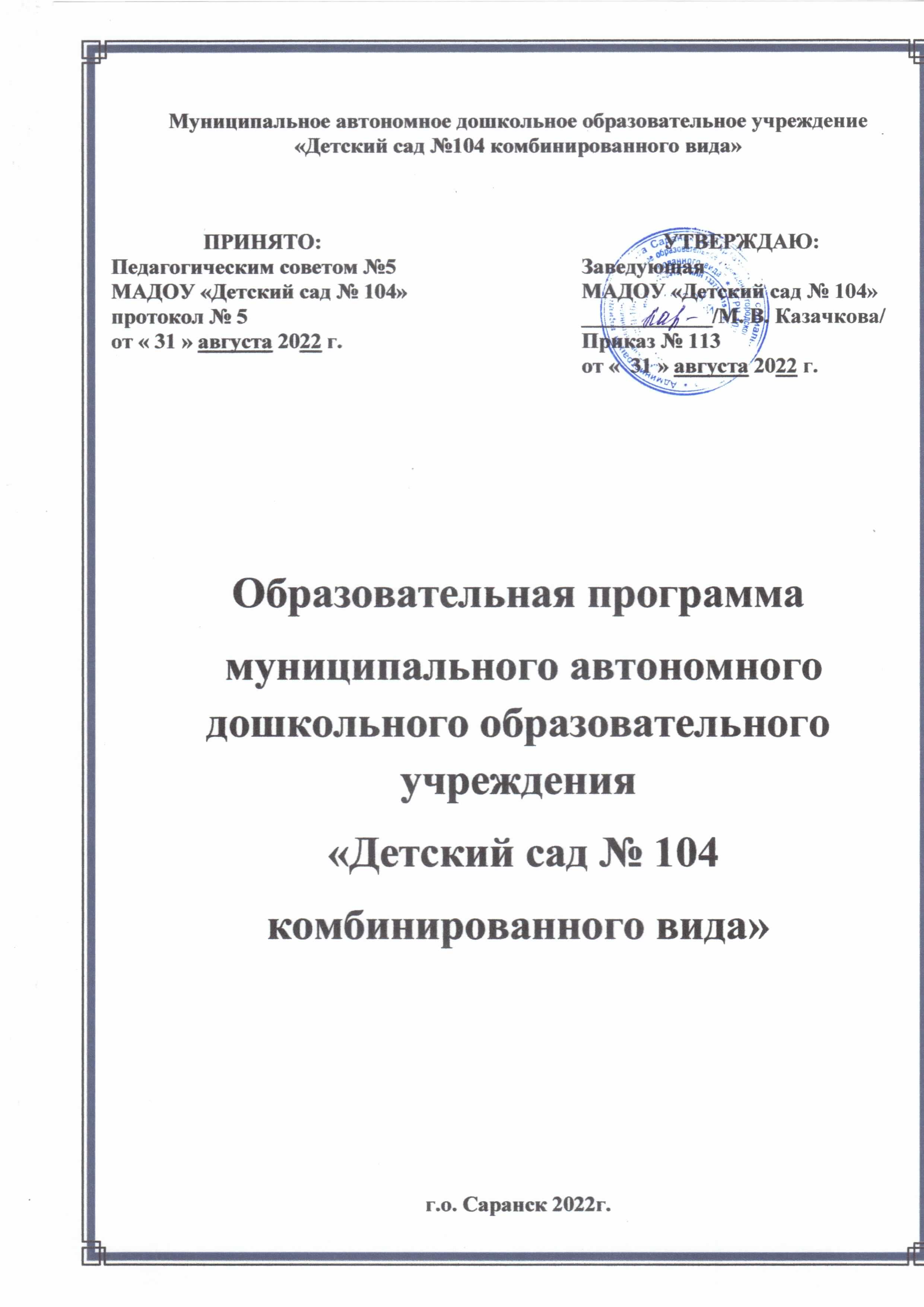 Муниципальное автономное дошкольное образовательное учреждение «Детский сад №104 комбинированного вида»Образовательная программа муниципального автономного дошкольного образовательного учреждения «Детский сад № 104 комбинированного вида» г.о. Саранск 2022г.СОДЕРЖАНИЕПАСПОРТ ОБРАЗОВАТЕЛЬНОЙ ПРОГРАММЫ ДОШКОЛЬНОГО ОБРАЗОВАНИЯМАДОУ «Детский сад №104 комбинированного вида» г. о. Саранск Республики Мордовия расположен по адресу: 430034, РМ, г. Саранск, ул. Коваленко, д.10А (корпус 1), 430034, РМ, г. Саранск, ул. Веселовского, д.74 (корпус 2),430021.Телефон: 76-15-06, 75-32-77E-mail: detskijjsad104@rambler.ru Адрес сайта ДОУ: http://www.schoolrm.ru/detsad_sar/ds104sar/Учредитель: Муниципальное образование городского округа Саранск, функции которого осуществляет Администрация городского округа Саранск. Начальник ОУ ВМР: Шуляпова О.В.МАДОУ «Детский сад №104 комбинированного вида» функционирует на основании:Устава, зарегистрированного 07 июня 2016 года №838-рз;Лицензии, на осуществление образовательной деятельности №3952, от 12 февраля 2018 года,  серия 13 Л 01 №0000510, приложение №1 к лицензии от 12.02.18г.  №3952;Лицензии на право ведения медицинской деятельности (№ЛО-13-01- 000849 от 04.07.2017 г.). Заведующая МАДОУ: М.В.Казачкова Образование: высшее, МГПИ им.М.Е.Евсевьева, 2006 г.Квалификация по диплому: учитель начальных классов.Специальность: «Педагогика и методика начального образования»Профессиональная переподготовка: «Мордовский республиканский институт образования»,2018г.Квалификация по диплому: воспитатель.Общий стаж работы: 23 годаСтаж работы в должности «Руководитель»:3 года.Режим работы в ДОУ: 12 часов, рабочая неделя 5 дней  Основная функция МАДОУ: Предметом деятельности Учреждения является: воспитание, обучение, развитие, присмотр, уход и оздоровление детей в возрасте от 2 месяцев до прекращения образовательных отношений;Основные виды услуг: Учреждение может оказывать дополнительные оздоровительные, организационные, образовательные услуги, в том числе платные сверх федеральных государственных образовательных стандартов.Принцип комплектования групп: Одновозрастное.Рассчитан на 370 мест согласно нормам.Списочный состав – 338 детей.Среднегодовая посещаемость – 72 %.Количество групп - 17- 1-ая младшая – 3 группы - дошкольных – 14 группВиды групп: общеразвивающие, компенсирующиеПриоритетные направления: физическое, познавательно – речевое, художественно – эстетическое, социально - личностное.Настоящая редакция образовательной программы дошкольного образования разработана и принята в соответствии с приказом Министерства образования и науки Российской Федерации от 17 октября 2013 года № 1155 «Об утверждении федерального государственного образовательного стандарта дошкольного образования на переходный период до утверждения Примерной основной образовательной программы дошкольного образования». Настоящая редакция образовательной программы разработана рабочей группой педагогов, МАДОУ «Детский сад №104 комбинированного вида», утвержденной приказом № __ от ___. ___.2020 г. в составе: Председатель Казачкова Мария Владимировна (заведующая, соответствие занимаемой должности)СекретарьСуринова Светлана Евгеньевна  (старший воспитатель, первая квалификационная категория)ЧленыБоронина Оксана Юрьевна  (учитель-логопед, высшая квалификационная категория)Назарова Елена Викторовна (воспитатель, высшая квалификационная категория)          Русскина Юлия Сергеевна (старший воспитатель)Нормативно-правовой основой для разработки образовательной программы являютсяФедеральный уровеньФедеральный закон №273-ФЗ от 29.12.2012. «Об образовании РФ»Приказ Министерства образования и науки  РФ от 17 октября . № 1155 «Об утверждении федерального государственного образовательного стандарта дошкольного образования на переходный период до утверждения Примерной основной образовательной программы дошкольного образования» (зарегистрировано в минюсте РФ 14 ноября 2013 года, № 30384)ПРИКАЗ от 29 мая 2014 г. N 785 об утверждении требований к структуре официального сайта образовательной организации в информационно-телекоммуникационной сети "интернет" и формату представления на нем информацииПриказ Министерства образования и науки  РФ от 30 августа 2013 года № 1014 «Об утверждении Порядка организации  и осуществления образовательной деятельности по основным общеобразовательным программам – образовательным программам дошкольного образования»Приказ Министерства образования и науки  РФ от 8 апреля 2014 года № 293 «Об утверждении Приема на обучение по образовательным программам дошкольного образования» (зарегистрирован в минюсте РФ 12мая 2014 года, № 32220, вступил в силу 27 мая 2014 года)ПРИКАЗ от 10 декабря 2013 г. N 1324 Об утверждении показателей деятельности образовательной организации, подлежащей самообследованиюПриказ Министерства образования и науки  РФ от 14 июня 2013 года № 462 «Об утверждении Порядка проведения самообследования образовательной организацией» (зарегистрирован в минюсте РФ 27июня 2013 года, № 28908)Приказ Министерства образования и науки  РФ от 13января 2014года № 8 «Об утверждении примерной формы договора об образовании по образовательным программам дошкольного образования»Приказ министерства здравоохранения и социального развития РФ от 26.08.2010г. № 761-н (ред. от 31.05.2011г.) «Об утверждении Единого квалификационного справочника должностей руководителей, специалистов и служащих». Раздел «Квалификационные характеристики должностей работников дошкольного образования»Приказ министерства труда и социальной защиты РФ от 18 октября 2013 года № 544н «Об утверждении профессионального стандарта «Педагог (педагогическая деятельность в сфере дошкольного, начального  общего, основного общего, среднего общего образования» (воспитатель, учитель)»Постановление Главного государственного санитарного врача Российской Федерации от 15 мая 2013 года № 26 «Об утверждении СанПиН 2.4.1.-3049-13 «Санитарно-эпидемиологические требования к устройству, содержанию и организации режима работы дошкольных образовательных организаций» (с изменениями на 04.04.2014г.)Постановление Правительства Российской Федерации от 5 августа 2013 года № 662 «Об осуществлении мониторинга системы образования»Постановление Правительства Российской Федерации от 15 августа 2013 года № 706 «Об утверждении Правил оказания платных образовательных услуг»Письмо Департамента государственной политики в сфере общего образования Министерства образования и науки  РФ от 28.02.14г. № 08-249 «Комментарии к ФГОС дошкольного образования»Письмо Департамента государственной политики в сфере общего образования Министерства образования и науки  РФ от 10 января 2014г. № 08-10 «О Плане действий по обеспечению введения ФГОС дошкольного образования (далее – План действий по обеспечению введения ФГОС ДО (№ 08-10))Письмо Рособрнадзора от 07.02.14г. № 01-52-22/ 05-382 «О недопустимости требования от организаций, осуществляющих образовательную деятельность по программам дошкольного образования, немедленного приведения уставных документов и образовательных программ в соответствие с ФГОС ДО»Письмо Министерства образования и науки  РФ от 10 января 2014года № 08-5 «О соблюдении организациями, осуществляемым образовательную деятельность, требования, установленных федеральным государственным стандартом дошкольного образования»Письмо Министерства образования и науки  РФ от 27.09.12г.года № 08-406 «Об организации семейных дошкольных групп в качестве структурных подразделений ДОУ»Федеральный закон Российской Федерации от 5 апреля 2013 года № 44-ФЗ «О контрактной системе в сфере закупок товаров, работ, услуг, для обеспечения государственных и муниципальных нужд»ПИСЬМО Минобразования РФ от 27 марта 2000 г. N 27/901-6 о психолого-медико-педагогическом консилиуме (пмпк) образовательного учрежденияРегиональный уровень Закон Республики Мордовии от 08.08.2013 №53 «Об образовании в Республике Мордовия» (вступил в силу с 01.09.2013)Методические рекомендации по разработке региональных планов мероприятий («Дорожных карт») «Изменения в отраслях социальной сферы, направленные на повышение эффективности образования и науки» 2014г.Муниципальный уровеньПриказ об утверждении Планов мероприятий («дорожная карта»)  «Изменения в муниципальных дошкольных образовательных учреждениях м муниципальных автономных дошкольных образовательных учреждениях городского округа Саранск, направленные на повышение эффективности и качества услуг в сфере дошкольного образования, соотнесение с этапами перехода к эффективному контракту от 29.03.2013 №23а Методическое пособие для детского садаМикляева, Н. В. Экспресс-конструктор образовательной программы : методическое пособие для детского сада и дошкольного отделения школы / Под ред. Т. В. Цветковой. – М. : ТЦ Сфера, 2015. – 128 с.ЦЕЛЕВОЙ РАЗДЕЛПОЯСНИТЕЛЬНАЯ ЗАПИСКАОбразовательная программа дошкольного образования – стратегия психолого-педагогической поддержки позитивной социализации и индивидуализации, развития личности детей дошкольного возраста. Программа разработана в соответствии с принципами и подходами, определенными Федеральным государственным образовательным стандартом дошкольного образования.Основной идеей программы является обогащенное развитие детей дошкольного  возраста,  обеспечивающее  единый  процесс  социализации-индивидуализации  личности  через  осознание  ребенком  своих  потребностей, возможностей и способностей.Программа направлена  на- создание условий развития ребенка, открывающих возможности для его позитивной социализации, его личностного развития, развития инициативы и творческих способностей на основе сотрудничества со взрослыми и сверстниками и соответствующим возрасту видам деятельности;- на создание развивающей образовательной среды, которая представляет собой систему условий социализации и индивидуализации детей. Программа учитывает- индивидуальные потребности  ребенка, связанные с его жизненной ситуацией и состоянием здоровья, определяющие особые условия получения им образования (особые образовательные потребности), индивидуальные потребности отдельных категорий детей, в том числе с ограниченными возможностями здоровья;- возможность освоения ребенком Программы на разных этапах ее реализации.Цель и задачи реализации программыГлавной задачей, является создание программного документа, помогающего педагогам организовать образовательно-воспитательный процесс в соответствии с требованиями ФГОС. Ведущие цели Программы- создание благоприятных условий для полноценного проживания ребенком дошкольного детства, формирование основ базовой культуры личности, всестороннее развитие психических и физических качеств в соответствии с возрастными и индивидуальными особенностями, подготовка к жизни в современном обществе, к обучению в школе, обеспечение безопасности жизнедеятельности дошкольника.Особое внимание в Программе уделяется развитию личности ребенка, сохранению и укреплению здоровья детей, а также воспитанию у дошкольников таких качеств, как:• патриотизм;• активная жизненная позиция;• творческий подход в решении различных жизненных ситуаций;• уважение к традиционным ценностям.Эти цели реализуются в процессе разнообразных видов детской деятельности: игровой, коммуникативной, трудовой, познавательно-исследовательской, продуктивной, музыкально-художественной, чтения.Для достижения целей Программы поставлены задачи:• забота о здоровье, эмоциональном благополучии и своевременном всестороннем развитии каждого ребенка;• создание в группах атмосферы гуманного и доброжелательного отношения ко всем воспитанникам, что позволяет растить их общительными, добрыми, любознательными, инициативными, стремящимися к самостоятельности и творчеству;• максимальное использование разнообразных видов детской деятельности, их интеграция в целях повышения эффективности воспитательно-образовательного процесса;• творческая организация (креативность) воспитательно-образовательного процесса;• вариативность использования образовательного материала, позволяющая развивать творчество в соответствии с интересами и наклонностями каждого ребенка;• уважительное отношение к результатам детского творчества;• единство подходов к воспитанию детей в условиях дошкольного образовательного учреждения и семьи;• соблюдение в работе детского сада и начальной школы преемственности, исключающей умственные и физические перегрузки в содержании образования детей дошкольного возраста, обеспечивающей отсутствие давления предметного обучения.Решение обозначенных в Программе целей и задач воспитания возможно только при систематической и целенаправленной поддержке педагогом различных форм детской активности и инициативы, начиная с первых дней пребывания ребенка в дошкольном образовательном учреждении. От педагогического мастерства каждого воспитателя, его культуры, любви к детям зависят уровень общего развития, которого достигнет ребенок, степень прочности приобретенных им нравственных качеств. Заботясь о здоровье и всестороннем воспитании детей, педагоги дошкольных образовательных учреждений совместно с семьей должны стремиться сделать счастливым детство каждого ребенка.Принципы и подходы к реализации программыПрограмма разработана на основе Конституции, законодательства РФ, Конвенции о правах ребенка, в основе которых заложены следующие международные принципы:- поддержка разнообразия детства; сохранение уникальности и самоценности детства как важного этапа в общем развитии человека, самоценность детства – понимание  (рассмотрение) детства как периода жизни значимого самого по себе без всяких условий; значимого тем, что происходит с ребенком сейчас, а не с тем, что  этот период подготовки к следующему периоду;- личностно-развивающий и гуманистический характер взаимодействия взрослых (родителей (законных представителей) педагогических и иных работников Организации) и детей;- уважение личности ребенка;- Реализация Программы в формах, специфических для детей данной возрастной группы, прежде всего в форме игры, познавательной и исследовательской деятельности, в форме творческой активности, обеспечивающей художественно-эстетическое развитие ребенка.При формировании образовательного пространства и реализации образовательной деятельности в соответствии с ФГОС ДО Программа реализует принципы дошкольного образования:- полноценное проживание ребенком всех этапов детства (младенческого, раннего и дошкольного возраста), обогащение (амплификация) детского развития;- построение образовательной деятельности на основе индивидуальных особенностей каждого ребенка, при котором сам ребенок становится активным в выборе содержания своего образования, становится субъектом образования (далее - индивидуализация дошкольного образования);- содействие и сотрудничество детей и взрослых, признание ребенка полноценным участником (субъектом) образовательных отношений;- поддержка инициативы детей в различных видах деятельности;- сотрудничество Организации с семьей;- приобщение детей к социокультурным нормам, традициям семьи, общества и государства;- формирование познавательных интересов и познавательных действий ребенка в различных видах деятельности;- возрастная адекватность дошкольного образования (соответствие условий, требований, методов возрасту и особенностям развития);- учет этнокультурной ситуации развития детей.Структура образовательной части ПрограммыОбразовательная часть Программы построена с учетом проекта Примерной общеобразовательной программы дошкольного образования «От рождения до школы» под редакцией Н. Е. Вераксы, Т. С. Комаровой, М. А. Васильевой является инновационным общеобразовательным программным документом для дошкольных учреждений, подготовленным с учетом новейших достижений науки и практики отечественного и зарубежного дошкольного образования.Программа «От рождения до школы» разработана на основе ФГОС ДО и предназначена для использования в дошкольных образовательных организациях для формирования основных образовательных программ.Научные основы Программы связаны с развитием идеи субъектного становления человека в период дошкольного детства. Фундаментальность научной идеи о возможности развития дошкольника как субъекта детских видов деятельности и необходимости разработки педагогических условий такого развития по сути определяет инновационный потенциал развития образовательной программы.Именно ориентация программы на субъектное развитие ребенка делает дошкольника не просто центром образовательных практик и взаимодействий, а источником изменений, не узнав и не поняв которые невозможно проектировать какие бы то ни было инновационные преобразования.Базовыми идеями программы являются:1. Идея о развитии ребенка как субъекта детской деятельности.2. Идея о феноменологии современного дошкольного детства.3. Идея о целостности развития ребенка в условиях эмоционально насыщенного, интересного, познавательно привлекательного, дающего возможность активно действовать и творить образовательного процесса.4. Идея о педагогическом сопровождении ребенка как совокупности условий, ситуаций выбора, стимулирующих развитие детской субъектности и ее проявлений - инициатив, творчества, интересов, самостоятельной деятельности.В Программе нашли отражение новые черты современного дошкольного детства, которые нельзя не учитывать, организуя образовательный процесс детского сада.Современный дошкольник ориентирован на познание человека и природы. Он неплохо ориентируется в себе, своем ближайшем окружении, своем настоящем и будущем. Он готов оценивать явления и события жизни с разных точек зрения: интереса, утилитарности, полезности, эстетичности, познания. Современные дети ориентированы на будущее. Это яркая отличительная черта маленьких граждан современности - они суверенностью смотрят в будущее. Внутренние резервы современного ребенка раскрываются в разных видах предпочитаемой  им  деятельности:  изобразительной,  игровой,  музыкальной, литературной. Но в отличие от сверстников прошлых лет он уверенно комбинирует их, объединяет между собой, потому что ему так комфортнее и все можно успеть. Он органично  вплетает  свои  представления  об  этом  мире  в  разные  сферы жизнедеятельности. Он - носитель субкультуры, присущей только дошкольнику и отличающей его от детей другого возраста и взрослых. Современному дошкольнику часто не хватает общения с мамой и папой, сверстниками, он теряется в мире объемной информации, ему хочется больше разговаривать и совместно действовать. Группа детского сада - как раз то место, где он реализует принципиальные для себя потребности. В детской деятельности современного ребенка можно увидеть и стремление к интеграции, то есть объединению, разных видов деятельности в один процесс. В новых видах деятельности, таких  как  экспериментирование,  создание  микро-  и  макро проектов, коллекционирование, импровизация, современных детей привлекают сам процесс, возможность проявления самостоятельности и свободы, реализации замыслов, возможность выбирать и менять что-то самому.Реализация Программы  ориентирована на:охрану и укрепление физического и психического здоровья детей, в том числе их эмоционального благополучия; обеспечение равных возможностей для полноценного развития каждого ребёнка…) обеспечение преемственности целей, задач и содержания образования, реализуемых в рамках образовательных программ дошкольного и начального общего образования; создание благоприятных условий развития детей в соответствии с их возрастными и индивидуальными особенностями и склонностями, развития способностей и творческого потенциала каждого ребёнка как субъекта отношений с самим собой, другими детьми, взрослыми и миром; объединение обучения и воспитания в целостный образовательный процесс на основе духовно-нравственных и социокультурных ценностей и принятых в обществе правил и норм поведения в интересах человека, семьи, общества; формирование общей культуры личности детей, развитие их социальных, нравственных, эстетических, интеллектуальных, физических качеств, инициативности, самостоятельности и ответственности ребёнка, формирование предпосылок учебной деятельности; обеспечение вариативности и разнообразия содержания Программ и организационных форм дошкольного образования, возможности формирования Программ различной направленности с учётом образовательных потребностей и способностей детей; формирование социокультурной среды, соответствующей возрастным, индивидуальным, психологическим  и физиологическим особенностям детей; обеспечение психолого-педагогической поддержки семьи и повышения компетентности родителей (законных представителей) в вопросах развития и образования, охраны и укрепления здоровья детей. Задачи развития, реализуемые программой укрепление физического и психического здоровья ребенка, формирование основ его двигательной и гигиенической культуры; целостное развитие ребенка как субъекта посильных дошкольнику видов деятельности; обогащенное развитие ребенка, обеспечивающее единый процесс социализации–индивидуализации с учетом детских потребностей, возможностей и способностей; развитие на основе разного образовательного содержания эмоциональной отзывчивости, способности к сопереживанию, готовности к проявлению гуманного отношения в детской деятельности, поведении, поступках; развитие познавательной активности, любознательности, стремления к самостоятельному познанию и размышлению, развитие умственных способностей и речи ребенка; пробуждение творческой активности и воображения ребенка, желания включаться в творческую деятельность; Задачи воспитания, реализуемые программойорганическое вхождение ребенка в современный мир, разнообразное взаимодействие дошкольников с различными сферами культуры: с изобразительным искусством и музыкой, детской литературой и родным языком, экологией, математикой, игрой; приобщение ребенка к  культуре своей страны и воспитание уважения к другим народам и культурам; приобщение ребенка к красоте, добру, ненасилию, ибо важно, чтобы дошкольный возраст стал временем, когда у ребенка пробуждается чувство своей сопричастности к миру, желание совершать добрые поступки. Программа «Детство» имеет структурные блоки. Обращает на себя внимание достаточно высокая технологичность структуры программы. Все разделы четко определяют конкретное содержание обучения детей.Отличительные особенности программы «От рождения до школы»Направленность на развитие личности ребенка.Приоритет Программы — воспитание свободного, уверенного в себе человека, с активной жизненной позицией, стремящегося творчески подходить к решению различных жизненных ситуаций, имеющего свое мнение и умеющего отстаивать его.Патриотическая направленность Программы.В Программе большое внимание уделяется воспитанию в детях патриотических чувств, любви к Родине, гордости за ее достижения, уверенности в том, что Россия — великая многонациональная страна с героическим прошлым и счастливым будущим.Направленность на нравственное воспитание, поддержку традиционных ценностей.Воспитание уважения к традиционным ценностям, таким как любовь к родителям, уважение к старшим, заботливое отношение к малышам, пожилым людям; формирование традиционных гендерных представлений; воспитание у детей стремления в своих поступках следовать положительному примеру.Нацеленность на дальнейшее образование.Программа нацелена на развитие в детях познавательного интереса, стремления к получению знаний, положительной мотивации к дальнейшему обучению в течение всей последующей жизни (в школе, институте и др.); понимание того, что всем людям необходимо получать образование. Формирование отношения к образованию как к одной из ведущих жизненных ценностей.Направленность на сохранение и укрепление здоровья детей.Одной из главных задач, которую ставит Программа перед воспитателями, является забота о сохранении и укреплении здоровья детей, формирование у них элементарных представлений о здоровом образе жизни, воспитание полезных привычек, в том числе привычки к здоровому питанию, потребности в двигательной активности.Направленность на учет индивидуальных особенностей ребенка.Программа направлена на обеспечение эмоционального благополучия каждого ребенка, что достигается за счет учета индивидуальных особенностей детей как в вопросах организации жизнедеятельности (приближение режима дня к индивидуальным особенностям ребенка и пр.), так и в формах и способах взаимодействия с ребенком (проявление уважения к его индивидуальности, чуткости к его эмоциональным состояниям, поддержка его чувства собственного достоинства и т. д.).Особенности структуры программы «От рождения до школы».Гибкость выбора программного содержания с учетом уровня развития ребенка.В каждом тематическом блоке материал представлен по возрастным группам. Например, в образовательной области «Социально-коммуникативное развитие» выделен тематический блок «Социализация, развитие общения, нравственное воспитание», в котором содержание психолого-педагогической работы представлено по возрастным группам. Это дает возможность видеть временную перспективу развития нравственных качеств дошкольника, что позволяет педагогу более полно учитывать в своей работе индивидуальные особенности детей и ставить задачи, опираясь не столько на возрастные рекомендации, сколько на индивидуальный уровень развития ребенка.Охват всех возрастных периодов (от рождения до школы).К преимуществам программы «От рождения до школы», безусловно, следует отнести то, что она охватывает все возрастные периоды физического и психического развития детей: младенческий возраст (от 2 месяцев до 1 года: младенческая группа);  ранний возраст (от 1 года до 3 лет: первая и вторая группы раннего возраста); дошкольный возраст (от 3 лет до школы: младшая, средняя, старшая и подготовительная к школе группы).При этом, в силу возрастной специфики и особенностей развития малышей от рождения до 2 лет, разделы для младенческой группы и первой группы раннего возраста структурно отличаются от остальных разделов (для детей от 2 до 7 лет). Это различие обусловлено трудностью разделения процессов ухода, воспитания и обучения для детей этой возрастной категории.Простота введения вариативной части.Изложение содержания Программы по тематическим блокам позволяет при написании ООП легко формировать вариативную часть (часть, формируемую участниками образовательного процесса) — учитывать видовое разнообразие образовательной организации, приоритетные направления, вводить региональный компонент и пр. В частности, образовательная организация может заменить один или несколько смысловых блоков на парциальные и авторские программы либо переписать содержание этих разделов самостоятельно. Единственное требование — вариативная часть должна соответствовать ФГОС и не противоречить целям и задачам программы «От рождения до школы».Наличие отдельного раздела по развитию игровой деятельности.В действующем ФГОС ДО игровая деятельность не включена ни в одну из образовательных областей. Это объясняется тем, что в дошкольном возрасте игра — ведущий вид деятельности и должна присутствовать во всей психолого-педагогической работе, а не только в одной из областей. Признавая исключительную важность развития игровой деятельности дошкольника, авторы дополнили Программу приложением, посвященным игре. В приложении раскрывается содержание психолого-педагогической работы по развитию игровой деятельности для каждого возрастного периода, что позволяет педагогу комплексно видеть все аспекты игровой деятельности в поступательном развитии.Взаимодействие с семьями воспитанников. Программа подчеркивает ценность семьи как уникального института воспитания и необходимость развития ответственных и плодотворных отношений с семьями воспитанников. В разделе «Взаимодействие детского сада с семьей» описаны основные формы работы с родителями воспитанников, использование которых позволяет педагогам успешно реализовать общеобразовательную программу дошкольного образования. Важным преимуществом Программы является то, что она обеспечена пособиями для занятий с ребенком дома — книгами серии «Школа Семи Гномов».Содержания программы соответствует ФГОС ДО и построено с учетом комплексности и интеграции содержания, реализуемого посредством проектного  подхода и проблемности, а также компетентностого подхода, реализуемого через определение задач для решения  в детской деятельности. Оба подхода реализуются посредством связи детских видов деятельности:  игрой, экспериментированием, исследовательской и художественно-продуктивной деятельностью.Современные подходы к организации образовательного процесса, ориентированные на сотрудничество педагога и детей, реализуемые программой :учтены современные формы  организации образовательного процессапроектная деятельность, детские викторины,коллекционирование,экспериментирование, ведение детских дневников и журналов, составление диафильмов, игры-путешествия и  игры-оболочки, спектакли-коллажи, творческие мастерские и др.основные подходы к организации образовательного процессапроектно-ситуационный подходпринцип продуктивностиигровая основаиспользование ИКТиндивидуально-дифференцированный подходВедущим условием реализации Программы является интеграция социально-эмоционального, созидательно-творческого, познавательного отношения ребенка к миру.На современном этапе Программа представляет собой единый программно-методический комплекс, включающий:- программу  для детей от рождения и до 7 лет;- методическое обеспечение реализации содержания программы в дошкольных образовательных организациях и в семье;- методическое обеспечение процесса подготовки педагога, готового креализации Программы.- мониторинг развития ребенка и образовательного процесса в условиях реализации Программы.Характеристика, принципы построения программыСодержание примерной основной общеобразовательной программы «От рождения до школы» дополнено с учетом культуры края и основной целью дошкольного учреждения следующими парциальными программами: Примерный региональный модуль  программы для дошкольных образовательных учреждений «Мы в Мордовии живем»  Цель программы:  приобщение дошкольников к культуре мордовского народа в процессе социально-эстетического, физического развития. Развивая ребенка в многонациональной среде, основное внимание уделяют приобщению его к красоте и добру, формированию желания видеть неповторимость окружающей природы, культуры, участвовать в их сохранении и приумножении. Данный модуль программы предполагает организованную деятельность педагога с детьми, проведение режимных моментов и самостоятельной детской деятельности. В представленных материалах сделан акцент на ознакомление дошкольников с мордовской культурой (языками, детской литературой и фольклором, музыкальной культурой, изобразительным и декоративно – прикладным искусством, подвижными играми). II.  Программа «Кроха», авторы: Г.Г. Григорьева, Д.В. Сергеев, Н.П. Кочетова и др.Подготовлена программа воспитания ребёнка от рождения до трёх лет, в которой раскрываются общие закономерности развития человека в раннем возрасте и чётко обозначено, что, как? когда и почему надо делать с малышом, чтобы обеспечить его полноценное развитие. Цель программы- комплексное воспитание и развитие детей в возрасте до трёх лет. Принципы:Принцип системностиПринцип развития, предполагающий ориентацию содержания образования на развитие способностей, личностных качеств ребенка, на формирование знаний, умений, навыков как средства, условия их развития.Принцип   непрерывности   и   преемственности содержания образования детей раннего и дошкольного  возрастаОбщепризнанность  неповторимости  каждого ребенкаПринцип обучения и воспитания ребенка в зоне ближайшего развитияПринцип сбалансированности репродуктивной, репродуктивно-вариативной, исследовательской и творческой деятельностиСодержание программы раскрывается в: сенсорном развитии и предметной деятельности, в развитии общих движений, речевом развитии, игровой деятельности, навыки в бытовой и других видах деятельностиПрограмма «Кроха» рекомендована Министерством образования и науки РФ. III. Программа  «Приобщение дошкольников к истокам русской культуры», авт. О.Л. Князева, М.Д. Маханева определяет новые ориентиры в нравственна патриотическом воспитании детей, основанные на их приобщении к истокам русской народной культуры.Теоретическую основу программы составляет известное положение (Д. Лихачев, И. Ильин) о том, что дети в процессе ознакомления с родной культурой приобщаются к непреходящим общечеловеческим ценностям.Образовательная цель программы состоит в приобщении детей ко всем видам национального искусства- от архитектуры до живописи, от пляски, сказки и музыки до театра.Приоритетные направления:                     Окружающие предметы, впервые пробуждающие душу ребенка, воспитывающие в нем чувство красоты, любознательность, должны быть национальными. Это поможет детям с самого раннего возраста понять, что они — часть великого русского народа.                     Необходимо широко использовать все виды фольклора (сказки, песенки, пословицы, поговорки, хороводы и т. д.). Устное народное творчество в доступной детям форме передает особенности русского характера, присущие ему нравственные ценности, представления о добре, красоте, правде, храбрости, верности. Благодаря этому фольклор является богатейшим источником познавательного и нравственного развития детей.                     Большое значение в приобщении детей к народной культуре имеют народные праздники и традиции. IV. Л.Г. Петерсон, Е.Е. Кочемасова. Практический курс математики для дошкольников. Методические рекомендации «Игралочка». Математика для детей 3-4 лет, 4-5 лет. Л.Г. Петерсон, Н.П. Холина. Практический курс математики для дошкольников. Методические рекомендации «Раз ступенька, два ступенька…». Математика для детей 5-6 лет, 6-7 лет. Главной целью программы является всестороннее развитие ребенка: развитие его мотивационной сферы, интеллектуальных и творческих сил, качеств личности. Особое значение имеет развитие фантазии, воображения, творческих способностей.Основные задачи:Формирование мотивации учения, ориентированной на удовлетворение познавательных интересов, радость творчества.Формирование приемов умственных действий (анализ, синтез, сравнение, обобщение, классификация, аналогия).Задачи решаются в процессе ознакомления детей с разными областями математической деятельности: с количеством и счетом, измерением и сравнением величин, пространственными и временными ориентировками – то есть с теми математическими понятиями, которые лежат в основе содержания курса начальной математики и определяют глубину и качество усвоения программы.Важной особенностью данной программы является то, что она представляет собой органическую часть общего курса математики, обеспечивая непрерывность его на всех этапах.Принципы:Программа определяет содержание работы детского сада по формированию у детей первоначальных математических представлений в каждой возрастной группе, начиная со второй младшей.Программа методически обеспечена пособиями.V. Основы безопасности детей дошкольного возраста: Программа для дошкольных образовательных учреждений. Н.Н. Авдеева, O.Л. Князева, Р.Б. Стеркина. Цели программы - сформировать у ребенка навыки разумного поведения, научить адекватно вести себя в опасных ситуациях дома и на улице, в городском транспорте, при общении с незнакомыми людьми, взаимодействии с пожароопасными и другими предметами, животными и ядовитыми растениями; способствовать становлению основ экологической культуры, приобщению к здоровому образу жизни.Основная задача - воспитание у ребенка навыков адекватного поведения в различных неожиданных ситуациях. Содержание программы: стимулирование в дошкольном детстве самостоятельности и ответственности за свое поведение.  Программа состоит из введения и шести разделов, содержание которых отражает изменения в жизни современного общества и тематическое планирование, в соответствии с которыми строится образовательная работа с детьми: «Ребенок и другие люди», «Ребенок и природа», «Ребенок дома», «Здоровье ребенка», «Эмоциональное благополучие ребенка», «Ребенок на улице города».Принципы программы: полноты (реализации всех ее разделов),системности, учета условий городской и сельской местности, сезонности, возрастной адресованности.Программа разработана на основе государственного стандарта дошкольного образования; содержит комплекс материалов, обеспечивающих стимулирование старшем дошкольном возрасте самостоятельности и ответственности за свое поведение.VI. Программа по музыкальному воспитанию детей дошкольного возраста «Ладушки». Авторы: И. Каплунова, К. НовоскольцеваЦель программы – формирование основ музыкальной культуры детей дошкольного возраста. Задачи:Подготовить детей к освоению приемов и навыков в различных видах музыкальной деятельности адекватно детским возможностям.Научить детей творчески использовать музыкальные впечатления в повседневной жизни.Познакомить детей с разнообразием музыкальных форм и жанров в привлекательной и доступной форме.Обогатить детей музыкальными знаниями и представлениями в музыкальной игре.Принципы программы: создание обстановки, в которой ребенок чувствует себя комфортно;целостный подход в решении педагогических задач;принцип последовательности;соотношение музыкального материала с природным и историко-культурным календарем;принцип партнерства;принцип положительной оценки деятельности детей;принцип паритета. Любое предложение ребенка должно быть зафиксировано, использовано.Содержание включает: музыкальное воспитание детей дошкольного возраста осуществляется на музыкальных занятиях, вечерах досуга, в самостоятельной игровой деятельности. Музыкальные занятия - основная форма организации музыкальной деятельности детей, на которых наиболее эффективно и целенаправленно осуществляется процесс музыкального воспитания, обучения и развития ребенка.Ценностно-целевые ориентиры программыЗначимые характеристики для разработки и реализации Программы. Общие сведения о коллективе детей, работников, родителейСведения о педагогическом коллективеУкомплектованность педагогическими кадрами на сентябрь 2022 года- 93 %.Всего в МАДОУ – 42 работникаХарактеристика квалификационных критериев педагогов(в процентном и количественном соотношении)Характеристика уровней образования(в процентном и количественном соотношении)Возрастная характеристика педагогического состава(в процентном и количественном соотношении)Средний возраст педагогического коллектива составляет 35-45  лет.В МАДОУ проводится работа по планированию и осуществлению повышения квалификации педагогических кадров. Одним из планирующих документов является план-график повышения квалификации педагогов на три года, который разрабатывается заместителем заведующей по воспитательно-методической работе. Выполнение графика подтверждается документами о краткосрочном повышении квалификации. В течении 3 лет прошли курсы повышения квалификации по профессиональной деятельности по темам «Проектирование моделей государственно- общественного управления в новых условиях»- заведующая ДОУ, «Совершенствование методической работы в ДОУ в условиях реализации ФГОС ДО»- старший воспитатель, «Обновление содержания дошкольного образования в условиях реализации ФГОС ДО»- 34 воспитателя, это 100% педагогов. Наличие наград и отличий у педагогического коллектива:Сведения о воспитанникахХарактеристика особенностей развития детей раннего и дошкольного возраста, воспитывающихся в ДОУРазвитие личности детей дошкольного возраста Программа обеспечивает в различных видах общения и деятельности с учетом их возрастных, индивидуальных психологических и физиологических особенностей и социальной ситуации развития. Вместе их можно представить в виде закономерностей развития дошкольников, обобщив исследования А. В. Запорожца, В. И. Лебединского, Д. Б. Эльконина, Д. И. Фельдштейна и др.- изменение детерминанта, взаимосвязи и соотношения биологических и социальных факторов развития на разных этапах и стадиях развития при сохранении такого качества, как пластичность нервной системы и психики ребенка;- стадиальность и опосредованность развития ребенка социальной ситуацией, ведущей деятельностью и формой общения со взрослыми;- гетерохронность (неравномерность) развития психических процессов, их социальная опосредованность заложенными в культуре способами ориентировки и взаимодействия с первыми педагогами (родителями и воспитателями) и сверстниками;- дифференциация и интеграция психических процессов, свойств и качеств, функциональных систем, связанных с произвольной организацией деятельности ребенка;- наличие сензитивных периодов развития для тех или иных психических процессов и форм общения со взрослыми и сверстниками, способностей ребенка и его компетенций, интегральных качеств личности;- амплификация (обогащение) детского развития за счет формирования системы ориентировок в окружающем мире и расширения способов переживания, познания и преобразования, изменения смыслов педагогического взаимодействия;- скачкообразность развития, обусловленная характером формирования психологических новообразования и освоения социальной позиции, противоречием между тем, что ребенок хочет и может, и тем, что мог и хотел в освоенном периоде развития;- подготовка на каждом возрастном этапе условий для освоения новых видов деятельности, форм и способов взаимоотношения со сверстниками и взрослыми, новой социальной позиции (от адаптации и социализации к самоутверждению и индивидуализации).Рассматривая законы и закономерности развития и и х взаимосвязь с воспитанием и обучением, можно констатировать, что они выступают звеньями единого процесса становления психики и личности ребенка.Большую роль в этом играет организация развивающего взаимодействия взрослого и ребенка в тех в тех видах деятельности, которые признаются ведущими для определенного возраста. Во ФГОС ДО они описываются следующим образом:в младенческом возрасте (2 месяца-1 год) – непосредственное эмоциональное общение со взрослым, манипулирование с предметами и познавательно-исследовательские действия, восприятие музыки, детских песен и стихов, двигательная активность и тактильно-двигательные игры;в раннем возрасте (1-3 года) - предметная деятельность и игры с составными и динамическими игрушками, экспериментирование с материалами и веществами (песок, вода, тесто и пр.) , общение со взрослыми и совместные игры со сверстниками под руководством взрослого, самообслуживание и действия с бытовыми предметами – орудиями (ложка, совок, лопатка и пр.), восприятие смысла музыки, сказок, стихов, рассматривание картинок, двигательная активность;для детей дошкольного возраста (3 года – 8 лет) – ряд видов деятельности, таких как:- игровая, включая сюжетно-ролевую игру, игру с правилами и др.;- коммуникативная (общение и взаимодействие со взрослыми и сверстниками);- познавательно-исследовательская (исследования объектов окружающего мира и экспериментирования с ними);- изобразительная (рисование, лепка, аппликация);- музыкальная (восприятие  и понимание смысла музыкальных произведений, пение, музыкально-ритмические движения, игры на детских музыкальных инструментах);- двигательная (овладение основными движениями);- восприятие художественной литературы и фольклора;- самообслуживание и элементарный бытовой труд (в помещении и на улице);- конструирование из разного материала, включая конструкторы, модули, бумагу, природный и иной материал.Особенность организации развивающего взаимодействия в рамках данной Программы выступают следующие аспекты образовательной среды для ребенка:- предметно-пространственная развивающая образовательная средств;- характер взаимодействия со взрослыми;- характер взаимодействия с другими детьми;- система отношений ребенка к миру, к другим людям, к себе самому.Возрастная характеристика детей раннего возрастаПервая группа раннего возраста
(от 1 года до 2 лет)На втором году жизни развивается самостоятельность детей, формируется предметно-игровая деятельность, появляются элементы сюжетной игры. Общение с взрослым носит ситуативно-деловой характер, затем характер делового сотрудничества. Совершенствуются восприятие, речь, наглядно-действенное мышление, чувственное познание действительности.Ежемесячная прибавка в весе составляет 200–250 г, а в росте — 1 см. Продолжается совершенствование строения и функций внутренних органов, костной, мышечной и центральной нервной системы. Повышается работоспособность нервных клеток. Длительность каждого периода активного бодрствования у детей до полутора лет составляет 3–4 часа, у детей
двух лет — 4–5,5 часа.На развитие основных движений ребенка частично влияют пропорции его тела: короткие ноги, длинное туловище, большая голова. Малыш до полутора лет часто падает при ходьбе, не всегда может вовремя остановиться, обойти препятствие. Несовершенна и осанка. Вследствие недостаточного развития мышечной системы ребенку трудно долго выполнять однотипные движения, например, ходить с мамой «только за ручку». Для детей второго года жизни характерна высокая двигательная активность.Постепенно совершенствуется ходьба. Дети учатся свободно передвигаться на прогулке: они взбираются на бугорки, ходят по траве, перешагивают через небольшие препятствия, например, палку, лежащую на земле.
Исчезает шаркающая походка. В подвижных играх и на музыкальных занятиях дети выполняют боковые шаги, медленно кружатся на месте. В начале второго года дети много и охотно лазают: взбираются на горку, на диванчики, а позже (приставным шагом) и на шведскую стенку, а также перелезают через бревно, подлезают под скамейку, пролезают через обруч. После полутора лет у малышей кроме основных развиваются и подражательные движения (мишке, зайчику).
В простых подвижных играх и плясках дети привыкают координировать
свои движения и действия друг с другом (при участии не более 8–10 человек).
В разных видах деятельности обогащается сенсорный опыт. В процессе знакомства с предметами ребенок слышит названия форм (кубик, кирпичик, шарик, «крыша» — призма), одновременно воспринимая их(гладит предмет, обводит пальцем по контуру, стучит, бросает и т. п.) и уточняя физические качества. С помощью взрослого ребенок упражняется в установлении сходства и различий между предметами, имеющими одинаковые названия (большой
красный мяч — маленький синий мяч, большой белый мишка — маленький
черный мишка и т. д.).При обучении и правильном подборе игрового материала дети осваивают действия с разнообразными игрушками: разборными (пирамиды, матрешки и др.), строительным материалом и сюжетными игрушками (куклы с атрибутами к ним, мишки). Эти действия ребенок воспроизводит по подражанию после показа взрослого.Постепенно из отдельных действий складываются «цепочки», и малыш учится доводить предметные действия до результата: заполняет колечками всю пирамиду, подбирая их по цвету и размеру, из строительного материала возводит по образцу, а затем по памяти забор, паровозик, башенку и другие несложные постройки.Значительные перемены происходят и в действиях с сюжетными игрушками. Дети начинают переносить разученное действие с одной игрушкой (кукла) на другие (мишки, зайки); они активно ищут предмет, необходимый для завершения действия (одеяло, чтобы уложить куклу спать, мисочку, чтобы накормить мишку).
Воспроизводя подряд 2–3 действия, они сначала не ориентируются на то, как это бывает в жизни: спящую куклу, например, вдруг начинают катать на машинке. К концу второго года жизни в игровых действиях детей уже отражается привычная им жизненная последовательность: погуляв с куклой, кормят ее и укладывают спать. Бытовые действия с сюжетными игрушками дети воспроизводят на протяжении всего периода дошкольного детства. Но при этом дети 3–5 лет и старше устраивают из каждого действия «многозвеньевой ритуал». Перед едой кукле вымоют руки, завяжут салфетку, проверят, не горяча ли каша, кормить будут ложкой, а пить дадут из чашки. Всего этого на втором году жизни нет. Ребенок просто подносит миску ко рту куклы. Аналогично он поступает и в других ситуациях. Этими особенностями объясняется простота подбора сюжетных игрушек и атрибутов к ним. На втором году жизни из отдельных действий складываются элементы деятельности, свойственной дошкольному детству: предметная с характерным для нее сенсорным уклоном, конструктивная и сюжетная игра. В предметной деятельности появляются соотносящие и орудийные действия.Успехи в развитии предметно-игровой деятельности сочетаются с ее неустойчивостью. Имея возможность приблизиться к любому предмету, попавшему в поле зрения, ребенок бросает то, что держит в руках, и устремляется к нему. Постепенно он с помощью взрослого учится доводить начатое до конца, добиваясь результата.Второй год жизни — период интенсивного формирования речи. Связи между предметом, действием и словами, их обозначающими, формируются в 6–10 раз быстрее, чем в конце первого года жизни. Дети усваивают названия предметов, действий, обозначения некоторых качеств и состояний. Благодаря этому можно организовать деятельность и поведение малышей, формировать и совершенствовать восприятие, в том числе составляющие основу сенсорного воспитания. В процессе разнообразной деятельности с взрослыми дети усваивают,
что одно и то же действие может относиться к разным предметам: «надень шапку, надень колечки на пирамидку» и т. д. Важным приобретением речи и мышления является формирующаяся на втором году жизни способность обобщения. Слово в сознании ребенка начинает ассоциироваться не с одним предметом, а обозначать все предметы, относящиеся к этой группе, несмотря на различия по цвету, размеру и даже внешнему виду (кукла большая и маленькая, голышом и одетая, кукла-мальчик и кукла-девочка). Способность обобщения позволяет детям узнавать предметы, изображенные на картинке, в то время как в начале года на просьбу показать какой-либо предмет малыш ориентировался на случайные несущественные признаки. Так, словом «кх» он мог обозначать и кошку, и меховой воротник. Малыш привыкает к тому, что между предметами существуют разные
связи, а взрослые и дети действуют в разных ситуациях, поэтому ему понятны сюжетные инсценировки (показ игрушек, персонажей кукольного и настольного театра). Впечатления от таких показов, заинтересованного рассматривания сохраняются в памяти. Поэтому дети старше полутора лет способны поддерживать диалог-воспоминание с взрослым о недавних событиях или вещах, связанных с их личным опытом: «Кто гулял?» — «Что видели?» — «Собачку». — «Кого кормили зернышками?» — «Птичку».Активный словарь на протяжении года увеличивается неравномерно. К полутора годам он равен примерно 20–30 словам. После 1 года 8–10 месяцев происходит скачок, развивается активно используемый словарь. В нем много глаголов и существительных, встречаются простые прилагательные и наречия (тут, там, туда и т. д.), а также предлоги. Упрощенные слова (ту-ту, ав-ав) заменяются обычными, пусть и несовершенными в фонетическом отношении. После полутора лет ребенок чаще всего воспроизводит контур слова (разное число слогов), наполняя его звуками-заместителями, более или менее близкими по звучанию слышимому образцу. Попытки улучшить произношение, повторяя слово за взрослым, в этом возрасте не приносят успеха. Это становится возможным лишь на третьем году жизни. Ребенок в большинстве случаев после полутора лет правильно произносит губно-губные звуки (п, б, м), передние небноязычные (т, д, н), задние небноязычные (г, х). Свистящие, шипящие и сонорные звуки, а также слитные фонемы в словах, произносимых ребенком, встречаются крайне редко. Вначале произносимое ребенком слово является целым предложением. Так, слова «бах, упала» в одних случаях обозначают, что малыш уронил игрушку, в других — что он сам упал и ушибся. К полутора годам в высказываниях детей появляются двухсловные предложения, а в конце второго года обычным становится использование трех-, четырехсловных предложений. Ребенок старше полутора лет активно обращается к взрослым с вопросами. Но выражает их преимущественно интонационно: «И я куся?» — то есть «Ира кушала?» Вопросительными словами дети пользуются реже, но могут спросить: «Где платок?», «Баба куда пошла?»,
«Это что?» Дети учатся выполнять словесные просьбы взрослого в пределах видимой, наглядной ситуации. На втором году жизни ребенок усваивает имена взрослых и детей, с которыми общается повседневно, а также некоторые родственные отношения (мама, папа, бабушка). Он понимает элементарные человеческие чувства, обозначаемые словами «радуется», «сердится», «испугался»,
«жалеет». В речи появляются оценочные суждения: «плохой», «хороший»,
«красивый». Совершенствуется самостоятельность детей в предметно-игровой деятельности и самообслуживании. Малыш постепенно овладевает умением
самостоятельно есть любую пищу, умываться и мыть руки, приобретает навыки опрятности, аккуратности. Расширяется ориентировка в ближайшем окружении. Знание того, как называются части помещения группы (мебель, одежда, посуда), помогает ребенку выполнять несложные (состоящие из одного, а к концу года из 2–3 действий) поручения взрослых. Постепенно он привыкает соблюдать элементарные правила поведения, обозначаемые словами «можно», «нельзя», «нужно». Общение с взрослым носит деловой, объектно-направленный характер.
На втором году закрепляется и углубляется деловое сотрудничество с взрослым, потребность общения с ним по самым разным поводам. При этом к двум годам дети постепенно переходят от языка жестов, мимики, выразительных звукосочетаний к выражению просьб, желаний, предложений с помощью слов и коротких фраз. Так речь становится основным средством общения с взрослым, хотя в этом возрасте ребенок охотно говорит только с близкими, хорошо знакомыми ему людьми.На втором году жизни между детьми сохраняется и развивается тип эмоционального взаимо общения. Они самостоятельно играют друг с другом (по двое-трое) в разученные ранее при помощи взрослого игры («Прятки», «Догонялки»). Однако опыт взаимо общения у детей невелик, и основа его еще не сформирована. Имеет место непонимание со стороны предполагаемого партнера. Ребенок может расплакаться и даже ударить жалеющего его. Он активно протестует против вмешательства в свою игру. Игрушка в руках другого гораздо интереснее для малыша, чем та, что стоит рядом. Отобрав игрушку у соседа, но не зная, что делать дальше, малыш просто бросает ее. Воспитателю следует пресекать подобные факты, чтобы у детей не пропало желание общаться. Взаимообщение детей в течение дня возникает, как правило, в предметно-игровой деятельности и режимных процессах. Поскольку предметно-игровые действия и самообслуживание только формируются, самостоятельность, заинтересованность в их выполнении следует всячески оберегать. Детей приучают соблюдать «дисциплину расстояния», и они сначала осваивают умение играть и действовать рядом, не мешая друг другу, а затем играть вместе по 2–3 человека, вести себя в группе соответствующим образом: не лезть в тарелку соседа, подвинуться на диванчике, чтобы мог сесть еще один ребенок, не шуметь в спальне и т. д. При этом они пользуются простыми словами: «на» («возьми»), «дай», «пусти»,
«не хочу» и др.На фоне «охраны» деятельности каждого малыша нужно формировать совместные действия. Сначала по подсказке взрослого, а к двум годам самостоятельно дети способны помогать друг другу: принести предмет, необходимый соседу для продолжения игры (кубики, колечки для пирамидки, одеяло для куклы). Подражая маме или воспитателю, один малыш пытается «накормить, причесать» другого.Возможны несложные плясовые действия малышей парами на музыкальных занятиях. Одним из главных приобретений второго года жизни можно считать
совершенствование основных движений, особенно ходьбы. Подвижность ребенка порой даже мешает ему сосредоточиться на спокойных занятиях. Наблюдается быстрое и разноплановое развитие предметно-игрового поведения, благодаря чему к концу пребывания детей во второй группе раннего возраста у них формируются компоненты всех видов деятельности, характерных для периода дошкольного детства. Происходит быстрое развитие разных сторон речи и ее функций. Хотя темп развития понимания речи окружающих по-прежнему опережает умение говорить, в конце второго года активный словарь состоит уже из 200–300 слов. С помощью речи можно организовать поведение ребенка, а речь самого малыша становится основным средством общения с взрослым. С одной стороны, возрастает самостоятельность ребенка во всех сферах жизни, с другой — он осваивает правила поведения в группе (играть рядом, не мешая другим, помогать, если это понятно и несложно). Все это является основой для развития в будущем совместной игровой деятельности.Вторая группа раннего возраста
(от 2 до 3 лет)На третьем году жизни дети становятся самостоятельнее. Продолжают развиваться предметная деятельность, деловое сотрудничество ребенка и взрослого; совершенствуются восприятие, речь, начальные формы произвольного поведения, игры, наглядно-действенное мышление, в конце года появляются основы наглядно-образного мышленияРазвитие предметной деятельности связано с усвоением культурных способов действия с различными предметами. Совершенствуются соотносящие и орудийные действия. Умение выполнять орудийные действия развивает произвольность, преобразуя натуральные формы активности в культурные на основе предлагаемой взрослыми модели, которая выступает в качестве не только объекта для подражания, но и образца, регулирующего собственную активность ребенка. В ходе совместной с взрослыми предметной деятельности продолжает развиваться понимание речи. Слово отделяется от ситуации и приобретает самостоятельное значение. Дети продолжают осваивать названия окружающих предметов, учатся выполнять словесные просьбы взрослых, ориентируясь в пределах ближайшего окружения. Количество понимаемых слов значительно возрастает. Совершенствуется регуляция поведения в результате обращения взрослых к ребенку, который начинает понимать не только инструкцию, но и рассказ взрослых. Интенсивно развивается активная речь детей. К трем годам они осваивают основные грамматические структуры, пытаются строить сложные и сложноподчиненные предложения, в разговоре с взрослым используют практически все части речи. Активный словарь достигает примерно 1500–2500 слов. К концу третьего года жизни речь становится средством общения ребенка со сверстниками. В этом возрасте у детей формируются новые виды деятельности: игра, рисование, конструирование. Игра носит процессуальный характер, главное в ней — действия, которые совершаются с игровыми предметами, приближенными к реальности. В середине третьего года жизни широко используются действия с предметами-заместителями. Появление собственно изобразительной деятельности обусловлено тем, что ребенок уже способен сформулировать намерение изобразить какой-либо предмет. Типичным является изображение человека в виде «головонога» — окружности и отходящих от нее линий. На третьем году жизни совершенствуются зрительные и слуховые ориентировки, что позволяет детям безошибочно выполнять ряд заданий: осуществлять выбор из 2–3 предметов по форме, величине и цвету; различать мелодии; петь. Совершенствуется слуховое восприятие, прежде всего фонематический слух. К трем годам дети воспринимают все звуки родного языка, но произносят их с большими искажениями. Основной формой мышления является наглядно-действенная. Ее особенность заключается в том, что возникающие в жизни ребенка проблемные ситуации разрешаются путем реального действия с предметами. К концу третьего года жизни у детей появляются зачатки наглядно- образного мышления. Ребенок в ходе предметно-игровой деятельности ставит перед собой цель, намечает план действия и т. п. Для детей этого возраста характерна неосознанность мотивов, импульсивность и зависимость чувств и желаний от ситуации. Дети легко заражаются эмоциональным состоянием сверстников. Однако в этот период начинает складываться и произвольность поведения. Она обусловлена развитием орудийных действий и речи. У детей появляются чувства гордости и стыда, начинают формироваться элементы самосознания, связанные с идентификацией с именем и полом. Ранний возраст завершается кризисом трех лет. Ребенок осознает себя как отдельного человека, отличного от взрослого. У него формируется образ Я. Кризис часто сопровождается рядом отрицательных проявлений: негативизмом, упрямством, нарушением общения с взрослым и др. Кризис может продолжаться от нескольких месяцев до двух лет.Младшая группа
(от 3 до 4 лет)В возрасте 3–4 лет ребенок постепенно выходит за пределы семейного круга. Его общение становится внеситуативным. Взрослый становится для ребенка не только членом семьи, но и носителем определенной общественной функции. Желание ребенка выполнять такую же функцию приводит
к противоречию с его реальными возможностями. Это противоречие разрешается через развитие игры, которая становится ведущим видом деятельности в дошкольном возрасте. Главной особенностью игры является ее условность: выполнение одних действий с одними предметами предполагает их отнесенность к другим действиям с другими предметами. Основным содержанием игры младших дошкольников являются действия с игрушками и предметами-заместителями. Продолжительность игры небольшая. Младшие дошкольники ограничиваются игрой с одной-двумя ролями и простыми, неразвернутыми сюжетами. Игры с правилами в этом возрасте только начинают формироваться. Изобразительная деятельность ребенка зависит от его представлений о предмете. В этом возрасте они только начинают формироваться. Графические образы бедны. У одних детей в изображениях отсутствуют детали, у других рисунки могут быть более детализированы. Дети уже могут использовать цвет. Большое значение для развития мелкой моторики имеет лепка. Младшие дошкольники способны под руководством взрослого вылепить простые предметы. Известно, что аппликация оказывает положительное влияние на развитие
восприятия. В этом возрасте детям доступны простейшие виды аппликации.	Конструктивная деятельность в младшем дошкольном возрасте ограничена возведением несложных построек по образцу и по замыслу. В младшем дошкольном возрасте развивается перцептивная деятельность. Дети от использования предэталонов — индивидуальных единиц восприятия, переходят к сенсорным эталонам — культурно-выработанным средствам восприятия. К концу младшего дошкольного возраста дети могут
воспринимать до 5 и более форм предметов и до 7 и более цветов, способны дифференцировать предметы по величине, ориентироваться в пространстве группы детского сада, а при определенной организации образовательного процесса — и в помещении всего дошкольного учреждения. Развиваются память и внимание. По просьбе взрослого дети могут запомнить 3–4 слова и 5–6 названий предметов. К концу младшего дошкольного возраста они способны запомнить значительные отрывки из любимых произведений. Продолжает развиваться наглядно-действенное мышление. При этом преобразования ситуаций в ряде случаев осуществляются на основе целенаправленных проб с учетом желаемого результата. Дошкольники способны установить некоторые скрытые связи и отношения между предметами. В младшем дошкольном возрасте начинает развиваться воображение, которое особенно наглядно проявляется в игре, когда одни объекты выступают в качестве заместителей других. Взаимоотношения детей обусловлены нормами и правилами. В результате целенаправленного воздействия они могут усвоить относительно большое количество норм, которые выступают основанием для оценки собственных действий и действий других детей. Взаимоотношения детей ярко проявляются в игровой деятельности. Они скорее играют рядом, чем активно вступают во взаимодействие. Однако уже в этом возрасте могут наблюдаться устойчивые избирательные взаимоотношения. Конфликты между детьми возникают преимущественно по поводу игрушек. Положение ребенка в группе сверстников во многом определяется мнением воспитателя. В младшем дошкольном возрасте можно наблюдать соподчинение мотивов поведения в относительно простых ситуациях. Сознательное управление поведением только начинает складываться; во многом поведение ребенка еще ситуативно. Вместе с тем можно наблюдать и случаи ограничения собственных побуждений самим ребенком, сопровождаемые словесными указаниями. Начинает развиваться самооценка, при этом дети в значительной мере ориентируются на оценку воспитателя. Продолжает развиваться также их половая идентификация, что проявляется в характере выбираемых игрушек и сюжетов.Средняя группа
(от 4 до 5 лет)В игровой деятельности детей среднего дошкольного возраста появляются ролевые взаимодействия. Они указывают на то, что дошкольники начинают отделять себя от принятой роли. В процессе игры роли могут меняться. Игровые действия начинают выполняться не ради них самих, а ради смысла игры. Происходит разделение игровых и реальных взаимодействий детей. Значительное развитие получает изобразительная деятельность. Рисунок становится предметным и детализированным. Графическое изображение человека характеризуется наличием туловища, глаз, рта, носа, волос, иногда одежды и ее деталей. Совершенствуется техническая сторона изобразительной деятельности. Дети могут рисовать основные геометрические фигуры, вырезать ножницами, наклеивать изображения на бумагу и т. д.Усложняется конструирование. Постройки могут включать 5–6 деталей. Формируются навыки конструирования по собственному замыслу, а также планирование последовательности действий.Двигательная сфера ребенка характеризуется позитивными изменениями мелкой и крупной моторики. Развиваются ловкость, координация движений. Дети в этом возрасте лучше, чем младшие дошкольники, удерживают равновесие, перешагивают через небольшие преграды. Усложняются игры с мячом. К концу среднего дошкольного возраста восприятие детей становится более развитым. Они оказываются способными назвать форму, на которую похож тот или иной предмет. Могут вычленять в сложных объектах простые формы и из простых форм воссоздавать сложные объекты. Дети способны упорядочить группы предметов по сенсорному признаку — величине, цвету; выделить такие параметры, как высота, длина и ширина. Совершенствуется ориентация в пространстве.Возрастает объем памяти. Дети запоминают до 7–8 названий предметов. Начинает складываться произвольное запоминание: дети способны принять задачу на запоминание, помнят поручения взрослых, могут выучить небольшое стихотворение и т. д. Начинает развиваться образное мышление. Дети способны использовать простые схематизированные изображения для решения несложных задач. Дошкольники могут строить по схеме, решать лабиринтные задачи. Развивается предвосхищение. На основе пространственного расположения
объектов дети могут сказать, что произойдет в результате их взаимодействия. Однако при этом им трудно встать на позицию другого наблюдателя и во внутреннем плане совершить мысленное преобразование образа. Для детей этого возраста особенно характерны известные феномены Ж. Пиаже: сохранение количества, объема и величины. Например, если им предъявить три черных кружка из бумаги и семь белых кружков из бумаги и спросить: «Каких кружков больше — черных или белых?», большинство ответят, что белых больше. Но если спросить: «Каких больше — белых или бумажных?», ответ будет таким же — больше белых. Продолжает развиваться воображение. Формируются такие его особенности, как оригинальность и произвольность. Дети могут самостоятельно придумать небольшую сказку на заданную тему. Увеличивается устойчивость внимания. Ребенку оказывается доступной сосредоточенная деятельность в течение 15–20 минут. Он способен удерживать в памяти при выполнении каких-либо действий несложное условие. В среднем дошкольном возрасте улучшается произношение звуков и дикция. Речь становится предметом активности детей. Они удачно имитируют голоса животных, интонационно выделяют речь тех или иных персонажей. Интерес вызывают ритмическая структура речи, рифмы. Развивается грамматическая сторона речи. Дошкольники занимаются словотворчеством на основе грамматических правил. Речь детей при взаимодействии друг с другом носит ситуативный характер, а при общении с взрослым становится внеситуативной.Изменяется содержание общения ребенка и взрослого. Оно выходит за пределы конкретной ситуации, в которой оказывается ребенок. Ведущим становится познавательный мотив. Информация, которую ребенок получает в процессе общения, может быть сложной и трудной для понимания, но она вызывает у него интерес. У детей формируется потребность в уважении со стороны взрослого, для них оказывается чрезвычайно важной его похвала. Это приводит к
их повышенной обидчивости на замечания. Повышенная обидчивость представляет собой возрастной феномен. Взаимоотношения со сверстниками характеризуются избирательностью, которая выражается в предпочтении одних детей другим. Появляются постоянные партнеры по играм. В группах начинают выделяться лидеры. Появляются конкурентность, соревновательность. Последняя важна для сравнения себя с другим, что ведет к развитию образа Я ребенка, его детализации. Основные достижения возраста связаны с развитием игровой деятельности; появлением ролевых и реальных взаимодействий; с развитием изобразительной деятельности; конструированием по замыслу, планированием; совершенствованием восприятия, развитием образного мышления и воображения, эгоцентричностью познавательной позиции; развитием памяти, внимания, речи, познавательной мотивации; формированием потребности в уважении со стороны взрослого, появлением обидчивости, конкурентности, соревновательности со сверстниками; дальнейшим развитием образа Я ребенка, его детализацией.Старшая группа
(от 5 до 6 лет)Дети шестого года жизни уже могут распределять роли до начала игры и строить свое поведение, придерживаясь роли. Игровое взаимодействие сопровождается речью, соответствующей и по содержанию, и интонационно взятой роли. Речь, сопровождающая реальные отношения детей, отличается от ролевой речи. Дети начинают осваивать социальные отношения и понимать подчиненность позиций в различных видах деятельности взрослых, одни роли становятся для них более привлекательными, чем другие. При распределении ролей могут возникать конфликты, связанные с субординацией ролевого поведения. Наблюдается организация игрового пространства, в котором выделяются смысловой «центр» и «периферия». (В игре «Больница» таким центром оказывается кабинет врача, в игре «Парикмахерская» — зал стрижки, а зал ожидания выступает в качестве периферии игрового пространства.) Действия детей в играх становятся разнообразными. Развивается изобразительная деятельность детей. Это возраст наиболее активного рисования. В течение года дети способны создать до двух тысяч рисунков. Рисунки могут быть самыми разными по содержанию: это и жизненные впечатления детей, и воображаемые ситуации, и иллюстрации к фильмам и книгам. Обычно рисунки представляют собой схематичные изображения различных объектов, но могут отличаться оригинальностью композиционного решения, передавать статичные и динамичные отношения. Рисунки приобретают сюжетный характер; достаточно часто встречаются многократно повторяющиеся сюжеты с небольшими или, напротив, существенными изменениями. Изображение человека становится более детализированным и пропорциональным. По рисунку можно судить о половой принадлежности и эмоциональном состоянии изображенного человека.Конструирование характеризуется умением анализировать условия, в которых протекает эта деятельность. Дети используют и называют различные детали деревянного конструктора. Могут заменить детали постройки в зависимости от имеющегося материала. Овладевают обобщенным способом обследования образца. Дети способны выделять основные части предполагаемой постройки. Конструктивная деятельность может осуществляться на основе схемы, по замыслу и по условиям. Появляется конструирование в ходе совместной деятельности. Дети могут конструировать из бумаги, складывая ее в несколько раз (два, четыре, шесть сгибаний); из природного материала. Они осваивают
два способа конструирования: 1) от природного материала к художественному образу (ребенок «достраивает» природный материал до целостного образа, дополняя его различными деталями); 2) от художественного образа к природному материалу (ребенок подбирает необходимый материал, для
того чтобы воплотить образ). Продолжает совершенствоваться восприятие цвета, формы и величины, строения предметов; систематизируются представления детей. Они называют не только основные цвета и их оттенки, но и промежуточные цветовые оттенки; форму прямоугольников, овалов, треугольников. Воспринимают величину объектов, легко выстраивают в ряд — по возрастанию или убыванию — до 10 различных предметов. Однако дети могут испытывать трудности при анализе пространственного положения объектов, если сталкиваются с несоответствием формы и их пространственного расположения. Это свидетельствует о том, что в различных ситуациях восприятие представляет для дошкольников
известные сложности, особенно если они должны одновременно учитывать несколько различных и при этом противоположных признаков.В старшем дошкольном возрасте продолжает развиваться образное
мышление. Дети способны не только решить задачу в наглядном плане, но и совершить преобразования объекта, указать, в какой последовательности объекты вступят во взаимодействие и т. д. Однако подобные решения окажутся правильными только в том случае, если дети будут применять адекватные мыслительные средства. Среди них можно выделить схематизированные представления, которые возникают в процессе наглядного моделирования; комплексные представления, отражающие представления детей о системе признаков, которыми могут обладать объекты, а также представления, отражающие стадии преобразования различных объектов и явлений (представления о цикличности изменений): представления о смене времен года, дня и ночи, об увеличении и уменьшении объектов в результате различных воздействий, представления о развитии и т. д. Кроме того, продолжают совершенствоваться обобщения, что является основой словесно-логического мышления. В дошкольном возрасте у детей еще отсутствуют представления о классах объектов. Дети группируют объекты по признакам, которые могут изменяться, однако начинают формироваться операции логического сложения и умножения классов. Так, например, старшие дошкольники при группировке объектов могут учитывать два признака: цвет и форму (материал) и т. д. Как показали исследования отечественных психологов, дети старшего дошкольного возраста способны рассуждать и давать адекватные причинные объяснения, если анализируемые отношения не выходят за пределы их наглядного опыта. Развитие воображения в этом возрасте позволяет детям сочинять достаточно оригинальные и последовательно разворачивающиеся истории. Воображение будет активно развиваться лишь при условии проведения специальной работы по его активизации. Продолжают развиваться устойчивость, распределение, переключаемость внимания. Наблюдается переход от непроизвольного к произвольному вниманию. Продолжает совершенствоваться речь, в том числе ее звуковая сторона. Дети могут правильно воспроизводить шипящие, свистящие и сонорные звуки. Развиваются фонематический слух, интонационная выразительность речи при чтении стихов в сюжетно-ролевой игре и в повседневной жизни. Совершенствуется грамматический строй речи. Дети используют
практически все части речи, активно занимаются словотворчеством. Богаче становится лексика: активно используются синонимы и антонимы. Развивается связная речь. Дети могут пересказывать, рассказывать по картинке, передавая не только главное, но и детали. Достижения этого возраста характеризуются распределением ролей в игровой деятельности; структурированием игрового пространства; дальнейшим развитием изобразительной деятельности, отличающейся высокой продуктивностью; применением в конструировании обобщенного способа обследования образца; усвоением обобщенных способов изображения предметов одинаковой формы. Восприятие в этом возрасте характеризуется анализом сложных форм объектов; развитие мышления сопровождается освоением мыслительных средств (схематизированные представления, комплексные представления, представления о цикличности изменений); развиваются умение обобщать, причинное мышление, воображение, произвольное внимание, речь, образ Я.Подготовительная к школе группа
(от 6 до 7 лет)В сюжетно-ролевых играх дети подготовительной к школе группы начинают осваивать сложные взаимодействия людей, отражающие характерные значимые жизненные ситуации, например, свадьбу, рождение ребенка, болезнь, трудоустройство и т. д. Игровые действия детей становятся более сложными, обретают особый смысл, который не всегда открывается взрослому. Игровое пространство усложняется. В нем может быть несколько центров, каждый из которых поддерживает свою сюжетную линию. При этом дети способны отслеживать поведение партнеров по всему игровому пространству и менять свое поведение в зависимости от места в нем. Так, ребенок уже обращается к продавцу не просто как покупатель, а как покупатель-мама или покупатель-шофер и т. п. Исполнение роли акцентируется не только самой ролью, но и тем, в какой части игрового пространства эта роль воспроизводится. Например, исполняя роль водителя автобуса, ребенок командует пассажирами и подчиняется инспектору ГИБДД. Если логика игры требует появления новой роли, то ребенок может по ходу игры взять на себя новую роль, сохранив при этом роль, взятую ранее. Дети могут комментировать исполнение роли тем или иным участником игры. Образы из окружающей жизни и литературных произведений, передаваемые детьми в изобразительной деятельности, становятся сложнее. Рисунки приобретают более детализированный характер, обогащается их цветовая гамма. Более явными становятся различия между рисунками мальчиков и девочек. Мальчики охотно изображают технику, космос, военные действия и т. п. Девочки обычно рисуют женские образы: принцесс, балерин, моделей и т. д. Часто встречаются и бытовые сюжеты: мама и дочка, комната и т. д. Изображение человека становится еще более детализированным и
пропорциональным. Появляются пальцы на руках, глаза, рот, нос, брови, подбородок. Одежда может быть украшена различными деталями. При правильном педагогическом подходе у дошкольников формируются художественно-творческие способности в изобразительной деятельности. К подготовительной к школе группе дети в значительной степени осваивают конструирование из строительного материала. Они свободно владеют обобщенными способами анализа как изображений, так и построек; не только анализируют основные конструктивные особенности различных деталей, но и определяют их форму на основе сходства со знакомыми им объемными предметами. Свободные постройки становятся симметричными и пропорциональными, их строительство осуществляется на основе зрительной ориентировки. Дети быстро и правильно подбирают необходимый материал. Они достаточно точно представляют себе последовательность, в которой будет осуществляться постройка, и материал, который понадобится для ее выполнения; способны выполнять различные по степени сложности постройки
как по собственному замыслу, так и по условиям. В этом возрасте дети уже могут освоить сложные формы сложения из листа бумаги и придумывать собственные, но этому их нужно специально обучать. Данный вид деятельности не просто доступен детям — он важен для углубления их пространственных представлений. Усложняется конструирование из природного материала. Дошкольникам уже доступны целостные композиции по предварительному замыслу, которые могут передавать сложные отношения, включать фигуры людей и животных. У детей продолжает развиваться восприятие, однако они не всегда могут одновременно учитывать несколько различных признаков. Развивается образное мышление, однако воспроизведение метрических отношений затруднено. Это легко проверить, предложив детям воспроизвести на листе бумаги образец, на котором нарисованы девять точек, расположенных не на одной прямой. Как правило, дети не воспроизводят метрические отношения между точками: при наложении рисунков друг на друга точки детского рисунка не совпадают с точками образца. Продолжают развиваться навыки обобщения и рассуждения, но они в значительной степени ограничиваются наглядными признаками ситуации.Продолжает развиваться воображение, однако часто приходится констатировать снижение развития воображения в этом возрасте в сравнении со старшей группой. Это можно объяснить различными влияниями, в том числе и средств массовой информации, приводящими к стереотипности
детских образов. Продолжает развиваться внимание дошкольников, оно становится произвольным. В некоторых видах деятельности время произвольного сосредоточения достигает 30 минут. У дошкольников продолжает развиваться речь: ее звуковая сторона, грамматический строй, лексика. Развивается связная речь. В высказываниях детей отражаются как расширяющийся словарь, так и характер обобщений, формирующихся в этом возрасте. Дети начинают активно употреблять обобщающие существительные, синонимы, антонимы, прилагательные и т. д. В результате правильно организованной образовательной работы у детей развиваются диалогическая и некоторые виды монологической речи.В подготовительной к школе группе завершается дошкольный возраст. Его основные достижения связаны с освоением мира вещей как предметов человеческой культуры; освоением форм позитивного общения с людьми; развитием половой идентификации, формированием позиции школьника. К концу дошкольного возраста ребенок обладает высоким уровнем познавательного и личностного развития, что позволяет ему в дальнейшем успешно учиться в школе.Планируемые результаты освоения Программы (целевые ориентиры)Результатами освоения Программы являются целевые ориентиры дошкольного образования, которые представляют собой социально-нормативные возрастные характеристики возможных достижений ребенка.Специфика дошкольного детства (гибкость, пластичность развития ребенка, высокий разброс вариантов его развития, его непосредственность и непроизвольность) не позволяет требовать от ребенка дошкольного возраста достижения конкретных образовательных результатов и обусловливает необходимость определения результатов освоения образовательной программы в виде целевых ориентиров. Целевые ориентиры дошкольного образования, представленные в ФГОС ДО, следует рассматривать как социально-нормативные возрастные характеристики возможных достижений ребенка. Это ориентир для педагогов и родителей, обозначающий направленность воспитательной деятельности взрослых. Целевые ориентиры, обозначенные в ФГОС ДО, являются общими для всего образовательного пространства Российской Федерации, однако каждая из примерных программ имеет свои отличительные особенности, свои приоритеты, целевые ориентиры, которые не противоречат ФГОС ДО, но могут углублять и дополнять его требования. Таким образом, целевые ориентиры программы «От рождения до школы» базируются на ФГОС ДО и целях и задачах, обозначенных в пояснительной записке к программе «От рождения до школы», и в той части, которая совпадает со Стандартами, даются по тексту ФГОС ДО. В программе «От рождения до школы», так же как и в Стандарте, целевые ориентиры даются для детей раннего возраста (на этапе перехода к дошкольному возрасту) и для старшего дошкольного возраста (на этапе завершения дошкольного образования).Целевые ориентиры образования в младенческом и раннем возрасте• Ребенок интересуется окружающими предметами и активно действует с ними; эмоционально вовлечен в действия с игрушками и другими предметами, стремится проявлять настойчивость в достижении результата своих действий.• Использует специфические, культурно фиксированные предметные действия, знает назначение бытовых предметов (ложки, расчески, карандаша и пр.) и умеет пользоваться ими. Владеет простейшими навыками самообслуживания; стремится проявлять самостоятельность в бытовом и игровом поведении; проявляет навыки опрятности.• Проявляет отрицательное отношение к грубости, жадности.• Соблюдает правила элементарной вежливости (самостоятельно или по напоминанию говорит «спасибо», «здравствуйте», «до свидания», «спокойной ночи» (в семье, в группе); имеет первичные представления
об элементарных правилах поведения в детском саду, дома, на улице и старается соблюдать их.• Владеет активной речью, включенной в общение; может обращаться с вопросами и просьбами, понимает речь взрослых; знает названия окружающих предметов и игрушек. Речь становится полноценным средством общения с другими детьми.• Стремится к общению со взрослыми и активно подражает им в движениях и действиях; появляются игры, в которых ребенок воспроизводит действия взрослого. Эмоционально откликается на игру, предложенную взрослым, принимает игровую задачу.• Проявляет интерес к сверстникам; наблюдает за их действиями и подражает им. Умеет играть рядом со сверстниками, не мешая им. Проявляет интерес к совместным играм небольшими группами.• Проявляет интерес к окружающему миру природы, с интересом участвует в сезонных наблюдениях.• Проявляет интерес к стихам, песням и сказкам, рассматривании картинок, стремится двигаться под музыку; эмоционально откликается на различные произведения культуры и искусства.• С пониманием следит за действиями героев кукольного театра; проявляет желание участвовать в театрализованных и сюжетно-ролевых играх.• Проявляет интерес к продуктивной деятельности (рисование, лепка, конструирование, аппликация).• У ребенка развита крупная моторика, он стремится осваивать различные виды движений (бег, лазанье, перешагивание и пр.). С интересом участвует в подвижных играх с простым содержанием, несложными движениями.Целевые ориентиры на этапе завершения дошкольного образования• Ребенок овладевает основными культурными средствами, способами деятельности, проявляет инициативу и самостоятельность в разных видах деятельности — игре, общении, познавательно-исследовательской деятельности, конструировании и др.; способен выбирать себе род занятий, участников по совместной деятельности.• Ребенок обладает установкой положительного отношения к миру, к разным видам труда, другим людям и самому себе, обладает чувством собственного достоинства; активно взаимодействует со сверстниками и взрослыми, участвует в совместных играх.• Способен договариваться, учитывать интересы и чувства других, сопереживать неудачам и радоваться успехам других, адекватно проявляет свои чувства, в том числе чувство веры в себя, старается разрешать конфликты. Умеет выражать и отстаивать свою позицию по разным вопросам.• Способен сотрудничать и выполнять как лидерские, так и исполнительские функции в совместной деятельности.• Понимает, что все люди равны вне зависимости от их социального происхождения, этнической принадлежности, религиозных и других верований, их физических и психических особенностей.• Проявляет эмпатию по отношению к другим людям, готовность прийти на помощь тем, кто в этом нуждается.• Проявляет умение слышать других и стремление быть понятым другими.• Ребенок обладает развитым воображением, которое реализуется в разных видах деятельности, и прежде всего в игре; владеет разными формами и видами игры, различает условную и реальную ситуации; умеет подчиняться разным правилам и социальным нормам. Умеет распознавать различные ситуации и адекватно их оценивать.• Ребенок достаточно хорошо владеет устной речью, может выражать свои мысли и желания, использовать речь для выражения своих мыслей, чувств и желаний, построения речевого высказывания в ситуации общения, выделять звуки в словах, у ребенка складываются предпосылки грамотности.• У ребенка развита крупная и мелкая моторика; он подвижен, вынослив, владеет основными движениями, может контролировать свои движения и управлять ими.• Ребенок способен к волевым усилиям, может следовать социальным нормам поведения и правилам в разных видах деятельности, во взаимоотношениях со взрослыми и сверстниками, может соблюдать правила безопасного поведения и навыки личной гигиены.• Проявляет ответственность за начатое дело.• Ребенок проявляет любознательность, задает вопросы взрослым и сверстникам, интересуется причинно-следственными связями, пытается самостоятельно придумывать объяснения явлениям природы и поступкам людей; склонен наблюдать, экспериментировать. Обладает начальными знаниями о себе, о природном и социальном мире, в котором он живет; знаком с произведениями детской литературы, обладает элементарными представлениями из области живой природы, естествознания, математики, истории и т. п.; способен к принятию собственных решений, опираясь на свои знания и умения в различных видах деятельности.• Открыт новому, то есть проявляет стремления к получению знаний, положительной мотивации к дальнейшему обучению в школе, институте.• Проявляет уважение к жизни (в различных ее формах) и заботу об окружающей среде.• Эмоционально отзывается на красоту окружающего мира, произведения народного и профессионального искусства (музыку, танцы, театральную деятельность, изобразительную деятельность и т. д.).• Проявляет патриотические чувства, ощущает гордость за свою страну, ее достижения, имеет представление о ее географическом разнообразии, многонациональности, важнейших исторических событиях.• Имеет первичные представления о себе, семье, традиционных семейных ценностях, включая традиционные гендерные ориентации, проявляет уважение к своему и противоположному полу.• Соблюдает элементарные общепринятые нормы, имеет первичные ценностные представления о том, «что такое хорошо и что такое плохо», стремится поступать хорошо; проявляет уважение к старшим и заботу о младших.Имеет начальные представления о здоровом образе жизни. Воспринимает здоровый образ жизни как ценность.Система оценки результатов освоения ПрограммыВ соответствии с ФГОС ДО, целевые ориентиры не подлежат непосредственной оценке, в том числе в виде педагогической диагностики (мониторинга), и не являются основанием для их формального сравнения с реальными достижениями детей. Они не являются основой объективной оценки соответствия установленным требованиям образовательной деятельности и подготовки детей. Освоение Программы не сопровождается проведение промежуточных аттестаций и итоговой аттестации воспитанников.Как следует из ФГОС ДО, целевые ориентиры не могут служить непосредственным основанием при решении управленческих задач, включая:•  аттестацию педагогических кадров;•  оценку качества образования;•  оценку как итогового, так и промежуточного уровня развития детей,в том числе в рамках мониторинга	 (в том числе в форме тестирования, с использованием методов, основанных на наблюдении, или иных методов измерения результативности детей);•  оценку выполнения муниципального (государственного) задания посредством их включения в показатели качества выполнения задания;•  распределение стимулирующего фонда оплаты труда работников Организации.Однако педагог в ходе своей работы должен выстраивать индивидуальную траекторию развития каждого ребенка. Для этого педагогу необходим инструментарий оценки своей работы, который позволит ему оптимальным образом выстраивать взаимодействие с детьми.В представленной системе оценки результатов освоения Программы отражены современные тенденции, связанные с изменением понимания оценки качества дошкольного образования.В первую очередь, речь идет о постепенном смещении акцента с объективного (тестового) подхода в сторону аутентичной оценки.Уходя своими корнями в традиции стандартизированного теста, обследования в рамках объективного подхода были направлены на определение у детей различий (часто недостатков) в ходе решения специальных задач. Эти тесты позволяют сравнить полученные результаты с нормой, предоставляя тем самым информацию о развитии каждого ребенка в сравнении со сверстниками. Поэтому подобные тесты широко используются для выявления детей, которые попадают в группу педагогического риска.Основным недостатком такого подхода является то, что искусственные задания часто весьма далеки от повседневной жизни детей, поэтому они не могут в полной мере отразить реальные возможности дошкольников. Тестовый подход не учитывает особенностей социального окружения детей, и прогнозы, которые строятся на его результатах, весьма условны.В основе аутентичной оценки лежат следующие принципы.Во-первых, она строится в основном на анализе реального поведения ребенка, а не на результате выполнения специальных заданий. Информация фиксируется посредством прямого наблюдения за поведением ребенка. Результаты наблюдения педагог получает в естественной среде (в игровых ситуациях, в ходе режимных моментов, на занятиях), а не в надуманных ситуациях, которые используются в обычных тестах, имеющих слабое отношение к реальной жизни дошкольников.Во-вторых, если тесты проводят специально обученные профессионалы (психологи, медицинские работники и др.), то аутентичные оценки могут давать взрослые, которые проводят с ребенком много времени, хорошо знают его поведение. В этом случае опыт педагога сложно переоценить.В-третьих, аутентичная оценка максимально структурирована.И наконец, если в случае тестовой оценки родители далеко не всегда понимают смысл полученных данных, а потому нередко выражают негативное отношение к тестированию детей, то в случае аутентичной оценки ответы им понятны. Родители могут стать партнерами педагога при поиске ответа на тот или иной вопрос.Периодичность проведения мониторинга 2 раза в год (сентябрь, май).Данные планируемые результаты освоения Программы конкретизируют требования ФГОС ДО к целевым ориентирам и представлены подробно в педагогической диагностике и программе мониторинга, в соответствии с разработанным в МАДОУ  Положением о системе внутреннего мониторинга качества освоения программы от 28.02.2014 приказ №13 II СОДЕРЖАТЕЛЬНЫЙ РАЗДЕЛ ПРОГРАММЫ (ОБЯЗАТЕЛЬНАЯ ЧАСТЬ)2. Описание образовательной деятельности в соответствии с направлениями развития ребенка и с учетом программ и методических пособийПринципиальная структура возрастно-ориентированной модели поддержки детской инициативы и формирования культурных практик представлена как структура содержания процесса и деятельности в каждой конкретной образовательной ситуации:содержание образовательного процесса;содержание деятельности образующегося (смысл действий, действия, позиция образующегося);содержание совместной образовательной деятельности;содержание педагогической деятельности (позиция, действия, смысл действий педагога).Модель образовательного процесса и педагогической деятельностиСогласно данной модели через Программу реализуетсяособенности образовательной  деятельности разных видов и культурных практик;способов и направлений поддержки детской инициативы;особенностей взаимодействия педагогического коллектива с семьями воспитанников.Описание образовательной деятельности в общеразвивающих группахСодержание Программы обеспечивает развитие личности, мотивации и способностей в различных видах деятельности и охватывает следующие структурные единицы, представляющие определенные направления развития и образования детей (далее – образовательные области):физическое развитие;социально-коммуникативное развитие;познавательное развитие; речевое развитие;художественно-эстетическое развитие.Социально-коммуникативное развитие направлено на усвоение норм и ценностей, принятых в обществе, включая моральные и нравственные ценности; развитие общения и взаимодействия ребенка со взрослыми и сверстниками; становление самостоятельности, целенаправленности и саморегуляции собственных действий; развитие социального и эмоционального интеллекта, эмоциональной отзывчивости, сопереживания, формирование готовности к совместной деятельности со сверстниками, формирование уважительного отношения и чувства принадлежности к своей семье и к сообществу детей и взрослых в организации; формирование позитивных установок к различным видам труда и творчества; формирование основ безопасного поведения в быту, социуме, природе.Познавательное развитие предполагает развитие интересов детей, любознательности и познавательной мотивации; формирование познавательных действий, становление сознания; развитие воображения и творческой активности; формирование первичных представлений о себе, других людях, объектах окружающего мира, о свойствах и отношениях объектов окружающего мира (форме, цвете, размере, материале, звучании, ритме, темпе, количестве, числе, части и целом, пространстве и времени, движении и покое, причинах и следствиях и др.), о малой родине и Отечестве, представлений о социокультурных ценностях нашего народа, об отечественных традициях и праздниках, о планете Земля как общем доме людей, об особенностях ее природы, многообразии стран и народов мира.Речевое развитие включает владение речью как средством общения и культуры; обогащение активного словаря; развитие связной, грамматически правильной диалогической и монологической речи; развитие речевого творчества; развитие звуковой и интонационной культуры речи, фонематического слуха; знакомство с книжной культурой, детской литературой, понимание на слух текстов различных жанров детской литературы; формирование звуковой аналитико-синтетической активности как предпосылки обучения грамоте.Художественно-эстетическое развитие предполагает развитие предпосылок ценностно-смыслового восприятия и понимания произведений искусства (словесного, музыкального, изобразительного), мира природы; становление эстетического отношения к окружающему миру; формирование элементарных представлений о видах искусства; восприятие музыки, художественной литературы, фольклора; стимулирование сопереживания персонажам художественных произведений; реализацию самостоятельной творческой деятельности детей (изобразительной, конструктивно-модельной, музыкальной и др.).Физическое развитие включает приобретение опыта в следующих видах деятельности детей: двигательной, в том числе связанной с выполнением упражнений, направленных на развитие таких физических качеств, как координация и гибкость; способствующих правильному формированию опорно-двигательной системы организма, развитию равновесия, координации движения, крупной и мелкой моторики обеих рук, а также с правильным, не наносящем ущерба организму, выполнением основных движений(ходьба, бег, мягкие прыжки, повороты в обе стороны), формирование начальных представлений о некоторых видах спорта, овладение подвижными играми с правилами; становление целенаправленности и саморегуляции в двигательной сфере; становление ценностей здорового образа жизни, овладение его элементарными нормами и правилами (в питании, двигательном режиме, закаливании, при формировании полезных привычек и др.).В соответствии с ФГОС ДО Программой предусмотрено дифференцирование образовательных областей на тематические модулиОбразовательная область«Социально- коммуникативное развитие»«Социально-коммуникативное развитие направлено на усвоение норм и ценностей, принятых в обществе, включая моральные и нравственные ценности; развитие общения и взаимодействия ребенка со взрослыми и сверстниками; становление самостоятельности, целенаправленности и саморегуляции собственных действий; развитие социального и эмоциональногоинтеллекта, эмоциональной отзывчивости, сопереживания, формирование готовности к совместной деятельности со сверстниками, формирование уважительного отношения и чувства принадлежности к своей семье и к сообществу детей и взрослых в Организации; формирование позитивных установок к различным видам труда и творчества; формирование основ безо-пасного поведения в быту, социуме, природе» Основные цели и задачи:Социализация, развитие общения, нравственное воспитание. Усвоение норм и ценностей, принятых в обществе, воспитание моральных и нравственных качеств ребенка, формирование умения правильно оценивать свои поступки и поступки сверстников.Развитие общения и взаимодействия ребенка с взрослыми и сверстниками, развитие социального и эмоционального интеллекта, эмоциональной отзывчивости, сопереживания, уважительного и доброжелательного отношения к окружающим. Формирование готовности детей к совместной деятельности, развитие умения договариваться, самостоятельно разрешать конфликты со сверстниками.Ребенок в семье и сообществе. Формирование образа Я, уважительного отношения и чувства принадлежности к своей семье и к сообществу детей и взрослых в организации; формирование гендерной, семейной принадлежности. Самообслуживание, самостоятельность, трудовое воспитание. Развитие навыков самообслуживания; становление самостоятельности, целенаправленности и саморегуляции собственных действий.Воспитание культурно-гигиенических навыков.Формирование позитивных установок к различным видам труда и творчества, воспитание положительного отношения к труду, желания трудиться.Воспитание ценностного отношения к собственному труду, труду других людей и его результатам. Формирование умения ответственно относиться к порученному заданию (умение и желание доводить дело до конца, стремление сделать его хорошо).Формирование первичных представлений о труде взрослых, его роли в обществе и жизни каждого человека.Формирование основ безопасности. Формирование первичных представлений о безопасном поведении в быту, социуме, природе. Воспитание осознанного отношения к выполнению правил безопасности.Формирование осторожного и осмотрительного отношения к потенциально опасным для человека и окружающего мира природы ситуациям.Формирование представлений о некоторых типичных опасных ситуациях и способах поведения в них.Формирование элементарных представлений о правилах безопасности дорожного движения; воспитание осознанного отношения к необходимости выполнения этих правил.Содержание психолого- педагогической работы1 младшая группа (2-3 года)
Социализация, развитие общения, нравственное воспитаниеФормировать у детей опыт поведения в среде сверстников, воспитывать чувство симпатии к ним. Способствовать накоплению опыта доброжелательных взаимоотношений со сверстниками, воспитывать эмоциональную отзывчивость (обращать внимание детей на ребенка, проявившего заботу о товарище, поощрять умение пожалеть, посочувствовать).Воспитывать отрицательное отношение к грубости, жадности; развивать умение играть не ссорясь, помогать друг другу и вместе радоваться
успехам, красивым игрушкам и т. п.Воспитывать элементарные навыки вежливого обращения: здороваться, прощаться, обращаться с просьбой спокойно, употребляя слова
«спасибо» и «пожалуйста». Формировать умение спокойно вести себя в
помещении и на улице: не шуметь, не бегать, выполнять просьбу взрослого.Воспитывать внимательное отношение и любовь к родителям и близким людям. Приучать детей не перебивать говорящего взрослого, формировать умение подождать, если взрослый занят.Ребенок в семье и сообществеОбраз Я. Формировать у детей элементарные представления о себе, об изменении своего социального статуса (взрослении) в связи с началом
посещения детского сада; закреплять умение называть свое имя.
Формировать у каждого ребенка уверенность в том, что его, как и всех
детей, любят, о нем заботятся; проявлять уважительное отношение к интересам ребенка, его нуждам, желаниям, возможностям.Семья. Воспитывать внимательное отношение к родителям, близким
людям. Поощрять умение называть имена членов своей семьи.Детский сад. Развивать представления о положительных сторонах детского сада, его общности с домом (тепло, уют, любовь и др.) и отличиях от домашней обстановки (больше друзей, игрушек, самостоятельности и т. д.).Обращать внимание детей на то, в какой чистой, светлой комнате они
играют, как много в ней ярких, красивых игрушек, как аккуратно заправлены кроватки. На прогулке обращать внимание детей на красивые растения, оборудование участка, удобное для игр и отдыха.Развивать умение ориентироваться в помещении группы, на участке.Самообслуживание, самостоятельность, трудовое воспитаниеВоспитание культурно-гигиенических навыков. Формировать привычку (сначала под контролем взрослого, а затем самостоятельно) мыть руки по мере загрязнения и перед едой, насухо вытирать лицо и руки личным полотенцем.Учить с помощью взрослого приводить себя в порядок; пользоваться
индивидуальными предметами (носовым платком, салфеткой, полотенцем,
расческой, горшком).Формировать умение во время еды правильно держать ложку.Самообслуживание. Учить детей одеваться и раздеваться в определенном порядке; при небольшой помощи взрослого снимать одежду, обувь (расстегивать пуговицы спереди, застежки на липучках); в определенном порядке аккуратно складывать снятую одежду. Приучать к опрятности.Общественно-полезный труд. Привлекать детей к выполнению простейших трудовых действий: совместно с взрослым и под его контролем
расставлять хлебницы (без хлеба), салфетницы, раскладывать ложки и пр.Приучать поддерживать порядок в игровой комнате, по окончании игр
расставлять игровой материал по местам.Уважение к труду взрослых. Поощрять интерес детей к деятельности взрослых. Обращать внимание на то, что и как делает взрослый (как
ухаживает за растениями (поливает) и животными (кормит); как дворник подметает двор, убирает снег; как столяр чинит беседку и т.д.), зачем он выполняет те или иные действия. Учить узнавать и называть некоторые трудовые действия (помощник воспитателя моет посуду, приносит еду,
меняет полотенца).Формирование основ безопасности Безопасное поведение в природе. Знакомить с элементарными правила-
ми безопасного поведения в природе (не подходить к незнакомым животным,
не гладить их, не дразнить; не рвать и не брать в рот растения и пр.).Безопасность на дорогах. Формировать первичные представления о машинах, улице, дороге.Знакомить с некоторыми видами транспортных средств.Безопасность собственной жизнедеятельности. Знакомить с предметным миром и правилами безопасного обращения с предметами.Знакомить с понятиями «можно — нельзя», «опасно».Формировать представления о правилах безопасного поведения в играх с песком и водой (воду не пить, песком не бросаться и т. д.).2 младшая группа
(от 3 до 4 лет)Ребенок в семье и сообществеОбраз Я. Постепенно формировать образ Я. Сообщать детям разнообразные, касающиеся непосредственно их сведения (ты мальчик, у тебя серые глаза, ты любишь играть и т. п.), в том числе сведения о прошлом (не умел ходить, говорить; ел из бутылочки) и о происшедших с ними изменениях (сейчас умеешь правильно вести себя за столом, рисовать, танцевать; знаешь «вежливые» слова).Семья. Беседовать с ребенком о членах его семьи (как зовут, чем занимаются, как играют с ребенком и пр.).Детский сад. Формировать у детей положительное отношение к детскому саду. Обращать их внимание на красоту и удобство оформления групповой комнаты, раздевалки (светлые стены, красивые занавески, удобная мебель, новые игрушки, в книжном уголке аккуратно расставлены книги с яркими картинками).Знакомить детей с оборудованием и оформлением участка для игр и занятий, подчеркивая его красоту, удобство, веселую, разноцветную окраску строений.Обращать внимание детей на различные растения, на их разнообразие и красоту.Вовлекать детей в жизнь группы, воспитывать стремление поддерживать чистоту и порядок в группе, формировать бережное отношение к игрушкам, книгам, личным вещам и пр. Формировать чувство общности, значимости каждого ребенка для детского сада.Совершенствовать умение свободно ориентироваться в помещениях и на участке детского сада.Формировать уважительное отношение к сотрудникам детского сада
(музыкальный руководитель, медицинская сестра, заведующая, старший
воспитатель и др.), их труду; напоминать их имена и отчества.
Самообслуживание. Самостоятельность, трудовое воспитаниеКультурно-гигиенические навыки. Совершенствовать культурно- гигиенические навыки, формировать простейшие навыки поведения во
время еды, умывания.Приучать детей следить за своим внешним видом; учить правильно
пользоваться мылом, аккуратно мыть руки, лицо, уши; насухо вытирать-
ся после умывания, вешать полотенце на место, пользоваться расческой
и носовым платком.Формировать элементарные навыки поведения за столом: умение
правильно пользоваться столовой и чайной ложками, вилкой, салфеткой;
не крошить хлеб, пережевывать пищу с закрытым ртом, не разговаривать
с полным ртом.Самообслуживание. Учить детей самостоятельно одеваться и раздеваться в определенной последовательности (надевать и снимать одежду,
расстегивать и застегивать пуговицы, складывать, вешать предметы одеж-
ды и т. п.). Воспитывать навыки опрятности, умение замечать непорядок
в одежде и устранять его при небольшой помощи взрослых.Общественно-полезный труд. Формировать желание участвовать
в посильном труде, умение преодолевать небольшие трудности. Побуждать
детей к самостоятельному выполнению элементарных поручений: готовить
материалы к занятиям (кисти, доски для лепки и пр.), после игры убирать
на место игрушки, строительный материал.Приучать соблюдать порядок и чистоту в помещении и на участке
детского сада.Во второй половине года начинать формировать у детей умения, не-
обходимые при дежурстве по столовой (помогать накрывать стол к обеду:
раскладывать ложки, расставлять хлебницы (без хлеба), тарелки, чашки
и т. п.).Труд в природе. Воспитывать желание участвовать в уходе за растениями и животными в уголке природы и на участке: с помощью взрослого кормить рыб, птиц, поливать комнатные растения, растения на грядках, сажать лук, собирать овощи, расчищать дорожки от снега, счищать снег со скамеек. Уважение к труду взрослых. Формировать положительное отношение к труду взрослых. Рассказывать детям о понятных им профессиях (воспитатель, помощник воспитателя, музыкальный руководитель, врач, продавец, повар, шофер, строитель), расширять и обогащать представления о трудовых действиях, результатах труда.Воспитывать уважение к людям знакомых профессий. Побуждать
оказывать помощь взрослым, воспитывать бережное отношение к результатам их труда.Формирование основ безопасностиБезопасное поведение в природе. Формировать представления о простейших взаимосвязях в живой и неживой природе. Знакомить с правилами поведения в природе (не рвать без надобности растения, не ломать ветки деревьев, не трогать животных и др.).Безопасность на дорогах. Расширять ориентировку в окружающем пространстве. Знакомить детей с правилами дорожного движения.Учить различать проезжую часть дороги, тротуар, понимать значение
зеленого, желтого и красного сигналов светофора.Формировать первичные представления о безопасном поведении на дорогах (переходить дорогу, держась за руку взрослого).Знакомить с работой водителя.Безопасность собственной жизнедеятельности. Знакомить с источниками опасности дома (горячая плита, утюг и др.).Формировать навыки безопасного передвижения в помещении (осторожно спускаться и подниматься по лестнице, держась за перила; открывать и закрывать двери, держась за дверную ручку).Формировать умение соблюдать правила в играх с мелкими предметами (не засовывать предметы в ухо, нос; не брать их в рот). Развивать умение обращаться за помощью к взрослым.Формировать навыки безопасного поведения в играх с песком, водой,
снегом.Средняя группа
(от 4 до 5 лет)Способствовать формированию личностного отношения ребенка к соблюдению (и нарушению) моральных норм: взаимопомощи, сочувствия
обиженному и несогласия с действиями обидчика; одобрения действий
того, кто поступил справедливо, уступил по просьбе сверстника (разделил
кубики поровну).Продолжать работу по формированию доброжелательных взаимоотношений между детьми, обращать внимание детей на хорошие поступки друг друга.Учить коллективным играм, правилам добрых взаимоотношений.
Воспитывать скромность, отзывчивость, желание быть справедливым,
сильным и смелым; учить испытывать чувство стыда за неблаговидный
поступок. Напоминать детям о необходимости здороваться, прощаться, называть работников дошкольного учреждения по имени и отчеству, не вмешиваться в разговор взрослых, вежливо выражать свою просьбу, благодарить за оказанную услугу.Социализация, развитие общения, нравственное воспитаниеОбраз Я. Формировать представления о росте и развитии ребенка, его прошлом, настоящем и будущем («я был маленьким, я расту, я буду взрослым»). Формировать первичные представления детей об их правах (на игру, доброжелательное отношение, новые знания и др.) и обязанностях в группе детского сада, дома, на улице (самостоятельно кушать, одеваться, убирать игрушки и др.). Формировать у каждого ребенка уверенность в том, что он хороший, что его любят.Формировать первичные гендерные представления (мальчики сильные, смелые; девочки нежные, женственные).Семья. Углублять представления детей о семье, ее членах. Дать первоначальные представления о родственных отношениях (сын, мама, папа, дочь и т. д.).Интересоваться тем, какие обязанности по дому есть у ребенка (убирать игрушки, помогать накрывать на стол и т. п.).Детский сад. Продолжать знакомить детей с детским садом и его сотрудниками. Совершенствовать умение свободно ориентироваться в помещениях детского сада. Закреплять у детей навыки бережного отношения к вещам, учить использовать их по назначению, ставить на место.
Знакомить с традициями детского сада. Закреплять представления ребенка о себе как о члене коллектива, развивать чувство общности с другими детьми. Формировать умение замечать изменения в оформлении группы и зала, участка детского сада (как красиво смотрятся яркие, нарядные игрушки, рисунки детей и т. п.). Привлекать к обсуждению и посильному участию
в оформлении группы, к созданию ее символики и традиций.Самообслуживание, самостоятельность, трудовое воспитаниеКультурно-гигиенические навыки. Продолжать воспитывать у детей
опрятность, привычку следить за своим внешним видом.Воспитывать привычку самостоятельно умываться, мыть руки с мылом
перед едой, по мере загрязнения, после пользования туалетом.Закреплять умение пользоваться расческой, носовым платком; при
кашле и чихании отворачиваться, прикрывать рот и нос носовым платком.Совершенствовать навыки аккуратного приема пищи: умение брать
пищу понемногу, хорошо пережевывать, есть бесшумно, правильно пользоваться столовыми приборами (ложка, вилка), салфеткой, полоскать рот
после еды.Самообслуживание. Совершенствовать умение самостоятельно одеваться, раздеваться. Приучать аккуратно складывать и вешать одежду,
с помощью взрослого приводить ее в порядок (чистить, просушивать).
Воспитывать стремление быть аккуратным, опрятным.Приучать самостоятельно готовить свое рабочее место и убирать его
после окончания занятий рисованием, лепкой, аппликацией (мыть баночки, кисти, протирать стол и т. д.)Общественно-полезный труд. Воспитывать у детей положительное
отношение к труду, желание трудиться. Формировать ответственное отношение к порученному заданию (умение и желание доводить дело до конца, стремление сделать его хорошо).Воспитывать умение выполнять индивидуальные и коллективные
поручения, понимать значение результатов своего труда для других; формировать умение договариваться с помощью воспитателя о распределении
коллективной работы, заботиться о своевременном завершении совместного задания. Поощрять инициативу в оказании помощи товарищам, взрослым.Приучать детей самостоятельно поддерживать порядок в групповой
комнате и на участке детского сада: убирать на место строительный
материал, игрушки; помогать воспитателю подклеивать книги, коробки.Учить детей самостоятельно выполнять обязанности дежурных по
столовой: аккуратно расставлять хлебницы, чашки с блюдцами, глубокие
тарелки, ставить салфетницы, раскладывать столовые приборы (ложки,
вилки, ножи).Труд в природе. Поощрять желание детей ухаживать за растениями
и животными; поливать растения, кормить рыб, мыть поилки, наливать
в них воду, класть корм в кормушки (при участии воспитателя).В весенний, летний и осенний периоды привлекать детей к посильной
работе на огороде и в цветнике (посев семян, полив, сбор урожая); в зимний
период — к расчистке снега.Приобщать детей к работе по выращиванию зелени для корма птицам
в зимнее время; к подкормке зимующих птиц.Формировать стремление помогать воспитателю приводить в порядок
используемое в трудовой деятельности оборудование (очищать, просушивать, относить в отведенное место).Уважение к труду взрослых. Знакомить детей с профессиями близких
людей, подчеркивая значимость их труда. Формировать интерес к профессиям родителей.Формирование основ безопасностиБезопасное поведение в природе. Продолжать знакомить с многообразием животного и растительного мира, с явлениями неживой природы.Формировать элементарные представления о способах взаимодействия
с животными и растениями, о правилах поведения в природе.Формировать понятия: «съедобное», «несъедобное», «лекарственные
растения».Знакомить с опасными насекомыми и ядовитыми растениями.Безопасность на дорогах. Развивать наблюдательность, умение ориентироваться в помещении и на участке детского сада, в ближайшей местности.Продолжать знакомить с понятиями «улица», «дорога», «перекресток»,
«остановка общественного транспорта» и элементарными правилами поведения на улице. Подводить детей к осознанию необходимости соблюдать
правила дорожного движения.Уточнять знания детей о назначении светофора и работе полицейского.
Знакомить с различными видами городского транспорта, особенностями их внешнего вида и назначения («Скорая помощь», «Пожарная», машина МЧС, «Полиция», трамвай, троллейбус, автобус).Знакомить со знаками дорожного движения «Пешеходный переход»,
«Остановка общественного транспорта».Формировать навыки культурного поведения в общественном транспорте.Безопасность собственной жизнедеятельности. Знакомить с правила-
ми безопасного поведения во время игр. Рассказывать о ситуациях, опасных
для жизни и здоровья.Знакомить с назначением, работой и правилами пользования бытовы-
ми электроприборами (пылесос, электрочайник, утюг и др.).Закреплять умение пользоваться столовыми приборами (вилка, нож),  ножницами.Знакомить с правилами езды на велосипеде.Знакомить с правилами поведения с незнакомыми людьми.Рассказывать детям о работе пожарных, причинах возникновения
пожаров и правилах поведения при пожаре.Старшая группа
(от 5 до 6 лет)Воспитывать дружеские взаимоотношения между детьми; привычку
сообща играть, трудиться, заниматься; стремление радовать старших
хорошими поступками; умение самостоятельно находить общие интересные занятия.Воспитывать уважительное отношение к окружающим.
Учить заботиться о младших, помогать им, защищать тех, кто слабее.
Формировать такие качества, как сочувствие, отзывчивость.Воспитывать скромность, умение проявлять заботу об окружающих,
с благодарностью относиться к помощи и знакам внимания.Формировать умение оценивать свои поступки и поступки сверстников. Развивать стремление детей выражать свое отношение к окружающему, самостоятельно находить для этого различные речевые средства.Расширять представления о правилах поведения в общественных местах; об обязанностях в группе детского сада, дома.Обогащать словарь детей вежливыми словами (здравствуйте, до свидания, пожалуйста, извините, спасибо и т. д.). Побуждать к использованию в речи фольклора (пословицы, поговорки, потешки и др.). Показать значение родного языка в формировании основ нравственности.Ребенок в семье и обществеОбраз Я. Расширять представления ребенка об изменении позиции в связи с взрослением (ответственность за младших, уважение и помощь
старшим, в том числе пожилым людям и т. д.). Через символические и образные средства углублять представления ребенка о себе в прошлом, настоящем и будущем.Расширять традиционные гендерные представления. Воспитывать
уважительное отношение к сверстникам своего и противоположного пола.
Семья. Углублять представления ребенка о семье и ее истории. Учить
создавать простейшее генеологическое древо с опорой на историю семьи.
Углублять представления о том, где работают родители, как важен
для общества их труд. Поощрять посильное участие детей в подготовке
различных семейных праздников. Приучать к выполнению постоянных
обязанностей по дому.Детский сад. Продолжать формировать интерес к ближайшей окружающей среде: к детскому саду, дому, где живут дети, участку детского сада и др.Обращать внимание на своеобразие оформления разных помещений.Развивать умение замечать изменения в оформлении помещений, учить объяснять причины таких изменений; высказывать свое мнение по поводу замеченных перемен, вносить свои предложения о возможных вариантах оформления. Подводить детей к оценке окружающей среды.Вызывать стремление поддерживать чистоту и порядок в группе, украшать ее произведениями искусства, рисунками. Привлекать к оформлению групповой комнаты, зала к праздникам. Побуждать использовать созданные детьми изделия, рисунки, аппликации (птички, бабочки, снежинки,веточки с листьями и т. п.).Расширять представления ребенка о себе как о члене коллектива, формировать активную жизненную позицию через участие в совместной проектной деятельности, взаимодействие с детьми других возрастных групп, посильное участие в жизни дошкольного учреждения. Приобщать к мероприятиям, которые проводятся в детском саду, в том числе и совместно с родителями (спектакли, спортивные праздники и развлечения,
подготовка выставок детских работ).Самообслуживание, самостоятельность, трудовое воспитаниеКультурно-гигиенические навыки. Формировать у детей привычку следить за чистотой тела, опрятностью одежды, прически; самостоятельно чистить зубы, умываться, по мере необходимости мыть руки. следить за чистотой ногтей; при кашле и чихании закрывать рот и нос платком. Закреплять умение замечать и самостоятельно устранять непорядок в своем внешнем виде.Совершенствовать культуру еды: умение правильно пользоваться
столовыми приборами (вилкой, ножом); есть аккуратно, бесшумно,
сохраняя правильную осанку за столом; обращаться с просьбой, благодарить.Самообслуживание. Закреплять умение быстро, аккуратно одеваться
и раздеваться, соблюдать порядок в своем шкафу (раскладывать одежду
в определенные места), опрятно заправлять постель.Воспитывать умение самостоятельно и своевременно готовить матери-
алы и пособия к занятию, учить самостоятельно раскладывать подготовленные воспитателем материалы для занятий, убирать их, мыть кисточки, розетки для красок, палитру, протирать столы.Общественно-полезный труд. Воспитывать у детей положительное
отношение к труду, желание выполнять посильные трудовые поручения.Разъяснять детям значимость их труда.Воспитывать желание участвовать в совместной трудовой деятельности. Формировать необходимые умения и навыки в разных видах труда.Воспитывать самостоятельность и ответственность, умение доводить начатое дело до конца. Развивать творчество и инициативу при выполненииразличных видов труда.Знакомить детей с наиболее экономными приемами работы. Воспитывать культуру трудовой деятельности, бережное отношение к материалам и инструментам.Учить оценивать результат своей работы (с помощью взрослого).Воспитывать дружеские взаимоотношения между детьми; привычку играть, трудиться, заниматься сообща. Развивать желание помогать друг другу.Формировать у детей предпосылки (элементы) учебной деятельности.Продолжать развивать внимание, умение понимать поставленную задачу
(что нужно делать), способы ее достижения (как делать); воспитывать
усидчивость; учить проявлять настойчивость, целеустремленность в достижении конечного результата.Продолжать учить детей помогать взрослым поддерживать порядок
в группе: протирать игрушки, строительный материал и т. п.
Формировать умение наводить порядок на участке детского сада (под-
метать и очищать дорожки от мусора, зимой — от снега, поливать песок
в песочнице и пр.).Приучать добросовестно выполнять обязанности дежурных по столовой: сервировать стол, приводить его в порядок после еды.Труд в природе. Поощрять желание выполнять различные поручения, связанные с уходом за животными и растениями в уголке природы;
обязанности дежурного в уголке природы (поливать комнатные растения,
рыхлить почву и т. д.).Привлекать детей к помощи взрослым и посильному труду в природе: осенью — к уборке овощей на огороде, сбору семян, пересаживанию цветущих растений из грунта в уголок природы; зимой — к сгребанию снега к стволам деревьев и кустарникам, выращиванию зеленого корма для птиц и животных (обитателей уголка природы), посадке корнеплодов, к созданию фигур и построек из снега; весной — к посеву семян овощей, цветов, высадке рассады; летом — к рыхлению почвы, поливке грядок и клумб.Уважение к труду взрослых. Расширять представления детей о труде
взрослых, результатах труда, его общественной значимости. Формировать
бережное отношение к тому, что сделано руками человека. Прививать детям чувство благодарности к людям за их труд.Формирование основ безопасностиБезопасное поведение в природе. Формировать основы экологической культуры и безопасного поведения в природе.Формировать понятия о том, что в природе все взаимосвязано, что человек не должен нарушать эту взаимосвязь, чтобы не навредить животному и растительному миру.Знакомить с явлениями неживой природы (гроза, гром, молния, раду-
га), с правилами поведения при грозе.Знакомить детей с правилами оказания первой помощи при ушибах и укусах насекомых.Безопасность на дорогах. Уточнять знания детей об элементах дороги (проезжая часть, пешеходный переход, тротуар), о движении транс порта,
о работе светофора.Знакомить с названиями ближайших к детскому саду улиц и улиц, на
которых живут дети.Знакомить с правилами дорожного движения, правилами передвижения пешеходов и велосипедистов.Продолжать знакомить с дорожными знаками: «Дети», «Остановка
трамвая», «Остановка автобуса», «Пешеходный переход», «Пункт первоймедицинской помощи», «Пункт питания», «Место стоянки», «Въезд
запрещен», «Дорожные работы», «Велосипедная дорожка».Безопасность собственной жизнедеятельности. Закреплять основы
безопасности жизнедеятельности человека.Продолжать знакомить с правилами безопасного поведения во время
игр в разное время года (купание в водоемах, катание на велосипеде, на
санках, коньках, лыжах и др.).Расширять знания об источниках опасности в быту (электроприборы,
газовая плита, утюг и др.). Закреплять навыки безопасного пользования
бытовыми предметами.Уточнять знания детей о работе пожарных, о причинах пожаров, об элементарных правилах поведения во время пожара. Знакомить с работой службы спасения — МЧС. Закреплять знания о том, что в случае
необходимости взрослые звонят по телефонам «01», «02», «03».
Формировать умение обращаться за помощью к взрослым.Учить называть свое имя, фамилию, возраст, домашний адрес, телефон.Подготовительная к школе группа
(от 6 до 7 лет)Воспитывать дружеские взаимоотношения между детьми, развивать умение самостоятельно объединяться для совместной игры и труда, заниматься самостоятельно выбранным делом, договариваться, помогать друг другу.Воспитывать организованность, дисциплинированность, коллективизм, уважение к старшим.Воспитывать заботливое отношение к малышам, пожилым людям; учить помогать им.Формировать такие качества, как сочувствие, отзывчивость, справедливость, скромность.Развивать волевые качества: умение ограничивать свои желания, выполнять установленные нормы поведения, в своих поступках следовать положительному примеру.Воспитывать уважительное отношение к окружающим. Формировать
умение слушать собеседника, не перебивать без надобности. Формировать
умение спокойно отстаивать свое мнение.Обогащать словарь формулами словесной вежливости (приветствие,
прощание, просьбы, извинения). Расширять представления детей об их обязанностях, прежде всего в связи с подготовкой к школе. Формировать интерес к учебной деятельности и желание учиться в школе.Ребенок в семье и сообществеОбраз Я. Развивать представление о временной перспективе личности,
об изменении позиции человека с возрастом (ребенок посещает детский
сад, школьник учится, взрослый работает, пожилой человек передает свой
опыт другим поколениям). Углублять представления ребенка о себе в прошлом, настоящем и будущем.Закреплять традиционные гендерные представления, продолжать развивать в мальчиках и девочках качества, свойственные их полу.
Семья. Расширять представления детей об истории семьи в контексте
истории родной страны (роль каждого поколения в разные периоды истории страны). Рассказывать детям о воинских наградах дедушек, бабушек,
родителей.Закреплять знание домашнего адреса и телефона, имен и отчеств родителей, их профессий.Детский сад. Продолжать расширять представления о ближайшей
окружающей среде (оформление помещений, участка детского сада, парка,
сквера). Учить детей выделять радующие глаз компоненты окружающей
среды (окраска стен, мебель, оформление участка и т. п.).Привлекать детей к созданию развивающей среды дошкольного
учреждения (мини-музеев, выставок, библиотеки, конструкторских
мастерских и др.); формировать умение эстетически оценивать окружающую среду, высказывать оценочные суждения, обосновывать свое мнение.Формировать у детей представления о себе как об активном члене
коллектива: через участие в проектной деятельности, охватывающей детей младших возрастных групп и родителей; посильном участии в жизни
дошкольного учреждения (адаптация младших дошкольников, подготовка
к праздникам, выступлениям, соревнованиям в детском саду и за его пре-
делами и др.).Самообслуживание и самостоятельность, трудовое воспитание Культурно-гигиенические навыки. Воспитывать привычку быстро
и правильно умываться, насухо вытираться, пользуясь индивидуальным
полотенцем, правильно чистить зубы, полоскать рот после еды, пользоваться носовым платком и расческой.Закреплять умения детей аккуратно пользоваться столовыми приборами; правильно вести себя за столом; обращаться с просьбой, благодарить.
Закреплять умение следить за чистотой одежды и обуви, замечать и устранять непорядок в своем внешнем виде, тактично сообщать товарищу о
необходимости что-то поправить в костюме, прическе.Самообслуживание. Закреплять умение самостоятельно и быстро одеваться и раздеваться, складывать в шкаф одежду, ставить на место обувь,
сушить при необходимости мокрые вещи, ухаживать за обувью (мыть,
протирать, чистить).Закреплять умение самостоятельно, быстро и аккуратно убирать за
собой постель после сна.Закреплять умение самостоятельно и своевременно готовить матери-
алы и пособия к занятию, без напоминания убирать свое рабочее место.Общественно-полезный труд. Продолжать формировать трудовые
умения и навыки, воспитывать трудолюбие. Приучать детей старательно,
аккуратно выполнять поручения, беречь материалы и предметы, убирать
их на место после работы.Воспитывать желание участвовать в совместной трудовой деятельности
наравне со всеми, стремление быть полезными окружающим, радоваться
результатам коллективного труда. Развивать умение самостоятельно объединяться для совместной игры и труда, оказывать друг другу помощь.
Закреплять умение планировать трудовую деятельность, отбирать
необходимые материалы, делать несложные заготовки.Продолжать учить детей поддерживать порядок в группе и на участке:
протирать и мыть игрушки, строительный материал, вместе с воспитателем
ремонтировать книги, игрушки (в том числе книги и игрушки воспитанников младших групп детского сада).Продолжать учить самостоятельно наводить порядок на участке детского сада: подметать и очищать дорожки от мусора, зимой — от снега,
поливать песок в песочнице; украшать участок к праздникам.
Приучать детей добросовестно выполнять обязанности дежурных по столовой: полностью сервировать столы и вытирать их после еды, подметать пол.
Прививать интерес к учебной деятельности и желание учиться в школе.
Формировать навыки учебной деятельности (умение внимательно
слушать воспитателя, действовать по предложенному им плану, а также
самостоятельно планировать свои действия, выполнять поставленную
задачу, правильно оценивать результаты своей деятельности).
Труд в природе. Закреплять умение самостоятельно и ответственно
выполнять обязанности дежурного в уголке природы: поливать комнатные растения, рыхлить почву, мыть кормушки, готовить корм для рыб,
птиц, морских свинок и т. п.Прививать детям интерес к труду в природе, привлекать их к посильному участию: осенью — к уборке овощей с огорода, сбору семян, выкапыванию луковиц, клубней цветов, перекапыванию грядок, пересаживанию цветущих растений из грунта в уголок природы; зимой — к сгребанию снега к стволам деревьев и кустарникам, выращиванию зеленого корма для птиц и животных (обитателей уголка природы), посадке корнеплодов, выращиванию с помощью воспитателя цветов к праздникам; весной — к перекапыванию земли на огороде и в цветнике, к посеву семян (овощей, цветов), высадке рассады; летом — к участию в рыхлении почвы, прополке и окучивании, поливе грядок и клумб.Уважение к труду взрослых. Расширять представления о труде взрослых, о значении их труда для общества. Воспитывать уважение к людям
труда. Продолжать знакомить детей с профессиями, связанными со спецификой родного города (поселка).Развивать интерес к различным профессиям, в частности к профессиям родителей и месту их работы.Формирование основ безопасностиБезопасное поведение в природе. Формировать основы экологической культуры.Продолжать знакомить с правилами поведения на природе.Знакомить с Красной книгой, с отдельными представителями животного и растительного мира, занесенными в нее.Уточнять и расширять представления о таких явлениях природы, как
гроза, гром, молния, радуга, ураган, знакомить с правилами поведения человека в этих условиях.Безопасность на дорогах. Систематизировать знания детей об устройстве улицы, о дорожном движении. Знакомить с понятиями «площадь», «бульвар», «проспект».Продолжать знакомить с дорожными знаками- предупреждающими,
запрещающими и информационно-указательными. Подводить детей к осознанию необходимости соблюдать правила дорожного движения.Расширять представления детей о работе ГИБДД.Воспитывать культуру поведения на улице и в общественном транспорте.Развивать свободную ориентировку в пределах ближайшей к детскому
саду местности. Формировать умение находить дорогу из дома в детский
сад на схеме местности.Безопасность собственной жизнедеятельности. Формировать у детей представления о том, что полезные и необходимые бытовые предметы при неумелом обращении могут причинить вред и стать причиной беды (электроприборы, газовая плита, инструменты и бытовые предметы). Закреплять правила безопасного обращения с бытовыми предметами.
Закреплять правила безопасного поведения во время игр в разное время года (купание в водоемах, катание на велосипеде, катание на санках, коньках, лыжах и др.). Подвести детей к пониманию необходимости соблюдать меры предосторожности, учить оценивать свои возможности по преодолению опасности. Формировать у детей навыки поведения в ситуациях: «Один дома»,
«Потерялся», «Заблудился». Формировать умение обращаться за помощью
к взрослым. Расширять знания детей о работе МЧС, пожарной службы, службы скорой помощи. Уточнять знания о работе пожарных, правилах поведения при пожаре. Закреплять знания о том, что в случае необходимости взрослые звонят по телефонам «01», «02», «03».Закреплять умение называть свое имя, фамилию, возраст, домашний адрес, телефон.Методическое обеспечение образовательной области «Социально-коммуникативное развитие» 2.1.2 Образовательная область«Познавательное развитие»Познавательное развитие предполагает развитие интересов детей, любознательности и познавательной мотивации; формирование познавательных действий, становление сознания; развитие воображения и творческой активности; формирование первичных представлений о себе, других людях, объектах окружающего мира, о свойствах и отношениях объектов окружающего мира (форме, цвете, размере, материале, звучании, ритме, темпе, количестве, числе, части и целом, пространстве и времени, движении и покое, причинах и следствиях и др.), о малой родине и Отечестве, представлений о социокультурных ценностях нашего народа, об отечественных традициях и праздниках, о планете Земля как общем доме людей, об особенностях ее природы, многообразии стран и народов мира.Основные цели и задачиФормирование элементарных математических представлений. Формирование элементарных математических представлений, первичных
представлений об основных свойствах и отношениях объектов окружающего мира: форме, цвете, размере, количестве, числе, части и целом,
пространстве и времени.Развитие познавательно-исследовательской деятельности. Развитие
познавательных интересов детей, расширение опыта ориентировки в окружающем, сенсорное развитие, развитие любознательности и познавательной мотивации; формирование познавательных действий, становление сознания; развитие воображения и творческой активности; формирование первичных представлений об объектах окружающего мира, о свойствах и отношениях объектов окружающего мира (форме, цвете, размере, материале, звучании, ритме, темпе, причинах и следствиях и др.).
Развитие восприятия, внимания, памяти, наблюдательности, способности анализировать, сравнивать, выделять характерные, существенные признаки предметов и явлений окружающего мира; умения
устанавливать простейшие связи между предметами и явлениями,
делать простейшие обобщения.Ознакомление с предметным окружением. Ознакомление с предметным миром (название, функция, назначение, свойства и качества
предмета); восприятие предмета как творения человеческой мысли и
результата труда. Формирование первичных представлений о многообразии предметного окружения; о том, что человек создает предметное окружение, изменяет и совершенствует его для себя и других людей, делая жизнь более удобной и комфортной. Развитие умения устанавливать причинно-следственные связи между миром предметов и природным миром.Ознакомление с социальным миром. Ознакомление с окружающим
социальным миром, расширение кругозора детей, формирование целостной
картины мира. Формирование первичных представлений о малой родине
и Отечестве, представлений о социокультурных ценностях нашего народа,
об отечественных традициях и праздниках. Формирование гражданской
принадлежности; воспитание любви к Родине, гордости за ее достижения,
патриотических чувств. Формирование элементарных представлений
о планете Земля как общем доме людей, о многообразии стран и народов
мира.Ознакомление с миром природы. Ознакомление с природой и природными явлениями. Развитие умения устанавливать причинно-следственные связи между природными явлениями. Формирование первичных представлений о природном многообразии планеты Земля. Формирование элементарных экологических представлений. Формирование понимания того, что человек — часть природы, что он должен беречь, охранять и защищать ее,
что в природе все взаимосвязано, что жизнь человека на Земле во многом
зависит от окружающей среды. Воспитание умения правильно вести себя в природе. Воспитание любви к природе, желания беречь ее.
Содержание психолого- педагогической работы1 младшая группа (от 2 до 3 лет)Формирование элементарных математических представленийКоличество. Привлекать детей к формированию групп однородных предметов. Учить различать количество предметов (один — много).Величина. Привлекать внимание детей к предметам контрастных размеров и их обозначению в речи (большой дом — маленький домик, большая матрешка — маленькая матрешка, большие мячи — маленькие мячи и т. д.).Форма. Учить различать предметы по форме и называть их (кубик, кирпичик, шар и пр.). Ориентировка в пространстве. Продолжать накапливать у детей опыт практического освоения окружающего пространства (помещений группы
и участка детского сада).Расширять опыт ориентировки в частях собственного тела (голова, лицо, руки, ноги, спина).Учить двигаться за воспитателем в определенном направлении.Развитие познавательно- исследовательской деятельностиПознавательно-исследовательская деятельность. Знакомить детей
с обобщенными способами исследования разных объектов окружающей
жизни. Стимулировать любознательность. Включать детей в совместные
с взрослыми практические познавательные действия экспериментального
характера.Сенсорное развитие. Продолжать работу по обогащению непосредственного чувственного опыта детей в разных видах деятельности, постепенно включая все виды восприятия. Помогать обследовать предметы,
выделяя их цвет, величину, форму; побуждать включать движения рук по
предмету в процесс знакомства с ним (обводить руками части предмета,
гладить их и т. д.).Дидактические игры. Обогащать в играх с дидактическим матери-
алом сенсорный опыт детей (пирамидки (башенки) из 5–8 колец раз-
ной величины; «Геометрическая мозаика» (круг, треугольник, квадрат,
прямоугольник); разрезные картинки (из 2–4 частей), складные кубики
(4–6 шт.) и др.); развивать аналитические способности (умение сравнивать, соотносить, группировать, устанавливать тождество и различие однородных предметов по одному из сенсорных признаков — цвет,
форма, величина).Проводить дидактические игры на развитие внимания и памяти («Че го не стало?» и т. п.); слуховой дифференциации («Что звучит?» и т. п.);
тактильных ощущений, температурных различий («Чудесный мешочек»,
«Теплый — холодный», «Легкий — тяжелый» и т. п.); мелкой моторики
руки (игрушки с пуговицами, крючками, молниями, шнуровкой и т. д.).Ознакомление с предметным окружениемВызвать интерес детей к предметам ближайшего окружения: игрушки, посуда, одежда, обувь, мебель, транспортные средства.Побуждать детей называть цвет, величину предметов, материал, из которого они сделаны (бумага, дерево, ткань, глина); сравнивать знакомые предметы (разные шапки, варежки, обувь и т. п.), подбирать предметы по тождеству (найди такой же, подбери пару), группировать их по способу использования (из чашки пьют и т. д.). Раскрывать разнообразные способы использования предметов. Способствовать реализации потребности ребенка в овладении действиями с предметами. Упражнять в установлении сходства и различия между предметами, имеющими одинаковое название (одинаковые лопатки; красный мяч — синий мяч; большой кубик — маленький кубик). Побуждать детей называть свойства предметов: большой, маленький, мягкий, пушистый и др. Способствовать появлению в словаре детей обобщающих понятий (игрушки, посуда, одежда, обувь, мебель и пр.).Ознакомление с социальным миромНапоминать детям название города (поселка), в котором они живут.Вызывать интерес к труду близких взрослых. Побуждать узнавать и называть некоторые трудовые действия (помощник воспитателя моет посуду,
убирает комнату, приносит еду, меняет полотенца и т. д.). Рассказать, что
взрослые проявляют трудолюбие, оно помогает им успешно выполнить
трудовые действия.Ознакомление с миром природыЗнакомить детей с доступными явлениями природы.Учить узнавать в натуре, на картинках, в игрушках домашних животных (кошку, собаку, корову, курицу и др.) и их детенышей и называть их.Узнавать на картинке некоторых диких животных (медведя, зайца, лису
и др.) и называть их.Вместе с детьми наблюдать за птицами и насекомыми на участке, за
рыбками в аквариуме; подкармливать птиц.Учить различать по внешнему виду овощи (помидор, огурец, морковь
и др.) и фрукты (яблоко, груша и др.).Помогать детям замечать красоту природы в разное время года.
Воспитывать бережное отношение к животным. Учить основам взаимодействия с природой (рассматривать растения и животных, не нанося
им вред; одеваться по погоде).Сезонные наблюденияОсень. Обращать внимание детей на осенние изменения в природе:
похолодало, на деревьях пожелтели и опадают листья. Формировать представления о том, что осенью созревают многие овощи и фрукты.Зима. Формировать представления о зимних природных явлениях:
стало холодно, идет снег. Привлекать к участию в зимних забавах (катание
с горки и на санках, игра в снежки, лепка снеговика и т. п.).Весна. Формировать представления о весенних изменениях в природе:  потеплело, тает снег; появились лужи, травка, насекомые; набухли почки.Лето. Наблюдать природные изменения: яркое солнце, жарко, летают
бабочки.2 младшая группа
(от 3 до 4 лет)Формирование элементарных математических представленийКоличество. Развивать умение видеть общий признак предметов группы (все мячи — круглые, эти — все красные, эти — все большие и т. д.).Учить составлять группы из однородных предметов и выделять из них
отдельные предметы; различать понятия «много», «один», «по одному»,
«ни одного»; находить один и несколько одинаковых предметов в окружающей обстановке; понимать вопрос «Сколько?»; при ответе пользоваться словами «много», «один», «ни одного».Сравнивать две равные (неравные) группы предметов на основе взаимного сопоставления элементов (предметов). Познакомить с приемами
последовательного наложения и приложения предметов одной группы
к предметам другой; учить понимать вопросы: «Поровну ли?», «Чего
больше (меньше)?»; отвечать на вопросы, пользуясь предложениями
типа: «Я на каждый кружок положил грибок. Кружков больше, а грибов
меньше» или «Кружков столько же, сколько грибов».Учить устанавливать равенство между неравными по количеству
группами предметов путем добавления одного предмета или предметов
к меньшей по количеству группе или убавления одного предмета из боль-
шей группы.Величина. Сравнивать предметы контрастных и одинаковых размеров; при сравнении предметов соизмерять один предмет с другим
по заданному признаку величины (длине, ширине, высоте, величине
в целом), пользуясь приемами наложения и приложения; обозначать
результат сравнения словами (длинный — короткий, одинаковые (равные) по длине, широкий — узкий, одинаковые (равные) по ширине, высокий — низкий, одинаковые (равные) по высоте, большой — маленький,
одинаковые (равные) по величине).Форма. Познакомить детей с геометрическими фигурами: кругом, квадратом, треугольником. Учить обследовать форму этих фигур, используя зрение
и осязание.Ориентировка в пространстве. Развивать умение ориентироваться в расположении частей своего тела и в соответствии с ними различать
пространственные направления от себя: вверху — внизу, впереди — сзади
(позади), справа — слева. Различать правую и левую руки.
Ориентировка во времени. Учить ориентироваться в контрастных
частях суток: день — ночь, утро — вечер.Развитие познавательно- исследовательской деятельности. Познавательно исследовательская деятельность. Учить детей обобщенным способам исследования разных объектов окружающей жизни с помощью специально разработанных систем эталонов, перцептивных действий.Стимулировать использование исследовательских действий.
Включать детей в совместные с взрослыми практические познавательные действия экспериментального характера, в процессе которых выделяются ранее скрытые свойства изучаемого объекта.Предлагать выполнять действия в соответствии с задачей и содержанием алгоритма деятельности. С помощью взрослого использовать действия
моделирующего характера.Сенсорное развитие. Обогащать чувственный опыт детей, развивать
умение фиксировать его в речи. Совершенствовать восприятие (активно
включая все органы чувств). Развивать образные представления (используя при характеристике предметов эпитеты и сравнения).Создавать условия для ознакомления детей с цветом, формой, вели-
чиной, осязаемыми свойствами предметов (теплый, холодный, твердый,
мягкий, пушистый и т. п.); развивать умение воспринимать звучание раз-
личных музыкальных инструментов, родной речи.Закреплять умение выделять цвет, форму, величину как особые свойства предметов; группировать однородные предметы по нескольким сенсорным признакам: величине, форме, цвету.Совершенствовать навыки установления тождества и различия предметов по их свойствам: величине, форме, цвету.Подсказывать детям название форм (круглая, треугольная, прямо-
угольная и квадратная).Дидактические игры. Подбирать предметы по цвету и величине (большие, средние и маленькие; 2–3 цветов), собирать пирамидку из уменьшающихся по размеру колец, чередуя в определенной последовательности 2–3 цвета; собирать картинку из 4–6 частей.В совместных дидактических играх учить детей выполнять постепенно
усложняющиеся правила.Ознакомление с предметным окружениемПродолжать знакомить детей с предметами ближайшего окружения (игрушки, предметы домашнего обихода, виды транспорта), их функциями и назначением.Побуждать вычленять некоторые особенности предметов домашнего
обихода (части, размеры, форму, цвет), устанавливать связи между строением и функцией. Понимать, что отсутствие какой-то части нарушает предмет, возможность его использования.Расширять представления детей о свойствах (прочность, твердость, мягкость) материала (дерево, бумага, ткань, глина). Способствовать овладению способами обследования предметов, включая простейшие опыты (тонет — не тонет, рвется — не рвется). Предлагать группировать (чайная, столовая, кухонная посуда) и классифицировать (посуда — одежда) хорошо знакомые предметы.Рассказывать о том, что одни предметы сделаны руками человека (посуда, мебель и т. п.), другие созданы природой (камень, шишки). Формировать понимание того, что человек создает предметы, необходимые для его жизни и жизни других людей (мебель, одежда, обувь, посуда, игрушки и т. д.).Ознакомление с социальным миромЗнакомить с театром через мини-спектакли и представления, а также
через игры-драматизации по произведениям детской литературы.
Знакомить с ближайшим окружением (основными объектами городской/поселковой инфраструктуры): дом, улица, магазин, поликлиника,
парикмахерская.Формировать интерес к малой родине и первичные представления о
ней: напоминать детям название города (поселка), в котором они живут;
самые любимые места посещения в выходные дни.
Рассказывать детям о понятных им профессиях (воспитатель, помощник воспитателя, музыкальный руководитель, врач, продавец, повар,
шофер, строитель), расширять и обогащать представления о трудовых
действиях, результатах труда. Обращать внимание детей на личностные
(доброжелательный, чуткий) и деловые (трудолюбивый, аккуратный)
качества человека, которые ему помогают трудиться. Формировать интерес к малой родине и первичные представления
о ней: напоминать детям название города (поселка), в котором они живут; побуждать рассказывать о том, где они гуляли в выходные дни (в парке,
сквере, детском городке) и пр.Ознакомление с миром природыРасширять представления детей о растениях и животных. Продолжать
знакомить с домашними животными и их детенышами, особенностями их
поведения и питания.Знакомить детей с аквариумными рыбками и декоративными птицами
(волнистыми попугайчиками, канарейками и др.).
Расширять представления о диких животных (медведь, лиса, белка,
еж и др.), о земноводных (на примере лягушки).Учить наблюдать за птицами, прилетающими на участок (ворона, го-
лубь, синица, воробей, снегирь и др.), подкармливать их зимой.
Расширять представления детей о насекомых (бабочка, майский жук,
божья коровка, стрекоза и др.).Учить отличать и называть по внешнему виду: овощи (огурец, поми-
дор, морковь, репа и др.), фрукты (яблоко, груша, персики и др.), ягоды
(малина, смородина и др.).Дать элементарные представления о растениях данной местности:
деревьях, цветущих травянистых растениях (одуванчик, мать-и-мачеха
и др.). Показать, как растут комнатные растения (фикус, герань и др.). Дать
представления о том, что для роста растений нужны земля, вода и воздух.
Знакомить с характерными особенностями следующих друг за другом времен года и теми изменениями, которые происходят в связи с этим
в жизни и деятельности взрослых и детей.Дать представления о свойствах воды (льется, переливается, нагревается, охлаждается), песка (сухой — рассыпается, влажный — лепится), снега (холодный, белый, от тепла — тает).
Учить отражать полученные впечатления в речи и продуктивных видах
деятельности.Формировать умение понимать простейшие взаимосвязи в природе
(чтобы растение росло, нужно его поливать и т. п.).
Знакомить с правилами поведения в природе (не рвать без надобности
растения, не ломать ветки деревьев, не трогать животных и др.).Сезонные наблюденияОсень. Учить замечать изменения в природе: становится холоднее,
идут дожди, люди надевают теплые вещи, листья начинают изменять окраску и опадать, птицы улетают в теплые края.Расширять представления о том, что осенью собирают урожай овощей
и фруктов. Учить различать по внешнему виду, вкусу, форме наиболее
распространенные овощи и фрукты и называть их.Зима. Расширять представления о характерных особенностях зимней
природы (холодно, идет снег; люди надевают зимнюю одежду).
Организовывать наблюдения за птицами, прилетающими на участок, подкармливать их. Учить замечать красоту зимней природы:
деревья в снежном уборе, пушистый снег, прозрачные льдинки и т.д.;
участвовать в катании с горки на санках, лепке поделок из снега, украшении снежных построек.Весна. Продолжать знакомить с характерными особенностями весен-
ней природы: ярче светит солнце, снег начинает таять, становится рыхлым,
выросла трава, распустились листья на деревьях, появляются бабочки
и майские жуки.Расширять представления детей о простейших связях в природе: стало пригревать солнышко — потеплело — появилась травка, запели птицы, люди
заменили теплую одежду на облегченную.Показать, как сажают крупные семена цветочных растений и овощей
на грядки.Лето. Расширять представления о летних изменениях в природе:
жарко, яркое солнце, цветут растения, люди купаются, летают бабочки,
появляются птенцы в гнездах.Дать элементарные знания о садовых и огородных растениях. Закреплять знания о том, что летом созревают многие фрукты, овощи и ягоды.Средняя группа (4-5 лет)Формирование элементарных математических представленийКоличество и счет. Дать детям представление о том, что множество
(«много») может состоять из разных по качеству элементов: предметов разного цвета, размера, формы; учить сравнивать части множества, определяя
их равенство или неравенство на основе составления пар предметов (не прибегая к счету). Вводить в речь детей выражения: «Здесь много кружков, одни — красного цвета, а другие — синего; красных кружков больше,
чем синих, а синих меньше, чем красных» или «красных и синих кружков
поровну».Учить считать до 5 (на основе наглядности), пользуясь правильными
приемами счета: называть числительные по порядку; соотносить каждое
числительное только с одним предметом пересчитываемой группы; относить
последнее числительное ко всем пересчитанным предметам, например: «Один,
два, три — всего три кружка». Сравнивать две группы предметов, именуемые
числами 1–2, 2–2, 2–3, 3–3, 3–4, 4–4, 4–5, 5–5.Формировать представления о порядковом счете, учить правильно
пользоваться количественными и порядковыми числительными, отвечать
на вопросы «Сколько?», «Который по счету?», «На котором месте?».
Формировать представление о равенстве и неравенстве групп на основе
счета: «Здесь один, два зайчика, а здесь одна, две, три елочки. Елочек
больше, чем зайчиков; 3 больше, чем 2, а 2 меньше, чем 3».Учить уравнивать неравные группы двумя способами, добавляя
к меньшей группе один (недостающий) предмет или убирая из большей
группы один (лишний) предмет («К 2 зайчикам добавили 1 зайчика, стало 3 зайчика и елочек тоже 3. Елочек и зайчиков поровну — 3 и 3» или:
«Елочек больше (3), а зайчиков меньше (2). Убрали 1 елочку, их стало
тоже 2. Елочек и зайчиков стало поровну: 2 и 2»).Отсчитывать предметы из большего количества; выкладывать, приносить определенное количество предметов в соответствии с образцом или
заданным числом в пределах 5 (отсчитай 4 петушка, принеси 3 зайчика).На основе счета устанавливать равенство (неравенство) групп предметов в ситуациях, когда предметы в группах расположены на разном расстоянии друг от друга, когда они отличаются по размерам, по форме расположения в пространстве.Величина. Совершенствовать умение сравнивать два предмета по величине (длине, ширине, высоте), а также учить сравнивать два предмета
по толщине путем непосредственного наложения или приложения их друг
к другу; отражать результаты сравнения в речи, используя прилагательные
(длиннее — короче, шире — уже, выше — ниже, толще — тоньше или равные
(одинаковые) по длине, ширине, высоте, толщине).Учить сравнивать предметы по двум признакам величины (красная
лента длиннее и шире зеленой, желтый шарфик короче и уже синего).Устанавливать размерные отношения между 3–5 предметами разной
длины (ширины, высоты), толщины, располагать их в определенной последовательности — в порядке убывания или нарастания величины. Вводить в активную речь детей понятия, обозначающие размерные отношения предметов (эта (красная) башенка — самая высокая, эта (оранжевая) — пониже, эта (розовая) — еще ниже, а эта (желтая) — самая низкая» и т. д.).Форма. Развивать представление детей о геометрических фигурах:
круге, квадрате, треугольнике, а также шаре, кубе. Учить выделять
особые признаки фигур с помощью зрительного и осязательно-двигательного анализаторов (наличие или отсутствие углов, устойчивость,
подвижность и др.).Познакомить детей с прямоугольником, сравнивая его с кругом, квадратом, треугольником. Учить различать и называть прямоугольник, его
элементы: углы и стороны.Формировать представление о том, что фигуры могут быть разных
размеров: большой — маленький куб (шар, круг, квадрат, треугольник, прямоугольник).Учить соотносить форму предметов с известными геометрическими
фигурами: тарелка — круг, платок — квадрат, мяч — шар, окно, дверь — прямоугольник и др.Ориентировка в пространстве. Развивать умения определять пространственные направления от себя, двигаться в заданном направлении
(вперед — назад, направо — налево, вверх — вниз); обозначать словами
положение предметов по отношению к себе (передо мной стол, справа от
меня дверь, слева — окно, сзади на полках — игрушки).Познакомить с пространственными отношениями: далеко — близко
(дом стоит близко, а березка растет далеко).Ориентировка во времени. Расширять представления детей о частях
суток, их характерных особенностях, последовательности (утро — день — вечер — ночь).Развитие познавательно- исследовательской деятельностиПознавательно-исследовательская деятельность. Продолжать знакомить детей с обобщенными способами исследования разных объектов
с помощью специально разработанных систем сенсорных эталонов, помогать осваивать перцептивные действия. Формировать умение получать
сведения о новом объекте в процессе его практического исследования.
Формировать умение выполнять ряд последовательных действий
в соответствии с задачей и предлагаемым алгоритмом деятельности. Учить
понимать и использовать в познавательно-исследовательской деятельности модели, предложенные взрослым.Сенсорное развитие. Продолжать работу по сенсорному развитию в разных видах деятельности. Обогащать сенсорный опыт, знакомя детей с широким кругом предметов и объектов, с новыми способами их обследования.
Закреплять полученные ранее навыки обследования предметов и объектов.
Совершенствовать восприятие детей путем активного использования всех органов чувств (осязание, зрение, слух, вкус, обоняние).
Обогащать чувственный опыт и умение фиксировать полученные впечатления в речи. Продолжать знакомить с геометрическими фигурами (круг, треугольник, квадрат, прямоугольник, овал), с цветами (красный, синий, зеленый,
желтый, оранжевый, фиолетовый, белый, серый).Развивать осязание. Знакомить с различными материалами на ощупь,
путем прикосновения, поглаживания (характеризуя ощущения: гладкое,
холодное, пушистое, жесткое, колючее и др.).Формировать образные представления на основе развития образного
восприятия в процессе различных видов деятельности.
Развивать умение использовать эталоны как общепринятые свойства
и качества предметов (цвет, форма, размер, вес и т. п.); подбирать предметы
по 1–2 качествам (цвет, размер, материал и т. п.).Проектная деятельность. Развивать первичные навыки в проектно-
исследовательской деятельности, оказывать помощь в оформлении ее
результатов и создании условий для их презентации сверстникам. Привлекать родителей к участию в исследовательской деятельности детей.Дидактические игры. Учить детей играм, направленным на закрепление представлений о свойствах предметов, совершенствуя умение сравнивать предметы по внешним признакам, группировать; составлять целое из
частей (кубики, мозаика, пазлы).Совершенствовать тактильные, слуховые, вкусовые ощущения детей
(«Определи на ощупь (по вкусу, по звучанию)»). Развивать наблюдательность и внимание («Что изменилось?», «У кого колечко?»).
Помогать детям осваивать правила простейших настольно-печатных
игр («Домино», «Лото»).Ознакомление с предметным окружениемСоздавать условия для расширения представлений детей об объектах окружающего мира. Рассказывать о предметах, необходимых детям
в разных видах деятельности (игре, труде, рисовании, аппликации и т. д.).
Расширять знания детей об общественном транспорте (автобус, поезд,
самолет, теплоход).Продолжать знакомить детей с признаками предметов, побуждать
определять их цвет, форму, величину, вес. Рассказывать о материалах
(стекло, металл, резина, кожа, пластмасса), из которых сделаны предметы,
об их свойствах и качествах. Объяснять целесообразность изготовления
предмета из определенного материала (корпус машин — из металла, шины — из резины и т. п.).Формировать элементарные представления об изменении видов человеческого труда и быта на примере истории игрушки и предметов обихода.Ознакомление с социальным миромРасширять представления о правилах поведения в общественных
местах.Расширять знания детей об общественном транспорте (автобус, поезд,
самолет, теплоход).Формировать первичные представления о школе.
Продолжать знакомить с культурными явлениями (театром, цирком,
зоопарком, вернисажем), их атрибутами, людьми, работающими в них,
правилами поведения.Рассказывать о самых красивых местах родного города (поселка),
его достопримечательностях. Дать детям доступные их пониманию представления о государственных праздниках. Рассказывать о Российской
армии, о воинах, которые охраняют нашу Родину (пограничники, моряки,
летчики).Дать элементарные представления о жизни и особенностях труда
в городе и в сельской местности (с опорой на опыт детей). Продолжать
знакомить с различными профессиями (шофер, почтальон, продавец, врач
и т. д.); расширять и обогащать представления о трудовых действиях, орудиях труда, результатах труда.Познакомить детей с деньгами, возможностями их использования.
Продолжать воспитывать любовь к родному краю; рассказывать детям о самых красивых местах родного города (поселка), его достопримечательностях.Дать детям доступные их пониманию представления о государственных праздниках.Рассказывать о Российской армии, о воинах, которые охраняют нашу
Родину (пограничники, моряки, летчики).Ознакомление с миром природыРасширять представления детей о природе.
Знакомить с домашними животными, декоративными рыбками (с золотыми рыбками, кроме вуалехвоста и телескопа, карасем и др.), птицами
(волнистые попугайчики, канарейки и др.).Знакомить детей с представителями класса пресмыкающихся (ящерица, черепаха), их внешним видом и способами передвижения (у ящерицы
продолговатое тело, у нее есть длинный хвост, который она может сбросить;
ящерица очень быстро бегает).Расширять представления детей о некоторых насекомых (муравей,
бабочка, жук, божья коровка).Расширять представления о фруктах (яблоко, груша, слива, персик
и др.), овощах (помидор, огурец, морковь, свекла, лук и др.) и ягодах
(малина, смородина, крыжовник и др.), грибах (маслята, опята, сыроежки и др.).Закреплять знания детей о травянистых и комнатных растениях (бальзамин, фикус, хлорофитум, герань, бегония, примула и др.); знакомить со
способами ухода за ними.Учить узнавать и называть 3–4 вида деревьев (елка, сосна, береза,
клен и др.).В процессе опытнической деятельности расширять представления
детей о свойствах песка, глины и камня.Организовывать наблюдения за птицами, прилетающими на участок
(ворона, голубь, синица, воробей, снегирь и др.), подкармливать их зимой.
Закреплять представления детей об условиях, необходимых для жизни
людей, животных, растений (воздух, вода, питание и т. п.).Учить детей замечать изменения в природе.Рассказывать об охране растений и животных.
Сезонные наблюденияОсень. Учить детей замечать и называть изменения в природе: похолодало, осадки, ветер, листопад, созревают плоды и корнеплоды, птицы улетают на юг.Устанавливать простейшие связи между явлениями живой и неживой
природы (похолодало — исчезли бабочки, жуки; отцвели цветы и т. д.).
Привлекать к участию в сборе семян растений.Зима. Учить детей замечать изменения в природе, сравнивать осенний
и зимний пейзажи.Наблюдать за поведением птиц на улице и в уголке природы.
Рассматривать и сравнивать следы птиц на снегу. Оказывать помощь
зимующим птицам, называть их.Расширять представления детей о том, что в мороз вода превращается
в лед, сосульки; лед и снег в теплом помещении тают.Привлекать к участию в зимних забавах: катание с горки на санках,
ходьба на лыжах, лепка поделок из снега.Весна. Учить детей узнавать и называть время года; выделять
признаки весны: солнышко стало теплее, набухли почки на деревьях,
появилась травка, распустились подснежники, появились насекомые.
Рассказывать детям о том, что весной зацветают многие комнатные
растения.Формировать представления детей о работах, проводимых в весенний
период в саду и в огороде. Учить наблюдать за посадкой и всходами семян. Привлекать детей к работам в огороде и цветниках.Лето. Расширять представления детей о летних изменениях в природе:
голубое чистое небо, ярко светит солнце, жара, люди легко одеты, загорают,
купаются.В процессе различных видов деятельности расширять представления
детей о свойствах песка, воды, камней и глины.
Закреплять знания о том, что летом созревают многие фрукты, овощи,
ягоды и грибы; у животных подрастают детеныши.Старшая группа
(от 5 до 6 лет)Формирование элементарных математических представленийКоличество и счет. Учить создавать множества (группы предметов) из разных по качеству элементов (предметов разного цвета, размера, формы, назначения; звуков, движений); разбивать множества на части и воссоединять их; устанавливать отношения между целым множеством и каждой его частью, понимать, что множество больше части, а часть меньше целого множества; сравнивать разные части множества на основе счета и соотнесения элементов (предметов) один к одному; определять большую (меньшую) часть множества или их равенство.Учить считать до 10; последовательно знакомить с образованием каждого числа в пределах от 5 до 10 (на наглядной основе).Сравнивать рядом стоящие числа в пределах 10 на основе сравненияконкретных множеств; получать равенство из неравенства (неравенство из
равенства), добавляя к меньшему количеству один предмет или убирая из
большего количества один предмет («7 меньше 8, если к 7 добавить один
предмет, будет 8, поровну», «8 больше 7; если из 8 предметов убрать один,
то станет по 7, поровну»).Формировать умение понимать отношения рядом стоящих чисел (5 < 6
на 1, 6 > 5 на 1).Отсчитывать предметы из большого количества по образцу и заданному числу (в пределах 10).Совершенствовать умение считать в прямом и обратном порядке(в пределах 10). Считать предметы на ощупь, считать и воспроизводить количество звуков, движений по образцу и заданному числу (в пределах 10).Познакомить с цифрами от 0 до 9.Познакомить с порядковым счетом в пределах 10, учить различать вопросы «Сколько?», «Который?» («Какой?») и правильно отвечать на них.Продолжать формировать представление о равенстве: определять равное количество в группах, состоящих из разных предметов; правильно обобщать числовые значения на основе счета и сравнения групп (здесь 5 петушков, 5 матрешек, 5 машин — всех игрушек поровну — по 5).Упражнять детей в понимании того, что число не зависит от величины предметов, расстояния между предметами, формы, их расположения, а также направления счета (справа налево, слева направо, с любого предмета).Познакомить с количественным составом числа из единиц в пределах 5 на конкретном материале: 5 — это один, еще один, еще один, еще один
и еще один.Величина. Учить устанавливать размерные отношения между5–10 предметами разной длины (высоты, ширины) или толщины: систематизировать предметы, располагая их в возрастающем (убывающем)
порядке по величине; отражать в речи порядок расположения предметов
и соотношение между ними по размеру: «Розовая лента — самая широкая,
фиолетовая — немного уже, красная — еще уже, но она шире желтой, а зеленая уже желтой и всех остальных лент» и т. д.Сравнивать два предмета по величине (длине, ширине, высоте) опосредованно — с помощью третьего (условной меры), равного одному из сравниваемых предметов.Развивать глазомер, умение находить предметы длиннее (короче), выше(ниже), шире (уже), толще (тоньше) образца и равные ему.Формировать понятие о том, что предмет (лист бумаги, лента, круг, квадрат и др.) можно разделить на несколько равных частей (на две, четыре).Учить называть части, полученные от деления, сравнивать целое
и части, понимать, что целый предмет больше каждой своей части, а часть
меньше целого. Форма. Познакомить детей с овалом на основе сравнения его с кругоми прямоугольником. Дать представление о четырехугольнике: подвести к пониманию того, что квадрат и прямоугольник являются разновидностями четырехугольника.Развивать у детей геометрическую зоркость: умение анализировать и
сравнивать предметы по форме, находить в ближайшем окружении пред-
меты одинаковой и разной формы: книги, картина, одеяла, крышки сто-
лов — прямоугольные, поднос и блюдо — овальные, тарелки — круглые и т. д. Развивать представления о том, как из одной формы сделать другую.Ориентировка в пространстве. Совершенствовать умение ориентироваться в окружающем пространстве; понимать смысл пространственных отношений (вверху — внизу, впереди (спереди) — сзади (за), слева — справа, между, рядом с, около); двигаться в заданном направлении, меняя его по сигналу, а также в соответствии со знаками — указателями направления движения (вперед, назад, налево, направо и т. п.); определять свое местонахождение среди окружающих людей и предметов: «Я стою между Олей и Таней, за Мишей, позади (сзади) Кати, перед Наташей, около Юры»; обозначать в речи взаимное расположение предметов: «Справа от куклы сидит заяц, а слева от куклы стоит лошадка, сзади — мишка, а впереди — машина».Учить ориентироваться на листе бумаги (справа — слева, вверху — внизу, в середине, в углу).Ориентировка во времени. Дать детям представление о том, что утро,
вечер, день и ночь составляют сутки.Учить на конкретных примерах устанавливать последовательность
различных событий: что было раньше (сначала), что позже (потом), определять, какой день сегодня, какой был вчера, какой будет завтра.Развитие познавательно-исследовательской деятельностиПознавательно-исследовательская деятельность. Закреплять умение использовать обобщенные способы обследования объектов с помощью специально разработанной системы сенсорных эталонов, перцептивных действий.Побуждать устанавливать функциональные связи и отношения между системами объектов и явлений, применяя различные средства познавательных действий. Способствовать самостоятельному использованию действий экспериментального характера для выявления скрытых свойств. Закреплять умение получать информацию о новом объекте в процессе его исследования.
Развивать умение детей действовать в соответствии с предлагаемым
алгоритмом. Формировать умение определять алгоритм собственной деятельности; с помощью взрослого составлять модели и использовать их
в познавательно-исследовательской деятельности.Сенсорное развитие. Развивать восприятие, умение выделять разнообразные свойства и отношения предметов (цвет, форма, величина, расположение в пространстве и т. п.), включая органы чувств: зрение, слух,
осязание, обоняние, вкус.Продолжать знакомить с цветами спектра: красный, оранжевый,
желтый, зеленый, голубой, синий, фиолетовый (хроматические) и белый,
серый и черный (ахроматические). Учить различать цвета по светлоте
и насыщенности, правильно называть их. Показать детям особенности
расположения цветовых тонов в спектре.Продолжать знакомить с различными геометрическими фигура-
ми, учить использовать в качестве эталонов плоскостные и объемные
формы.Формировать умение обследовать предметы разной формы; при обследовании включать движения рук по предмету. Расширять представления
о фактуре предметов (гладкий, пушистый, шероховатый и т. п.). Совершенствовать глазомер.Развивать познавательно-исследовательский интерес, показывая занимательные опыты, фокусы, привлекая к простейшим экспериментам.
Проектная деятельность. Создавать условия для реализации детьми
проектов трех типов: исследовательских, творческих и нормативных.
Развивать проектную деятельность исследовательского типа. Организовывать презентации проектов. Формировать у детей представления об
авторстве проекта.Создавать условия для реализации проектной деятельности творческого типа. (Творческие проекты в этом возрасте носят индивидуальный характер.)
Способствовать развитию проектной деятельности нормативного типа. (Нормативная проектная деятельность — это проектная деятельность,
направленная на выработку детьми норм и правил поведения в детском
коллективе.)Дидактические игры. Организовывать дидактические игры, объединяя детей в подгруппы по 2–4 человека; учить выполнять правила
игры.Развивать в играх память, внимание, воображение, мышление, речь,
сенсорные способности детей. Учить сравнивать предметы, подмечать не-
значительные различия в их признаках (цвет, форма, величина, материал),
объединять предметы по общим признакам, составлять из части целое
(складные кубики, мозаика, пазлы), определять изменения в расположении предметов (впереди, сзади, направо, налево, под, над, посередине, сбоку).
Формировать желание действовать с разнообразными дидактическими
играми и игрушками (народными, электронными, компьютерными и др.).
Побуждать детей к самостоятельности в игре, вызывая у них эмоционально-положительный отклик на игровое действие.Учить подчиняться правилам в групповых играх. Воспитывать творческую самостоятельность. Формировать такие качества, как дружелюбие, дисциплинированность. Воспитывать культуру честного соперничества в играх-соревнованиях.Ознакомление с предметным окружением Продолжать обогащать представления детей о мире предметов. Объяснять назначение незнакомых предметов. Формировать представление о предметах, облегчающих труд человека в быту (кофемолка, миксер, мясорубка и др.), создающих комфорт (бра, картины, ковер и т. п.). Объяснять, что прочность и долговечность зависят от свойств и качеств материала, из которого сделан предмет. Развивать умение самостоятельно определять материалы, из которых изготовлены предметы, характеризовать свойства и качества предметов: структуру и температуру поверхности, твердость – мягкость, хрупкость – прочность, блеск, звонкость.Побуждать сравнивать предметы (по назначению, цвету, форме, материалу), классифицировать их (посуда – фарфоровая, стеклянная, керамическая, пластмассовая).Рассказывать о том, что любая вещь создана трудом многих людей («Откуда пришел стол?», «Как получилась книжка?» и т. п.). Предметы
имеют прошлое, настоящее и будущее.Ознакомление с социальным миромОбогащать представления детей о профессиях.
Расширять представления об учебных заведениях (детский сад, школа, колледж, вуз), сферах человеческой деятельности (наука, искусство,
производство, сельское хозяйство).Продолжать знакомить с культурными явлениями (цирк, библиотека,
музей и др.), их атрибутами, значением в жизни общества, связанными
с ними профессиями, правилами поведения.Продолжать знакомить с деньгами, их функциями (средство для оп-
латы труда, расчетов при покупках), бюджетом и возможностями семьи.
Формировать элементарные представления об истории человечества (Древний мир, Средние века, современное общество) через знакомство с произведениями искусства (живопись, скульптура, мифы и легенды народов мира), реконструкцию образа жизни людей разных времен (одежда, утварь, традиции и др.).Рассказывать детям о профессиях воспитателя, учителя, врача, строителя, работников сельского хозяйства, транспорта, торговли, связи др.;
о важности и значимости их труда; о том, что для облегчения труда используется разнообразная техника. Рассказывать о личностных и деловых
качествах человека-труженика.Знакомить с трудом людей творческих профессий: художников, писателей, композиторов, мастеров народного декоративно-прикладного искусства; с результатами их труда (картинами, книгами, нотами, предметами
декоративного искусства).Прививать чувство благодарности к человеку за его труд.
Расширять представления о малой Родине. Рассказывать детям
о достопримечательностях, культуре, традициях родного края; о замечательных людях, прославивших свой край.Расширять представления детей о родной стране, о государственных
праздниках (8 Марта, День защитника Отечества, День Победы, Новый
год и т. д.). Воспитывать любовь к Родине.Формировать представления о том, что Российская Федерация
(Россия) — огромная, многонациональная страна. Рассказывать детям
о том, что Москва — главный город, столица нашей Родины. Познакомить
с флагом и гербом России, мелодией гимна.Расширять представления детей о Российской армии. Воспитывать уважение к защитникам отечества. Рассказывать о трудной, но почетной
обязанности защищать Родину, охранять ее спокойствие и безопасность;
о том, как в годы войн храбро сражались и защищали нашу страну от врагов прадеды, деды, отцы. Приглашать в детский сад военных, ветеранов
из числа близких родственников детей. Рассматривать с детьми картины,
репродукции, альбомы с военной тематикой.Ознакомление с миром природыРасширять и уточнять представления детей о природе. Учить наблюдать, развивать любознательность.Закреплять представления о растениях ближайшего окружения: деревьях, кустарниках и травянистых растениях. Познакомить с понятиями
«лес», «луг» и «сад».Продолжать знакомить с комнатными растениями.
Учить ухаживать за растениями. Рассказать о способах вегетативного
размножения растений.Расширять представления о домашних животных, их повадках, зависимости от человека.Учить детей ухаживать за обитателями уголка природы.Расширять представления детей о диких животных: где живут, как
добывают пищу и готовятся к зимней спячке (еж зарывается в осенние
листья, медведи зимуют в берлоге). Расширять представления о птицах
(на примере ласточки, скворца и др.).Дать детям представления о пресмыкающихся (ящерица, черепаха
и др.) и насекомых (пчела, комар, муха и др.).Формировать представления о чередовании времен года, частей суток
и их некоторых характеристиках.Знакомить детей с многообразием родной природы; с растениями
и животными различных климатических зон.Показать, как человек в своей жизни использует воду, песок, глину,
камни.Использовать в процессе ознакомления с природой произведения
художественной литературы, музыки, народные приметы.Формировать представления о том, что человек — часть природы и что
он должен беречь, охранять и защищать ее.Учить укреплять свое здоровье в процессе общения с природой.
Учить устанавливать причинно-следственные связи между природными явлениями (сезон — растительность — труд людей).
Показать взаимодействие живой и неживой природы.
Рассказывать о значении солнца и воздуха в жизни человека, животных и растений.Сезонные наблюдения
Осень. Закреплять представления о том, как похолодание и сокращение продолжительности дня изменяют жизнь растений, животных
и человека.Знакомить детей с тем, как некоторые животные готовятся к зиме
(лягушки, ящерицы, черепахи, ежи, медведи впадают в спячку, зайцы
линяют, некоторые птицы (гуси, утки, журавли) улетают в теплые края).
Зима. Расширять и обогащать знания детей об особенностях зимней
природы (холода, заморозки, снегопады, сильные ветры), особенностях
деятельности людей в городе, на селе. Познакомить с таким природным
явлением, как туман.Весна. Расширять и обогащать знания детей о весенних изменениях
в природе: тает снег, разливаются реки, прилетают птицы, травка и цветы
быстрее появляются на солнечной стороне, чем в тени. Наблюдать гнездование птиц (ворон и др.).Лето. Расширять и обогащать представления о влиянии тепла, солнечного света на жизнь людей, животных и растений (природа «расцветает», много ягод, фруктов, овощей; много корма для зверей, птиц и их
детенышей).Дать представления о съедобных и несъедобных грибах (съедобные — маслята, опята, лисички и т. п.; несъедобные — мухомор, ложный опенок).Подготовительная к школе группа(6-7 лет)Формирование элементарных математических представленийКоличество и счет. Развивать общие представления о множестве:
умение формировать множества по заданным основаниям, видеть составные части множества, в которых предметы отличаются определенными признаками.Упражнять в объединении, дополнении множеств, удалении из множества части или отдельных его частей. Устанавливать отношения между
отдельными частями множества, а также целым множеством и каждой его
частью на основе счета, составления пар предметов или соединения предметов стрелками.Совершенствовать навыки количественного и порядкового счета в пределах 10. Познакомить со счетом в пределах 20 без операций над числами.Знакомить с числами второго десятка.Закреплять понимание отношений между числами натурального ряда (7 больше 6 на 1, а 6 меньше 7 на 1), умение увеличивать и уменьшать
каждое число на 1 (в пределах 10).Учить называть числа в прямом и обратном порядке (устный счет),
последующее и предыдущее число к названному или обозначенному цифрой, определять пропущенное число.Знакомить с составом чисел в пределах 10.Учить раскладывать число на два меньших и составлять из двух меньших большее (в пределах 10, на наглядной основе).
Познакомить с монетами достоинством 1, 5, 10 копеек, 1, 2, 5, 10 рублей
(различение, набор и размен монет).Учить на наглядной основе составлять и решать простые арифметические задачи на сложение (к большему прибавляется меньшее) и на вычитание (вычитаемое меньше остатка); при решении задач пользоваться
знаками действий: плюс (+), минус (–) и знаком отношения равно (=).
Величина. Учить считать по заданной мере, когда за единицу счета
принимается не один, а несколько предметов или часть предмета.
Делить предмет на 2–8 и более равных частей путем сгибания предмета
(бумаги, ткани и др.), а также используя условную меру; правильно обозначать части целого (половина, одна часть из двух (одна вторая), две части из четырех (две четвертых) и т. д.); устанавливать соотношение целого и части, размера частей; находить части целого и целое по известным частям.Формировать у детей первоначальные измерительные умения. Учить
измерять длину, ширину, высоту предметов (отрезки прямых линий) с по-
мощью условной меры (бумаги в клетку).Учить детей измерять объем жидких и сыпучих веществ с помощью
условной меры.Дать представления о весе предметов и способах его измерения. Сравнивать вес предметов (тяжелее — легче) путем взвешивания их на ладонях.Познакомить с весами.Развивать представление о том, что результат измерения (длины, веса,
объема предметов) зависит от величины условной меры.Форма. Уточнить знание известных геометрических фигур, их элементов (вершины, углы, стороны) и некоторых их свойств.Дать представление о многоугольнике (на примере треугольника и четырехугольника), о прямой линии, отрезке прямой1.Учить распознавать фигуры независимо от их пространственного положения, изображать, располагать на плоскости, упорядочивать по размерам, классифицировать, группировать по цвету, форме, размерам.Моделировать геометрические фигуры; составлять из нескольких
треугольников один многоугольник, из нескольких маленьких квадратов — один большой прямоугольник; из частей круга — круг, из четырех
отрезков — четырехугольник, из двух коротких отрезков — один длинный
и т. д.; конструировать фигуры по словесному описанию и перечислению
их характерных свойств; составлять тематические композиции из фигур
по собственному замыслу.Анализировать форму предметов в целом и отдельных их частей; воссоздавать сложные по форме предметы из отдельных частей по контурным
образцам, по описанию, представлению.Ориентировка в пространстве. Учить ориентироваться на ограничен-
ной территории (лист бумаги, учебная доска, страница тетради, книги и
т. д.); располагать предметы и их изображения в указанном направлении,
отражать в речи их пространственное расположение (вверху, внизу, выше,
ниже, слева, справа, левее, правее, в левом верхнем (правом нижнем) углу,
перед, за, между, рядом и др.).Познакомить с планом, схемой, маршрутом, картой.Развивать способность к моделированию пространственных отношений между объектами в виде рисунка, плана, схемы.Учить «читать» простейшую графическую информацию, обозначающую пространственные отношения объектов и направление их движения в пространстве: слева направо, справа налево, снизу вверх, сверху вниз;
самостоятельно передвигаться в пространстве, ориентируясь на условные
обозначения (знаки и символы).Ориентировка во времени. Дать детям элементарные представленияо времени: его текучести, периодичности, необратимости, последовательности всех дней недели, месяцев, времен года.
Учить пользоваться в речи понятиями: «сначала», «потом», «до», «после», «раньше», «позже», «в одно и то же время».Развивать «чувство времени», умение беречь время, регулировать
свою деятельность в соответствии со временем; различать длительность
отдельных временных интервалов (1 минута, 10 минут, 1 час).
Учить определять время по часам с точностью до 1 часа.Развитие познавательно- исследовательской деятельностиПознавательно-исследовательская деятельность. Совершенствовать
характер и содержание обобщенных способов исследования объектов
с помощью специально созданной системы сенсорных эталонов и перцептивных действий, осуществлять их оптимальный выбор в соответствии
с познавательной задачей.Создавать условия для самостоятельного установления связей и отношений между системами объектов и явлений с применением различных средств. Совершенствовать характер действий экспериментального
характера, направленных на выявление скрытых свойств объектов.Совершенствовать умение определять способ получения необходимой
информации в соответствии с условиями и целями деятельности.
Развивать умение самостоятельно действовать в соответствии с предлагаемым алгоритмом; ставить цель, составлять соответствующий собственный
алгоритм; обнаруживать несоответствие результата и цели; корректировать
свою деятельность. Учить детей самостоятельно составлять модели и использовать их в познавательно-исследовательской деятельности.Сенсорное развитие. Развивать зрение, слух, обоняние, осязание, вкус,
сенсомоторные способности.Совершенствовать координацию руки и глаза; развивать мелкую моторику рук в разнообразных видах деятельности.Развивать умение созерцать предметы, явления (всматриваться, вслушиваться), направляя внимание на более тонкое различение их качеств.
Учить выделять в процессе восприятия несколько качеств предметов;
сравнивать предметы по форме, величине, строению, положению в пространстве, цвету; выделять характерные детали, красивые сочетания цветов и оттенков, различные звуки (музыкальные, природные и др.).
Развивать умение классифицировать предметы по общим качествам
(форме, величине, строению, цвету).Закреплять знания детей о хроматических и ахроматических цветах.Проектная деятельность. Развивать проектную деятельность всех
типов (исследовательскую, творческую, нормативную).В исследовательской проектной деятельности формировать умение
уделять внимание анализу эффективности источников информации. Поощрять обсуждение проекта в кругу сверстников.Содействовать творческой проектной деятельности индивидуального
и группового характера.В работе над нормативными проектами поощрять обсуждение детьми
соответствующих этим проектам ситуаций и отрицательных последствий,
которые могут возникнуть при нарушении установленных норм.Помогать детям в символическом отображении ситуации, проживании
ее основных смыслов и выражении их в образной форме.
Дидактические игры. Продолжать учить детей играть в различные
дидактические игры (лото, мозаика, бирюльки и др.). Развивать умение
организовывать игры, исполнять роль ведущего.Учить согласовывать свои действия с действиями ведущего и других участников игры.Развивать в игре сообразительность, умение самостоятельно решать
поставленную задачу.Привлекать детей к созданию некоторых дидактических игр («Шумелки», «Шуршалки» и т. д.). Развивать и закреплять сенсорные способности.Содействовать проявлению и развитию в игре необходимых для
подготовки к школе качеств: произвольного поведения, ассоциативно-образного и логического мышления, воображения, познавательной
активности.Ознакомление с предметным окружениемПродолжать расширять и уточнять представления детей о предмет-
ном мире. Обогащать представления о видах транспорта (наземный,
подземный, воздушный, водный). Формировать представления о пред-
метах, облегчающих труд людей на производстве (компьютер, роботы,
станки и т. д.); об объектах, создающих комфорт и уют в помещении
и на улице. Побуждать детей к пониманию того, что человек изменяет
предметы, совершенствует их для себя и других людей, делая жизнь
более удобной и комфортной. Расширять представления детей об истории создания предметов.Вызывать чувство восхищения совершенством рукотворных предметов
и объектов природы. Формировать понимание того, что не дала человеку
природа, он создал себе сам (нет крыльев, он создал самолет; нет огромного роста, он создал кран, лестницу и т. п.). Способствовать восприятию
предметного окружения как творения человеческой мысли.Углублять представления о существенных характеристиках предметов, о свойствах и качествах различных материалов. Рассказывать, что
материалы добывают и производят (дерево, металл, ткань) и подводить к пониманию роли взрослого человека.Побуждать применять разнообразные способы обследования предметов (наложение, приложение, сравнение по количеству и т. д.).Ознакомление с социальным миромПродолжать знакомить с библиотеками, музеями.Углублять представления детей о дальнейшем обучении, формировать
элементарные знания о специфике школы, колледжа, вуза (по возможности
посетить школу, познакомиться с учителями и учениками и т. д.).
Расширять осведомленность детей в сферах человеческой деятельности (наука, искусство, производство и сфера услуг, сельское хозяйство),
представления об их значимости для жизни ребенка, его семьи, детского
сада и общества в целом.Через экспериментирование и практическую деятельность дать детям
возможность познакомиться с элементами профессиональной деятельности
в каждой из перечисленных областей (провести и объяснить простейшие
эксперименты с водой, воздухом, магнитом; создать коллективное панно или
рисунок, приготовить что-либо; помочь собрать на прогулку младшую группу; вырастить съедобное растение, ухаживать за домашними животными).
Продолжать расширять представления о людях разных профессий.
Представлять детям целостный взгляд на человека труда: ответственность,
аккуратность, добросовестность, ручная умелость помогают создавать
разные материальные и духовные ценности.Расширять представления об элементах экономики (деньги, их история,
значение для общества, бюджет семьи, разные уровни обеспеченности людей,
необходимость помощи менее обеспеченным людям, благотворительность).
Расширять представления о родном крае. Продолжать знакомить с достопримечательностями региона, в котором живут дети. Углублять и уточнять представления о Родине — России. Поощрять интерес детей к событиям, происходящим в стране, воспитывать чувство гордости за ее достижения.Закреплять знания о флаге, гербе и гимне России (гимн исполняется во
время праздника или другого торжественного события; когда звучит гимн,
все встают, а мужчины и мальчики снимают головные уборы). Развивать
представления о том, что Российская Федерация (Россия) — огромная,
многонациональная страна. Расширять представления о Москве — главном
городе, столице России. Расширять знания о государственных праздниках.Рассказывать детям о Ю. А. Гагарине и других героях космоса. Углублять знания о Российской армии.Формировать элементарные представления об эволюции Земли (возникновение Земли, эволюция растительного и животного мира), месте человека в природном и социальном мире, происхождении и биологической
обоснованности различных рас. Формировать элементарные представления об истории человечества
через знакомство с произведениями искусства (живопись, скульптура,
мифы и легенды народов мира), игру и продуктивные виды деятельности.
Рассказывать детям о том, что Земля — наш общий дом, на Земле много разных стран; о том, как важно жить в мире со всеми народами, знать
и уважать их культуру, обычаи и традиции. Расширять представления о своей принадлежности к человеческому
сообществу, о детстве ребят в других странах, о правах детей в мире (Декларация прав ребенка), об отечественных и международных организациях, занимающихся соблюдением прав ребенка (органы опеки, ЮНЕСКО и др.). Формировать элементарные представления о свободе личности как достижении человечества. Расширять представления о родном крае. Продолжать знакомить с достопримечательностями региона, в котором живут дети.Нa основе расширения знаний об окружающем воспитывать патриотические и интернациональные чувства, любовь к Родине. Углублять и уточнять представления о Родине — России. Поощрять интерес детей к событиям, происходящим в стране, воспитывать чувство гордости за ее достижения.Закреплять знания о флаге, гербе и гимне России (гимн исполняется во время праздника или другого торжественного события; когда звучит
гимн, все встают, а мужчины и мальчики снимают головные уборы).
Развивать представления о том, что Российская Федерация (Рос-
сия) — огромная, многонациональная страна. Воспитывать уважение к людям разных национальностей и их обычаям.Расширять представления о Москве — главном городе, столице России.
Расширять знания о государственных праздниках. Рассказывать детям о Ю. А. Гагарине и других героях космоса. Углублять знания о Российской армии. Воспитывать уважение к за-
щитникам Отечества, к памяти павших бойцов (возлагать с детьми цветы
к обелискам, памятникам и т. д.).Ознакомление с миром природыРасширять и уточнять представления детей о деревьях, кустарниках,
травянистых растениях; растениях луга, сада, леса.Конкретизировать представления детей об условиях жизни комнатных растений. Знакомить со способами их вегетативного размножения
(черенками, листьями, усами). Продолжать учить детей устанавливать
связи между состоянием растения и условиями окружающей среды.
Расширять представления о лекарственных растениях (подорожник,
крапива и др.).Расширять и систематизировать знания о домашних, зимующих и перелетных птицах; домашних животных и обитателях уголка природы.Дать детям более полные представления о диких животных и особенностях их приспособления к окружающей среде.
Расширять знания детей о млекопитающих, земноводных и пресмыкающихся. Расширять представления о насекомых. Знакомить с особенностями их жизни (муравьи, пчелы, осы живут большими семьями, муравьи — в муравейниках, пчелы — в дуплах, ульях). Знакомить с некоторыми
формами защиты земноводных и пресмыкающихся от врагов (например,
уж отпугивает врагов шипением и т. п.).Учить различать по внешнему виду и правильно называть бабочек
(капустница, крапивница, павлиний глаз и др.) и жуков (божья коровка,
жужелица и др.). Учить сравнивать насекомых по способу передвижения
(летают, прыгают, ползают).Развивать интерес к родному краю. Воспитывать уважение к труду
сельских жителей (земледельцев, механизаторов, лесничих и др.).
Учить обобщать и систематизировать представления о временах года.
Формировать представления о переходе веществ из твердого состояния
в жидкое и наоборот. Наблюдать такие явления природы, как иней, град,
туман, дождь.Закреплять умение передавать свое отношение к природе в рассказах и продуктивных видах деятельности. Объяснить, что в природе все взаимосвязано.Учить устанавливать причинно-следственные связи между природными явлениями (если исчезнут насекомые — опылители растений, то
растения не дадут семян и др.).Подвести детей к пониманию того, что жизнь человека на Земле во
многом зависит от окружающей среды: чистые воздух, вода, лес, почва
благоприятно сказываются на здоровье и жизни человека.
Закреплять умение правильно вести себя в природе (любоваться красотой
природы, наблюдать за растениями и животными, не нанося им вред).
Оформлять альбомы о временах года: подбирать картинки, фотографии, детские рисунки и рассказы.Сезонные наблюденияОсень. Закреплять знания детей о том, что сентябрь — первый осенний
месяц. Учить замечать приметы осени (похолодало; земля от заморозков
стала твердой; заледенели лужи; листопад; иней на почве).
Показать обрезку кустарников, рассказать, для чего это делают. Привлекать к высаживанию садовых растений (настурция, астры) в горшки.
Учить собирать природный материал (семена, шишки, желуди, листья) для изготовления поделок.Зима. Обогащать представления детей о сезонных изменениях в при-
роде (самые короткие дни и длинные ночи, холодно, мороз, гололед и т. д.).
Обращать внимание детей на то, что на некоторых деревьях долго сохраняются плоды (на рябине, ели и т. д.). Объяснить, что это корм для птиц.
Учить определять свойства снега (холодный, пушистый, рассыпается,
липкий и др.; из влажного, тяжелого снега лучше делать постройки).
Учить детей замечать, что в феврале погода меняется (то светит солнце,
то дует ветер, то идет снег, на крышах домов появляются сосульки).
Рассказать, что 22 декабря — самый короткий день в году.Привлекать к посадке семен овса для птиц.Весна. Расширять представления дошкольников о весенних изменениях в природе (чаще светит солнце, зацветают подснежники; распускаются почки на деревьях и кустарниках, начинается ледоход; пробуждаются травяные лягушки, жабы, ящерицы; птицы вьют гнезда; вылетают
бабочки-крапивницы; появляются муравьи).Познакомить с термометром (столбик с ртутью может быстро подниматься и опускаться, в зависимости от того, где он находится — в тени
или на солнце).Наблюдать, как высаживают, обрезают деревья и кустарники.Учить замечать изменения в уголке природы (комнатные растения начинают давать новые листочки, зацветают и т. д.); пересаживать комнатные
растения, в том числе способом черенкования. Учить детей выращивать цветы (тюльпаны) к Международному женскому дню.Знакомить детей с народными приметами: «Длинные сосульки — к долгой весне», «Если весной летит много паутины, лето будет жаркое» и т. п.Лето. Уточнять представления детей об изменениях, происходящих
в природе (самые длинные дни и короткие ночи, тепло, жарко; бывают
ливневые дожди, грозы, радуга). Объяснить, что летом наиболее благо-
приятные условия для роста растений: растут, цветут и плодоносят.
Знакомить с народными приметами: «Радуга от дождя стоит дол-
го — к ненастью, скоро исчезнет — к ясной погоде», «Вечером комары ле-
тают густым роем — быть теплу», «Появились опята — лето кончилось».
Рассказать о том, что 22 июня — день летнего солнцестояния (самый
долгий день в году: с этого дня ночь удлиняется, а день идет на убыль).
Знакомить с трудом людей на полях, в садах и огородах. Воспитывать
желание помогать взрослым.Методическое обеспечение образовательной области «Познавательное развитие» 2.1.3 Образовательная область «Речевое развитие»Речевое развитие включает владение речью как средством общения и культуры; обогащение активного словаря; развитие связной, грамматически правильной диалогической и монологической речи; развитие речевого творчества; развитие звуковой и интонационной культуры речи, фонематического слуха; знакомство с книжной культурой, детской литературой, понимание на слух текстов различных жанров детской литературы; формирование звуковой аналитико-синтетической активности как предпосылки обучения грамоте.Основные цели и задачиРазвитие речи. Развитие свободного общения с взрослыми и детьми,овладение конструктивными способами и средствами взаимодействияс окружающими.Развитие всех компонентов устной речи детей: грамматического строяречи, связной речи — диалогической и монологической форм; формирование словаря, воспитание звуковой культуры речи.Практическое овладение воспитанниками нормами речи.Художественная литература. Воспитание интереса и любви к чтению; развитие литературной речи.Воспитание желания и умения слушать художественные произведения,следить за развитием действия.Содержание психолого- педагогической работы1 младшая группа (2-3 года)Развитие речиРазвивающая речевая среда. Способствовать развитию речи как средства общения. Давать детям разнообразные поручения, которые дадут им возможность общаться со сверстниками и взрослыми («Загляни в раздевалку и расскажи мне, кто пришел», «Узнай у тети Оли и расскажи мне...», «Предупреди Митю... Что ты сказал Мите? И что он тебе ответил?»). Добиваться того, чтобы к концу третьего года жизни речь стала полноценным средством общения детей друг с другом.Предлагать для самостоятельного рассматривания картинки, книги, игрушки в качестве наглядного материала для общения детей друг с другоми воспитателем. Рассказывать детям об этих предметах, а также об интересных событиях (например, о повадках и хитростях домашних животных); показывать на картинках состояние людей и животных (радуется, грустит и т. д.). Формирование словаря. На основе расширения ориентировки детей в ближайшем окружении развивать понимание речи и активизировать словарь. Учить понимать речь взрослых без наглядного сопровождения. Развивать умение детей по словесному указанию педагога находить предметы по названию, цвету, размеру («Принеси Машеньке вазочку для варенья», «Возьми красный карандаш», «Спой песенку маленькому медвежонку»); называть их местоположение («Грибок на верхней полочке, высоко», «Стоят рядом»); имитировать действия людей и движения животных («Покажи, как поливают из леечки», «Походи, как медвежонок»).Обогащать словарь детей:•  существительными, обозначающими названия игрушек, предметов личной гигиены (полотенце, зубная щетка, расческа, носовой платок), одежды, обуви, посуды, мебели, спальных принадлежностей (одеяло, подушка, простыня, пижама), транспортных средств (автомашина, автобус), овощей, фруктов, домашних животных и их детенышей;•  глаголами, обозначающими трудовые действия (стирать, лечить, поливать), действия, противоположные по значению (открывать — закрывать, снимать — надевать, брать — класть), действия, характеризующие взаимоотношения людей (помочь, пожалеть, подарить, обнять), их эмоциональное состояние (плакать, смеяться, радоваться, обижаться); •  прилагательными, обозначающими цвет, величину, вкус, температурупредметов (красный, синий, сладкий, кислый, большой, маленький, холодный, горячий);•  наречиями (близко, далеко, высоко, быстро, темно, тихо, холодно, жарко, скользко).Способствовать употреблению усвоенных слов в самостоятельной речи детей. Звуковая культура речи. Упражнять детей в отчетливом произнесении изолированных гласных и согласных звуков (кроме свистящих, шипящих и сонорных), в правильном воспроизведении звукоподражаний, слов и несложных фраз (из 2–4 слов). Способствовать развитию артикуляционного и голосового аппарата, речевого дыхания, слухового внимания.Формировать умение пользоваться (по подражанию) высотой и силой голоса («Киска, брысь!», «Кто пришел?», «Кто стучит?»).Грамматический строй речи. Учить согласовывать существительные и местоимения с глаголами, употреблять глаголы в будущем и прошедшем времени, изменять их по лицам, использовать в речи предлоги (в, на, у, за, под).Упражнять в употреблении некоторых вопросительных слов (кто, что, где) и несложных фраз, состоящих из 2–4 слов («Кисонька-мурысенька, куда пошла?»).Связная речь. Помогать детям отвечать на простейшие («Что?», «Кто?», «Что делает?») и более сложные вопросы («Во что одет?», «Что везет?», «Кому?», «Какой?», «Где?», «Когда?», «Куда?»). Поощрять попытки детей старше 2 лет 6 месяцев по собственной инициативе или по просьбе воспитателя рассказывать об изображенном на картинке, о новой игрушке (обновке), о событии из личного опыта. 	Во время игр-инсценировок учить детей повторять несложные фразы. Помогать детям старше 2 лет 6 месяцев драматизировать отрывки из хорошо знакомых сказок.Учить слушать небольшие рассказы без наглядного сопровождения.2 младшая группа(от 3 до 4 лет)Развивающая речевая среда. Продолжать помогать детям общаться со знакомыми взрослыми и сверстниками посредством поручений (спроси, выясни, предложи помощь, поблагодари и т. п.).Подсказывать детям образцы обращения к взрослым, зашедшим в группу («Скажите: „Проходите, пожалуйста“», «Предложите: „Хотите посмотреть...“», «Спросите: „Понравились ли наши рисунки?“»).В быту, в самостоятельных играх помогать детям посредством речи взаимодействовать и налаживать контакты друг с другом («Посоветуй Мите перевозить кубики на большой машине», «Предложи Саше сделать ворота пошире», «Скажи: „Стыдно драться! Ты уже большой“»).В целях развития инициативной речи, обогащения и уточнения представлений о предметах ближайшего окружения предоставлять детям для самостоятельного рассматривания картинки, книги, наборы предметов. Продолжать приучать детей слушать рассказы воспитателя о забавных случаях из жизни.Формирование словаря. На основе обогащения представлений о ближайшем окружении продолжать расширять и активизировать словарныйзапас детей. Уточнять названия и назначение предметов одежды, обуви,головных уборов, посуды, мебели, видов транспорта.Учить детей различать и называть существенные детали и части предметов (у платья — рукава, воротник, карманы, пуговицы), качества (цвет и его оттенки, форма, размер), особенности поверхности (гладкая, пушистая, шероховатая), некоторые материалы и их свойства (бумага легко рвется и размокает, стеклянные предметы бьются, резиновые игрушки после сжимания восстанавливают первоначальную форму), местоположение (за окном, высоко, далеко, под шкафом). Обращать внимание детей на некоторые сходные по назначению предметы (тарелка — блюдце, стул — табурет — скамеечка, шуба — пальто — дубленка). Учить понимать обобщающие слова (одежда, посуда, мебель, овощи, фрукты, птицы и т. п.); называть части суток (утро, день, вечер, ночь); называть домашних животных и их детенышей, овощи и фрукты.Звуковая культура речи. Продолжать учить детей внятно произносить в словах гласные (а, у, и, о, э) и некоторые согласные звуки: п — б — т — д — к — г; ф — в; т — с — з — ц.Развивать моторику речедвигательного аппарата, слуховое восприятие,речевой слух и речевое дыхание, уточнять и закреплять артикуляциюзвуков. Вырабатывать правильный темп речи, интонационную выразительность. Учить отчетливо произносить слова и короткие фразы, говорить спокойно, с естественными интонациями.Грамматический строй речи. Продолжать учить детей согласовывать прилагательные с существительными в роде, числе, падеже; употреблять существительные с предлогами (в, на, под, за, около). Помогать детям употреблять в речи имена существительные в форме единственного и множественного числа, обозначающие животных и их детенышей (утка — утенок — утята); форму множественного числа существительных в родительном падеже (ленточек, матрешек, книг, груш, слив). Относиться к словотворчеству детей как к этапу активного овладения грамматикой, подсказывать им правильную форму слова.Помогать получать из нераспространенных простых предложений (состоят только из подлежащего и сказуемого) распространенные путем введения в них определений, дополнений, обстоятельств; составлять предложения с однородными членами («Мы пойдем в зоопарк и увидим слона,зебру и тигра»).Связная речь. Развивать диалогическую форму речи.Вовлекать детей в разговор во время рассматривания предметов, картин, иллюстраций; наблюдений за живыми объектами; после просмотра спектаклей, мультфильмов.Обучать умению вести диалог с педагогом: слушать и понимать заданный вопрос, понятно отвечать на него, говорить в нормальном темпе, не перебивая говорящего взрослого.Напоминать детям о необходимости говорить «спасибо», «здравствуйте», «до свидания», «спокойной ночи» (в семье, группе). Помогать доброжелательно общаться друг с другом.Формировать потребность делиться своими впечатлениями с воспитателями и родителями.Средняя группа(от 4 до 5 лет)Развивающая речевая среда. Обсуждать с детьми информацию о предметах, явлениях, событиях, выходящих за пределы привычного им ближайшего окружения.Выслушивать детей, уточнять их ответы, подсказывать слова, более точно отражающие особенность предмета, явления, состояния, поступка; помогать логично и понятно высказывать суждение. Способствовать развитию любознательности.Помогать детям доброжелательно общаться со сверстниками, подсказывать, как можно порадовать друга, поздравить его, как спокойно высказать свое недовольство его поступком, как извиниться.Формирование словаря. Пополнять и активизировать словарь детей на основе углубления знаний о ближайшем окружении. Расширять представления о предметах, явлениях, событиях, не имевших места в их собственном опыте.Активизировать употребление в речи названий предметов, их частей, материалов, из которых они изготовлены. Учить использовать в речи наиболее употребительные прилагательные, глаголы, наречия, предлоги. Вводить в словарь детей существительные, обозначающие профессии; глаголы, характеризующие трудовые действия.Продолжать учить детей определять и называть местоположение предмета (слева, справа, рядом, около, между), время суток. Помогать заменять часто используемые детьми указательные местоимения и наречия (там, туда, такой, этот) более точными выразительными словами; употреблять слова-антонимы (чистый — грязный, светло — темно). Учить употреблять существительные с обобщающим значением (мебель, овощи, животные и т. п.).Звуковая культура речи. Закреплять правильное произношение гласных и согласных звуков, отрабатывать произношение свистящих, шипящих и сонорных (р, л) звуков. Развивать артикуляционный аппарат. Продолжать работу над дикцией: совершенствовать отчетливое произнесение слов и словосочетаний.Развивать фонематический слух: учить различать на слух и называть слова, начинающиеся на определенный звук.Совершенствовать интонационную выразительность речи.Грамматический строй речи. Продолжать формировать у детей умение согласовывать слова в предложении, правильно использовать предлоги в речи; образовывать форму множественного числа существительных, обозначающих детенышей животных (по аналогии), употреблять эти существительные в именительном и винительном падежах (лисята — лисят, медвежата — медвежат); правильно употреблять форму множественного числа родительного падежа существительных (вилок, яблок, туфель). Напоминать правильные формы повелительного наклонения некоторых глаголов (Ляг! Лежи! Поезжай! Беги! и т. п.), несклоняемых существительных (пальто, пианино, кофе, какао).Поощрять характерное для пятого года жизни словотворчество, тактично подсказывать общепринятый образец слова. Побуждать детей активно употреблять в речи простейшие виды сложносочиненных и сложноподчиненных предложений.Связная речь. Совершенствовать диалогическую речь: учить участвовать в беседе, понятно для слушателей отвечать на вопросы и задавать их. Учить детей рассказывать: описывать предмет, картину; упражнять в составлении рассказов по картине, созданной ребенком с использованием раздаточного дидактического материала. Упражнять детей в умении пересказывать наиболее выразительные и динамичные отрывки из сказок.Старшая группа(от 5 до 6 лет)Развивающая речевая среда. Продолжать развивать речь как средство общения. Расширять представления детей о многообразии окружающего мира. Предлагать для рассматривания изделия народных промыслов, мини- коллекции (открытки, марки, монеты, наборы игрушек, выполненных из определенного материала), иллюстрированные книги (в том числе знакомые сказки с рисунками разных художников), открытки, фотографии с достопримечательностями родного края, Москвы, репродукции картин (в том числе из жизни дореволюционной России). Поощрять попытки ребенка делиться с педагогом и другими детьми разнообразными впечатлениями, уточнять источник полученной информации (телепередача, рассказ близкого человека, посещение выставки, детского спектакля и т. д.). В повседневной жизни, в играх подсказывать детям формы выражения вежливости (попросить прощения, извиниться, поблагодарить, сделать комплимент). Учить детей решать спорные вопросы и улаживать конфликты с помощью речи: убеждать, доказывать, объяснять.Формирование словаря. Обогащать речь детей существительными, обозначающими предметы бытового окружения; прилагательными, характеризующими свойства и качества предметов; наречиями, обозначающими взаимоотношения людей, их отношение к труду. Упражнять в подборе существительных к прилагательному (белый — снег, сахар, мел), слов со сходным значением (шалун — озорник — проказник), с противоположным значением (слабый — сильный, пасмурно — солнечно). Помогать детям употреблять в речи слова в точном соответствии со смыслом.Звуковая культура речи. Закреплять правильное, отчетливое произнесение звуков. Учить различать на слух и отчетливо произносить сходные по артикуляции и звучанию согласные звуки: с — з, с — ц, ш — ж, ч — ц, с — ш, ж — з, л — р. Продолжать развивать фонематический слух. Учить определять место звука в слове (начало, середина, конец). Отрабатывать интонационную выразительность речи.Грамматический строй речи. Совершенствовать умение согласовывать слова в предложениях: существительные с числительными (пять груш, трое ребят) и прилагательные с существительными (лягушка — зеленое брюшко). Помогать детям замечать неправильную постановку ударения в слове, ошибку в чередовании согласных, предоставлять возможность самостоятельно ее исправить.Знакомить с разными способами образования слов (сахарница, хлебница; масленка, солонка; воспитатель, учитель, строитель).Упражнять в образовании однокоренных слов (медведь — медведица — медвежонок — медвежья), в том числе глаголов с приставками (забежал — выбежал — перебежал).Помогать детям правильно употреблять существительные множественного числа в именительном и винительном падежах; глаголы в повелительном наклонении; прилагательные и наречия в сравнительной степени; несклоняемые существительные.Учить составлять по образцу простые и сложные предложения. Совершенствовать умение пользоваться прямой и косвенной речью.Связная речь. Развивать умение поддерживать беседу.Совершенствовать диалогическую форму речи. Поощрять попытки высказывать свою точку зрения, согласие или несогласие с ответом товарища.Развивать монологическую форму речи.Учить связно, последовательно и выразительно пересказывать небольшие сказки, рассказы. Учить (по плану и образцу) рассказывать о предмете, содержании сюжетной картины, составлять рассказ по картинкам с последовательно развивающимся действием. Развивать умение составлять рассказы о событиях из личного опыта, придумывать свои концовки к сказкам.Формировать умение составлять небольшие рассказы творческого характера на тему, предложенную воспитателем.Подготовительная к школе группа(от 6 до 7 лет)Развивающая речевая среда. Приучать детей — будущих школьников проявлять инициативу с целью получения новых знаний. Совершенствовать речь как средство общения. Выяснять, что дети хотели бы увидеть своими глазами, о чем хотели бы узнать, в какие настольные и интеллектуальные игры хотели бы научиться играть, какие мультфильмы готовы смотреть повторно и почему, какие рассказы (о чем) предпочитают слушать и т. п. Опираясь на опыт детей и учитывая их предпочтения, подбирать наглядные материалы для самостоятельного восприятия с последующим обсуждением с воспитателем и сверстниками. Уточнять высказывания детей, помогать им более точно характеризовать объект, ситуацию; учить высказывать предположения и делать простейшие выводы, излагать свои мысли понятно для окружающих.Продолжать формировать умение отстаивать свою точку зрения.Помогать осваивать формы речевого этикета. Продолжать содержательно, эмоционально рассказывать детям об интересных фактах и событиях. Приучать детей к самостоятельности суждений.Формирование словаря. Продолжать работу по обогащению бытового, природоведческого, обществоведческого словаря детей. Побуждать детей интересоваться смыслом слова. Совершенствовать умение использовать разные части речи в точном соответствии с их значением и целью высказывания. Помогать детям осваивать выразительные средства языка.Звуковая культура речи. Совершенствовать умение различать на слух и в произношении все звуки родного языка. Отрабатывать дикцию: учить детей внятно и отчетливо произносить слова и словосочетания с естественными интонациями.Совершенствовать фонематический слух: учить называть слова с определенным звуком, находить слова с этим звуком в предложении, определять место звука в слове. Отрабатывать интонационную выразительность речи.Грамматический строй речи. Продолжать упражнять детей в согласовании слов в предложении.Совершенствовать умение образовывать (по образцу) однокоренныеслова, существительные с суффиксами, глаголы с приставками, прилагательные в сравнительной и превосходной степени.Помогать правильно строить сложноподчиненные предложения, использовать языковые средства для соединения их частей (чтобы, когда, потому что, если, если бы и т. д.).Связная речь. Продолжать совершенствовать диалогическую и моно-логическую формы речи. Формировать умение вести диалог между воспитателем и ребенком, между детьми; учить быть доброжелательными и корректными собеседниками, воспитывать культуру речевого общения. Продолжать учить содержательно и выразительно пересказывать литературные тексты, драматизировать их. Совершенствовать умение составлять рассказы о предметах, о содержании картины, по набору картинок с последовательно развивающимся действием. Помогать составлять план рассказа и придерживаться его. Развивать умение составлять рассказы из личного опыта. Продолжать совершенствовать умение сочинять короткие сказки на заданную тему.Подготовка к обучению грамоте. Дать представления о предложении (без грамматического определения). Упражнять в составлении предложений, членении простых предложений (без союзов и предлогов) на слова с указанием их последовательности. Учить детей делить двусложные и трехсложные слова с открытыми слогами (на-ша Ма-ша, ма-ли-на, бе-ре-за) на части. Учить составлять слова из слогов (устно). Учить выделять последовательность звуков в простых словах.Приобщение к художественной литературе1 младшая группа(от 2 до 3 лет)Читать детям художественные произведения, предусмотренные программой для второй группы раннего возраста. Продолжать приучать детей слушать народные песенки, сказки, авторские произведения. Сопровождать чтение показом игрушек, картинок, персонажей настольного театра и других средств наглядности, а также учить слушать художественное произведение без наглядного сопровождения.Сопровождать чтение небольших поэтических произведений игровыми действиями.Предоставлять детям возможность договаривать слова, фразы при чтении воспитателем знакомых стихотворений.Поощрять попытки прочесть стихотворный текст целиком с помощьювзрослого.Помогать детям старше 2 лет 6 месяцев играть в хорошо знакомую сказку. Продолжать приобщать детей к рассматриванию рисунков в книгах.Побуждать называть знакомые предметы, показывать их по просьбе воспитателя, приучать задавать вопросы: «Кто (что) это?», «Что делает?».2 младшая группа(от 3 до 4 лет)Читать знакомые, любимые детьми художественные произведения, рекомендованные программой для первой младшей группы. Воспитывать умение слушать новые сказки, рассказы, стихи, следить за развитием действия, сопереживать героям произведения. Объяснять детям поступки персонажей и последствия этих поступков. Повторять наиболее интересные, выразительные отрывки из прочитанного произведения, предоставляя детям возможность договаривать слова и несложные для воспроизведения фразы.Учить с помощью воспитателя инсценировать и драматизировать не большие отрывки из народных сказок. Учить детей читать наизусть потешки и небольшие стихотворения. Продолжать способствовать формированию интереса к книгам. Регулярно рассматривать с детьми иллюстрации.Средняя группа(от 4 до 5 лет)Продолжать приучать детей слушать сказки, рассказы, стихотворения; запоминать небольшие и простые по содержанию считалки.Помогать им, используя разные приемы и педагогические ситуации, правильно воспринимать содержание произведения, сопереживать его героям.Зачитывать по просьбе ребенка понравившийся отрывок из сказки, рассказа, стихотворения, помогая становлению личностного отношения к произведению.Поддерживать внимание и интерес к слову в литературном произведении.Продолжать работу по формированию интереса к книге. Предлагать вниманию детей иллюстрированные издания знакомых произведений. Объяснять, как важны в книге рисунки; показывать, как много интересного можно узнать, внимательно рассматривая книжные иллюстрации. Познакомить с книжками, оформленными Ю. Васнецовым, Е. Рачевым, Е. Чарушиным.Старшая группа(от 5 до 6 лет)Продолжать развивать интерес детей к художественной литературе. Учить внимательно и заинтересованно слушать сказки, рассказы, стихотворения; запоминать считалки, скороговорки, загадки. Прививать интерес к чтению больших произведений (по главам).Способствовать формированию эмоционального отношения к литературным произведениям. Побуждать рассказывать о своем восприятии конкретного поступка литературного персонажа. Помогать детям понять скрытые мотивы поведения героев произведения. Продолжать объяснять (с опорой на прочитанное произведение) доступные детям жанровые особенности сказок, рассказов, стихотворений. Воспитывать чуткость к художественному слову; зачитывать отрывки с наиболее яркими, запоминающимися описаниями, сравнениями, эпитетами. Учить детей вслушиваться в ритм и мелодику поэтического текста.Помогать выразительно, с естественными интонациями читать стихи,участвовать в чтении текста по ролям, в инсценировках.Продолжать знакомить с книгами. Обращать внимание детей на оформление книги, на иллюстрации. Сравнивать иллюстрации разных художников к одному и тому же произведению. Выяснять симпатии и предпочтения детей.Подготовительная к школе группа(от 6 до 7 лет)Продолжать развивать интерес детей к художественной литературе.Пополнять литературный багаж сказками, рассказами, стихотворениями, загадками, считалками, скороговорками. Воспитывать читателя, способного испытывать сострадание и сочувствие к героям книги, отождествлять себя с полюбившимся персонажем. Развивать у детей чувство юмора. Обращать внимание детей на выразительные средства (образные слова и выражения, эпитеты, сравнения); помогать почувствовать красоту и выразительность языка произведения; прививать чуткость к поэтическому слову. Продолжать совершенствовать художественно-речевые исполнительские навыки детей при чтении стихотворений, в драматизациях (эмоциональность исполнения, естественность поведения, умение интонацией, жестом, мимикой передать свое отношение к содержанию литературной фразы).Помогать детям объяснять основные различия между литературными жанрами: сказкой, рассказом, стихотворением Продолжать знакомить детей с иллюстрациями известных художников.Методическое обеспечение образовательной области «Речевое  развитие» 2.1.4 Образовательная область «Художественно-эстетическое развитие»Художественно-эстетическое развитие предполагает развитие предпосылок ценностно-смыслового восприятия и понимания произведений искусства (словесного, музыкального, изобразительного), мира природы; становление эстетического отношения к окружающему миру; формирование элементарных представлений о видах искусства; восприятие музыки, художественной литературы, фольклора; стимулирование сопереживания персонажам художественных произведений; реализацию самостоятельной творческой деятельности детей (изобразительной, конструктивно-модельной, музыкальной и др.).Основные цели и задачиФормирование интереса к эстетической стороне окружающей действительности, эстетического отношения к предметам и явлениям окружающего мира, произведениям искусства; воспитание интереса к художественно- творческой деятельности.Развитие эстетических чувств детей, художественного восприятия, образных представлений, воображения, художественно-творческих способностей.Развитие детского художественного творчества, интереса к самостоятельной творческой деятельности (изобразительной, конструктивно-модельной, музыкальной и др.); удовлетворение потребности детей в самовыражении.Приобщение к искусству. Развитие эмоциональной восприимчивости,эмоционального отклика на литературные и музыкальные произведения,красоту окружающего мира, произведения искусства.Приобщение детей к народному и профессиональному искусству (словесному, музыкальному, изобразительному, театральному, к архитектуре) через ознакомление с лучшими образцами отечественного и мирового искусства; воспитание умения понимать содержание произведений искусства.Формирование элементарных представлений о видах и жанрах искусства, средствах выразительности в различных видах искусства.Изобразительная деятельность. Развитие интереса к различным видам изобразительной деятельности; совершенствование умений в рисовании, лепке, аппликации, прикладном творчестве.Воспитание эмоциональной отзывчивости при восприятии произведений изобразительного искусства.Воспитание желания и умения взаимодействовать со сверстникамипри создании коллективных работ.Конструктивно-модельная деятельность. Приобщение к конструированию; развитие интереса к конструктивной деятельности, знакомство с различными видами конструкторов.Воспитание умения работать коллективно, объединять свои поделки в соответствии с общим замыслом, договариваться, кто какую часть работы будет выполнять.Музыкальная деятельность. Приобщение к музыкальному искусству; развитие предпосылок ценностно-смыслового восприятия и понимания музыкального искусства; формирование основ музыкальной культуры, ознакомление с элементарными музыкальными понятиями, жанрами; воспитание эмоциональной отзывчивости при восприятии музыкальныхпроизведений. Развитие музыкальных способностей: поэтического и музыкального слуха, чувства ритма, музыкальной памяти; формирование песенного, музыкального вкуса. Воспитание интереса к музыкально-художественной деятельности, совершенствование умений в этом виде деятельности. Развитие детского музыкально-художественного творчества, реализация самостоятельной творческой деятельности детей; удовлетворениепотребности в самовыражении.Содержание психолого- педагогической работыПриобщение к искусству1 младшая группа(от 2 до 3 лет)Развивать художественное восприятие, воспитывать отзывчивость на музыку и пение, доступные пониманию детей произведения изобразительного искусства, литературы.Рассматривать с детьми иллюстрации к произведениям детской литературы. Развивать умение отвечать на вопросы по содержанию картинок.Знакомить с народными игрушками: дымковской, богородской, матрешкой, ванькой-встанькой и другими, соответствующими возрасту детей.Обращать внимание детей на характер игрушек (веселая, забавная и др.), их форму, цветовое оформление.2 младшая  группа(от 3 до 4 лет)Развивать эстетические чувства детей, художественное восприятие, содействовать возникновению положительного эмоционального отклика на литературные и музыкальные произведения, красоту окружающего мира, произведения народного и профессионального искусства (книжные иллюстрации, изделия народных промыслов, предметы быта, одежда).Подводить детей к восприятию произведений искусства. Знакомить с элементарными средствами выразительности в разных видах искусства (цвет, звук, форма, движение, жесты), подводить к различению видов искусства через художественный образ.Готовить детей к посещению кукольного театра, выставки детских работ и т.д.Средняя группа(от 4 до 5 лет)Приобщать детей к восприятию искусства, развивать интерес к нему. Поощрять выражение эстетических чувств, проявление эмоций при рассматривании предметов народного и декоративно-прикладного искусства, прослушивании произведений музыкального фольклора. Познакомить детей с профессиями артиста, художника, композитора. Побуждать узнавать и называть предметы и явления природы, окружающей действительности в художественных образах (литература, музыка, изобразительное искусство).Учить различать жанры и виды искусства: стихи, проза, загадки (литература), песни, танцы, музыка, картина (репродукция), скульптура (изобразительное искусство), здание и соооружение (архитектура). Учить выделять и называть основные средства выразительности (цвет, форма, величина, ритм, движение, жест, звук) и создавать свои художественные образы в изобразительной, музыкальной, конструктивной деятельности. Познакомить детей с архитектурой. Формировать представления о том, что дома, в которых они живут (детский сад, школа, другие здания), — это архитектурные сооружения; дома бывают разные по форме, высоте, длине, с разными окнами, с разным количеством этажей, подъездов и т. д. Вызывать интерес к различным строениям, расположенным вокруг детского сада (дома, в которых живут ребенок и его друзья, школа, кинотеатр). Привлекать внимание детей к сходству и различиям разных зданий, поощрять самостоятельное выделение частей здания, его особенностей. Закреплять умение замечать различия в сходных по форме и строению зданиях (форма и величина входных дверей, окон и других частей).Поощрять стремление детей изображать в рисунках, аппликациях реальные и сказочные строения. Организовать посещение музея (совместно с родителями), рассказать о назначении музея. Развивать интерес к посещению кукольного театра, выставок. Закреплять знания детей о книге, книжной иллюстрации. Познакомить с библиотекой как центром хранения книг, созданных писателями и поэтами. Знакомить с произведениями народного искусства (потешки, сказки, загадки, песни, хороводы, заклички, изделия народного декоративно-прикладного искусства). Воспитывать бережное отношение к произведениям искусства.Старшая группа(от 5 до 6 лет)Продолжать формировать интерес к музыке, живописи, литературе, народному искусству.Развивать эстетические чувства, эмоции, эстетический вкус, эстетическое восприятие произведений искусства, формировать умение выделять их выразительные средства. Учить соотносить художественный образ и средствавыразительности, характеризующие его в разных видах искусства, подбиратьматериал и пособия для самостоятельной художественной деятельности. Формировать умение выделять, называть, группировать произведения по видам искусства (литература, музыка, изобразительное искусство, архитектура, театр). Продолжать знакомить с жанрами изобразительного и музыкального искусства. Формировать умение выделять и использовать в своей изобразительной, музыкальной, театрализованной деятельности средства выразительности разных видов искусства, называть материалы для разных видов художественной деятельности.Познакомить с произведениями живописи (И. Шишкин, И. Левитан, В. Серов, И. Грабарь, П. Кончаловский и др.) и изображением родной природы в картинах художников. Расширять представления о графике (ее выразительных средствах). Знакомить с творчеством художников-иллюстраторов детских книг (Ю. Васнецов, Е. Рачев, Е. Чарушин, И. Билибин и др.).Продолжать знакомить с архитектурой. Закреплять знания о том, что существуют различные по назначению здания: жилые дома, магазины, театры,кинотеатры и др. Обращать внимание детей на сходства и различия архитектурных сооружений одинакового назначения: форма, пропорции (высота, длина, украшения — декор и т. д.). Подводить дошкольников к пониманию зависимости конструкции здания от его назначения: жилой дом, театр, храм и т. д.Развивать наблюдательность, учить внимательно рассматривать здания, замечать их характерные особенности, разнообразие пропорций, конструкций, украшающих деталей.При чтении литературных произведений, сказок обращать внимание детей на описание сказочных домиков (теремок, рукавичка, избушка на курьих ножках), дворцов. Познакомить с понятиями «народное искусство», «виды и жанры народного искусства». Расширять представления детей о народном искусстве, фольклоре, музыке и художественных промыслах. Формировать у детей бережное отношение к произведениям искусства.Подготовительная к школе группа(от 6 до 7 лет)Развивать эстетическое восприятие, чувство ритма, художественный вкус, эстетическое отношение к окружающему, к искусству и художественной деятельности.Формировать интерес к классическому и народному искусству (музыке, изобразительному искусству, литературе, архитектуре).Формировать основы художественной культуры. Развивать интерес к искусству. Закреплять знания об искусстве как виде творческой деятельности людей, о видах искусства (декоративно-прикладное, изобразительное искусство, литература, музыка, архитектура, театр, танец, кино, цирк).Расширять знания детей об изобразительном искусстве, развивать художественное восприятие произведений изобразительного искусства. Продолжать знакомить детей с произведениями живописи: И. Шишкин («Рожь», «Утро в сосновом лесу»), И. Левитан («Золотая осень», «Март», «Весна. Большая вода»), А. Саврасов («Грачи прилетели»), А. Пластов («Полдень», «Летом», «Сенокос»), В. Васнецов («Аленушка», «Богатыри», «Иван-царевич на Сером волке») и др.Обогащать представления о скульптуре малых форм, выделяя образные средства выразительности (форму, пропорции, цвет, характерные детали, позы, движения и др.).Расширять представления о художниках — иллюстраторах детской книги (И. Билибин, Ю. Васнецов, В. Конашевич, В. Лебедев, Т. Маврина, Е. Чарушин и др.).Продолжать знакомить с народным декоративно-прикладным искусством (гжельская, хохломская, жостовская, мезенская роспись), с керамическими изделиями, народными игрушками.Продолжать знакомить с архитектурой, закреплять и обогащать знаниядетей о том, что существуют здания различного назначения (жилые дома, магазины, кинотеатры, детские сады, школы и др.). Развивать умение выделять сходство и различия архитектурных сооружений одинакового назначения. Формировать умение выделять одинаковые части конструкции и особенности деталей.Познакомить со спецификой храмовой архитектуры: купол, арки, аркатурный поясок по периметру здания, барабан (круглая часть под куполом)и т. д. Знакомить с архитектурой с опорой на региональные особенности местности, в которой живут дети. Рассказать детям о том, что, как и в каждом виде искусства, в архитектуре есть памятники, которые известны во всем мире: в России это Кремль, собор Василия Блаженного, Зимний дворец, Исаакиевский собор, Петергоф, памятники Золотого кольца и другие — в каждом городе свои.Развивать умения передавать в художественной деятельности образы архитектурных сооружений, сказочных построек. Поощрять стремление изображать детали построек (наличники, резной подзор по контуру крыши).Расширять представления детей о творческой деятельности, ее особенностях; формировать умение называть виды художественной деятельности, профессии деятелей искусства (художник, композитор, артист, танцор, певец, пианист, скрипач, режиссер, директор театра, архитектор и т. п).Развивать эстетические чувства, эмоции, переживания; умение самостоятельно создавать художественные образы в разных видах деятельности.Формировать представление о значении органов чувств человека дляхудожественной деятельности, формировать умение соотносить органы чувств с видами искусства (музыку слушают, картины рассматривают, стихи читают и слушают и т. д.).Знакомить с историей и видами искусства; формировать умение различать народное и профессиональное искусство. Организовать посещениевыставки, театра, музея, цирка (совместно с родителями).Расширять представления о разнообразии народного искусства, художественных промыслов (различные виды материалов, разные регионыстраны и мира).Воспитывать интерес к искусству родного края; любовь и бережное отношение к произведениям искусства.Поощрять активное участие детей в художественной деятельности пособственному желанию и под руководством взрослого.Изобразительная  деятельность1 младшая группа(от 2 до 3 лет)Вызывать у детей интерес к действиям с карандашами, фломастерами, кистью, красками, глиной.Рисование. Развивать восприятие дошкольников, обогащать их сенсорный опыт путем выделения формы предметов, обведения их по контурупоочередно то одной, то другой рукой. Подводить детей к изображению знакомых предметов, предоставляя им свободу выбора.Обращать внимание детей на то, что карандаш (кисть, фломастер) оставляет след на бумаге, если провести по ней отточенным концом карандаша (фломастером, ворсом кисти). Учить следить за движением карандаша по бумаге. Привлекать внимание детей к изображенным ими на бумаге разнообразным линиям, конфигурациям. Побуждать задумываться над тем, чтоони нарисовали, на что это похоже. Вызывать чувство радости от штрихови линий, которые дети нарисовали сами. Побуждать детей к дополнениюнарисованного изображения характерными деталями; к осознанному повторению ранее получившихся штрихов, линий, пятен, форм.Развивать эстетическое восприятие окружающих предметов. Учить детей различать цвета карандашей, фломастеров, правильно называть их; рисовать разные линии (длинные, короткие, вертикальные, горизонтальные, наклонные), пересекать их, уподобляя предметам: ленточкам, платочкам, дорожкам, ручейкам, сосулькам, заборчику и др. Подводить детей к рисованию предметов округлой формы. Формировать правильную позу при рисовании (сидеть свободно, не наклоняться низко над листом бумаги), свободная рука поддерживает лист бумаги, на котором рисует малыш.Учить бережно относиться к материалам, правильно их использовать: по окончании рисования класть их на место, предварительно хорошо промыв кисточку в воде.Учить держать карандаш и кисть свободно: карандаш — тремя пальцамивыше отточенного конца, кисть — чуть выше железного наконечника; набирать краску на кисть, макая ее всем ворсом в баночку, снимать лишнюю краску, прикасаясь ворсом к краю баночки.Лепка. Вызывать у детей интерес к лепке. Знакомить с пластическимиматериалами: глиной, пластилином, пластической массой (отдавая предпочтение глине). Учить аккуратно пользоваться материалами. Учить дошкольников отламывать комочки глины от большого куска; лепить палочки и колбаски, раскатывая комочек между ладонями прямыми движениями; соединять концы палочки, плотно прижимая их друг к другу (колечко, бараночка, колесо и др.). Учить раскатывать комочек глины круговыми движениями ладоней для изображения предметов круглой формы (шарик, яблоко, ягода и др.), сплющивать комочек между ладонями (лепешки, печенье, пряники); делать пальцами углубление в середине сплющенного комочка (миска, блюдце). Учить соединять две вылепленные формы в один предмет: палочка и шарик (погремушка или грибок), два шарика (неваляшка) и т. п. Приучать детей класть глину и вылепленные предметы на дощечку или специальную заранее подготовленную клеенку.2 младшая  группа(от 3 до 4 лет)Развивать эстетическое восприятие; обращать внимание детей на красоту окружающих предметов (игрушки), объектов природы (растения, животные), вызывать чувство радости. Формировать интерес к занятиям изобразительной деятельностью. Учить в рисовании, лепке, аппликации изображать простые предметы и явления, передавая их образную выразительность. Включать в процесс обследования предмета движения обеих рук по предмету, охватывание его руками. Вызывать положительный эмоциональный отклик на красоту природы, произведения искусства (книжные иллюстрации, изделия народныхпромыслов, предметы быта, одежда). Учить создавать как индивидуальные, так и коллективные композиции в рисунках, лепке, аппликации.Рисование. Предлагать детям передавать в рисунках красоту окружающих предметов и природы (голубое небо с белыми облаками; кружащиеся на ветру и падающие на землю разноцветные листья; снежинки и т. п.). Продолжать учить правильно держать карандаш, фломастер, кисть, не напрягая мышц и не сжимая сильно пальцы; добиваться свободного движения руки с карандашом и кистью во время рисования. Учить набирать краску на кисть: аккуратно обмакивать ее всем ворсом в баночку с краской, снимать лишнюю краску о край баночки легким прикосновением ворса, хорошо промывать кисть, прежде чем набрать краску другого цвета. Приучать осушать промытую кисть о мягкую тряпочку или бумажную салфетку. Закреплять знание названий цветов (красный, синий, зеленый, желтый, белый, черный), познакомить с оттенками (розовый, голубой, серый). Обращать внимание детей на подбор цвета, соответствующего изображаемому предмету.Приобщать детей к декоративной деятельности: учить украшать дымковскими узорами силуэты игрушек, вырезанных воспитателем (птичка, козлик, конь и др.), и разных предметов (блюдечко, рукавички). Учить ритмичному нанесению линий, штрихов, пятен, мазков (опадают с деревьев листочки, идет дождь, «снег, снег кружится, белая вся улица», «дождик, дождик, кап, кап, кап...»). Учить изображать простые предметы, рисовать прямые линии (короткие, длинные) в разных направлениях, перекрещивать их (полоски, ленточки, дорожки, заборчик, клетчатый платочек и др.). Подводить детей к изображению предметов разной формы (округлая, прямоугольная) и предметов, состоящих из комбинаций разных форм и линий (неваляшка,  снеговик, цыпленок, тележка, вагончик и др.). Формировать умение создавать несложные сюжетные композиции, повторяя изображение одного предмета (елочки на нашем участке, неваляшки гуляют) или изображая разнообразные предметы, насекомых и т. п. (в траве ползают жучки и червячки; колобок катится по дорожке и др.). Учить располагать изображения по всему листу.Лепка. Формировать интерес к лепке. Закреплять представления детей о свойствах глины, пластилина, пластической массы и способах лепки. Учить раскатывать комочки прямыми и круговыми движениями, соединять концы получившейся палочки, сплющивать шар, сминая его ладонями обеих рук. Побуждать детей украшать вылепленные предметы, используя палочку с заточенным концом; учить создавать предметы, состоящие из 2–3 частей, соединяя их путем прижимания друг к другу. Закреплять умение аккуратно пользоваться глиной, класть комочки и вылепленные предметы на дощечку. Учить детей лепить несложные предметы, состоящие из нескольких частей (неваляшка, цыпленок, пирамидка и др.). Предлагать объединять вылепленные фигурки в коллективную композицию (неваляшки водят хоровод, яблоки лежат на тарелке и др.). Вызывать радость от восприятия результата общей работы.Аппликация. Приобщать детей к искусству аппликации, формировать интерес к этому виду деятельности. Учить предварительно выкладывать (в определенной последовательности) на листе бумаги готовые детали разной формы, величины, цвета, составляя изображение (задуманное ребенком или заданное воспитателем), и наклеивать их. Учить аккуратно пользоваться клеем: намазывать его кисточкой тонким слоем на обратную сторону наклеиваемой фигуры (на специально приготовленной клеенке); прикладывать стороной, намазанной клеем, к листу бумаги и плотно прижимать салфеткой. Формировать навыки аккуратной работы. Вызывать у детей радость от полученного изображения. Учить создавать в аппликации на бумаге разной формы (квадрат, розета и др.) предметные и декоративные композиции из геометрических форм и природных материалов, повторяя и чередуя их по форме и цвету. Закреплять знание формы предметов и их цвета. Развиватьчувство ритма.Средняя группа(от 4 до 5 лет)Продолжать развивать интерес детей к изобразительной деятельности. Вызывать положительный эмоциональный отклик на предложение рисовать, лепить, вырезать и наклеивать. Продолжать развивать эстетическое восприятие, образные представления, воображение, эстетические чувства, художественно-творческие способности. Продолжать формировать умение рассматривать и обследовать предметы, в том числе с помощью рук. Обогащать представления детей об изобразительном искусстве (иллюстрации к произведениям детской литературы, репродукции произведений живописи, народное декоративное искусство, скульптура малых форм и др.) как основе развития творчества.Учить детей выделять и использовать средства выразительности в рисовании, лепке, аппликации. Продолжать формировать умение создавать коллективные произведения в рисовании, лепке, аппликации. Закреплять умение сохранять правильную позу при рисовании: не горбиться, не наклоняться низко над столом, к мольберту; сидеть свободно, не напрягаясь. Приучать детей быть аккуратными: сохранять свое рабочее место в порядке, по окончании работы убирать все со стола. Учить проявлять дружелюбие при оценке работ других детей. Рисование. Продолжать формировать у детей умение рисовать отдельные предметы и создавать сюжетные композиции, повторяя изображение одних и тех же предметов (неваляшки гуляют, деревья на нашем участке зимой, цыплята гуляют по травке) и добавляя к ним другие (солнышко, падающий снег и т. д.). Формировать и закреплять представления о форме предметов (круглая,овальная, квадратная, прямоугольная, треугольная), величине, расположении частей. Помогать детям при передаче сюжета располагать изображения на всемлисте в соответствии с содержанием действия и включенными в действие объектами. Направлять внимание детей на передачу соотношения предметов по величине: дерево высокое, куст ниже дерева, цветы ниже куста. Продолжать закреплять и обогащать представления детей о цветах и оттенках окружающих предметов и объектов природы. К уже известным цветам и оттенкам добавить новые (коричневый, оранжевый, светло-зеленый); формировать представление о том, как можно получить эти цвета. Учить смешивать краски для получения нужных цветов и оттенков. Развивать желание использовать в рисовании, аппликации разнообразные цвета, обращать внимание на многоцветие окружающего мира. Закреплять умение правильно держать карандаш, кисть, фломастер, цветной мелок; использовать их при создании изображения. Учить детей закрашивать рисунки кистью, карандашом, проводя линии и штрихи только в одном направлении (сверху вниз или слева направо); ритмично наносить мазки, штрихи по всей форме, не выходя за пределы контура; проводить широкие линии всей кистью, а узкие линии и точки — концом ворса кисти. Закреплять умение чисто промывать кисть перед использованием краски другого цвета. К концу года формировать у детей умение получать светлые и темные оттенки цвета, изменяя нажим на карандаш. Формировать умение правильно передавать расположение частей при рисовании сложных предметов (кукла, зайчик и др.) и соотносить их по величине.Декоративное рисование. Продолжать формировать умение создавать декоративные композиции по мотивам дымковских, филимоновских узоров. Использовать дымковские и филимоновские изделия для развития эстетического восприятия прекрасного и в качестве образцов для создания узоров в стиле этих росписей (для росписи могут использоваться вылепленные детьми игрушки и силуэты игрушек, вырезанные из бумаги). Познакомить детей с городецкими изделиями. Учить выделять элементы городецкой росписи (бутоны, купавки, розаны, листья); видеть и называть цвета, используемые в росписи.Лепка. Продолжать развивать интерес детей к лепке; совершенствовать умение лепить из глины (из пластилина, пластической массы). Закреплять приемы лепки, освоенные в предыдущих группах; учить прищипыванию с легким оттягиванием всех краев сплюснутого шара, вытягиванию отдельных частей из целого куска, прищипыванию мелких деталей (ушки у котенка, клюв у птички). Учить сглаживать пальцами поверхность вылепленного предмета, фигурки. Учить приемам вдавливания середины шара, цилиндра для получения полой формы. Познакомить с приемами использования стеки. Поощрять стремление украшать вылепленные изделия узором при помощи стеки. Закреплять приемы аккуратной лепки.Аппликация. Воспитывать интерес к аппликации, усложняя ее содержание и расширяя возможности создания разнообразных изображений. Формировать у детей умение правильно держать ножницы и пользоваться ими. Обучать вырезыванию, начиная с формирования навыка разрезания по прямой сначала коротких, а затем длинных полос. Учить составлять из полос изображения разных предметов (забор, скамейка, лесенка, дерево, кустик и др.). Учить вырезать круглые формы из квадрата и овальные из прямоугольника путем скругления углов; использовать этот прием для изображения в аппликации овощей, фруктов, ягод, цветов и т. п. Продолжать расширять количество изображаемых в аппликации предметов (птицы, животные, цветы, насекомые, дома, как реальные, так и воображаемые) из готовых форм. Учить детей преобразовывать эти формы, разрезая их на две или четыре части (круг — на полукруги, четверти; квадрат — на треугольники и т. д.). Закреплять навыки аккуратного вырезывания и наклеивания. Поощрять проявление активности и творчества.Старшая группа(от 5 до 6 лет)Продолжать развивать интерес детей к изобразительной деятельности. Обогащать сенсорный опыт, развивая органы восприятия: зрение, слух, обоняние, осязание, вкус; закреплять знания об основных формах предметов и объектов природы. Развивать эстетическое восприятие, учить созерцать красоту окружающего мира. В процессе восприятия предметов и явлений развивать мыслительные операции: анализ, сравнение, уподобление (на что похоже), установление сходства и различия предметов и их частей, выделение общего и единичного, характерных признаков, обобщение. Учить передавать в изображении не только основные свойства предметов (форма, величина, цвет), но и характерные детали, соотношение предметов и их частей по величине, высоте, расположению относительно друг друга. Развивать способность наблюдать, всматриваться (вслушиваться) в явления и объекты природы, замечать их изменения (например, как изменяются форма и цвет медленно плывущих облаков, как постепенно раскрывается утром и закрывается вечером венчик цветка, как изменяется освещение предметов на солнце и в тени). Учить передавать в изображении основные свойства предметов (форма, величина, цвет), характерные детали, соотношение предметов и их частей по величине, высоте, расположению относительно друг друга. Развивать способность наблюдать явления природы, замечать их динамику, форму и цвет медленно плывущих облаков. Совершенствовать изобразительные навыки и умения, формировать художественно-творческие способности. Развивать чувство формы, цвета, пропорций. Продолжать знакомить с народным декоративно-прикладным искусством (Городец, Полхов-Майдан, Гжель), расширять представления о народных игрушках (матрешки — городецкая, богородская; бирюльки). Знакомить детей с национальным декоративно-прикладным искусством (на основе региональных особенностей); с другими видами декоративно-прикладного искусства (фарфоровые и керамические изделия, скульптура малых форм). Развивать декоративное творчество детей (в том числе коллективное). Формировать умение организовывать свое рабочее место, готовить все необходимое для занятий; работать аккуратно, экономно расходовать материалы, сохранять рабочее место в чистоте, по окончании работы приводить его в порядок. Продолжать совершенствовать умение детей рассматривать работы (рисунки, лепку, аппликации), радоваться достигнутому результату, замечать и выделять выразительные решения изображений.Предметное рисование. Продолжать совершенствовать умение передавать в рисунке образы предметов, объектов, персонажей сказок, литературных произведений. Обращать внимание детей на отличия предметов по форме, величине, пропорциям частей; побуждать их передавать эти отличия в рисунках. Учить передавать положение предметов в пространстве на листе бумаги, обращать внимание детей на то, что предметы могут по-разному располагаться на плоскости (стоять, лежать, менять положение: живые существа могут двигаться, менять позы, дерево в ветреный день — наклоняться и т. д.). Учить передавать движения фигур. Способствовать овладению композиционными умениями: учить располагать предмет на листе с учетом его пропорций (если предмет вытянут в высоту, располагать его на листе по вертикали; если он вытянут в ширину, например, не очень высокий, но длинный дом, располагать его по горизонтали). Закреплять способы и приемы рисования различными изобразительными материалами (цветные карандаши, гуашь, акварель, цветные мелки, пастель, сангина, угольный карандаш, фломастеры, разнообразные кисти и т. п). Вырабатывать навыки рисования контура предмета простым карандашом с легким нажимом на него, чтобы при последующем закрашивании изображения не оставалось жестких, грубых линий, пачкающих рисунок. Учить рисовать акварелью в соответствии с ее спецификой (прозрачностью и легкостью цвета, плавностью перехода одного цвета в другой). Учить рисовать кистью разными способами: широкие линии — всем ворсом, тонкие — концом кисти; наносить мазки, прикладывая кисть всем ворсом к бумаге, рисовать концом кисти мелкие пятнышки. Закреплять знания об уже известных цветах, знакомить с новыми цветами (фиолетовый) и оттенками (голубой, розовый, темно-зеленый, сиреневый), развивать чувство цвета. Учить смешивать краски для по- лучения новых цветов и оттенков (при рисовании гуашью) и высветлять цвет, добавляя в краску воду (при рисовании акварелью). При рисовании карандашами учить передавать оттенки цвета, регулируя нажим на карандаш. В карандашном исполнении дети могут, регулируя нажим, передать до трех оттенков цвета.Сюжетное рисование. Учить детей создавать сюжетные композиции на темы окружающей жизни и на темы литературных произведений («Кого встретил Колобок», «Два жадных медвежонка», «Где обедал воробей?» и др.). Развивать композиционные умения, учить располагать изображения на полосе внизу листа, по всему листу. Обращать внимание детей на соотношение по величине разных предметов в сюжете (дома большие, деревья высокие и низкие; люди меньше домов, но больше растущих на лугу цветов). Учить располагать на рисунке предметы так, чтобы они загораживали друг друга (растущие перед домом деревья и частично его загораживающие и т. п.).Декоративное рисование. Продолжать знакомить детей с изделиями народных промыслов, закреплять и углублять знания о дымковской и филимоновской игрушках и их росписи; предлагать создавать изображения по мотивам народной декоративной росписи, знакомить с ее цветовым строем и элементами композиции, добиваться большего разнообразия используемых элементов. Продолжать знакомить с городецкой росписью, ее цветовым решением, спецификой создания декоративных цветов (как правило, не чистых тонов, а оттенков), учить использовать для украшения оживки. Познакомить с росписью Полхов-Майдана. Включать городецкую и полхов-майданскую роспись в творческую работу детей, помогать осваивать специфику этих видов росписи. Знакомить с региональным (местным) декоративным искусством. Учить составлять узоры по мотивам городецкой, полхов-майданской, гжельской росписи: знакомить с характерными элементами (бутоны, цветы, листья, травка, усики, завитки, оживки). Учить создавать узоры на листах в форме народного изделия (поднос, солонка, чашка, розетка и др.). Для развития творчества в декоративной деятельности использовать декоративные ткани. Предоставлять детям бумагу в форме одежды и головных уборов (кокошник, платок, свитер и др.), предметов быта (салфетка, полотенце). Учить ритмично располагать узор. Предлагать расписывать бумажные силуэты и объемные фигуры.Лепка. Продолжать знакомить детей с особенностями лепки из глины, пластилина и пластической массы. Развивать умение лепить с натуры и по представлению знакомые предметы (овощи, фрукты, грибы, посуда, игрушки); передавать их характерные особенности. Продолжать учить лепить посуду из целого куска глины и пластилина ленточным способом. Закреплять умение лепить предметы пластическим, конструктивным и комбинированным способами. Учить сглаживать поверхность формы, делать предметы устойчивыми. Учить передавать в лепке выразительность образа, лепить фигуры человека и животных в движении, объединять небольшие группы предметов в несложные сюжеты (в коллективных композициях): «Курица с цыплятами», «Два жадных медвежонка нашли сыр», «Дети на прогулке» и др. Формировать у детей умения лепить по представлению героев литературных произведений (Медведь и Колобок, Лиса и Зайчик, Машенька и Медведь и т. п.). Развивать творчество, инициативу. Продолжать формировать умение лепить мелкие детали; пользуясь стекой, наносить рисунок чешуек у рыбки, обозначать глаза, шерсть животного, перышки птицы, узор, складки на одежде людей и т. п. Продолжать формировать технические умения и навыки работы с разнообразными материалами для лепки; побуждать использовать дополнительные материалы (косточки, зернышки, бусинки и т. д.). Закреплять навыки аккуратной лепки. Закреплять навык тщательно мыть руки по окончании лепки.Декоративная лепка. Продолжать знакомить детей с особенностями декоративной лепки. Формировать интерес и эстетическое отношение к предметам народного декоративно-прикладного искусства. Учить лепить птиц, животных, людей по типу народных игрушек (дымковской, филимоновской, каргопольской и др.). Формировать умение украшать узорами предметы декоративного искусства. Учить расписывать изделия гуашью, украшать их налепами и углубленным рельефом, использовать стеку. Учить обмакивать пальцы в воду, чтобы сгладить неровности вылепленного изображения, когда это необходимо для передачи образа.Аппликация. Закреплять умение детей создавать изображения (разрезать бумагу на короткие и длинные полоски; вырезать круги из квадратов, овалы из прямоугольников, преобразовывать одни геометрические фигуры в другие: квадрат — в два–четыре треугольника, прямоугольник — в полоски, квадраты или маленькие прямоугольники), создавать из этих фигур изображения разных предметов или декоративные композиции. Учить вырезать одинаковые фигуры или их детали из бумаги, сложен- ной гармошкой, а симметричные изображения — из бумаги, сложенной пополам (стакан, ваза, цветок и др.). С целью создания выразительного образа учить приему обрывания. Побуждать создавать предметные и сюжетные композиции, дополнять их деталями, обогащающими изображения. Формировать аккуратное и бережное отношение к материалам.Прикладное творчество. Совершенствовать умение работать с бумагой: сгибать лист вчетверо в разных направлениях; работать по готовой выкройке (шапочка, лодочка, домик, кошелек). Закреплять умение создавать из бумаги объемные фигуры: делить квадратный лист на несколько равных частей, сглаживать сгибы, надрезать по сгибам (домик, корзинка, кубик).Закреплять умение детей делать игрушки, сувениры из природного материала (шишки, ветки, ягоды) и других материалов (катушки, проволока в цветной обмотке, пустые коробки и др.), прочно соединяя части. Формировать умение самостоятельно создавать игрушки для сюжетно- ролевых игр (флажки, сумочки, шапочки, салфетки и др.); сувениры для родителей, сотрудников детского сада, елочные украшения. Привлекать детей к изготовлению пособий для занятий и самостоятельной деятельности (коробки, счетный материал), ремонту книг, настольно-печатных игр. Закреплять умение детей экономно и рационально расходовать матери алы.Подготовительная к школе группа(от 6 до 7 лет)Формировать у детей устойчивый интерес к изобразительной деятельности. Обогащать сенсорный опыт, включать в процесс ознакомления с предметами движения рук по предмету. Продолжать развивать образное эстетическое восприятие, образные представления, формировать эстетические суждения; учить аргументированно и развернуто оценивать изображения, созданные как самим ребенком, так и его сверстниками, обращая внимание на обязательность доброжелательного и уважительного отношения к работам товарищей. Формировать эстетическое отношение к предметам и явлениям окружающего мира, произведениям искусства, к художественно-творческой деятельности.Воспитывать самостоятельность; учить активно и творчески применять ранее усвоенные способы изображения в рисовании, лепке и аппликации, используя выразительные средства. Продолжать учить детей рисовать с натуры; развивать аналитические способности, умение сравнивать предметы между собой, выделят особенности каждого предмета; совершенствовать умение изображать предметы, передавая их форму, величину, строение, пропорции, цвет, композицию. Продолжать развивать коллективное творчество. Воспитывать стремление действовать согласованно, договариваться о том, кто какую часть работы будет выполнять, как отдельные изображения будут объединяться в общую картину. Формировать умение замечать недостатки своих работ и исправлять их; вносить дополнения для достижения большей выразительности создаваемого образа.Предметное рисование. Совершенствовать умение изображать пред- меты по памяти и с натуры; развивать наблюдательность, способность замечать характерные особенности предметов и передавать их средствами рисунка (форма, пропорции, расположение на листе бумаги). Совершенствовать технику изображения. Продолжать развивать свободу и одновременно точность движений руки под контролем зрения, их плавность, ритмичность. Расширять набор материалов, которые дети могут использовать в рисовании (гуашь, акварель, сухая и жирная пастель, сангина, угольный карандаш, гелевая ручка и др.). Предлагать соединять в одном рисунке разные материалы для создания выразительного образа. Учить новым способам работы с уже знакомыми материалами (например, рисовать акварелью по сырому слою); разным способам создания фона для изображаемой картины: при рисовании акварелью и гуашью — до создания основного изображения; при рисовании пастелью и цветными карандашами фон может быть подготовлен как в начале, так и по завершении основного изображения. Продолжать формировать умение свободно владеть карандашом при выполнении линейного рисунка, учить плавным поворотам руки при рисовании округлых линий, завитков в разном направлении (от веточки и от конца завитка к веточке, вертикально и горизонтально), учить осуществлять движение всей рукой при рисовании длинных линий, крупных форм, одними пальцами — при рисовании небольших форм и мелких деталей, коротких линий, штрихов, травки (хохлома), оживок (городец) и др. Учить видеть красоту созданного изображения и в передаче формы, плавности, слитности линий или их тонкости, изящности, ритмичности расположения линий и пятен, равномерности закрашивания рисунка; чувствовать плавные переходы оттенков цвета, получившиеся при равномерном закрашивании и регулировании нажима на карандаш. Развивать представление о разнообразии цветов и оттенков, опираясь на реальную окраску предметов, декоративную роспись, сказочные сюжеты; учить создавать цвета и оттенки. Постепенно подводить детей к обозначению цветов, например, включающих два оттенка (желто-зеленый, серо-голубой) или уподобленных природным (малиновый, персиковый и т. п.). Обращать их внимание на изменчивость цвета предметов (например, в процессе роста помидоры зеленые, а созревшие — красные). Учить замечать изменение цвета в природе в связи с изменением погоды (небо голубое в солнечный день и серое в пасмурный). Развивать цветовое восприятие в целях обогащения колористической гаммы рисунка.Учить детей различать оттенки цветов и передавать их в рисунке, развивать восприятие, способность наблюдать и сравнивать цвета окружающих предметов, явлений (нежно-зеленые только что появившиеся листочки, бледно-зеленые стебли одуванчиков и их темно-зеленые листья и т. п.).Сюжетное рисование. Продолжать учить детей размещать изображения на листе в соответствии с их реальным расположением (ближе или дальше от рисующего; ближе к нижнему краю листа — передний план или дальше от него — задний план); передавать различия в величине изображаемых предметов (дерево высокое, цветок ниже дерева; воробышек маленький, ворона большая и т. п.). Формировать умение строить композицию рисунка; передавать движения людей и животных, растений, склоняющихся от ветра. Продолжать формировать умение передавать в рисунках как сюжеты народных сказок, так и авторских произведений (стихотворений, сказок, рассказов); проявлять самостоятельность в выборе темы, композиционного и цветового решения.Декоративное рисование. Продолжать развивать декоративное творчество детей; умение создавать узоры по мотивам народных росписей, уже знакомых детям и новых (городецкая, гжельская, хохломская, жостовская, мезенская роспись и др.). Учить детей выделять и передавать цветовую гамму народного декоративного искусства определенного вида. Закреплять умение создавать композиции на листах бумаги разной формы, силуэтах предметов и игрушек; расписывать вылепленные детьми игрушки. Закреплять умение при составлении декоративной композиции на основе того или иного вида народного искусства использовать xapaктерные для него элементы узора и цветовую гамму.Лепка. Развивать творчество детей; учить свободно использовать для создания образов предметов, объектов природы, сказочных персонажей разнообразные приемы, усвоенные ранее; продолжать учить передавать форму основной части и других частей, их пропорции, позу, характерные особенности изображаемых объектов; обрабатывать поверхность формы движениями пальцев и стекой. Продолжать формировать умение передавать характерные движения человека и животных, создавать выразительные образы (птичка подняла крылышки, приготовилась лететь; козлик скачет, девочка танцует; детиделают гимнастику — коллективная композиция). Учить детей создавать скульптурные группы из двух-трех фигур, развивать чувство композиции, умение передавать пропорции предметов, их соотношение по величине, выразительность поз, движений, деталей.Декоративная лепка. Продолжать развивать навыки декоративнойлепки; учить использовать разные способы лепки (налеп, углубленныйрельеф), применять стеку. Учить при лепке из глины расписывать пластину, создавать узор стекой; создавать из глины, разноцветного пластилинапредметные и сюжетные, индивидуальные и коллективные композиции.Аппликация. Продолжать учить создавать предметные и сюжетныеизображения с натуры и по представлению: развивать чувство композиции (учить красиво располагать фигуры на листе бумаги формата, соответствующего пропорциям изображаемых предметов). Развивать умение составлять узоры и декоративные композиции из геометрических и растительных элементов на листах бумаги разной формы; изображать птиц, животных по замыслу детей и по мотивам народного искусства. Закреплять приемы вырезания симметричных предметов из бумаги, сложенной вдвое; несколько предметов или их частей из бумаги, сложен- ной гармошкой. При создании образов поощрять применение разных приемов вырезания, обрывания бумаги, наклеивания изображений (намазывая их клеем полностью или частично, создавая иллюзию передачи объема); учить мозаичному способу изображения с предварительным легким обозначением карандашом формы частей и деталей картинки. Про- должать развивать чувство цвета, колорита, композиции. Поощрять проявления творчества.Прикладное творчество: работа с бумагой и картоном. Закреплять умение складывать бумагу прямоугольной, квадратной, круглой формы в разных направлениях (пилотка); использовать разную по фактуре бумагу, делать разметку с помощью шаблона; создавать игрушки-забавы (мишка- физкультурник, клюющий петушок и др.). Формировать умение создавать предметы из полосок цветной бумаги (коврик, дорожка, закладка), подбирать цвета и их оттенки при изготовлении игрушек, сувениров, деталей костюмов и украшений к праздникам. Формировать умение использовать образец. Совершенствовать умение детей создавать объемные игрушки в технике оригами. Прикладное творчество: работа с тканью. Формировать умение вдевать нитку в иголку, завязывать узелок; пришивать пуговицу, вешалку; шить простейшие изделия (мешочек для семян, фартучек для кукол, игольница) швом «вперед иголку». Закреплять умение делать аппликацию, используя кусочки ткани разнообразной фактуры (шелк для бабочки, байка для зайчика и т. д.), наносить контур с помощью мелка и вырезать в соответствии с задуманным сюжетом. Прикладное творчество: работа с природным материалом. Закреплять умение создавать фигуры людей, животных, птиц из желудей, шишек, косточек, травы, веток, корней и других материалов, передавать выразительность образа, создавать общие композиции («Лесная поляна», «Сказочные герои»). Развивать фантазию, воображение. Закреплять умение детей аккуратно и экономно использовать материалы.Конструктивно-модельная деятельность1 младшая группа (от 2 до 3 лет) В процессе игры с настольным и напольным строительным материалом продолжать знакомить детей с деталями (кубик, кирпичик, трехгранная призма, пластина, цилиндр), с вариантами расположения строительных форм на плоскости. Продолжать учить детей сооружать элементарные постройки по образцу, поддерживать желание строить что-то самостоятельно. Способствовать пониманию пространственных соотношений. Учить пользоваться дополнительными сюжетными игрушками, соразмерными масштабам построек (маленькие машинки для маленьких гаражей и т. п.). По окончании игры приучать убирать все на место. Знакомить детей с простейшими пластмассовыми конструкторами. Учить совместно с взрослым конструировать башенки, домики, машины. Поддерживать желание детей строить самостоятельно. В летнее время способствовать строительным играм с использованием природного материала (песок, вода, желуди, камешки и т. п.).2 младшая группа(от 3 до 4 лет)Подводить детей к простейшему анализу созданных построек. Совершенствовать конструктивные умения, учить различать, называть и использовать основные строительные детали (кубики, кирпичики, пластины,цилиндры, трехгранные призмы), сооружать новые постройки, используя полученные ранее умения (накладывание, приставление, прикладывание), использовать в постройках детали разного цвета. Вызывать чувство радости при удавшейся постройке. Учить располагать кирпичики, пластины вертикально (в ряд, по кругу, по периметру четырехугольника), ставить их плотно друг к другу, на определенном расстоянии (заборчик, ворота). Побуждать детей к созданию вариантов конструкций, добавляя другие детали (на столбики ворот ставить трехгранные призмы, рядом со столбами — кубики и др.). Изменять постройки двумя способами: заменяя одни детали другимиили надстраивая их в высоту, длину (низкая и высокая башенка, короткий и длинный поезд). Развивать желание сооружать постройки по собственному замыслу. Продолжать учить детей обыгрывать постройки, объединять их по сюжету: дорожка и дома — улица; стол, стул, диван — мебель для кукол. Приучать детей после игры аккуратно складывать детали в коробки.Средняя группа(от 4 до 5 лет)Обращать внимание детей на различные здания и сооружения вокруг их дома, детского сада. На прогулках в процессе игр рассматривать с детьми машины, тележки, автобусы и другие виды транспорта, выделяя их части, называть их форму и расположение по отношению к самой большой части. Продолжать развивать у детей способность различать и называть строительные детали (куб, пластина, кирпичик, брусок); учить использовать их с учетом конструктивных свойств (устойчивость, форма, величина). Развивать умение устанавливать ассоциативные связи, предлагая вспомнить, какие похожие сооружения дети видели. Учить анализировать образец постройки: выделять основные части, различать и соотносить их по величине и форме, устанавливать пространственное расположение этих частей относительно друг друга (в домах — стены, вверху — перекрытие, крыша; в автомобиле — кабина, кузов и т. д.).Учить самостоятельно измерять постройки (по высоте, длине и ширине), соблюдать заданный воспитателем принцип конструкции («Построй такой же домик, но высокий»). Учить сооружать постройки из крупного и мелкого строительного материала, использовать детали разного цвета для создания и украшения построек. Обучать конструированию из бумаги: сгибать прямоугольный лист бумаги пополам, совмещая стороны и углы (альбом, флажки для украшения участка, поздравительная открытка), приклеивать к основной форме детали (к дому — окна, двери, трубу; к автобусу — колеса; к стулу — спинку). Приобщать детей к изготовлению поделок из природного материала: коры, веток, листьев, шишек, каштанов, ореховой скорлупы, соломы (лодочки, ежики и т. д.). Учить использовать для закрепления частей клей, пластилин; применять в поделках катушки, коробки разной величины и другие предметы.Старшая группа(от 5 до 6 лет)Продолжать развивать умение детей устанавливать связь между создаваемыми постройками и тем, что они видят в окружающей жизни; создавать разнообразные постройки и конструкции (дома, спортивное и игровое оборудование и т. п.). Учить выделять основные части и характерные детали конструкций. Поощрять самостоятельность, творчество, инициативу, дружелюбие. Помогать анализировать сделанные воспитателем поделки и постройки; на основе анализа находить конструктивные решения и планировать создание собственной постройки. Знакомить с новыми деталями: разнообразными по форме и величине пластинами, брусками, цилиндрами, конусами и др. Учить заменять одни детали другими. Формировать умение создавать различные по величине и конструкции постройки одного и того же объекта. Учить строить по рисунку, самостоятельно подбирать необходимый  строительный материал. Продолжать развивать умение работать коллективно, объединять свои поделки в соответствии с общим замыслом, договариваться, кто какую часть работы будет выполнять.Подготовительная к школе группа(от 6 до 7 лет)Формировать интерес к разнообразным зданиям и сооружениям (жилые дома, театры и др.). Поощрять желание передавать их особенности в конструктивной деятельности. Учить видеть конструкцию объекта и анализировать ее основные части, их функциональное назначение. Предлагать детям самостоятельно находить отдельные конструктивные решения на основе анализа существующих сооружений. Закреплять навыки коллективной работы: умение распределять обязанности, работать в соответствии с общим замыслом, не мешая друг другу. Конструирование из строительного материала. Учить детей сооружать различные конструкции одного и того же объекта в соответствии с их назначением (мост для пешеходов, мост для транспорта). Определять, какие детали более всего подходят для постройки, как их целесообразнее скомбинировать; продолжать развивать умение планировать процесс воз- ведения постройки. Продолжать учить сооружать постройки, объединенные общей темой (улица, машины, дома). Конструирование из деталей конструкторов. Познакомить с разнообразными пластмассовыми конструкторами. Учить создавать различные модели (здания, самолеты, поезда и т. д.) по рисунку, по словесной инструкции воспитателя, по собственному замыслу. Познакомить детей с деревянным конструктором, детали которого крепятся штифтами. Учить создавать различные конструкции (мебель, машины) по рисунку и по словесной инструкции воспитателя. Учить создавать конструкции, объединенные общей темой (детская площадка, стоянка машин и др.). Учить разбирать конструкции при помощи скобы и киянки (в пластмассовых конструкторах).Музыкальная деятельность 1 младшая группа (от 2 до 3 лет) Воспитывать интерес к музыке, желание слушать музыку, подпевать, выполнять простейшие танцевальные движения. Слушание. Учить детей внимательно слушать спокойные и бодрые песни, музыкальные пьесы разного характера, понимать, о чем (о ком) поется, и эмоционально реагировать на содержание. Учить различать звуки по высоте (высокое и низкое звучание колокольчика, фортепьяно, металлофона).Пение. Вызывать активность детей при подпевании и пении. Развивать умение подпевать фразы в песне (совместно с воспитателем). Постепенно приучать к сольному пению. Музыкально-ритмические движения. Развивать эмоциональность и образность восприятия музыки через движения. Продолжать формировать способность воспринимать и воспроизводить движения, показываемые взрослым (хлопать, притопывать ногой, полуприседать, совершать повороты кистей рук и т. д.). Учить детей начинать движение с началом музыки и заканчивать с ее окончанием; передавать образы (птичка летает, зайка прыгает, мишка косолапый идет). Совершенствовать умение ходить и бегать (на носках, тихо; высоко и низко поднимая ноги; прямым галопом), выполнять плясовые движения в кругу, врассыпную, менять движения с изменением характера музыки или содержания песни.2 младшая  группа(от 3 до 4 лет) Воспитывать у детей эмоциональную отзывчивость на музыку. Познакомить с тремя музыкальными жанрами: песней, танцем, маршем. Способствовать развитию музыкальной памяти. Формировать умение узнавать знакомые песни, пьесы; чувствовать характер музыки (веселый, бодрый, спокойный), эмоционально на нее реагировать. Слушание. Учить слушать музыкальное произведение до конца, понимать характер музыки, узнавать и определять, сколько частей в произведении. Развивать способность различать звуки по высоте в пределах октавы — септимы, замечать изменение в силе звучания мелодии (громко, тихо). Совершенствовать умение различать звучание музыкальных игрушек, детских музыкальных инструментов (музыкальный молоточек, шарманка, погремушка, барабан, бубен, металлофон и др.). Пение. Способствовать развитию певческих навыков: петь без напряжения в диапазоне ре (ми) — ля (си), в одном темпе со всеми, чисто и ясно произносить слова, передавать характер песни (весело, протяжно, ласково, напевно). Песенное творчество. Учить допевать мелодии колыбельных песен на слог «баю-баю» и веселых мелодий на слог «ля-ля». Формировать навыки сочинительства веселых и грустных мелодий по образцу. Музыкально-ритмические движения. Учить двигаться в соответствии с двухчастной формой музыки и силой ее звучания (громко, тихо); реагировать на начало звучания музыки и ее окончание. Совершенствовать навыки основных движений (ходьба и бег). Учить маршировать вместе со всеми и индивидуально, бегать легко, в умеренном и быстром темпе под музыку. Улучшать качество исполнения танцевальных движений: притопывать попеременно двумя ногами и одной ногой. Развивать умение кружиться в парах, выполнять прямой галоп, двигаться под музыку ритмично и согласно темпу и характеру музыкального произведения с предметами, игрушками и без них. Способствовать развитию навыков выразительной и эмоциональной передачи игровых и сказочных образов: идет медведь, крадется кошка, бегают мышата, скачет зайка, ходит петушок, клюют зернышки цыплята, летают птички и т. д. Развитие танцевально-игрового творчества. Стимулировать самостоятельное выполнение танцевальных движений под плясовые мелодии. Учить более точно выполнять движения, передающие характер изображаемых животных. Игра на детских музыкальных инструментах. Знакомить детей с некоторыми детскими музыкальными инструментами: дудочкой, металлофоном, колокольчиком, бубном, погремушкой, барабаном, а также их звучанием. Учить дошкольников подыгрывать на детских ударных музыкальных инструментах.Средняя группа(от 4 до 5 лет)Продолжать развивать у детей интерес к музыке, желание ее слушать, вызывать эмоциональную отзывчивость при восприятии музыкальных произведений. Обогащать музыкальные впечатления, способствовать дальнейшему развитию основ музыкальной культуры. Слушание. Формировать навыки культуры слушания музыки (не отвлекаться, дослушивать произведение до конца). Учить чувствовать характер музыки, узнавать знакомые произведения, высказывать свои впечатления о прослушанном. Учить замечать выразительные средства музыкального произведения: тихо, громко, медленно, быстро. Развивать способность различать звуки по высоте (высокий, низкий в пределах сексты, септимы).Пение. Обучать детей выразительному пению, формировать умение петь протяжно, подвижно, согласованно (в пределах ре — си первой октавы). Развивать умение брать дыхание между короткими музыкальными фразами. Учить петь мелодию чисто, смягчать концы фраз, четко произносить слова, петь выразительно, передавая характер музыки. Учить петь с инструментальным сопровождением и без него (с помощью воспитателя).Песенное творчество. Учить самостоятельно сочинять мелодию колыбельной песни и отвечать на музыкальные вопросы («Как тебя зовут?», «Что ты хочешь, кошечка?», «Где ты?»). Формировать умение импровизировать мелодии на заданный текст.Музыкально-ритмические движения. Продолжать формировать у детей навык ритмичного движения в соответствии с характером музыки. Учить самостоятельно менять движения в соответствии с двух- и трехчастной формой музыки. Совершенствовать танцевальные движения: прямой галоп, пружинка,кружение по одному и в парах. Учить детей двигаться в парах по кругу в танцах и хороводах, ставить ногу на носок и на пятку, ритмично хлопать в ладоши, выполнять простейшие перестроения (из круга врассыпную и обратно), подскоки. Продолжать совершенствовать у детей навыки основных движений(ходьба: «торжественная», спокойная, «таинственная»; бег: легкий, стремительный). Развитие танцевально-игрового творчества. Способствовать развитию эмоционально-образного исполнения музыкально-игровых упражнений (кружатся листочки, падают снежинки) и сценок, используя мимику и пантомиму (зайка веселый и грустный, хитрая лисичка, сердитый волк и т. д.).Обучать инсценированию песен и постановке небольших музыкальных спектаклей. Игра на детских музыкальных инструментах. Формировать умениеподыгрывать простейшие мелодии на деревянных ложках, погремушках, барабане, металлофоне.Старшая группа(от 5 до 6 лет)Продолжать развивать интерес и любовь к музыке, музыкальную отзывчивость на нее. Формировать музыкальную культуру на основе знакомства с классической, народной и современной музыкой. Продолжать развивать музыкальные способности детей: звуковысотный, ритмический, тембровый, динамический слух. Способствовать дальнейшему развитию навыков пения, движений под музыку, игры и импровизации мелодий на детских музыкальных инструментах; творческой активности детей.Слушание. Учить различать жанры музыкальных произведений (марш, танец, песня). Совершенствовать музыкальную память через узнавание мелодий по отдельным фрагментам произведения (вступление, заключение, музыкальная фраза). Совершенствовать навык различения звуков по высоте в пределах квинты, звучания музыкальных инструментова (клавишно-ударныеи струнные: фортепиано, скрипка, виолончель, балалайка).Пение. Формировать певческие навыки, умение петь легким звуком в диапазоне от «ре» первой октавы до «до» второй октавы, брать дыхание перед началом песни, между музыкальными фразами, произносить отчетливо слова, своевременно начинать и заканчивать песню, эмоционально передавать характер мелодии, петь умеренно, громко и тихо. Способствовать развитию навыков сольного пения, с музыкальным сопровождением и без него. Содействовать проявлению самостоятельности и творческому исполнению песен разного характера. Развивать песенный музыкальный вкус.Песенное творчество. Учить импровизировать мелодию на заданный текст. Учить детей сочинять мелодии различного характера: ласковую колыбельную, задорный или бодрый марш, плавный вальс, веселую плясовую. Музыкально-ритмические движения. Развивать чувство ритма, умение передавать через движения характер музыки, ее эмоционально-образное содержание. Учить свободно ориентироваться в пространстве, выполнять простейшие перестроения, самостоятельно переходить от умеренного к быстрому или медленному темпу, менять движения в соответствии с музыкальными фразами. Способствовать формированию навыков исполнения танцевальных движений (поочередное выбрасывание ног вперед в прыжке; приставной шаг с приседанием, с продвижением вперед, кружение; приседание с выставлением ноги вперед). Познакомить с русским хороводом, пляской, а также с танцами других народов. Продолжать развивать навыки инсценирования песен; учить изображать сказочных животных и птиц (лошадка, коза, лиса, медведь, заяц, журавль, ворон и т. д.) в разных игровых ситуациях.Музыкально-игровое и танцевальное творчество. Развивать танцевальное творчество; учить придумывать движения к пляскам, танцам, составлять композицию танца, проявляя самостоятельность в творчестве. Учить самостоятельно придумывать движения, отражающие содержание песни. Побуждать к инсценированию содержания песен, хороводов. Игра на детских музыкальных инструментах. Учить детей исполнять простейшие мелодии на детских музыкальных инструментах; знакомые песенки индивидуально и небольшими группами, соблюдая при этом общую динамику и темп. Развивать творчество детей, побуждать их к активным самостоятельным действиям.Подготовительная к школе группа(от 6 до 7 лет) Продолжать приобщать детей к музыкальной культуре, воспитывать художественный вкус. Продолжать обогащать музыкальные впечатления детей, вызывать яркий эмоциональный отклик при восприятии музыки разного характера. Совершенствовать звуковысотный, ритмический, тембровый и динамический слух. Способствовать дальнейшему формированию певческого голоса, развитию навыков движения под музыку. Обучать игре на детских музыкальных инструментах. Знакомить с элементарными музыкальными понятиями.Слушание. Продолжать развивать навыки восприятия звуков по высоте в пределах квинты — терции; обогащать впечатления детей и формировать музыкальный вкус, развивать музыкальную память. Способствовать развитию мышления, фантазии, памяти, слуха. Знакомить с элементарными музыкальными понятиями (темп, ритм); жанрами (опера, концерт, симфонический концерт), творчеством композиторов и музыкантов. Познакомить детей с мелодией Государственного гимна Российской Федерации.Пение. Совершенствовать певческий голос и вокально-слуховую ко-ординацию. Закреплять практические навыки выразительного исполнения песен в пределах от до первой октавы до ре второй октавы; учить брать дыхание  и удерживать его до конца фразы; обращать внимание на артикуляцию (дикцию). Закреплять умение петь самостоятельно, индивидуально и коллективно, с музыкальным сопровождением и без него.Песенное творчество. Учить самостоятельно придумывать мелодии, используя в качестве образца русские народные песни; самостоятельно импровизировать мелодии на заданную тему по образцу и без него, используя для этого знакомые песни, музыкальные пьесы и танцы.Музыкально-ритмические движения. Способствовать дальнейшему развитию навыков танцевальных движений, умения выразительно и ритмично двигаться в соответствии с разнообразным характером музыки, передавая в танце эмоционально-образное содержание. Знакомить с национальными плясками (русские, белорусские, украинские и т. д.). Развивать танцевально-игровое творчество; формировать навыки художественного исполнения различных образов при инсценировании песен, театральных постановок.Музыкально-игровое и танцевальное творчество. Способствовать развитию творческой активности детей в доступных видах музыкальной исполнительской деятельности (игра в оркестре, пение, танцевальные движения и т. п.). Учить импровизировать под музыку соответствующего характера (лыжник, конькобежец, наездник, рыбак; лукавый котик и сердитый козлик и т. п.). Учить придумывать движения, отражающие содержание песни; выразительно действовать с воображаемыми предметами. Учить самостоятельно искать способ передачи в движениях музыкальных образов. Формировать музыкальные способности; содействовать проявлению активности и самостоятельности. Игра на детских музыкальных инструментах. Знакомить с музыкальными произведениями в исполнении различных инструментов и в оркестровой обработке. Учить играть на металлофоне, свирели, ударных и электронных музыкальных инструментах, русских народных музыкальных инструментах: трещотках, погремушках, треугольниках; исполнять музыкальные произведения в оркестре и в ансамбле.Методическое обеспечение образовательной области «Художественно-эстетическое развитие» 2.1.5 Образовательная область «Физическое развитие»Физическое развитие включает приобретение опыта в следующих видах деятельности детей: двигательной, в том числе связанной с выполнением упражнений, направленных на развитие таких физических качеств, как координация и гибкость; способствующих правильному формированию опорно-двигательной системы организма, развитию равновесия, координации движения, крупной и мелкой моторики обеих рук, а также с правильным, не наносящем ущерба организму, выполнением основных движений (ходьба, бег, мягкие прыжки, повороты в обе стороны), формирование начальных представлений о некоторых видах спорта, овладение подвижными играми с правилами; становление целенаправленности и саморегуляции в двигательной сфере; становление ценностей здорового образа жизни, овладение его элементарными нормами и правилами (в питании, двигательном режиме, закаливании, при формировании полезных привычек и др.).Основные цели и задачиФормирование начальных представлений о здоровом образе жизни. Формирование у детей начальных представлений о здоровом образе жизни.Физическая культура. Сохранение, укрепление и охрана здоровья детей; повышение умственной и физической работоспособности, предупреждение утомления. Обеспечение гармоничного физического развития, совершенствование умений и навыков в основных видах движений, воспитание красоты, грациозности, выразительности движений, формирование правильной осанки. Формирование потребности в ежедневной двигательной деятельности.Развитие инициативы, самостоятельности и творчества в двигательной активности, способности к самоконтролю, самооценке при выполнении движений. Развитие интереса к участию в подвижных и спортивных играх и физических упражнениях, активности в самостоятельной двигательной деятельности; интереса и любви к спорту.Содержание психолого-педагогической работыФормирование начальных представлений о здоровом образе жизни1 младшая группа  (от 2 до 3 лет)Формировать у детей представления о значении разных органов для нормальной жизнедеятельности человека: глаза — смотреть, уши — слышать, нос — нюхать, язык — пробовать (определять) на вкус, руки — хватать, держать, трогать; ноги — стоять, прыгать, бегать, ходить; голова — думать,запоминать.Вторая младшая группа(от 3 до 4 лет) Развивать умение различать и называть органы чувств (глаза, рот, нос, уши), дать представление об их роли в организме и о том, как их беречь и ухаживать за ними. Дать представление о полезной и вредной пище; об овощах и фруктах, молочных продуктах, полезных для здоровья человека.Формировать представление о том, что утренняя зарядка, игры, физические упражнения вызывают хорошее настроение; с помощью сна восстанавливаются силы. 	Познакомить детей с упражнениями, укрепляющими различные органы и системы организма. Дать представление о необходимости закаливания. Дать представление о ценности здоровья; формировать желание вести здоровый образ жизни. Формировать умение сообщать о своем самочувствии взрослым, осознавать необходимость лечения. Формировать потребность в соблюдении навыков гигиены и опрятности в повседневной жизни.Средняя группа (от 4 до 5 лет)Продолжать знакомство детей с частями тела и органами чувств человека. Формировать представление о значении частей тела и органов чувств для жизни и здоровья человека (руки делают много полезных дел; ноги помогают двигаться; рот говорит, ест; зубы жуют; язык помогает жевать, говорить; кожа чувствует; нос дышит, улавливает запахи; уши слышат).Воспитывать потребность в соблюдении режима питания, употреблении в пищу овощей и фруктов, других полезных продуктов.Формировать представление о необходимых человеку веществах и витаминах. Расширять представления о важности для здоровья сна, гигиенических процедур, движений, закаливания. Знакомить детей с понятиями «здоровье» и «болезнь». Развивать умение устанавливать связь между совершаемым действием и состоянием организма, самочувствием («Я чищу зубы — значит, они у меня будут крепкими и здоровыми», «Я промочил ноги на улице, и у меня начался насморк»).Формировать умение оказывать себе элементарную помощь при ушибах, обращаться за помощью к взрослым при заболевании, травме.Формировать представления о здоровом образе жизни; о значении физических упражнений для организма человека. Продолжать знакомить с физическими упражнениями на укрепление различных органов и систем организма.Старшая группа (от 5 до 6 лет)Расширять представления об особенностях функционирования и целостности человеческого организма. Акцентировать внимание детей на особенностях их организма и здоровья («Мне нельзя есть апельсины — у меня аллергия», «Мне нужно носить очки»).Расширять представления о составляющих (важных компонентах) здорового образа жизни (правильное питание, движение, сон и солнце, воздух и вода — наши лучшие друзья) и факторах, разрушающих здоровье.Формировать представления о зависимости здоровья человека от правильного питания; умения определять качество продуктов, основываясь на сенсорных ощущениях.Расширять представления о роли гигиены и режима дня для здоровья человека.Формировать представления о правилах ухода за больным (заботиться о нем, не шуметь, выполнять его просьбы и поручения). Воспитывать сочувствие к болеющим. Формировать умение характеризовать свое самочувствие.Знакомить детей с возможностями здорового человека. Формировать потребность в здоровом образе жизни.Прививать интерес к физической культуре и спорту и желание заниматься физкультурой и спортом.Знакомить с доступными сведениями из истории олимпийского движения.Знакомить с основами техники безопасности и правилами поведения в спортивном зале и на спортивной площадке.Подготовительная к школе группа(от 6 до 7 лет)Расширять представления детей о рациональном питании (объем пищи, последовательность ее приема, разнообразие в питании, питьевой режим).Формировать представления о значении двигательной активности в жизни человека; умения использовать специальные физические упражнения для укрепления своих органов и систем.Формировать представления об активном отдыхе.Расширять представления о правилах и видах закаливания, о пользе закаливающих процедур.Расширять представления о роли солнечного света, воздуха и воды в жизни человека и их влиянии на здоровье.Физическая культура1 младщая группа (от 2 до 3 лет)Формировать умение сохранять устойчивое положение тела, правильную осанку.Учить ходить и бегать, не наталкиваясь друг на друга, с согласованными, свободными движениями рук и ног. Приучать действовать сообща, придерживаясь определенного направления передвижения с опорой на зрительные ориентиры, менять направление и характер движения во времяходьбы и бега в соответствии с указанием педагога.Учить ползать, лазать, разнообразно действовать с мячом (брать, держать,переносить, класть, бросать, катать). Учить прыжкам на двух ногах на месте, с продвижением вперед, в длину с места, отталкиваясь двумя ногами.Подвижные игры. Развивать у детей желание играть вместе с воспитателем в подвижные игры с простым содержанием, несложными движениями. Способствовать развитию умения детей играть в игры, в ходе которых совершенствуются основные движения (ходьба, бег, бросание, катание).Учить выразительности движений, умению передавать простейшие действия некоторых пepcoнажей (попрыгать, как зайчики; поклевать зернышки и попить водичку, как цыплята, и т. п.).2 младшая группа (от 3 до 4 лет)Продолжать развивать разнообразные виды движений. Учить детей ходить и бегать свободно, не шаркая ногами, не опуская головы, сохраняя перекрестную координацию движений рук и ног. Приучать действовать совместно. Учить строиться в колонну по одному, шеренгу, круг, находить свое место при построениях.Учить энергично отталкиваться двумя ногами и правильно приземляться в прыжках с высоты, на месте и с продвижением вперед; принимать правильное исходное положение в прыжках в длину и высоту с места; в метании мешочков с песком, мячей диаметром 15–20 см. Закреплять умение энергично отталкивать мячи при катании, бросании. Продолжать учить ловить мяч двумя руками одновременно.Обучать хвату за перекладину во время лазанья. Закреплять умение ползать.Учить сохранять правильную осанку в положениях сидя, стоя, в движении, при выполнении упражнений в равновесии.Учить кататься на санках, садиться на трехколесный велосипед, кататься на нем и слезать с него.Учить детей надевать и снимать лыжи, ходить на них, ставить лыжи на место.Учить реагировать на сигналы «беги», «лови», «стой» и др.; выполнять правила в подвижных играх.Развивать самостоятельность и творчество при выполнении физических упражнений, в подвижных играх.Подвижные игры. Развивать активность и творчество детей в процессе двигательной деятельности. Организовывать игры с правилами.Поощрять самостоятельные игры с каталками, автомобилями, тележками, велосипедами, мячами, шарами.Развивать навыки лазанья, ползания; ловкость, выразительность и красоту движений. Вводить в игрыболее сложные правила со сменой видов движений.Воспитывать у детей умение соблюдать элементарные правила, согласовывать движения, ориентироваться в пространстве.Средняя группа (от 4 до 5 лет)Формировать правильную осанку. Развивать и совершенствовать двигательные умения и навыки детей, умение творчески использовать их в самостоятельной двигательной деятельности.Закреплять и развивать умение ходить и бегать с согласованными движениями рук и ног. Учить бегать легко, ритмично, энергично отталкиваясь носком.Учить ползать, пролезать, подлезать, перелезать через предметы. Учить перелезать с одного пролета гимнастической стенки на другой (вправо, влево).Учить энергично отталкиваться и правильно приземляться в прыжках на двух ногах на месте и с продвижением вперед, ориентироваться в пространстве. В прыжках в длину и высоту с места учить сочетать отталкивание со взмахом рук, при приземлении сохранять равновесие. Учить прыжкам через короткую скакалку.Закреплять умение принимать правильное исходное положение при метании, отбивать мяч о землю правой и левой рукой, бросать и ловить его кистями рук (не прижимая к груди).Учить кататься на двухколесном велосипеде по прямой, по кругу.Учить детей ходить на лыжах скользящим шагом, выполнять повороты, подниматься на гору.Учить построениям, соблюдению дистанции во время передвижения.Развивать психофизические качества: быстроту, выносливость, гибкость, ловкость и др.Учить выполнять ведущую роль в подвижной игре, осознанно относиться к выполнению правил игры.Во всех формах организации двигательной деятельности развивать у детей организованность, самостоятельность, инициативность, умение поддерживать дружеские взаимоотношения со сверстниками.Подвижные игры. Продолжать развивать активность детей в играх с мячами, скакалками, обручами и т. д.Развивать быстроту, силу, ловкость, пространственную ориентировку.Воспитывать самостоятельность и инициативность в организации знакомых игр.Приучать к выполнению действий по сигналу.Старшая группа (от 5 до 6 лет)Продолжать формировать правильную осанку; умение осознанно выполнять движения.Совершенствовать двигательные умения и навыки детей. Развивать быстроту, силу, выносливость, гибкость.Закреплять умение легко ходить и бегать, энергично отталкиваясь от опоры.Учить бегать наперегонки, с преодолением препятствий.Учить лазать по гимнастической стенке, меняя темп.Учить прыгать в длину, в высоту с разбега, правильно разбегаться, отталкиваться и приземляться в зависимости от вида прыжка, прыгать на мягкое покрытие через длинную скакалку, сохранять равновесие при приземлении.Учить сочетать замах с броском при метании, подбрасывать и ловить мяч одной рукой, отбивать его правой и левой рукой на месте и вести при ходьбе.Учить ходить на лыжах скользящим шагом, подниматься на склон, спускаться с горы, кататься на двухколесном велосипеде, кататься на самокате, отталкиваясь одной ногой (правой и левой). Учить ориентироваться в пространстве.Учить элементам спортивных игр, играм с элементами соревнования, играм-эстафетам.Приучать помогать взрослым готовить физкультурный инвентарь к занятиям физическими упражнениями, убирать его на место.Поддерживать интерес детей к различным видам спорта, сообщать им некоторые сведения о событиях спортивной жизни страны.Подвижные игры. Продолжать учить детей самостоятельно организовывать знакомые подвижные игры, проявляя инициативу и творчество.Воспитывать у детей стремление участвовать в играх с элементами соревнования, играх-эстафетах.Учить спортивным играм и упражнениям.Подготовительная к школе группа (от 6 до 7 лет)Формировать потребность в ежедневной двигательной деятельности.Воспитывать умение сохранять правильную осанку в различных видах деятельности.Совершенствовать технику ocновных движений, добиваясь естественности, легкости, точности, выразительности их выполнения.Закреплять умение соблюдать заданный темп в ходьбе и беге.Учить сочетать разбег с отталкиванием в прыжках на мягкое покрытие, в длину и высоту с разбега.Добиваться активного движения кисти руки при броске.Учить перелезать с пролета на пролет гимнастической стенки по диагонали.Учить быстро перестраиваться на месте и во время движения, равняться в колонне, шеренге, кругу; выполнять упражнения ритмично, в указанном воспитателем темпе.Развивать психофизические качества: силу, быстроту, выносливость, ловкость, гибкость.Продолжать упражнять детей в статическом и динамическом равновесии, развивать координацию движений и ориентировку в пространстве.Закреплять навыки выполнения спортивных упражнений.Учить самостоятельно следить за состоянием физкультурного инвентаря, спортивной формы, активно участвовать в уходе за ними.Обеспечивать разностороннее развитие личности ребенка: воспитывать выдержку, настойчивость, решительность, смелость, организованность, инициативность, самостоятельность, творчество, фантазию.Продолжать учить детей самостоятельно организовывать подвижные игры, придумывать собственные игры, варианты игр, комбинировать движения.Поддерживать интерес к физической культуре и спорту, отдельным достижениям в области спорта.Подвижные игры. Учить детей использовать разнообразные подвижные игры (в том числе игры с элементами соревнования), способствующие развитию психофизических качеств (ловкость, сила, быстрота, выносливость, гибкость), координации движений, умения ориентироваться в пространстве; самостоятельно организовывать знакомые подвижные игры со сверстниками, справедливо оценивать свои результаты и результаты товарищей.Учить придумывать варианты игр, комбинировать движения, проявляя творческие способности.Развивать интерес к спортивным играм и упражнениям (городки, бадминтон, баскетбол, настольный теннис, хоккей, футбол).Методическое обеспечение образовательной области «Физическое развитие»2.1.6 Игровая деятельностьЗадачи воспитателя по развитию игровой деятельности конкретизируются с учетом разных игр.1. Развивать игровой опыт каждого ребенка.2. Поддерживать новые возможности игрового отражения мира.3. Развивать интерес к творческим проявлениям в игре и игровому общению со сверстниками.Игра как особое пространство развития ребенка от трех до семи летРазвитие игровой деятельностиОсновные цели и задачиСоздание условий для развития игровой деятельности детей. Формирование игровых умений, развитых культурных форм игры. Развитие у детей интереса к различным видам игр. Всестороннее воспитание и гармоничное развитие детей в игре (эмоционально-нравственное, умственное, физическое, художественно-эстетическое и социально-коммуникативное).Развитие самостоятельности, инициативы, творчества, навыков саморегуляции; формирование доброжелательного отношения к сверстникам, умения взаимодействовать, договариваться, самостоятельно разрешать конфликтные ситуации.Содержание психолого - педагогической работы1 младшая группа(2-3 годаСюжетно-ролевые игры. Учить детей проявлять интерес к игровым
действиям сверстников; помогать играть рядом, не мешать друг другу.
Учить выполнять несколько действий с одним предметом и переносить
знакомые действия с одного объекта на другой; выполнять с помощью
взрослого несколько игровых действий, объединенных сюжетной канвой.
Содействовать желанию детей самостоятельно подбирать игрушки и атрибуты для игры, использовать предметы-заместители. Подводить детей к пониманию роли в игре. Формировать начальные
навыки ролевого поведения; учить связывать сюжетные действия с ролью.Развивать предпосылки творчества.Подвижные игры. Развивать у детей желание играть вместе с воспитателем в подвижные игры с простым содержанием. Приучать к совместным
играм небольшими группами. Поддерживать игры, в которых совершенствуются движения (ходьба, бег, бросание, катание).Театрализованные игры. Пробуждать интерес к театрализованной
игре путем первого опыта общения с персонажем (кукла Катя показывает
концерт), расширения контактов со взрослым (бабушка приглашает на
деревенский двор).Побуждать детей отзываться на игры-действия со звуками (живой и
неживой природы), подражать движениям животных и птиц под музыку,
под звучащее слово (в произведениях малых фольклорных форм).
Способствовать проявлению самостоятельности, активности в игре с
персонажами-игрушками.Создавать условия для систематического восприятия театрализованных выступлений педагогического театра (взрослых).Дидактические игры. Обогащать в играх с дидактическим матери-
алом чувственный опыт детей. Закреплять знания о величине, форме,
цвете предметов. Учить собирать пирамидку (башенку) из 5–8 колец
разной величины; ориентироваться в соотношении плоскостных фигур
«Геометрической мозаики» (круг, треугольник, квадрат, прямоугольник);
составлять целое из четырех частей (разрезных картинок, складных ку-
биков); сравнивать, соотносить, группировать, устанавливать тождество
и различие однородных предметов по одному из сенсорных признаков
(цвет, форма, величина).Проводить дидактические игры на развитие внимания и памяти («Че-
го не стало?» и т. п.); слуховой дифференциации («Что звучит?» и т. п.);
тактильных ощущений, температурных различий («Чудесный мешочек»,
«Теплый — холодный», «Легкий — тяжелый» и т. п.); мелкой моторики руки
(игрушки с пуговицами, крючками, молниями, шнуровкой и т. д.).2 младшая группа (от 3 до 4 лет)Сюжетно-ролевые игры. Способствовать возникновению у детей игр на темы из окружающей жизни, по мотивам литературных произведений (потешек, песенок, сказок, стихов); обогащению игрового опыта детей посредством объединения отдельных действий в единую сюжетную линию.Развивать умение выбирать роль, выполнять в игре с игрушками несколько взаимосвязанных действий (готовить обед, накрывать на стол, кормить). Учить взаимодействовать в сюжетах с двумя действующими лицами(шофер — пассажир, мама — дочка, врач — больной); в индивидуальных играх с игрушками-заместителями исполнять роль за себя и за игрушку.Показывать способы ролевого поведения, используя обучающие игры.Поощрять попытки детей самостоятельно подбирать атрибуты для той или иной роли; дополнять игровую обстановку недостающими предметами, игрушками.Усложнять, обогащать предметно-игровую среду за счет использования предметов полифункционального назначения и увеличения количества игрушек. Учить детей использовать в играх строительный материал (кубы, бруски, пластины), простейшие деревянные и пластмассовые конструкторы, природный материал (песок, снег, вода); разнообразно действовать с ними (строить горку для кукол, мост, дорогу; лепить из снега заборчик, домик; пускать по воде игрушки).Развивать умение взаимодействовать и ладить друг с другом в непродолжительной совместной игре.Подвижные игры. Развивать активность детей в двигательной деятельности. Организовывать игры со всеми детьми группы. Поощрять игры с каталками, автомобилями, тележками, велосипедами; игры, в которых развиваются навыки лазания, ползанья; игры с мячами, шарами, развивающие ловкость движений.Постепенно вводить игры с более сложными правилами и сменой видов движений.Театрализованные игры. Пробуждать интерес детей к театрализованной игре, создавать условия для ее проведения. Формировать умение следить за развитием действия в играх-драматизациях и кукольных спектаклях, созданных силами взрослых и старших детей.Учить детей имитировать характерные действия персонажей (птички летают, козленок скачет), передавать эмоциональное состояние человека (мимикой, позой, жестом, движением).Знакомить детей с приемами вождения настольных кукол. Учить сопровождать движения простой песенкой.Вызывать желание действовать с элементами костюмов (шапочки, воротнички и т. д.) и атрибутами как внешними символами роли.Развивать стремление импровизировать на несложные сюжеты песен, сказок. Вызывать желание выступать перед куклами и сверстниками, обустраивая место для выступления.Побуждать участвовать в беседах о театре (театр — актеры — зрители, поведение людей в зрительном зале).Дидактические игры.Закреплять умение детей подбирать предметы по цвету и величине (большие, средние и маленькие шарики 2–3 цветов), собирать пирамидку из уменьшающихся по размеру колец, чередуя в определенной последовательности 2–3 цвета. Учить собирать картинку из 4–6 частей («Наша посуда», «Игрушки» и др.).В совместных дидактических играх учить детей выполнять постепенно усложняющиеся правила.Средняя группа (от 4 до 5 лет)Сюжетно-ролевые игры. Продолжать работу по развитию и обогащению сюжетов игр; используя косвенные методы руководства, подводить детей к самостоятельному созданию игровых замыслов.В совместных с воспитателем играх, содержащих 2–3 роли, совершенствовать умение детей объединяться в игре, распределять роли (мать, отец, дети), выполнять игровые действия, поступать в соответствии с правилами и общим игровым замыслом. Учить подбирать предметы и атрибуты для игры.Развивать умение использовать в сюжетно-ролевой игре постройки из строительного материала. Побуждать детей создавать постройки разной конструктивной сложности (например, гараж для нескольких автомашин,дом в 2–3 этажа, широкий мост для проезда автомобилей или поездов, идущих в двух направлениях, и др.).Учить детей договариваться о том, что они будут строить, распределять между собой материал, согласовывать действия и совместными усилиями достигать результата.Воспитывать дружеские взаимоотношения между детьми, развивать умение считаться с интересами товарищей.Расширять область самостоятельных действий детей в выборе роли, разработке и осуществлении замысла, использовании атрибутов; развивать социальные отношения играющих за счет осмысления профессиональнойдеятельности взрослых.Подвижные игры. Продолжать развивать двигательную активность; ловкость, быстроту, пространственную ориентировку. Воспитывать самостоятельность детей в организации знакомых игр с небольшой группой сверстников. Приучать к самостоятельному выполнению правил.Развивать творческие способности детей в играх (придумывание вариантов игр, комбинирование движений).Театрализованные игры. Продолжать развивать и поддерживать интерес детей к театрализованной игре путем приобретения более сложных игровых умений и навыков (способность воспринимать художественный образ, следить за развитием и взаимодействием персонажей).Проводить этюды для развития необходимых психических качеств (восприятия, воображения, внимания, мышления), исполнительских навыков (ролевого воплощения, умения действовать в воображаемом плане) и ощущений (мышечных, чувственных), используя музыкальные, словесные, зрительные образы.Учить детей разыгрывать несложные представления по знакомым литературным произведениям; использовать для воплощения образа известные выразительные средства (интонацию, мимику, жест).Побуждать детей к проявлению инициативы и самостоятельности в выборе роли, сюжета, средств перевоплощения; предоставлять возможность для экспериментирования при создании одного и того же образа.Учить чувствовать и понимать эмоциональное состояние героя, вступать в ролевое взаимодействие с другими персонажами. Способствовать разностороннему развитию детей в театрализованной деятельности путем про-слеживания количества и характера исполняемых каждым ребенком ролей.Содействовать дальнейшему развитию режиссерской игры, предоставляя место, игровые материалы и возможность объединения нескольких детей в длительной игре.Приучать использовать в театрализованных играх образные игрушки и бибабо, самостоятельно вылепленные фигурки из глины, пластмассы, пластилина, игрушки из киндер-сюрпризов.Продолжать использовать возможности педагогического театра (взрослых) для накопления эмоционально- чувственного опыта, понимания детьми комплекса выразительных средств, применяемых в спектакле.Дидактические игры. Учить играть в дидактические игры, направленные на закрепление представлений о свойствах предметов, совершенствуя умение сравнивать предметы по внешним признакам, группировать, составлять целое из частей (кубики, мозаика, пазлы). Совершенствовать тактильные, слуховые, вкусовыеощущения («Определи на ощупь (по вкусу, по звучанию)»). Развивать наблюдательность и внимание («Что изменилось», «У кого колечко»). Поощрять стремление освоить правила простейших настольно-печатных игр («Домино», «Лото»).Старшая группа (от 5 до 6 лет)Сюжетно-ролевые игры. Совершенствовать и расширять игровые замыслы и умения детей. Формировать желание организовывать сюжетно-ролевые игры.Поощрять выбор темы для игры; учить развивать сюжет на основе знаний, полученных при восприятии окружающего, из литературных произведений и телевизионных передач, экскурсий, выставок, путешествий, походов. Учить детей согласовывать тему игры; распределять роли, подготавливать необходимые условия, договариваться о последовательности совместных действий, налаживать и регулировать контакты в совместной игре: договариваться, мириться, уступать, убеждать и т. д. Учить самостоятельно разрешать конфликты, возникающие в ходе игры. Способствовать укреплению устойчивых детских игровых объединений.Продолжать формировать умение согласовывать свои действия с действиями партнеров, соблюдать в игре ролевые взаимодействия и взаимоотношения. Развивать эмоции, возникающие в ходе ролевых и сюжетных игровых действий с персонажами.Учить усложнять игру путем расширения состава ролей, согласования и прогнозирования ролевых действий и поведения в соответствии с сюжетом игры, увеличения количества объединяемых сюжетных линий.Способствовать обогащению знакомой игры новыми решениями (участие взрослого, изменение атрибутики, внесение предметов-заместителей или введение новой роли). Создавать условия для творческого самовыражения; для возникновения новых игр и их развития.Учить детей коллективно возводить постройки, необходимые для игры, планировать предстоящую работу, сообща выполнять задуманное.Учить применять конструктивные умения, полученные на занятиях.Формировать привычку аккуратно убирать игрушки в отведенное для них место.Подвижные игры. Продолжать приучать детей самостоятельно организовывать знакомые подвижные игры; участвовать в играх с элементами соревнования. Знакомить с народными играми.Воспитывать честность, справедливость в самостоятельных играх со сверстниками.Театрализованные игры. Продолжать развивать интерес к театрализованной игре путем активного вовлечения детей в игровые действия. Вызывать желание попробовать себя в разных ролях.Усложнять игровой материал за счет постановки перед детьми все более перспективных (с точки зрения драматургии) художественных задач («Ты была бедной Золушкой, а теперь ты красавица-принцесса», «Эта роль еще никем не раскрыта»), смены тактики работы над игрой, спектаклем. Создавать атмосферу творчества и доверия, предоставляя каждому ребенку возможность высказаться по поводу подготовки к выступлению, процесса игры. Учить детей создавать творческие группы для подготовки и проведения спектаклей, концертов, используя все имеющиеся возможности. Учить выстраивать линию поведения в роли, используя атрибуты, детали костюмов, сделанные своими руками. Поощрять импровизацию, умение свободно чувствовать себя в роли. Воспитывать артистические качества, раскрывать творческий потенциал детей, вовлекая их в различные театрализованные представления: игры в концерт, цирк, показ сценок из спектаклей. Предоставлять детям возможность выступать перед сверстниками, родителями и другими гостями.Дидактические игры. Организовывать дидактические игры, объединяя детей в подгруппы по 2–4 человека; учить выполнять правила игры. Развивать память, внимание, воображение, мышление, речь, сенсорные способности детей. Учить сравнивать предметы, подмечать незначительные различия в их признаках (цвет, форма, величина, материал), объединять предметы по общим признакам, составлять из части целое (складные кубики, мозаика, пазлы), определять изменения в расположении предметов (впереди, сзади, направо, налево, под, над, посередине, сбоку).Формировать желание действовать с разнообразными дидактическими играми и игрушками (народными, электронными, компьютерными играми и др.).Побуждать детей к самостоятельности в игре, вызывая у них эмоционально-положительный отклик на игровое действие.Учить подчиняться правилам в групповых играх. Воспитывать творческую самостоятельность. Формировать такие качества, как дружелюбие, дисциплинированность. Воспитывать культуру честного соперничества в играх-соревнованиях.Подготовительная к школе группа (от 6 до 7 лет)Продолжать развивать у детей самостоятельность в организации всех видов игр, выполнении правил и норм поведения.Развивать инициативу, организаторские способности.Воспитывать чувство коллективизма. Сюжетно-ролевые игры. 	Продолжать учить детей брать на себя различные роли в соответствии с сюжетом игры; использовать атрибуты, конструкторы, строительный материал.Побуждать детей по-своему обустраивать собственную игру, самостоятельно подбирать и создавать недостающие для игры предметы (билеты для игры в театр, деньги для покупок).Способствовать творческому использованию в играх представлений об окружающей жизни, впечатлений о произведениях литературы, мультфильмах.Развивать творческое воображение, способность совместно развертывать игру, согласовывая собственный игровой замысел с замыслами сверстников; продолжать формировать умение договариваться, планировать и обсуждать действия всех играющих.Формировать отношения, основанные на сотрудничестве и взаимопомощи. Воспитывать доброжелательность, готовность выручить сверстника; умение считаться с интересами и мнением товарищей по игре, справедливо решать споры.Подвижные игры. Учить детей использовать в самостоятельной деятельности разнообразные по содержанию подвижные игры. Проводить игры с элементами соревнования, способствующие развитию физических качеств (ловкости, быстроты, выносливости), координации движений, умения ориентироваться в пространстве. Учить справедливо оценивать результаты игры.Развивать интерес к спортивным (бадминтон, баскетбол, настольный теннис, хоккей, футбол) и народным играм.Театрализованные игры. Развивать самостоятельность детей в организации театрализованных игр.Совершенствовать умение самостоятельно выбирать сказку, стихотворение, песню для постановки; готовить необходимые атрибуты и декорации для будущего спектакля; распределять между собой обязанности и роли.Развивать творческую самостоятельность, эстетический вкус в передаче образа; отчетливость произношения.Учить использовать средства выразительности (поза, жесты, мимика, интонация, движения).Воспитывать любовь к театру. Широко использовать в театрализованной деятельности детей разные виды театра (бибабо, пальчиковый, баночный, театр картинок, перчаточный, кукольный и др.).Воспитывать навыки театральной культуры, приобщать к театральному искусству через просмотр театральных постановок, видеоматериалов.Рассказывать детям о театре, театральных профессиях. Учить постигать художественные образы, созданные средствами театральной выразительности (свет, грим, музыка, слово, хореография, декорации и др.).Дидактические игры. Продолжать учить детей играть в различные дидактические игры (лото, мозаика, бирюльки и др.). Развивать умение организовывать игры, исполнять роль ведущего.Учить согласовывать свои действия с действиями ведущего и других участников игры. Развивать в игре сообразительность, умение самостоятельно решать поставленную задачу.Привлекать детей к созданию некоторых дидактических игр («Шумелки», «Шуршалки» и т. д.). Развивать и закреплять сенсорные способности.Содействовать проявлению и развитию в игре необходимых для подготовки к школе качеств: произвольного поведения, ассоциативно-образного и логического мышления, воображения, познавательной активности.2.1.7 Описание вариативных форм, способов и методов реализации  программыОсновная общеобразовательная программа дополнена и реализуется:Годовое планирование воспитательно- образовательной деятельности ДОУ.Годовое планирование работы с детьми,Годовое планирование работы с родителями,Комплексно- тематическое планирование,Перспективное планирование,Календарное планирование.Мониторинг освоения образовательной программы детьми Мониторинг воспитательно- образовательной деятельности педагогов ДОУПедагогические советыСеминары, проблемные семинары, практические семинары, Консультации для родителей, воспитателейОсуществления контроля за воспитательно- образовательным процессом.Формы работы по образовательным областямКонкретное содержание указанных образовательных областей зависит от возрастных и индивидуальных особенностей детей, определяется целями и задачами программы и  реализуется в различных видах деятельности.Формы организации  непосредственно-образовательной деятельности:-  для детей с 1 года до 3 лет – подгрупповая;- в дошкольных группах -  подгрупповые, фронтальные Максимально допустимый объем образовательной нагрузки соответствует санитарно - эпидемиологическим правилам и нормативам СанПиН  2.4.1.3049-13  "Санитарно-эпидемиологические требования к устройству, содержанию и организации режима работы дошкольных образовательных организаций",  утвержденным постановлением Главного государственного санитарного врача Российской Федерации от 15 мая 2013 г. № 26  (зарегистрировано Министерством юстиции Российской Федерации 29 мая 2013 г., регистрационный  № 28564). Для детей в возрасте от 1,5 до 3 лет непосредственно образовательная деятельность составляет не более 1,5 часа  в неделю ( игровая, музыкальная деятельность, общение, развитие движений. Продолжительность непрерывной образовательной деятельности не более 10 минут в первую и вторую половину дня.Максимально допустимый объем недельной образовательной нагрузки, включая реализацию дополнительных образовательных программ, для детей дошкольного возраста составляет: в младшей группе (дети четвертого года жизни) -2 часа 45 мин., в средней группе (дети пятого года жизни) - 4 часа, в старшей группе (дети шестого года жизни) - 6 часов 15 минут, в подготовительной (дети седьмого года жизни) - 8 часов 30 минутПродолжительность непрерывной непосредственно образовательной деятельности для детей 4-го года жизни - не более 15 минут, для детей 5-го года жизни - не более 20 минут, для детей 6-го года жизни - не более 25 минутдля детей 7-го года жизни - не более 30 минут. Максимально допустимый объем образовательной нагрузки в первой половине дня  в младшей и средней группах не превышает 30 и 40 минут соответственно,  в старшей и подготовительной 45 минут и 1, 5 часа соответственно. В середине времени, отведенного на непрерывную образовательную деятельность, проводят физкультминутку. Перерывы между периодами непосредственно образовательной деятельности - не менее 10 минутНепосредственно образовательная деятельность с детьми   старшего дошкольного возраста осуществляется во второй половине дня после дневного сна, но не чаще 2-3 раз в неделю. Ее продолжительность составляет не более 25-30 минут в день. В середине непосредственно образовательной деятельности статического характера проводят физкультминутку.Непосредственно образовательная деятельность физкультурно-оздоровительного и эстетического цикла занимает  не менее 50% общего времени, отведенного на непосредственно образовательную деятельность.Непосредственно-образовательная деятельность, требующая повышенной познавательной активности и умственного напряжения детей, проводится в первую половину дня и в дни наиболее высокой работоспособности (вторник, среда), сочетается с физкультурными и музыкальными занятиями.В соответствии с Законом «Об образовании»  для воспитанников ДОУ предлагаются дополнительные образовательные услуги, которые организуются в вечернее время 2-3  раза в неделю продолжительностью 25-30 минут (старший возраст)Содержание примерной основной общеобразовательной программы «От рождения до школы» дополнено с учетом культуры края и основной целью дошкольного учреждения следующими парциальными программами: Примерный региональный модуль  программы для дошкольных образовательных учреждений «Мы в Мордовии живем» авт. О.В. Бурляева, Л.П. Карпушина и др.Цель: приобщение дошкольников к культуре мордовского народа в процессе социально-личностного, познавательно-речевого, художественно-
эстетического, физического развития.Задачи:- в формировании у детей чувства любви к родине на основе
ознакомления с природным окружением, культурой и традициями народов,
издавна проживающих на территории региона;- формировании представлений о России как о родной стране и о
Мордовии как своей малой родине;- воспитании патриотизма, уважение к культурному прошлому
России и Мордовии;- формировании познавательного интереса к окружающей природе;
к языку, литературе, истории, музыке, изобразительному искусству
народов, проживающих в Мордовии;- формировании чувства сопричастности к достижениям земляков
в области культуры, науки, спорта;- воспитании гражданско-патриотических чувств.Программа «Кроха», авторы: Г.Г. Григорьева, Д.В. Сергеев, Н.П. Кочетова и др.Подготовлена программа воспитания ребёнка от рождения до трёх лет, в которой раскрываются общие закономерности развития человека в раннем возрасте и чётко обозначено, что, как? когда и почему надо делать с малышом, чтобы обеспечить его полноценное развитие. Цель- комплексное воспитание и развитие детей в возрасте до трёх лет. Принципы:Принцип системностиПринцип развития, предполагающий ориентацию содержания образования на развитие способностей, личностных качеств ребенка, на формирование знаний, умений, навыков как средства, условия их развития.Принцип   непрерывности   и   преемственности содержания образования детей раннего и дошкольного  возрастаОбщепризнанность  неповторимости  каждого ребенкаПринцип обучения и воспитания ребенка в зоне ближайшего развитияПринцип сбалансированности репродуктивной, репродуктивно-вариативной, исследовательской и творческой деятельностиСодержание программы раскрывается в: сенсорном развитии и предметной деятельности, в развитии общих движений, речевом развитии, игровой деятельности, навыки в бытовой и других видах деятельностиПрограмма «Кроха» рекомендована Министерством образования и науки РФ. Программа  «Приобщение дошкольников к истокам русской культуры», авт. О.Л. Князева, М.Д. Маханева Образовательная цель программы состоит в приобщении детей ко всем видам национального искусства- от архитектуры до живописи, от пляски, сказки и музыки до театра.Приоритетные направления:                     Окружающие предметы, впервые пробуждающие душу ребенка, воспитывающие в нем чувство красоты, любознательность, должны быть национальными. Это поможет детям с самого раннего возраста понять, что они — часть великого русского народа.                     Необходимо широко использовать все виды фольклора (сказки, песенки, пословицы, поговорки, хороводы и т. д.). Устное народное творчество в доступной детям форме передает особенности русского характера, присущие ему нравственные ценности, представления о добре, красоте, правде, храбрости, верности. Благодаря этому фольклор является богатейшим источником познавательного и нравственного развития детей.                     Большое значение в приобщении детей к народной культуре имеют народные праздники и традиции. Л.Г. Петерсон, Е.Е. Кочемасова. Практический курс математики для дошкольников. Методические рекомендации «Игралочка». Математика для детей 3-4 лет, 4-5 лет. Л.Г. Петерсон, Н.П. Холина. Практический курс математики для дошкольников. Методические рекомендации «Раз ступенька, два ступенька…». Математика для детей 5-6 лет, 6-7 лет. Главной целью программы является всестороннее развитие ребенка: развитие его мотивационной сферы, интеллектуальных и творческих сил, качеств личности. Особое значение имеет развитие фантазии, воображения, творческих способностей.Основные задачи:Формирование мотивации учения, ориентированной на удовлетворение познавательных интересов, радость творчества.Формирование приемов умственных действий (анализ, синтез, сравнение, обобщение, классификация, аналогия).Задачи решаются в процессе ознакомления детей с разными областями математической деятельности: с количеством и счетом, измерением и сравнением величин, пространственными и временными ориентировками – то есть с теми математическими понятиями, которые лежат в основе содержания курса начальной математики и определяют глубину и качество усвоения программы.Важной особенностью данной программы является то, что она представляет собой органическую часть общего курса математики, обеспечивая непрерывность его на всех этапах.Программа определяет содержание работы детского сада по формированию у детей первоначальных математических представлений в каждой возрастной группе, начиная со второй младшей.Программа методически обеспечена пособиями.Основы безопасности детей дошкольного возраста: Программа для дошкольных образовательных учреждений. Н.Н. Авдеева, O.Л. Князева, Р.Б. Стеркина. Цели программы - сформировать у ребенка навыки разумного поведения, научить адекватно вести себя в опасных ситуациях дома и на улице, в городском транспорте, при общении с незнакомыми людьми, взаимодействии с пожароопасными и другими предметами, животными и ядовитыми растениями; способствовать становлению основ экологической культуры, приобщению к здоровому образу жизни.Основная задача - воспитание у ребенка навыков адекватного поведения в различных неожиданных ситуациях. Содержание программы: стимулирование в дошкольном детстве самостоятельности и ответственности за свое поведение.  Программа состоит из введения и шести разделов, содержание которых отражает изменения в жизни современного общества и тематическое планирование, в соответствии с которыми строится образовательная работа с детьми: «Ребенок и другие люди», «Ребенок и природа», «Ребенок дома», «Здоровье ребенка», «Эмоциональное благополучие ребенка», «Ребенок на улице города».Программа разработана на основе государственного стандарта дошкольного образования; содержит комплекс материалов, обеспечивающих стимулирование старшем дошкольном возрасте самостоятельности и ответственности за свое поведение.Программа по музыкальному воспитанию детей дошкольного возраста «Ладушки». Авторы: И. Каплунова, К. НовоскольцеваЦель программы – формирование основ музыкальной культуры детей дошкольного возраста. Задачи:Подготовить детей к освоению приемов и навыков в различных видах музыкальной деятельности адекватно детским возможностям.Научить детей творчески использовать музыкальные впечатления в повседневной жизни.Познакомить детей с разнообразием музыкальных форм и жанров в привлекательной и доступной форме.Обогатить детей музыкальными знаниями и представлениями в музыкальной игре.Содержание включает: музыкальное воспитание детей дошкольного возраста осуществляется на музыкальных занятиях, вечерах досуга, в самостоятельной игровой деятельности. Музыкальные занятия - основная форма организации музыкальной деятельности детей, на которых наиболее эффективно и целенаправленно осуществляется процесс музыкального воспитания, обучения и развития ребенка.Дополнительные образовательные услугиОказание дополнительных образовательных услуг по программе может быть осуществлено в рамках проекта интеграции основного и дополнительного образования детей в условиях ДОО.Цель: сохранения государственных гарантий в доступности и бесплатности, повышение эффективности системы дополнительного образования детей при создании условий для их саморазвития, организации активной жизнедеятельности; обеспечение комфортного самочувствия каждого ребёнка в детском сообществе и успешной социализации в соответствии с ФГОС ДО.Задачи интеграции основного и дополнительного образования:- обеспечение равных возможностей для полноценного развития каждого ребёнка в период дошкольного детства;- охрана и укрепление физического и психического здоровья детей, в том числе формирование основ здорового образа жизни, психического здоровья, эмоционального благополучия;- формирование интересов и действий ребенка в различных видах деятельности; формирование предпосылок к деятельности, в том учебной;- формирование инициативности, самостоятельности и ответственности ребёнка на основе развития способностей детей.    Принципы, способствующие их реализаций, во ФГОС ДО сформулированных следующим образом:- полноценное проживание ребенком всех этапов детства (младенчество, раннего и дошкольного возраста);- построение образовательной деятельности на основе индивидуальных особенностей каждого ребёнка, при котором сам ребенок активно выбирает содержание своего образования, становится его субъектом;- поддержка инициативы детей в различных видах деятельности, обогащение (амплификация) детского развития;- развивающее образование, целью которого является всестороннее развитие ребенка;- комплексность воспитания и обучения, интеграция образовательных областей в соответствии с возрастными  возможностями и особенностями обучающихся, ориентированностью на целостное развитие ребёнка и дошкольной группы;- объединение обучения и воспитания в целостный образовательный процесс на основе духовно-нравственных и социально-культурных ценностей.     Проект интеграции основного и дополнительного образования по программе реализуется на основе индивидуального, личностно-ориентированного, социокультурного и социально-педагогического подходов. Соответствующий подход к их проектированию и реализации на практике - блочно-модульный.В качестве блоков выступают группы задач, в качестве обучающих модулей – образовательной области: «Социально-коммуникативное развитие», «Речевое развитие», «Художественно-эстетическое развитие», «Физическое развитие».Кружок дополнительного образования  «Художественно- эстетического развитие» «Фантазия» (нетрадиционное рисование)Программа дополнительного образования по нетрадиционной технике рисования «Волшебные ладошки» для детей среднего возраста имеет художественно-эстетическую направленность. Программа заключается в целенаправленной деятельности по обучению основным навыкам художественно-творческой деятельности, необходимой для дальнейшего развития детского творчества, становлению таких мыслительных операций как анализ, синтез, сравнение, уподобление, обобщение, которые делают возможными усложнения всех видов деятельности (игровой, художественной, познавательной, учебной).Цель: развивать коммуникативные, языковые, интеллектуальные и художественные способности в процессе комментированного рисования, формирование всех психических процессов, развитие художественно - творческих способностей и положительно - эмоционального восприятия окружающего мира.Задачи: 	Образовательные: -Закреплять и обогащать знания детей о разных видах художественного творчества.-Знакомить детей различными видами изобразительной деятельности, многообразием художественных материалов и приёмами работы с ними, закреплять приобретённые умения и навыки и показывать детям широту их возможного применения. Развивающие: -Формировать творческое мышление, устойчивый интерес к художественной деятельности;-Развивать художественный вкус, фантазию, изобретательность, пространственное воображение.- Формировать умения и навыки, необходимые для создания творческих работ.- Развивать желание экспериментировать, проявляя яркие познавательные чувства: удивление, сомнение, радость от узнавания нового.Воспитательные:- Воспитывать трудолюбие и желание добиваться успеха собственным трудом.- Воспитывать внимание, аккуратность, целеустремлённость, творческуюсамореализацию.Содержательное направление образовательной программы.  Образовательная программа по дополнительному образованию кружка «Волшебные ладошки соответствуют уровню развития детей среднего возраста и   предлагает изменение содержания, организационно-педагогических основ и методов обучения, вводит новые области знания, апробирует новые педагогические технологии. Использование нетрадиционной техники рисования стимулирует художественно-творческое развитие детей, положительно влияет на развитие способностей, умений и навыков детей.  Нетрадиционная техника рисования помогает детям почувствовать себя свободным,  увидеть и передать на бумаге то, что обычными средствами сделать труднее. А главное, они дают детям возможность удивиться и порадоваться миру. Ведь всякое открытие чего-то нового, необычного несет радость, дает новый толчок к творчеству.Кружок дополнительного образования  «Социально-коммуникативное развитие» «Малышок» (театрализованная деятельность)Данная программа направлена на  социально-личностное развитие детей  средствами театрально-игровой деятельности.    Важнейшим условием эффективности  программы является определение ее ценностных ориентиров.Программа ориентирована на всестороннее развитие личности ребенка, его неповторимой индивидуальности.Цель: развитие творческой активности детей  посредством театрализованной деятельности.Задачи:Образовательные:обучение детей артистическим навыкам в плане переживания и воплощения образа; обучение элементам художественно образных выразительных средств: речевая интонация, мимика, жест; обучение монологической и диалогической речи.Развивающие: развитие у детей интереса к театрально – игровой деятельности; развитие творческих способностей детей через участие в драматизации сказок, музыкальных постановках, театрализованных играх;развитие интонационной выразительности речи; развитие памяти, наблюдательности, фантазии, воображения, образного мышления; развивать умение согласовывать свои действия с другими детьми; развивать пластическую выразительность и музыкальность.Воспитательные: воспитывать:  гуманные чувства,  умение радоваться успехам сверстников, стремление прийти на помощь в трудную минуту;     воспитывать желание выступать перед родителями, детьми и сотрудниками детского сада; воспитывать культуру поведения в театре. Содержательное наполнение образовательной программыСодержание дополнительной образовательной программы «Малышок» разработано с учетом возможности варьирования  в зависимости от индивидуальных  особенностей детей, их творческих способностей и психического развития, соответствует уровню развития детей старшего дошкольного возраста и социально-личностной направленности развития детей дошкольного возраста. Данная программа имеет практическую направленность и ее может использовать любой педагог, работающий в системе дошкольного образования.Кружок дополнительного образования  «Физической развитие» «Ручной мяч» (физическое развитие)Актуальность данной проблемы определяется тем, что перед дошкольным учреждением стоит задача по воспитанию физически, психически здорового ребенка. Цель: гармоничное развитие личности ребенка в процессе ознакомления с элементами спортивных игр с мячом.Задачи:  	Обучающие: 	Формировать навыки передачи, ловли, ведения и бросков мяча в корзину, ворота, умение применять их в игровой ситуации.  Научить детей передавать, ловить и бросать мяч, сочетать эти действия между собой, а также с другими действиями с мячом и без мяча.   	Развивающие: Развивать глазомер, координацию, ритмичность, согласованность движений, физические качества ребёнка: быстроту, ловкость, выносливость, силу.Воспитательные:Воспитание потребности в здоровом образе жизни;положительные черты характера; чувство уверенности в себе;умение играть коллективно; подчинять собственные желания интересам коллектива; оказывать помощь товарищам в сложных ситуациях. Заинтересовать детей упражнениями и игрой с мячом.Содержательное наполнение образовательной программы кружка «Ручной мяч» соответствует уровню развитию детей старшей группы и физической направленности. Важное место в системе физического воспитания детей дошкольного возраста занимают действия с мячом. Упражнения в бросании, катании мячей способствуют развитию глазомера, координации, ловкости, ритмичности, согласованности движений, совершенствуют пространственную ориентировку. Упражнения с мячом различного объема развивают не только крупные, но и мелкие мышцы, увеличивают подвижность в суставах пальцев и кистях, усиливают кровообращение. Они укрепляют мышцы, удерживающие позвоночник, и способствуют выработки хорошей осанки.Кружок дополнительного образования «Речевое развитие»  «Тештине»    по обучению детей мордовскому (эрзя) языку.Назначение регионального компонента- защита в развитие системой образования региональных особенностей; сохранение единого образовательного  пространства России; обеспечение прав подрастающего поколения на доступное образование; вооружение дошкольников системой знаний о регионе.Содержание основной программы расширено введением национально – регионального компонента, который направлен на освоение детьми ближайшего окружения, приобщения детей с ранних лет к культуре родного края, знакомству с национальными особенностями, традициями,  животным и растительным миром Республики Мордовия, в котором мы живем.При изучении языка формируется уважение к народукак  носителю языка, раскрываются  общечеловеческие ценности, повышается общая культура общения. В настоящее время подготовка дошкольника к обучению к школе не мыслит без занятий по изучению мордовского языка. Поэтому дети посещают различные кружки по интересам,  желанию и способностям.Цель: приобщение дошкольников к культуре мордовского народа, развитие творческих способностей у детей.Задачи:   Образовательные:Дать  детям представление о языке.Формировать познавательный интерес к языку, литературе народов, проживающих в Мордовии.Формировать национальное самосознание детей, уважение к своему народу.Развивающие:Развивать индивидуальные способности детей, самостоятельность, инициативу.Воспитательные:Формирование чувств сопричастности к достижениям земляков в области культуры.Воспитание патриотизма, уважение к культурному прошлому Мордовии и России.Содержательное наполнение образовательной программы является приобщение дошкольникам традиции и обычаев  своего народа и соответствует речевому направлению детей старшего дошкольного возраста. Хочется воспитать детей, которые осознавали бы себя частью великой страны, любили её, дорожили её прошлым, знали свой мордовский язык, изучали его и общались на нём, исполняли песни мордовских композиторов. Сохранение особенностей характера, которые присуще человеку мордовской культуры. В основе своей она христианская. Её суть – желание активного творческого добра не только себе и своим близким, но и чужим детям.Кружок дополнительного образования  «Художественно- эстетического развития» «Волшебный квадратик» (модульное оригами)Программа дополнительного образования кружка  «Юный умелец» является общекультурной модифицированной программой художественно-эстетической направленности. Занятия оригами позволяют детям удовлетворить свои познавательные интересы, расширить информированность в данной образовательной области, обогатить навыки общения и приобрести умение осуществлять совместную деятельность в процессе освоения программы.Цель: всестороннее интеллектуальное и эстетическое развитие детей в процессе  овладение элементарными приемами техники оригами, как художественного способа конструирования из бумаги.Задачи:         ОбучающиеЗнакомить  детей с основными геометрическими понятиями и базовыми формами оригами.Формировать  умения следовать устным инструкциям.Обучать  различным приемам работы с бумагой.Знакомить детей с основными геометрическими фигурами и понятиями: круг, квадрат, треугольник, угол, сторона, вершина и т.д. Обогащать  словарь ребенка специальными терминами.Создавать композиции с изделиями, выполненными в технике оригами.Развивающие:Развивать внимание, память, логическое и пространственное  воображения.Развивать мелкую моторику  рук и глазомер.Развивать художественный вкус, творческие способности и фантазии детей. Развивать у детей способность работать руками, приучать  к точным движениям пальцев,  совершенствовать мелкую моторику рук, развивать  глазомер.Развивать пространственное воображение.Воспитательные:Воспитывать интерес к искусству оригами.Расширять коммуникативные способностей детей.Формировать культуру  труда и совершенствовать  трудовые  навыки.Способствовать созданию игровых ситуаций, расширять коммуникативные способности детей.Совершенствовать трудовые навыки, формировать культуру труда, учить аккуратности, умению бережно и экономно использовать материал, содержать в порядке рабочее место.Содержательное направление образовательной программы.  Образовательная программа по дополнительному образованию кружка «Юный умелец» соответствуют уровню развития детей старшего дошкольного  возраста и   является общекультурной модифицированной программой художественно-эстетической направленности. Занятия оригами позволяют детям удовлетворить свои познавательные интересы, расширить информированность в данной образовательной области, обогатить навыки общения и приобрести умение осуществлять совместную деятельность в процессе освоения программы.2.2 ЧАСТЬ, ФОРМИРУЕМАЯ УЧАСТНИКАМИ ОБРАЗОВАТЕЛЬНЫХ ОТНОШЕНИЙ2.2.1 Особенности образовательной деятельности разных видов и культурных практикПримерный региональный модуль  программы для дошкольных образовательных учреждений «Мы в Мордовии живем» авт. О.В. Бурляева, Л.П. Карпушина и др.Планируемые промежуточные результаты  освоения регионального модуля программы1 младшая группа (2-3 года)Интегративное качество «Имеющий первичные представления о себе, семье, обществе, государстве, мире и природе»Называет свое имя, пол, членов своей семьи.Проявляет эмоциональную отзывчивость на объекты природы родного края (растения, животные).Соблюдает элементарные правила взаимодействия с растениями и животными своей местности.Интегративное качество «Овладевший необходимыми умениями и навыками»Называет членов своей семьи и ближайшего окружения.Проявляет интерес к природе Мордовии, участвует в сезонных наблюдениях.Называет 1 -2 животных, птиц и насекомых, живущих в Мордовии.Слушает доступные по содержанию произведения мордовской детской литературы. Проявляет интерес к детским книгам. Рассматривает их.Откликается эмоционально на произведения русского, мордовского музыкального фольклора. Узнает знакомые пестушки и потешки.Подпевает воспитателю при исполнении им народных песен.По инициативе воспитателя, музыкального руководителя выполняет элементарные ритмические движения под русскую, мордовскую народную музыку, музыку композиторов Мордовии.Различает русские (коробочки, свистульки) и мордовские (пайгонят (баягинеть) – колокольчики, кевонь тутушка (кевень дудушка) – свистулька) народные музыкальные инструменты.2 младшая группа(3-4 года)Интегративное качество «Имеющий первичные представления о себе, семье, обществе, государстве, мире и природе»Имеет первичные представления о себе, знает свой пол, возраст. Знает название родного города (села, поселка). Проявляет интерес к животным и растениям мордовского края, к их особенностям, к простейшим взаимосвязям в природе; участвует в сезонных наблюдениях. Проявляет эмоциональную отзывчивость на объекты природы родного края (растения, животные). Стремится самостоятельно выполнять элементарные поручения, проявляет желание участвовать в уходе за растениями и животными.Интегративное качество «Овладевший необходимыми умениями и навыками»Соблюдает элементарные правила взаимодействия с растениями и животными своей местностиФормирование целостной картины мира. Называет свой город (село, поселок). Называет некоторые растения, животных и их детенышей из ближайшего окружения; диких животных Мордовии; птиц своей местности; насекомых. Выделяет наиболее характерные для Мордовии сезонные изменения в природе. Узнает произведение мордовских писателей, прослушав отрывок из
него. При помощи взрослого может прочитать наизусть стихотворение мордовских поэтов. Пересказывает художественное произведение с помощью вопросов
воспитателя. Узнает произведения мордовского декоративно-прикладного искусства. Откликается эмоционально на произведения русского, мордовского
музыкального фольклора. Узнает мелодии русских, мордовских народных песен и наигрышей. Исполняет народные песни в объеме б.2, м.3., б.3. По инициативе воспитателя, музыкального руководителя выполняет элементарные ритмические движения под русскую, мордовскую народную музыку, музыку композиторов Мордовии. Различает и называет русские (коробочки, жужжалки, свистульки) и мордовские (пайгонят (баягинеть) - колокольчики, кевонь тутушка (кевень дудушка) – свистулька, сюрьхцем (срафтома пелькс) – гребенка) народные музыкальные инструменты.Средняя группа(4-5 лет)Интегративное качество «Имеющий первичные представления о себе, семье, обществе, государстве, мире и природе»Знает свое имя, фамилию, возраст, национальность, имена членов своей семьи. Знает, что он проживает в Республике Мордовия, которая является частью большой страны Россия. Может рассказать о родном городе (селе, поселке), назвать его достопримечательности.Интегративное качество «Овладевший необходимыми умениями и навыками»Знает и соблюдает элементарные правила поведения в природе (способы безопасного взаимодействия с растениями и животными Мордовии, бережного отношения к окружающей природе). Имеет представления о трудовой деятельности людей, проживающих на территории Мордовии, о промышленности и продукции промышленных предприятий Мордовии. Знает название родного города (села, поселка) и республики. Называет столицу Мордовии – город Саранск. Проявляет умения преобразовывать элементы мордовского орнамента в объемную форму по готовой разметке. Имеет первичные представления о народах, населяющих Мордовию, называет их.Называет 2-3 представителей животного растительного мира
Мордовии. Различает и называет растения ближайшего окружения (2-3 названия деревьев, 2-3 названия цветов или травянистых растений). Проявляет интерес к родному языку, к языку, на котором говорят люди из непосредственного окружения. Знает слова и фразы, отвечает на вопросы одним или двумя словами; умеет задавать вопросы (как кого зовут, называть свое имя и имена других), кратко описывать предмет (некоторые качества, цвет, размер); понимает указания воспитателя, направленные на выполнение какого-то действия; рассказывает вместе с воспитателем потешки, поет песенки, играет в игры. Может назвать любимую мордовскую сказку, прочитать наизусть произведение малых жанров (потешка, пестушка, закличка, колыбельная песня и т.д.) мордовского фольклора. Инсценирует с помощью взрослого отрывки из произведений мордовских писателей. Выделяет выразительные средства мордовского декоративно- прикладного искусства (цвет, форма, композиция построения элементов в узор). Умеет создавать комбинации узоров из готовых деталей орнамента способом последовательного наклеивания.Декоративное рисование. Умеет изображать элементы мордовского узора, ритмично располагать их.Лепка. Умеет лепить предметы по мотивам мордовской народной игрушки.Аппликация. Умеет создавать комбинации узоров из готовых деталей орнамента способом последовательного наклеивания.Развитие детского творчества Выделяет элементы мордовского узора.
Приобщение к изобразительному искусству Имеет представления об изделиях мордовского декоративно- прикладного искусства. Узнает русские, мордовские народные песни. Определяет характер инструментальных произведений. Умеет различать «на слух» русскую, мордовскую пляску. Интонирует различные жанры русских, мордовских народных песен в объеме малой и большой терции, диатонической кварты, кварты со
структурой м.3. + б.2., б.2 +м.3. Может петь напевно, выразительно. Выполняет образные движения персонажей песен. Может исполнить русские народные танцевальные движения (в «две ноги», «в три ноги», «каблучки» и др.) и мордовских танцевальных движений (шаг с притопом с движением в различных направлениях; «веретенце», повороты корпуса вправо и влево на носках). Умеет творчески использовать различные народные танцевальные
движения в свободной пляске. Выполняет движения в хороводе (ход «змейкой», по кругу
поочередно в различных направлениях, построения в пары и круг), движения в парах, танцевальные движения при драматизации народных песен, импровизирует образные движения в народных играх. Знает и умеет играть на различных русских (дудки, свистульки) и мордовских (предметы домашней утвари, куцюфт (пенчт) - ложки, шавома
(чавома), шпулька) народных музыкальных инструментах.Старшая группа(5-6 лет)Интегративное качество «Имеющий первичные представления о себе, семье, обществе, государстве, мире и природе»Может рассказать о своем родном городе (селе, поселке), о его достопримечательностях, назвать улицу, на которой живет. Знает, что республика Мордовия – часть огромной страны России (Российской Федерации); Саранск – столица Мордовии. Имеет представления о гербе, гимне, флаге Мордовии; о народах, населяющих республику Мордовию (мордва – мокша и эрзя, татары, русские).Интегративное качество «Овладевший необходимыми умениями и навыками»
Знает имена олимпийских чемпионов – уроженцев Мордовии. Умеет самостоятельно организовывать знакомые мордовские подвижные игры, проявляя инициативу и творчество.Использует в играх представления о родном городе, о Мордовии Проявляет уважительное отношение к людям разных национальностей, их культуре, обычаям, традициям. Участвует в создании развивающей среды дошкольного учреждения, отражающей региональную специфику. Имеет представления детей о Республике Мордовия, о культуре и обычаям мордовского народа. Знает имена знаменитых земляков – героев
Великой Отечественной, Чеченской и Афганской войн.Имеет представления об экологической ситуации в Мордовии, о погодных явлениях и правилах поведения на улице, на дороге, в лесу и т.д.Имеет представления о промышленности Мордовии. Знает несколько мордовских пословиц и поговорок о труде.Знает цвета, характерные для мордовской вышивки.Различает и называет объемные геометрические элементы
мордовского орнаментаЗнает название родного города (села, поселка), республики, столицы Мордовии. Имеет представление о народах, населяющих Мордовию. Называет несколько городов, рек, озер, расположенных на территории Мордовии. Узнает герб, флаг и мелодию гимна республики Мордовия. Владеет элементарными представлениями об истории происхождения мордвы, о важных событиях в истории мордовского народа Называет животных и растения, наиболее часто встречающихся на территории мордовского края. Имеет первичные представления о Красной книге, о редких и исчезающих видах растений. Имеет первичные представления об экосистемах, природных зонах Мордовии, о неживой природе, характерной для мордовского края, о том, как человек использует полезные ископаемые. Проявляет интерес к родному языку и языкам людей из ближайшего окружения.Понимает мордовскую речь в рамках предусмотренного программой языкового материала; может давать краткое описание предмета, явления, указывая наиболее существенные признаки (цвет, вкус, размер, принадлежность тому или иному лицу); рассказывает о себе (как зовут, сколько лет, кто у него в семье); умеет считать до 5, 10; умеет вести небольшой диалог, используя активный и пассивный словарь программного материала; знает 1-2 стихотворения, песенки, считалки, загадки и другие небольшие произведения из устно-поэтического творчества мордовского народа.Знает 1 -2 стихотворения мордовских поэтов; называет жанр произведения; называет любимого мордовского писателя и поэта; драматизирует отрывки из художественных произведенийЗнает характерные особенности мордовского декоративно- прикладного искусства, цветовую гамму и элементы мордовского узора. Имеет представления о народных промыслах мордвы (вышивка, гончарный промысел, резьба по дереву).Рисование. Рисует узоры по мотивам мордовского орнамента. Лепка. Умеет лепить из целого комка глины и по частям, передает в лепке выразительность образа, характерные особенности мордовской народной игрушки. Расписывает изделие гуашью, украшает способом «налепа», «углубленного рельефа».Аппликация. Владеет техническими навыками при создании композиций по мотивам мордовского орнамента, умеет вырезать элементы узора по готовой разметке, составлять узоры, наклеивать полученные геометрические формы. Проявляет композиционные умения, умеет ритмично располагать элементы узора на листе бумаги, выделяет центр, стороны и углы.Развитие детского творчестваВыделяет средства выразительности образов, элементы узоров, основываясь на представлениях о колорите мордовской вышивки.Узнает мелодию Государственного гимна Республики Мордовия; знает русские, мордовские народные песни; определяет характер музыкальных произведений; умеет различать пьесы русских и мордовских композиторов, написанных в народном стиле.Умеет исполнять русские, мордовские народные песни в объеме диатонической кварты, квинты, а также ангемитонной кварты, квинты со структурой м.3. + б.2 + б.2; б.2 + м.3 + б.2 различных жанров (вербными, троицкими, шуточными, хороводными песнями, частушками).Может петь выразительно, напевно, четко проговаривая слова, чисто петь народные песни в пределах квинты. Может импровизировать движения персонажей в ходе исполнения народной песни. Может исполнять русские («в три ноги») и мордовские (притоп с покачиванием кистей вдоль туловища вперед-назад, «качалочка», «елочка», ход с подскоком, выставление правой ноги на пятку с различными движениями рук) танцевальные движения. Умеет творчески использовать различные народные танцевальные движения в свободной пляске, способен к танцевальной импровизации. Может двигаться в хороводе («стенка на стенку», «капуста», «улитка» и др.), парах, сольно исполнять народные танцевальные движения. Умеет играть на русских (жалейка, трещотка и др.) и мордовских (кальхциямат (кальцаемат), кальдердема - трещотка, шавома (чавома), предметы домашней утвари) народных музыкальных инструментах. Умеет играть в оркестре, импровизировать аккомпанемент к песне, игре, пляске.Подготовительная к школе группа(6-7 лет)Интегративное качество «Имеющий первичные представления о себе, семье, обществе, государстве, мире и природе»Имеет представления о собственной принадлежности и принадлежности других людей к определенной национальности; о национальной принадлежности людей, проживающих на территории республики Мордовия (мордва – мокша и эрзя, русские, татары). Может рассказать о своем родном городе (селе, поселке), о его достопримечательностях, об улице, на которой живет. Знает, что республика Мордовия – часть огромной страны России (Российской Федерации); Саранск – столица Мордовии. Имеет представления о гербе, гимне, флаге Мордовии; о народах, населяющих республику Мордовию, их языках, обычаях, традициях. Интегративное качество «Овладевший необходимыми умениями и навыками»Имеет представления о здоровом образе жизни. Называет имена олимпийских чемпионов – уроженцев Мордовии, их спортивные достижения. Умеет организовывать мордовские подвижные игры.Использует в играх представления о родном городе, о Мордовии, о столице республики Мордовия – городе Саранск, о достопримечательностях мордовского края.Проявляет уважительное отношение к людям разных национальностей, их культуре, обычаям, традициям. Участвует в создании развивающей среды дошкольного учреждения, отражающей региональную специфику. Имеет элементарные представления о финно-угорских народах, к которым относится мордва. Имеет представления об экологической ситуации в Мордовии.В ручном труде проявляет умения поэтапного выполнения работы. Имеет представления о промышленности Мордовии; о народных промыслах мордвы; о традиционных занятиях мордовских крестьян. Понимает понимать смысл мордовских пословиц и поговорок о труде, применяет их в различных ситуациях. Знает герб, гимн, флаг Мордовии. Имеет представления о мордовском крае, о народах, его населяющих, о Саранске – столице Мордовии; о гербе г. Саранск. Имеет представления об истории Мордовии и мордовского народа; о знаменитых людях – уроженцев Мордовии (называет имена поэтов, писателей, композиторов, художников, скульпторов, героев Великой Отечественной и других войн). Имеет представления о реках, озерах, заповедниках, находящихся на территории Мордовии. Называет представителей животного мира, птиц, пресмыкающихся, земноводных, насекомых, обитающих на территории Мордовии. Называет редкие и исчезающие виды растений и животных Мордовии, занесенные в Красную книгу. Имеет представления об экосистемах, природных зонах Мордовии. Называет 2-3 лекарственных растения, произрастающих в Мордовии. Называет народные приметы мордовского народа. Проявляет интерес к родному языку и языкам народов, проживающих на территории Мордовии. Знает словарь и весь лексический материал; описывает предметы, явления, ситуации (дает им краткую оценку), собственные действия и действия других лиц, указывая место и время действия: (мокш. Мон стянь шобдава. Вася якай идень саду. Тоса цебярь, пара; эрз. Мон стинь валске. Вася яки эйкакшонь кужов. Тосо вадря, паро); рассказывает о себе, своей семье, жизни в детском саду, режиме дня, экскурсиях; составляет по вопросам воспитателя небольшой рассказ по сюжетной картинке,
наблюдаемой или воображаемой ситуации из 3-5 предложений. Кроме того, знает небольшие стихотворения и песенки о животных, птицах, временах года, людях, профессиях и т.д., различные потешки, прибаутки, считалки, загадки, дразнилки и другие детские произведения из устно-поэтического творчества мордовского народа. Различает жанры литературных произведений; выразительно читает любимое стихотворение мордовских поэтов; называет имена 2-3 мордовских писателей; называет любимые сказки и рассказы. Знает цвета, характерные для мордовской вышивки; имеет представления о геометрических плоскостных и объемных формах мордовского народного декоративно-прикладного искусства. Проявляет интерес к орнаментике женского национального костюма; конструирует элементы мордовского узора. Способен создавать различные конструкции мордовского декоративно-прикладного искусства (элементы узора, женский национальный костюм). Умеет создавать объемные элементы мордовского орнамента и женский национальный костюм по рисунку, фотографии, собственному эскизу. Знает особенности мордовского декоративно-прикладного искусства, называет народные промыслы мордвы. Называет художников и скульпторов – уроженцев мордовского края. Рисование. Самостоятельно составляет узоры по мотивам мордовского орнамента, проявляет умения украшать одежду и посуду для кукол по мотивам мордовских узоров.Лепка. Расписывает вылепленные изделия по мотивам мордовского
орнамента. Узнает мелодию Государственного гимна Республики Мордовия. Знает разнообразные жанры русских, мордовских народных песен. Может назвать композиторов Мордовии (Л. П. Кирюков, Л. И. Воинов, Г. И. Сураева-Королев, Г. И. Вдовин, Н. И. Бояркин, Н. В. Кошелева, Г. Г.Сураев-Королев).Умеет разбирать эмоционально-образную сферу инструментальных и вокальных произведений, определять жанр произведения (марш, песня, танец), выделять средства музыкальной выразительности.Умеет различать русские, мордовские, татарские народные песни, произведения мордовских и русских композиторов на слух. Исполняет русские, татарские народные песни, мордовские народные песни в объеме сексты, септимы со структурой м.3 + б.2 +б.2 + м.3; б.2 +м.3 +б.2 +б.2 различных жанров. Умеет выразительно, напевно интонировать, четко произносить текст, петь на опоре, чисто петь в пределах квинты-септимы. Умеет импровизировать образные движения персонажей, инсценировать песни.Исполняет русские («в три ноги», подскоки, различные «дробушки» и т.п.) и мордовские (различные движения рук в сочетании с притопом и движением вперед, в сторону; «качалочка», «елочка», «боковой шаг»), татарские, украинские танцевальные движения. Умеет импровизировать танцевальные движения под музыку, двигаться в хороводе («плетень», «улица» и др.), в парах, в ходе драматизации песен. Умеет играть сольно на русских (рубель, трещотка) и мордовских (кальдердема, шавома (чавома)) народных музыкальных инструментах, импровизировать на них, играть в оркестре. 	Методическое обеспечениеИсайкина А.И. Обучение детей мордовским (мокшанскому,  эрзянскому)  языкам в дошкольных учреждениях Республики Мордовия: Программа и методические рекомендации// Некоммерческая ассоциация  «Поволжский центр финно - угорских народов;  МО Республики Мордовия, МРИО. – Саранск, 2007.Ознакомление дошкольников с произведениями жанровой живописи художников Мордовии: методические рекомендации/ Авт. – сост.: Костюнина Т.Д.;  МО РМ , МРИО.-Саранск, 2007Методические разработки по обучению детей среднего дошкольного возраста эрзянскому языку.  Упр. Образ. Город. Округа Саранск МУ «Информационно-методический Центр» ГМУ Национальных культур народов Поволжья, - Саранск, 2008.Арзяня (Сундучок). Программа и методические рекомендации по обучению детей дошкольного возраста мокшанскому языку в условиях русскоязычного детского сада/ (В.М.Иванушкина, Е.Н.Неясова). – Саранск: Референт, 2013Детям о Мордовии: методическое пособие/ авт. – сост. О.В. Бурляева, Е.Н.Киркина Ознакомление дошкольников с произведениями жанровой живописи художников Мордовии: методические рекомендации/ Авт. – сост.: Костюнина Т.Д..- Саранск, 2013Здравствуй, Мордовия!/БарговаТ.С.- Саранск; Издатель Константин Шапкарин, 2013Истяминьэрятано-Тяфтаминьэрятама / Г.Н.Миняева; Поволж. центр культур финно- угор. народов. – Саранск, 2012Мордовское декоративно - прикладное искусство в дошкольном образоват. учреждении: методические рекомендации (авт-сост. О.В.Бурляева, Е.Н.Киркина; худож.;Н.В.Матвеева, Л.С.Щукина. – Саранск: Мордов. кн. изд –во, 2013Альбомы (демонстрационный материал) «Государственные символы» «Достопримечательности Мордовии»«Добро пожаловать в Мордовию»«Декоративная аппликация»«Загадки, сконворды, кроссворды» «История русского костюма»«Мордовский народный костюм»«Музей изобразительных искусств им. С.Д Эрьзи»«Мордовия – спортивная  Республика»  «Портреты писателей»«Родом из Мордовии» «Россия – Родина моя!»«Районы Мордовии»«Саранск - мой город»«Саранск – вчера, сегодня, завтра» «Учим эрзянский язык»«Федот Васильевич Сычков - художник радость»Аудио и видео материалы«Живи, родной язык!»«Сказки финно – угрии»Программа «Кроха», авторы: Г.Г. Григорьева, Д.В. Сергеев, Н.П. Кочетова и др.Цель: комплексное развитие, воспитание и обучение детей в возрасте до 3 лет.Разработана в духе идей гуманизации семейного и общественного воспитания маленьких детей. Своеобразие программы  - в широком диапазоне охвата периода развития ребенка, начиная с внутриутробного (включая подготовку матери к появлению ребенка на свет) до его адаптации к поступлению в дошкольное образовательное учреждение. 
Программа адресована в первую очередь семье и воспитателям ДОУ. 
Программа содержит информационные материалы  по всем направлениям развития личности ребёнка до 3 лет, а также  методические рекомендации. 
Рекомендована Министерством образования РФ.Программа представлена четырьмя блоками:предродовая педагогика; характеристика особенностей физического и психического развития ребенка от рождения до трех лет; развитие и воспитание детей первого года жизни; развитие и воспитание ребенка второго и третьего года жизни. Программа содержит информационные материалы по всем направлениям развития личности ребенка до трех лет, а также методические рекомендации. Методическое обеспечениеКроха. Методические рекомендации к программе воспитания и развития детей раннего возраста в условиях дошкольных учреждений/ Григорьева Г.Г., Кочетова Н.П., Сергеева Д.В. и др.Кроха. Пособие для родителей по воспитанию, обучению и развитию детей до трѐх лет/ Григорьева Г.Г., Кочетова Н.П., Сергеева Д.В. и др. Играем с малышами. Игры и упражнения для детей раннего возраста. Пособие для воспитателей дошкольных образовательных учреждений и родителей/ Григорьева Г.Г., Кочетова Н.П., Груба Г.ВМалыш в мире природы. Методическое пособие для воспитателей и родителей/ Коробова М.В., Белоусова Р.Ю. Я играю! Пособие для родителей и воспитателей/ Зворыгина Е.В. В структуру воспитательно-образовательного процесса, организуемого по программе «Кроха», в соответствии с образовательными областями, входят для детей третьего года жизни: Физическое развитие и здоровье детей Развитие движений детей Развитие ребенка в общении Развитие ребенка в предметной деятельностиРазвитие речи и ознакомление с окружающим миром: словарь, грамматический строй речи, звуковая культура речи, связная речь, окружающий мир, предметный мир, социальный мир Развитие ребенка в изобразительной деятельности Развитие ребенка в театрализованной деятельности Развитие ребенка в музыкальной деятельностиРазвитие ребенка в общении с природой (экологическое воспитание) Развитие ребенка в конструктивной деятельности Развитие ребенка в элементарной трудовой деятельности Самообслуживание Развитие ребенка в игровой деятельности Обучение и воспитание ребенка в зоне ближайшего развития – адекватность помощиПрограмма  «Приобщение дошкольников к истокам русской культуры», авт. О.Л. Князева, М.Д. Маханева Цель: формирование у детей дошкольного возраста (3-7 лет) базиса культуры на основе ознакомления с бытом и жизнью родного народа, его характером, присущими ему нравственными ценностями, традициями, особенностями культуры.Образовательная цель программы состоит в приобщении детей ко всем видам национального искусства -от архитектуры до живописи, от пляски, сказки и музыки до театра. Программа состоит из трех частей:В первой содержатся конкретные рекомендации по реализации программы и организации развивающей среды в ДОУ, освещаются формы и приемы взаимодействия педагога с детьми. Во второй части даются перспективные и календарные планы работы с детьми всех возрастных групп, подробно описывается содержание всех занятий.В третью часть включены приложения: литературные, исторические, этнографические, исторические тексты, словарь старославянских слов, наиболее часто употребляемых в сказках, пословицах, поговорках. Программа рекомендована Министерством образования РФ.Основы безопасности детей дошкольного возраста: Программа для дошкольных образовательных учреждений. Н.Н. Авдеева, O.Л. Князева, Р.Б. Стеркина.    Программа предполагает решение важнейшей социально-педагогической задачи - воспитание у ребенка навыков адекватного поведения в различных неожиданных ситуациях.Предназначена для работы с детьми старшего дошкольного возраста.    Цель - сформировать у ребенка навыки разумного поведения, научить адекватно вести себя в опасных ситуациях дома и на улице, в городском транспорте, при общении с незнакомыми людьми, взаимодействии с пожароопасными и другими предметами, животными и ядовитыми растениями; способствовать становлению основ экологической культуры, приобщению к здоровому образу жизни.    Программа включает шесть разделов, содержание которых отражает изменения в жизни современного общества:1. Ребенок и другие люди  1.1. О несовпадении приятной внешности и добрых намерений1.2. Опасные ситуации контактов с незнакомыми людьми             1.3. Ситуации насильственного поведения со стороны незнакомого взрослого1.4. Ребенок и другие дети, в том числе подростки1.5. Если чужой приходит в дом1.6. Ребенок как объект сексуального насилия2. Ребенок и природа2.1. В природе все взаимосвязано2.2. Загрязнение окружающей среды2.3. Ухудшение экологической ситуаций2.4. Бережное отношение к живой природе2.5. Ядовитые растения2.6. Контакты с животными2.7. Восстановление окружающей среды3. Ребенок дома3.1. Прямые запреты и умения правильно обращаться с некоторыми предметами3.2. Открытое окно, балкон как источники опасности3.3. Экстремальные ситуации в быту4. Здоровье ребенка4.1. Здоровье - главная ценность человеческой жизни4.2. Изучаем свой организм      4.3. Прислушаемся к своему организму4.4. Ценности здорового образа жизни4.5. О профилактике заболеваний4.6. Навыки личной гигиены      .4.7. Забота о здоровье окружающих4.8. Поговорим о болезнях4.9. Инфекционные болезни4.1.0.   Врачи – наши друзья4.11.   О роли лекарств и витаминов4.12.   Правила первой помощи5. Эмоциональное благополучие ребенка5.1. Психическое здоровье5.2. Детские страхи5.3. Конфликты и ссоры между детьми6. Ребенок на улицах города6.1. Устройство проезжей части6.2. «Зебра», светофор и другие дорожные знаки для пешеходов6.3. Дорожные знаки для водителей и пешеходов6.4. Правила езды на велосипеде6.5. О работе ГИВДД6.6. Милиционер-регулировщик6.7. Правила поведения в транспорте6.8. Если ребенок потерялсяВ силу особой значимости охраны жизни и здоровья детей программа требует обязательного соблюдения основных ее принципов: полноты (реализации всех ее разделов), системности, учета условий городской и сельской местности, сезонности, возрастной адресованности.Программа по музыкальному воспитанию детей дошкольного возраста «Ладушки». Авторы: И. Каплунова, К. НовоскольцеваМетодическое обеспечение1. Дидактические игры.2. Портреты русских и зарубежных композиторов3. Наглядно - иллюстративный материал:   - сюжетные картины;   - пейзажи (времена года);   - комплект «Мир в картинках. Музыкальные инструменты» («Мозаика-синтез»).4.Нотные сборники.Наглядно-иллюстративный материал1.СувороваТ.И комплект книг «Танцевальная ритмика для детей» и дисков.2. И.Каплунова, И.Новоскольцева, И.Алексеева «Топ – топ , каблучок» и 2 - диска3. Разноцветные шарфы ,султанчики, листья, искусственные цветы, ветки деревьев, флажки, снежинки, венки, фуражки для русского костюма и.т.д.4. Разноцветны платочки, косынки.5. Карнавальные костюмы: лиса, медведь, волк, заяц, белка, кошка, собака, тигр, шапочки птиц,красная шапочка, божья коровка6. Маски-шапочки: лягушка, волк, лиса, коза, кошка, мышка, заяц, собака, медведь, белка, петух.7. Костюмы для  взрослых и детей.   Ожидаемые результаты:Младший дошкольный возраст:узнавать знакомые мелодии; вместе с педагогом подпевать музыкальные фразы;двигаться в соответствии с характером музыки, начинать движения одновременно с музыкой;выполнять простейшие движения;слушать музыкальные произведения до конца, узнавать знакомые песни;различать звуки по высоте (октава);замечать динамические изменения (громко-тихо);выполнять танцевальные движения в парах;кружиться, притопывать попеременно ногами,двигаться под музыку с предметом.Средний, старший дошкольный возрастразличать звуки по высоте (секста-септима);самостоятельно менять их в соответствии с 2-х  -3- х частной формой музыки;играть на металлофоне простейшие мелодии на одном звуке. звучание музыкальных инструментов (фортепиано, скрипка);узнавать произведения по фрагменту;различать звуки по высоте в пределах квинты;самостоятельно менять движения в соответствии с 3-х частной формой  произведения; играть мелодии на металлофоне по одному и в группе. определять музыкальный жанр произведения;различать части произведения;определять настроение, характер музыкального произведения;слышать в музыке изобразительные моменты;формировать умение брать дыхание;передавать несложный ритмический рисунок;выполнять танцевальные движения качественно;инсценировать игровые песни;Программа «Здоровье» МАДОУ «Детский сад №104»Концепция программы     	Здоровье детей дошкольного возраста социально обусловлено и зависит от таких факторов, как состояние окружающей среды, здоровье родителей и наследственность, условия жизни и воспитания ребенка в семье, в образовательном учреждении. Значимыми факторами, формирующими здоровье детей, является система воспитания и обучения, включая физическое воспитание, охрану психического здоровья, а также организация медицинской помощи. Начинать формировать здоровье нужно в детстве, когда наиболее прочно закладывается опыт оздоровления, когда стимулом является природное любопытство ребенка, желание все узнать и все попробовать, возрастная двигательная активность и оптимизм.  		Укрепление здоровья детей должно стать ценностным приоритетом всей воспитательно- образовательной работы ДОУ: не только в плане физического воспитания, но и обучения в целом, организации режима, лечебно-профилактической работы, личностно-ориентированного подхода при работе с детьми,  вооружение родителей основами психолого-педагогических знаний, их просвещение. Особенностью организации и содержания учебно-воспитательного процесса должен стать интегрированный  подход, направленный на воспитание у дошкольника потребности в здоровом образе жизни.Цель программы: Сохранение и укрепление физического и психического здоровья детей,  совершенствование их физического развития.Задачи:I.  Материально-техническое оснащение оздоровительного процесса в ДОУ.Совершенствование  здоровье сберегающей среды в ДОУ. II. Воспитательно-образовательное направлениеОрганизация рациональной  двигательной активности детейВоспитание у детей культуры здоровья, вооружение знаниями, умениями и навыками для   формирования привычки к здоровому образу жизниПрофилактика  эмоционального благополучия.III. Лечебно-профилактическое направлениеСовершенствование системы профилактическо- оздоровительной  работы.	Система физкультурно-оздоровительной работыЦель: Сохранение и укрепление здоровья детей, формирование у детей, педагогов и родителей ответственности в деле сохранения собственного здоровья.Основные принципы физкультурно-оздоровительной работы:принцип активности и сознательности - участие   всего   коллектива педагогов и родителей   в поиске   новых,   эффективных  методов и целенаправленной деятельности  по оздоровлению  себя и детейпринцип научности - подкрепление проводимых  мероприятий, направленных на укрепление   здоровья,   научно   обоснованными и практически апробированными методикамипринцип   комплексности и интегративности - решение оздоровительных
задач   в   системе   всего  учебно - воспитательного   процесса и всех видов
деятельностипринцип результативности и преемственности -   поддержание   связей между возрастными категориями, учет  разноуровневого развития и состояния здоровьяпринцип результативности и гарантированности - реализация прав детей на получение необходимой помощи и  поддержки, гарантия   положительных результатов  независимо от   возраста и уровня   физического развития.Основные направления  физкультурно-оздоровительной работы1. Создание условий организация здоровье сберегающей среды в ДОУ обеспечение   благоприятного  течения   адаптации выполнение   санитарно-гигиенического  режима2. Организационно-методическое и педагогическое направление пропаганда ЗОЖ и методов оздоровления в коллективе детей, родителей и педагогов изучение передового педагогического, медицинского и социального опыта по оздоровлению детей, отбор и внедрение эффективных технологий и методик систематическое повышение квалификации педагогических и медицинских кадров составление планов оздоровленияопределение показателей   физического развития, двигательной подготовленности, объективных и субъективных критериев здоровья методами  диагностики.3. Физкультурно-оздоровительное направление решение оздоровительных задач всеми средствами физической культуры коррекция отдельных отклонений в физическом и психическом здоровье4. Профилактическое направление проведение обследований   по скрининг - программе и выявление   патологий проведение социальных, санитарных и специальных мер по профилактике и нераспространению   инфекционных заболеваний предупреждение   острых заболеваний   методами  неспецифической профилактики противорецидивное   лечение   хронических заболеваний дегельминтизация оказание скорой помощи при неотложных состояниях.Система  закаливающих мероприятийПЛАН РЕАЛИЗАЦИИ МЕРОПРИЯТИЙ,НАПРАВЛЕННЫХ НА УЛУЧШЕНИЕ ЗДОРОВЬЯ ВОСПИТАННИКОВ ДОУМониторинг реализации программы  «Здоровье»Основной единицей образовательного процесса выступает образовательная ситуация, то есть такая форма совместной деятельности педагога и детей, которая планируется и целенаправленно организуется педагогом с целью решения определенных задач развития, воспитания и обучения.Образовательная ситуация протекает в конкретный временной период образовательной деятельности.  Особенностью  образовательной  ситуации  является  появление образовательного  результата  (продукта)  в  ходе  специально  организованного взаимодействия  воспитателя  и  ребенка.  Такие  продукты  могут  быть  как материальными (рассказ, рисунок, поделка, коллаж, экспонат для выставки), так и нематериальными (новое знание, образ, идея, отношение, переживание). Ориентация на конечный продукт определяет технологию создания образовательных ситуаций.Преимущественно образовательные ситуации носят комплексный характер и включают задачи, реализуемые в разных видах деятельности на одном тематическом содержании.Образовательные  ситуации  используются  в  процессе  непосредственно организованной  образовательной  деятельности.  Главными  задачами  таких образовательных ситуаций являются формирование у детей новых умений в разных видах деятельности и представлений, обобщение знаний по теме, развитие способности рассуждать и делать выводы.Воспитатель создает разнообразные образовательные ситуации, побуждающие детей применять свои знания и умения, активно искать новые пути решения возникшей в  ситуации  задачи,  проявлять  эмоциональную  отзывчивость  и  творчество.Организованные воспитателем образовательные ситуации ставят детей перед необходимостью понять, принять и разрешить поставленную задачу. Активно используются игровые приемы, разнообразные виды наглядности, в том числе схемы, предметные и условно-графические модели. Назначение образовательных ситуаций состоит в систематизации, углублении, обобщении личного опыта детей: в освоении новых, более эффективных способов познания и деятельности; в осознании связей и зависимостей, которые скрыты от детей в повседневной жизни и требуют для их освоения специальных условий. Успешное и активное участие в образовательных ситуациях подготавливает детей к будущему школьному обучению.Воспитатель также широко использует ситуации выбора (практического и морального). Предоставление дошкольникам реальных прав практического выбора средств, цели, задач и условий своей деятельности создает почву для личного самовыражения и самостоятельности.Образовательные ситуации могут включаться в образовательную деятельность в режимных моментах. Они направлены на закрепление имеющихся у детей знаний и умений, их применение в новых условиях, проявление ребенком активности, самостоятельности и творчества.Образовательные ситуации могут запускать инициативную деятельность детей через постановку проблемы, требующей самостоятельного решения, через привлечение внимания детей к материалам для экспериментирования и исследовательской деятельности, для продуктивного творчества.Ситуационный подход дополняет принцип продуктивности образовательной деятельности, который связан с получением какого-либо продукта, который в материальной форме отражает социальный опыт, приобретаемый детьми (панно, газета, журнал, атрибуты для сюжетно-ролевой игры, экологический дневник и др.). Принцип продуктивности ориентирован на развитие субъектности ребенка в образовательной деятельности разнообразного содержания. Этому способствуют современные способы организации образовательного процесса с использованием детских проектов, игр-оболочек и игр-путешествий, коллекционирования, экспериментирования, ведения детских дневников и журналов, создания спектаклей-коллажей и многое другое.Непосредственно образовательная деятельность основана на организации педагогом видов деятельности, заданных ФГОС дошкольного образования.Игровая деятельность является ведущей деятельностью ребенка дошкольного возраста. В организованной образовательной деятельности она выступает в качестве основы для интеграции всех других видов деятельности ребенка дошкольного возраста.В младшей и средней группах детского сада игровая деятельность является основой решения всех образовательных задач. В сетке непосредственно образовательной деятельности игровая деятельность не выделяется в качестве отдельного вида деятельности, так как она является основой для организации всех других видов детской деятельности.Игровая  деятельность  представлена  в  образовательном  процессе  в разнообразных формах — это дидактические и сюжетно-дидактические, развивающие, подвижные  игры,  игры-путешествия,  игровые  проблемные  ситуации,  игры-инсценировки, игры-этюды и пр.При этом обогащение игрового опыта творческих игр детей тесно связано с содержанием  непосредственно  организованной  образовательной  деятельности.Организация  сюжетно-ролевых,  режиссерских,  театрализованных  игр  и  игр-драматизаций осуществляется преимущественно в режимных моментах (в утренний отрезок времени и во второй половине дня).Коммуникативная деятельность направлена на решение задач, связанных с развитием свободного общения детей и освоением всех компонентов устной речи, освоение культуры общения и этикета, воспитание толерантности, подготовки к обучению грамоте (в старшем дошкольном возрасте). В сетке непосредственно организованной образовательной деятельности она занимает отдельное место, но при этом коммуникативная деятельность включается во все виды детской деятельности, в ней находит отражение опыт, приобретаемый детьми в других видах деятельности.Познавательно-исследовательская деятельность включает  в себя широкое познание детьми объектов живой и неживой природы, предметного и социального мира (мира  взрослых  и  детей,  деятельности  людей,  знакомство  с  семьей  и взаимоотношениями людей, городом, страной и другими странами), безопасного поведения,  освоение  средств  и  способов  познания  (моделирования, экспериментирования), сенсорное и математическое развитие детей.Восприятие художественной литературы и фольклора организуется как процесс  слушания  детьми  произведений  художественной  и  познавательной литературы, направленный на развитие читательских интересов детей, способности восприятия литературного текста и общения по поводу прочитанного. Чтение может быть организовано как непосредственно чтение (или рассказывание сказки) воспитателем вслух и как прослушивание аудиозаписи.Конструирование и изобразительная деятельность детей представлена разными  видами  художественно-творческой  (рисование,  лепка,  аппликация) деятельности.  Художественно-творческая  деятельность  неразрывно  связана  со знакомством  детей  с  изобразительным  искусством,  развитием  способности художественного восприятия. Художественное восприятие произведений искусства существенно обогащает личный опыт дошкольников, обеспечивает интеграцию между познавательно-исследовательской,  коммуникативной  и  продуктивной  видами деятельности.Музыкальная деятельность организуется в процессе музыкальных занятий, которые проводятся музыкальным руководителем ДОО в специально оборудованном помещении.Двигательная деятельность организуется в процессе занятий физической культурой, требования к проведению которых согласуются дошкольной организацией с положениями действующего СанПиН.Образовательная деятельность, осуществляемая в ходе режимных моментов, требует особых форм работы в соответствии с реализуемыми задачами воспитания, обучения и развития ребенка. В режимных процессах, в свободной детской деятельности воспитатель создает по мере необходимости дополнительно развивающие проблемно-игровые или практические ситуации, побуждающие дошкольников применить имеющийся опыт, проявить инициативу, активность для самостоятельного решения возникшей задачи.Образовательная деятельность, осуществляемая в утренний отрезок времени, включает:— наблюдения — в уголке природы, за деятельностью взрослых (сервировка стола к завтраку);— индивидуальные игры и игры с небольшими подгруппами детей (дидактические, развивающие, сюжетные, музыкальные, подвижные и пр.);— создание практических, игровых, проблемных ситуаций и ситуаций общения, сотрудничества, гуманных проявлений, заботы о малышах в детском саду, проявлений эмоциональной отзывчивости ко взрослым и сверстникам;— трудовые поручения (сервировка столов к завтраку, уход за комнатными растениями и пр.);— беседы и разговоры с детьми по их интересам;—  рассматривание  дидактических  картинок,  иллюстраций,  просмотр видеоматериалов разнообразного содержания; — индивидуальную работу с детьми в соответствии с задачами разных образовательных областей;— двигательную деятельность детей, активность которой зависит от содержания организованной образовательной деятельности в первой половине дня;— работу по воспитанию у детей культурно-гигиенических навыков и культуры здоровья.Образовательная деятельность, осуществляемая во время прогулки, включает:— подвижные игры и упражнения, направленные на оптимизацию режима двигательной активности и укрепление здоровья детей;— наблюдения за объектами и явлениями природы, направленные на установление разнообразных связей и зависимостей в природе, воспитание отношения к ней;— экспериментирование с объектами неживой природы;— сюжетно-ролевые и конструктивные игры (с песком, со снегом, с природным материалом);— элементарную трудовую деятельность детей на участке детского сада;— свободное общение воспитателя с детьми.Культурные практикиВо второй половине дня организуются разнообразные культурные практики, ориентированные на проявление детьми самостоятельности и творчества в разных видах деятельности. В культурных практиках воспитателем создается атмосфера свободы выбора, творческого обмена и самовыражения, сотрудничества взрослого и детей. Организация культурных практик носит преимущественно подгрупповой характер.Совместная игра воспитателя и детей (сюжетно-ролевая, режиссерская, игра-драматизация,  строительно-конструктивные  игры)  направлена  на  обогащение содержания творческих игр, освоение детьми игровых умений, необходимых для организации самостоятельной игры.Ситуации  общения  и  накопления  положительного  социально-эмоционального опыта носят проблемный характер и заключают в себе жизненную проблему, близкую детям дошкольного возраста, в разрешении которой они принимают непосредственное участие. Такие ситуации могут быть реально-практического характера (оказание помощи малышам, старшим), условно-вербального характера (на основе жизненных сюжетов или сюжетов литературных произведений) и имитационно-игровыми. В ситуациях условно-вербального характера воспитатель обогащает представления детей об опыте разрешения тех или иных проблем, вызывает детей на задушевный разговор, связывает содержание разговора с личным опытом детей. В реально-практических ситуациях дети приобретают опыт проявления заботливого, участливого отношения к людям, принимают участие в важных делах («Мы сажаем рассаду для цветов», «Мы украшаем детский сад к празднику» и пр.).Ситуации могут планироваться воспитателем заранее, а могут возникать в ответ на события, которые происходят в группе, способствовать разрешению возникающих проблем.Творческая мастерская предоставляет детям условия для использования и применения знаний и умений. Мастерские разнообразны по своей тематике, содержанию, например: занятия рукоделием, приобщение к народным промыслам («В гостях у народных мастеров»), просмотр познавательных презентаций, оформление художественной  галереи,  книжного  уголка  или  библиотеки  («Мастерская книгопечатания», «В гостях у сказки»), игры и коллекционирование. Начало мастерской — это обычно задание вокруг слова, мелодии, рисунка, предмета, воспоминания. Далее следует работа с самым разнообразным материалом: словом, звуком, цветом, природными материалами, схемами и моделями. И обязательно включение детей в рефлексивную деятельность: анализ своих чувств, мыслей, взглядов («Чему удивились? Что узнали? Что порадовало?» и пр.). Результатом работы в творческой мастерской является создание книг-самоделок, детских журналов, составление маршрутов путешествия на природу, оформление коллекции, создание продуктов детского рукоделия и пр.Музыкально-театральная и литературная гостиная (детская студия) — форма организации художественно-творческой деятельности детей, предполагающая организацию восприятия музыкальных и литературных произведений, творческую деятельность детей и свободное общение воспитателя и детей на литературном или музыкальном материале.Сенсорный  и  интеллектуальный  тренинг  —  система  заданий преимущественно  игрового  характера,  обеспечивающая  становление  системы сенсорных эталонов (цвета, формы, пространственных отношений и др.), способов интеллектуальной деятельности (умение сравнивать, классифицировать, составлять сериационные ряды, систематизировать по какому-либо признаку и пр.). Сюда относятся развивающие игры, логические упражнения, занимательные задачи.Детский досуг — вид деятельности, целенаправленно организуемый взрослыми для игры, развлечения, отдыха. Как правило, в детском саду организуются досуги «Здоровья и подвижных игр», музыкальные и литературные досуги. Возможна организация досугов в соответствии с интересами и предпочтениями детей (в старшем дошкольном возрасте). В этом случае досуг организуется как кружок. Например, для занятий рукоделием, художественным трудом и пр.Коллективная и индивидуальная трудовая деятельность носит общественно полезный характер и организуется как хозяйственно-бытовой труд и труд в природе.2.2.2 Способы и направления поддержки детской инициативыПрограмма   обеспечивает  полноценное развитие личности детей во всех основных образовательных областях, а именно: в сферах социально-коммуникативного, познавательного, речевого, художественно-эстетического и физического развития личности детей на фоне их эмоционального благополучия и положительного отношения к миру, к себе и к другим людям.Указанные требования направлены на создание социальной ситуации развития для участников образовательных отношений, включая создание образовательной среды, которая:1) гарантирует охрану и укрепление физического и психического здоровья детей;2) обеспечивает эмоциональное благополучие детей;3) способствует профессиональному развитию педагогических работников;4) создает условия для развивающего вариативного дошкольного образования;5) обеспечивает открытость дошкольного образования;6) создает условия для участия родителей (законных представителей) в образовательной деятельности.Психолого-педагогические условия  реализации программы:1) уважение взрослых к человеческому достоинству детей, формирование и поддержка их положительной самооценки, уверенности в собственных возможностях и способностях;2) использование в образовательной деятельности форм и методов работы с детьми, соответствующих их возрастным и индивидуальным особенностям (недопустимость как искусственного ускорения, так и искусственного замедления развития детей);3) построение образовательной деятельности на основе взаимодействия взрослых с детьми, ориентированного на интересы и возможности каждого ребенка и учитывающего социальную ситуацию его развития;4) поддержка взрослыми положительного, доброжелательного отношения детей друг к другу и взаимодействия детей друг с другом в разных видах деятельности;5) поддержка инициативы и самостоятельности детей в специфических для них видах деятельности;6) возможность выбора детьми материалов, видов активности, участников совместной деятельности и общения;7) защита детей от всех форм физического и психического насилия;Условия, необходимые для создания социальной ситуации развития детей, соответствующей специфике дошкольного возраста, предполагают:1) обеспечение эмоционального благополучия через:-непосредственное общение с каждым ребенком;-уважительное отношение к каждому ребенку, к его чувствам и потребностям;2) поддержку индивидуальности и инициативы детей через:-создание условий для свободного выбора детьми деятельности, участников совместной деятельности;-недирективную помощь детям, поддержку детской инициативы и самостоятельности в разных видах деятельности (игровой, исследовательской, проектной, познавательной и т.д.);3) установление правил взаимодействия в разных ситуациях:-создание условий для позитивных, доброжелательных отношений между детьми, в том числе принадлежащими к разным национально-культурным, религиозным общностям и социальным слоям, а также имеющими различные (в том числе ограниченные) возможности здоровья;-развитие коммуникативных способностей детей, позволяющих разрешать конфликтные ситуации со сверстниками;-развитие умения детей работать в группе сверстников;4) построение вариативного развивающего образования, ориентированного на уровень развития, проявляющийся у ребенка в совместной деятельности со взрослым и более опытными сверстниками, но не актуализирующийся в его индивидуальной деятельности (далее - зона ближайшего развития каждого ребенка), через:-создание условий для овладения культурными средствами деятельности;-организацию видов деятельности, способствующих развитию мышления, речи, общения, воображения и детского творчества, личностного, физического и художественно-эстетического развития детей;-поддержку спонтанной игры детей, ее обогащение, обеспечение игрового времени и пространства;-оценку индивидуального развития детей;5) взаимодействие с родителями (законными представителями) по вопросам образования ребенка, непосредственного вовлечения их в образовательную деятельность, в том числе посредством создания образовательных проектов совместно с семьей на основе выявления потребностей и поддержки образовательных инициатив семьи.Детская инициатива проявляется в свободной самостоятельной деятельности детей по выбору и интересам. Возможность играть, рисовать, конструировать, сочинять и пр. в соответствии с собственными интересами является важнейшим источником эмоционального благополучия ребенка в детском саду. Самостоятельная деятельность детей протекает преимущественно в утренний отрезок времени и во второй половине дня.Все виды деятельности ребенка в детском саду могут осуществляться в форме самостоятельной инициативной деятельности:— самостоятельные сюжетно-ролевые, режиссерские и театрализованные игры;— развивающие и логические игры;— музыкальные игры и импровизации;— речевые игры, игры с буквами, звуками и слогами;— самостоятельная деятельность в книжном уголке;— самостоятельная изобразительная и конструктивная деятельность по выбору детей;— самостоятельные опыты и эксперименты и др.В развитии детской инициативы и самостоятельности воспитателю важно соблюдать ряд общих требований:— развивать активный интерес детей к окружающему миру, стремление к получению новых знаний и умений;— создавать разнообразные условия и ситуации, побуждающие детей к активному применению знаний, умений, способов деятельности в личном опыте;— постоянно расширять область задач, которые дети решают самостоятельно; постепенно  выдвигать  перед  детьми  более  сложные  задачи,  требующие сообразительности, творчества, поиска новых подходов, поощрять детскую инициативу;— тренировать волю детей, поддерживать желание преодолевать трудности, доводить начатое дело до конца;— ориентировать дошкольников на получение хорошего результата;— своевременно обратить особое внимание на детей, постоянно проявляющих небрежность, торопливость, равнодушие к результату, склонных не завершать работу;— дозировать помощь детям. Если ситуация подобна той, в которой ребенок действовал раньше, но его сдерживает новизна обстановки, достаточно просто намекнуть, посоветовать вспомнить, как он действовал в аналогичном случае;— поддерживать у детей чувство гордости и радости от успешных самостоятельных действий, подчеркивать рост возможностей и достижений каждого ребенка, побуждать к проявлению инициативы и творчества.2-я младшая группаВ младшем дошкольном возрасте начинает активно проявляться потребность в познавательном общении со взрослыми, о чем свидетельствуют многочисленные вопросы, которые задают дети. Воспитатель поощряет познавательную активность каждого ребенка, развивает стремление к наблюдению, сравнению, обследованию свойств и качеств предметов. Следует проявлять внимание к вопросам детей, побуждать  и  поощрять  их  познавательную  активность,  создавая  ситуации самостоятельного поиска решения возникающих проблем.Воспитатель показывает детям пример доброго отношения к окружающим: как утешить обиженного, угостить, обрадовать, помочь. Он помогает малышам увидеть в мимике и жестах проявление яркого эмоционального состояния людей. Своим одобрением и примером воспитатель поддерживает стремление к положительным поступкам, способствует становлению положительной самооценки, которой ребенок начинает дорожить.Младшие дошкольники — это в первую очередь деятели, а не наблюдатели. Опыт активной разнообразной деятельности составляет важнейшее условие их развития. Поэтому пребывание ребенка в детском саду организуется так, чтобы он получил возможность участвовать в разнообразных делах: в играх, двигательных упражнениях, в действиях по обследованию свойств и качеств предметов и их использованию, в рисовании, лепке, речевом общении, в творчестве (имитации, подражание образам животных, танцевальные импровизации и т. п.).Средняя группаРебенок пятого года жизни отличается высокой активностью. Это создает новые возможности для развития самостоятельности во всех сферах его жизни. Развитию самостоятельности в познании способствует освоение детьми системы разнообразных обследовательских действий, приемов простейшего анализа, сравнения, умения наблюдать.  Воспитатель  специально  насыщает  жизнь  детей  проблемными практическими и познавательными ситуациями, в которых детям необходимо самостоятельно применить освоенные приемы (определить, влажный или сухой песок, годится ли он для постройки; отобрать брусочки такой ширины, чтобы по ним одновременно проезжали 2 или 3 машины и пр.). В своих познавательных интересах ребенок средней группы начинает выходить за рамки конкретной ситуации. Возраст «почемучек» проявляется в многочисленных вопросах детей к воспитателю: «Почему?», «Зачем?», «Для чего?» Развивающееся мышление ребенка, способность устанавливать простейшие связи и отношения между объектами пробуждают широкий интерес к окружающему миру. Нередко ребенок многократно обращается к воспитателю с одними и теми же вопросами, чтобы докопаться до волнующей его истины, и от воспитателя требуется большое терпение, чтобы снова и снова давать ответы. Доброжелательное, заинтересованное отношение воспитателя к детским вопросам и проблемам, готовность на равных обсуждать их помогает, с одной стороны, поддержать и направить детскую познавательную активность в нужное русло, с другой— укрепляет доверие дошкольников к взрослому.В свободной деятельности дети по желанию выбирают интересные занятия в организованных в группе центрах активности. Это — центры игры, театрализации, искусства, науки, строительства, математики, двигательной деятельности. Во время занятий и в свободной детской деятельности воспитатель создает различные ситуации, побуждающие детей проявить инициативу, активность, совместно найти правильное решение проблемы (примеры таких ситуаций приведены в конкретных разделах данного пособия). По мере того как дети учатся решать возникающие перед ними задачи, у них развивается самостоятельность и уверенность в себе. Дети испытывают большое удовлетворение, когда им удается выполнить без помощи взрослого действия, которые еще совсем недавно их затрудняли. Эти маленькие победы воспитатель всегда высоко оценивает.У детей средней группы идет активное развитие и созревание эмоциональной сферы: чувства становятся более глубокими, устойчивыми; прежнее радостное чувство от общения с окружающими постепенно перерастает в более сложное чувство симпатии, привязанности. Поддерживая их, воспитатель специально создает ситуации, в которых дошкольники приобретают опыт дружеского общения, внимания к окружающим. Это ситуации взаимной поддержки и взаимной помощи детей, проявления внимания к старшим, заботы о животных, бережного отношения к вещам и игрушкам: «Помоги другу», «Поделись с другими», «Нашим животным с нами хорошо», «Мы — помощники в группе» и др. Воспитатель пробуждает эмоциональную отзывчивость детей, направляет ее на сочувствие сверстникам, элементарную взаимопомощь.Много внимания уделяется развитию творческих способностей детей — в игре, в  изобразительной,  музыкальной,  театрально-исполнительской  деятельности.Внимательное, заботливое отношение воспитателя к детям, умение поддержать их познавательную активность и развить самостоятельность, организация разнообразной деятельности составляют основу правильного воспитания и полноценного развития детей в средней группе детского сада.Важно, чтобы у ребенка всегда была возможность выбора игры, а для этого набор игр должен быть достаточно разнообразным и постоянно меняющимся (смена части игр — примерно 1 раз в 2 месяца). Около 15% игр должны быть предназначены для детей старшей возрастной группы, чтобы дать возможность ребятам, опережающим в развитии сверстников, не останавливаться, а продвигаться дальше.В средней группе активно развивается детская самостоятельность. Постепенно совершенствуются умения дошкольников самостоятельно действовать по собственному замыслу. Сначала эти замыслы не отличаются устойчивостью и легко меняются под влиянием внешних обстоятельств. Поэтому воспитателю необходимо развивать целенаправленность действий, помогать детям устанавливать связь между целью деятельности и ее результатом, учить находить и исправлять ошибки. Помощниками в этом  могут  стать  картинки,  фотографии,  модели,  наглядно,  по  шагам демонстрирующие детям очередность выполнения действий от постановки цели к результату. Это может быть последовательность процесса создания постройки, выполнения аппликации, бытового труда и пр. В режимных процессах, в свободной детской деятельности воспитатель создает по мере необходимости дополнительно развивающие проблемно-игровые или практические ситуации, побуждающие дошкольников применить имеющийся опыт, проявить инициативу, активность для самостоятельного решения возникшей задачи.Старшая и подготовительная группыПереход в старшую и особенно подготовительную группу связан с изменением статуса дошкольников в детском саду. В общей семье воспитанников детского сада они становятся самыми старшими. Воспитатель помогает детям осознать и эмоционально прочувствовать свое новое положение в детском саду. Такие мотивы, как «Мы заботимся о малышах», «Мы — помощники воспитателя», «Мы хотим узнать новое о мире и многому научиться», «Мы готовимся к школе», направляют активность старших дошкольников на решение новых, значимых для их развития задач.Опираясь на характерную для старших дошкольников потребность в самоутверждении и признании со стороны взрослых, воспитатель обеспечивает условия для развития детской самостоятельности, инициативы, творчества. Он постоянно создает ситуации, побуждающие детей активно применять свои знания и умения, ставит перед ними все более сложные задачи, развивает волю, поддерживает желание преодолевать трудности, доводить начатое дело до конца, нацеливает на поиск новых, творческих решений.Воспитатель придерживается следующих правил. Не нужно при первых же затруднениях спешить на помощь ребенку, полезнее побуждать его к самостоятельному решению; если же без помощи не обойтись, вначале эта помощь должна быть минимальной: лучше дать совет, задать наводящие вопросы, активизировать имеющийся у ребенка прошлый опыт. Всегда необходимо предоставлять детям возможность самостоятельного решения поставленных задач, нацеливать их на поиск нескольких вариантов решения одной задачи, поддерживать детскую инициативу и творчество, показывать детям рост их достижений, вызывать у них чувство радости и гордости от успешных самостоятельных, инициативных действий.Следует отметить, что на седьмом году жизни нередко возникают сложности в поведении и общении ребенка со взрослыми. Старшие дошкольники перестают быть наивными и непосредственными, как раньше, становятся менее понятными для окружающих. Ребенок порой ведет себя вызывающе, манерничает, кого-то изображает, кому-то подражает. Он как бы примеряет на себя разные модели поведения, заявляя взрослому о своей индивидуальности, о своем праве быть таким, каким он хочет.Психологи связывают это с проявлением кризиса семи лет.Появление подобных особенностей в поведении должно стать для близких взрослых сигналом к перемене стиля общения с ребенком. Надо относиться к нему с большим вниманием, уважением, доверием, активно поддерживать стремление к самостоятельности. Старшие дошкольники очень чувствительны к оценкам взрослых.Они остро переживают, если взрослый выражает сомнение в их самостоятельности, ограничивает свободу. Необходимо поддерживать в детях ощущение своего взросления, вселять уверенность в своих силах.Развитию самостоятельности способствует освоение детьми универсальных умений: поставить цель (или принять ее от воспитателя), обдумать путь к ее достижению, осуществить свой замысел, оценить полученный результат с позиции цели. Задача развития данных умений ставится воспитателем в разных видах деятельности. При этом воспитатель использует средства, помогающие дошкольникам планомерно и самостоятельно осуществлять свой замысел: опорные схемы, наглядные модели, пооперационные карты.Высшей формой самостоятельности детей является творчество. Задача воспитателя — развивать интерес к творчеству. Этому способствуют создание творческих  ситуаций  в  игровой,  театральной, художественно-изобразительной деятельности, в ручном труде, словесное творчество. Все это — обязательные элементы образа жизни старших дошкольников в детском саду. Именно в увлекательной творческой деятельности перед дошкольником возникает проблема самостоятельного определения замысла, способов и формы его воплощения.Старшие дошкольники с удовольствием откликаются на предложение поставить спектакль по мотивам знакомых сказок, подготовить концерт для малышей или придумать и записать в «волшебную книгу» придуманные ими истории, а затем оформить обложку и иллюстрации. Такие самодельные книги становятся предметом любви и гордости детей. Вместе с воспитателем они перечитывают свои сочинения, обсуждают их, придумывают новые продолжения историй.В группе постоянно появляются предметы, побуждающие дошкольников к проявлению интеллектуальной активности. Это могут быть новые игры и материалы, таинственные письма-схемы, детали каких-то устройств, сломанные игрушки, нуждающиеся в починке, зашифрованные записи, посылки из космоса и т. п.Разгадывая загадки, заключенные в таких предметах, дети испытывают радость открытия и познания. «Почему это так происходит?», «Что будет, если..?», «Как это изменить, чтобы..?», «Из чего мы это можем сделать?», «Можно ли найти другое решение?», «Как нам об этом узнать?» — подобные вопросы постоянно присутствуют в общении воспитателя со старшими дошкольниками. Периодически в «сундучке сюрпризов» появляются новые, незнакомые детям объекты, пробуждающие их любознательность. Это могут быть «посылки из космоса», таинственные письма с увлекательными заданиями, схемами, ребусами, детали технических устройств, зашифрованные записи и пр. Разгадывая загадки, заключенные в новых объектах, дети учатся  рассуждать,  анализировать,  отстаивать  свою  точку  зрения,  строить предположения, испытывают радость открытия и познания.Особо подчеркивает воспитатель роль книги как источника новых знаний. Он показывает детям, как из книги можно получить ответы на самые интересные и сложные вопросы. В трудных случаях воспитатель специально обращается к книгам, вместе с детьми находит в книгах решение проблем. Хорошо иллюстрированная книга становится источником новых интересов дошкольников и пробуждает в них стремление к овладению чтением.2.2.3 Особенности взаимодействия педагогического коллектива с семьями воспитанниковОсновные цели и задачиВажнейшим условием обеспечения целостного развития личности ребенка является развитие конструктивного взаимодействия с семьей. Ведущая цель — создание необходимых условий для формирования ответственных взаимоотношений с семьями воспитанников и развития компетентности родителей (способности разрешать разные типы социальнo-педагогических ситуаций, связанных с воспитанием ребенка); обеспечение права родителей на уважение и понимание, на участие в жизни детского сада.Родителям и воспитателям необходимо преодолеть субординацию, монологизм в отношениях друг с другом, отказаться от привычки критиковать друг друга, научиться видеть друг в друге не средство решения своих проблем, а полноправных партнеров, сотрудников.Основные задачи взаимодействия детского сада с семьей:
• изучение отношения педагогов и родителей к различным вопросам воспитания, обучения, развития детей, условий организации разнообразной деятельности в детском саду и семье;
• знакомство педагогов и родителей с лучшим опытом воспитания в детском саду и семье, а также с трудностями, возникающими в семейном и общественном воспитании дошкольников;
• информирование друг друга об актуальных задачах воспитания и обучения детей и о возможностях детского сада и семьи в решении данных задач;
• создание в детском саду условий для разнообразного по содержанию
и формам сотрудничества, способствующего развитию конструктивного
взаимодействия педагогов и родителей с детьми;
• привлечение семей воспитанников к участию в совместных с педагогами мероприятиях, организуемых в районе (городе, области);
• поощрение родителей за внимательное отношение к разнообразным
стремлениям и потребностям ребенка, создание необходимых условий
для их удовлетворения в семье.
Основные направления и формы взаимодействия с семьейВзаимопознание и взаимоинформированиеУспешное взаимодействие возможно лишь в том случае, если детский сад знаком с воспитательными возможностями семьи ребенка, а семья имеет представление о дошкольном учреждении, которому доверяет воспитание ребенка. Это позволяет оказывать друг другу необходимую поддержку в развитии ребенка, привлекать имеющиеся педагогические ресурсы для решения общих задач воспитания.Прекрасную возможность для обоюдного познания воспитательного
потенциала дают: специально организуемая социально-педагогическая
диагностика с использованием бесед, анкетирования, сочинений; посещение педагогами семей воспитанников; организация дней открытых дверей в детском саду; разнообразные собрания-встречи, ориентированные на знакомство с достижениями и трудностями воспитывающих детей сторон.Целью первых собраний-встреч является разностороннее знакомство педагогов с семьями и семей воспитанников между собой, знакомство семей с педагогами. Для снятия барьеров общения желательно использовать специальные методы, вызывающие у родителей позитивные эмоции, ориентированные на развитие доверительных отношений с педагогами («Выбери дистанцию», «Ассоциативный ряд», «Язык фотографий», «Разговор без умолку» и др.). Такие собрания целесообразно проводить регулярно в течение года, решая на каждой встрече свои задачи.Необходимо, чтобы воспитывающие взрослые постоянно сообщали друг другу о разнообразных фактах из жизни детей в детском саду и семье, о состоянии каждого ребенка (его самочувствии, настроении), о развитии детско-взрослых (в том числе детско-родительских) отношений.Такое информирование происходит при непосредственном общении (в ходе бесед, консультаций, на собраниях, конференциях) либо опосредованно, при получении информации из различных источников: стендов, газет, журналов (рукописных, электронных), семейных календарей, разнообразных буклетов, интернет-сайтов (детского сада, органов управления образованием), а также переписки (в том числе электронной).Стенды. На стендах размещается стратегическая (многолетняя), тактическая (годичная) и оперативная информация. К стратегической относятся сведения о целях и задачах развития детского сада на дальнюю и среднюю перспективы, о реализуемой образовательной программе, об инновационных проектах дошкольного учреждения, а также о дополнительных образовательных услугах. К тактической информации относятся сведения о педагогах и графиках их работы, о режиме дня, о задачах и содержании воспитательно-образовательной работы в группе на год. Оперативная стендовая информация, предоставляющая наибольший интерес для воспитывающих взрослых, включает сведения об ожидаемых или уже прошедших событиях в группе (детском саду, районе): акциях, конкурсах, репетициях, выставках, встречах, совместных проектах, экскурсиях выходного дня и т. д. Поскольку данный вид информации быстро устаревает, ее необходимо постоянно обновлять.Стендовая информация вызывает у родителей больше интереса, если они принимают участие в ее подготовке, а также если она отвечает информационным запросам семьи, хорошо структурирована и эстетически оформлена (используются фотографии и иллюстративный материал). Для того чтобы информация (особенно оперативная) своевременно поступала к воспитывающим взрослым, важно дублировать ее на сайте
детского сада, а также в семейных календарях. Непрерывное образование воспитывающих взрослых
В современном быстро меняющемся мире родители и педагоги должны непрерывно повышать свое образование. Под образованием родителей международным сообществом понимается обогащение знаний, установок и умений, необходимых для ухода за детьми и их воспитания, гармонизации семейных отношений; выполнения родительских ролей в семье и обществе. При этом образование родителей важно строить не на императивном принципе, диктующем, как надо воспитывать детей, а на принципе личностной центрированности. Функцию просвещения родителей выполняет не только детский сад, но и его партнеры, в том числе организации, объединяющие родительскую общественность. Все более востребованными становятся правовое, гражданское, художественно-эстетическое, национально-патриотическое, медицинское просвещение. Сохраняет свою актуальность научное просвещение, ориентированное на ознакомление воспитывающих взрослых с достижениями науки и передовым опытом в области воспитания дошкольников.
Какие бы культурно-просветительские программы ни выбрали взрослые, важно, чтобы просвещение ориентировало родителей и специалистов на саморазвитие и самосовершенствование.
Основными формами просвещения могут выступать: конференции (в том числе и онлайн-конференции), родительские собрания (общие детсадовские, районные, городские, областные), родительские и педагогические чтения. Важно предоставлять родителям право выбора форм и содержания взаимодействия с партнерами, обеспечивающими их образование (социальным педагогом, психологом, старшим воспитателем, группой родителей и пр.), привлекать к участию в планировании и формировании содержания образовательных программ «родительской школы». Программы родительского образования важно разрабатывать и реализовывать исходя из следующих принципов:• целенаправленности — ориентации на цели и приоритетные задачи
образования родителей;• адресности — учета образовательных потребностей родителей;• доступности — учета возможностей родителей освоить предусмотренный программой учебный материал;• индивидуализации — преобразования содержания, методов обучения и темпов освоения программы в зависимости от реального уровня знаний и умений родителей;• участия заинтересованных сторон (педагогов и родителей) в инициировании, обсуждении и принятии решений, касающихся содержания образовательных программ и его корректировки.Основные формы обучения родителей: лекции, семинары, мастер-классы,
тренинги, проекты, игры.Мастер-классы. Мастер-класс — особая форма презентации специалистом своего профессионального мастерства, с целью привлечения внимания родителей к актуальным проблемам воспитания детей и средствам их решения. Такими специалистами могут оказаться и сами родители, работающие в названных сферах. Большое значение в подготовке мастер-класса придается практическим и наглядным методам. Мастер-класс может быть организован сотрудниками детского сада, родителями, приглашенными специалистами (художником, режиссером, экологом и др.).Тренинг (по определению Б. Д. Карвасарского) — это совокупность психотерапевтических, психокоррекционных и обучающих методов, направленных на развитие навыков самопознания и саморегуляции, обучения и межперсонального взаимодействия, коммуникативных и профессиональных умений. В процессе тренинга родители активно вовлекаются в специально разработанные педагогом-психологом ситуации, позволяющие осознавать свои личностные ресурсы. Тренинги может проводить как психолог детского сада, так и приглашенный специалист.Совместная деятельность педагогов, родителей, детейОпределяющей целью разнообразной совместной деятельности в триаде «педагоги-родители-дети» является удовлетворение не только базисных стремлений и потребностей ребенка, но и стремлений и потребностей родителей и педагогов.Совместная деятельность воспитывающих взрослых может быть организована в разнообразных традиционных и инновационных формах (акции, ассамблеи, вечера музыки и поэзии, посещения семьями программных мероприятий семейного абонемента, организованных учреждениями культуры и искусства, по запросу детского сада; семейные гостиные, фестивали, семейные клубы, вечера вопросов и ответов, салоны, студии, праздники (в том числе семейные), прогулки, экскурсии, проектная деятельность, семейный театр).В этих формах совместной деятельности заложены возможности коррекции поведения родителей и педагогов, предпочитающих авторитарный стиль общения с ребенком; воспитания у них бережного отношения к детскому творчеству.Семейные художественные студии. Семейные художественные студии — это своего рода художественные мастерские, объединяющие семьи воспитанников для занятий творчеством в сопровождении педагога: художника, хореографа, актера. Творческое взаимодействие педагога, детей и родителей в студии может быть разнообразным по форме: совместные специально-организованные занятия; мастер-классы для родителей по рисунку, живописи, рукоделию (по выбору родителей); встречи с искусствоведами, художниками, мастерами декоративно-прикладного искусства; посещение музеев, художественных выставок.Семейные праздники. Традиционными для детского сада являются детские праздники, посвященные знаменательным событиям в жизни страны. Новой формой, актуализирующей сотворчество детей и воспитывающих взрослых, является семейный праздник в детском саду.
Семейный праздник в детском саду — это особый день, объединяющий педагогов и семьи воспитанников по случаю какого-либо события. Таким особым днем может стать День матери, День отца, Новый год, День Победы, Международный День семьи (15 мая), Всероссийский День семьи, любви и верности (8 июля).Наиболее значимы семейные праздники для семей с детьми раннего возраста, так как малыши в возрасте до 3 лет лучше чувствуют себя, когда на празднике рядом с ними находятся родители.Семейный театр. На протяжении всей истории общественного дошкольного воспитания театральная деятельность развивалась без учета семейного опыта. Развитие партнерских отношений с семьей открывает новые возможности для развития театрализованной деятельности детей
и взрослых в форме семейного театра. Семейный театр в детском саду как творческое объединение нескольких семей и педагогов (воспитателей, музыкального руководителя и руководителя театральной студии детского сада) может быть создан не только при участии педагогов, но и при поддержке работников культуры (режиссера и актеров театра).Семейный абонемент. Прекрасную возможность встречи с искусством способны предоставить семье детский сад и его партнеры — учреждения искусства и культуры, организующие встречу с искусством по заранее составленным программам воскресного (субботнего) семейного абонемента. Программы могут быть как комплексными, так и предметными,
посвященными тому или иному виду искусства. Например, «Здравствуй,
музыка!», «Чудо по имени театр», «В гостях у художника», «Музей и семья», «Семейные встречи в библиотеке» и др.Семейная ассамблея. Семейная ассамблея — форма досуга, объединяющая семьи воспитанников и педагогов учреждений образования, культуры и
искусства с целью знакомства друг с другом, погружения в разнообразную
совместную деятельность (художественно-продуктивную, коммуникативную, проектно-исследовательскую и пр.), привлекательную как для детей,
так и для взрослых.Организаторами семейной ассамблеи могут выступить как отдельно
взятый детский сад, так и несколько организаций: комитет по образованию,
редакция газеты, вуз, музей, детская музыкальная школа и др. Проводить ассамблеи можно в любое время года, летом — желательно на открытом воздухе.Проектная деятельность. Все большую актуальность приобретает
такая форма совместной деятельности, как проекты. Они меняют роль
воспитывающих взрослых в управлении детским садом, в развитии
партнерских отношений, помогают им научиться работать в «команде»,
овладеть способами коллективной мыслительной деятельности; освоить
алгоритм создания проекта, отталкиваясь от потребностей ребенка; достичь позитивной открытости по отношению к коллегам, воспитанникам
и родителям, к своей личности; объединить усилия педагогов, родителей
и детей с целью реализации проекта.Идеями для проектирования могут стать любые предложения, направленные на улучшение отношений педагогов, детей и родителей, на развитие
ответственности, инициативности, например, организация семейного летнего отдыха дошкольников, проведение Дня семьи в детском саду, создание
сетевого интернет-сообщества воспитывающих взрослых и др.Семейный календарь. Интересные идеи для проектов рождаются благодаря семейному календарю, который может помочь родителям научиться планировать свою деятельность и находить время для взаимодействия и общения с ребенком.Семейный календарь может состоять из двух взаимосвязанных, взаимопроникающих частей: одна — сопровождающая инвариантная, предлагаемая
детским садом для всех семей воспитанников; вторая — вариативная, проектируемая каждой семьей в логике своих потребностей и традиций.Сопровождающая инвариантная часть календаря, разрабатываемая
педагогами с учетом воспитательно-образовательной работы в детском
саду, может включать следующие сведения: о сезоне, а также о сезонных народных праздниках и рекомендации по их проведению в семье
с учетом возраста детей; о всемирных, всероссийских государственных, областных, городских, районных праздниках и рекомендации по
их проведению в семье с учетом возраста детей; о профессиональных
праздниках, отмечаемых в семье, и рекомендации по организации с
детьми бесед о профессиях; о мероприятиях, проводимых для семей
воспитанников в детском саду (консультациях, заседаниях клуба и
пр.); о репертуаре театров и рекомендации о проведении «дня театра»
в семье; о музеях города и об организуемых выставках, рекомендации
по проведению «дня музея» в семье; о концертах и рекомендации по их
посещению вместе с ребенком; афоризмы о воспитании; рекомендации
по организации разнообразной деятельности в семье — семейного чтения, семейных прогулок на природу, экскурсий в музей, на выставки,
к достопримечательностям (погружение в историю и культуру района,
города, села), художественной деятельности и т. п.
Вторая, вариативная часть, планируемая семьей, может содержать
следующие сведения: о семейных праздниках — днях рождения членов
семьи, родных (именины), друзей семьи (в том числе друзей ребенка),
а также о днях памяти в семье; о семейных прогулках, поездках и др.;
о семейном отдыхе (отпуск родителей); о достижениях ребенка.
Оформляя семейный календарь, педагоги и родители в полной мере
могут проявить свои художественно-оформительские способности.
Семейный календарь рождает у родителей и прародителей идеи будущих совместных дел в семье и детском саду.Пособия для занятий с ребенком домаОдним из важных преимуществ программы «От рождения до школы»
является то, что она обеспечена пособиями для занятий с ребенком дома —
книгами серии «Школа Семи Гномов». Серия представляет собой комплексную систему занятий с ребенком от рождения до школы. Для каждого
возраста издано 12 пособий, охватывающих все основные образовательные
области и направления развития ребенка.Педагоги дошкольных учреждений могут поддерживать образовательную деятельность, проводимую в рамках Организации, домашними
занятиями, рекомендуя родителям соответствующие пособия из серии
«Школа Семи Гномов». На информационной доске для родителей воспитатели могут указывать те разделы пособий, которые следует использовать
для занятий на текущей неделе дома.Пособия «Школы Семи Гномов» способствуют развитию совместного
общения взрослого и ребенка, стимулируют понимание родителями своих
детей. Родительская страничка, представленная в каждом пособии, способствует повышению педагогической образованности родителей.  	Основные направления реализации инновационного направления  «Взаимодействие дошкольного образовательного учреждения и семьи как  фактор развития личности ребенка дошкольного возраста»Установление партнёрских отношений педагогов и родителей для создания единой гуманной доброжелательной воспитательной среды в ДОУ и в семье.Пропаганда педагогических рекомендаций по использованию в семье игр, игрушек, находок народной педагогики.Создание системы психолого-педагогического сопровождения семейного воспитания, вовлечение родителей в педагогическое самообразование, изучение и внедрение лучшего опыта семейного воспитания, совместное проведение научных конференций, дискуссий, проблемных столов и т.д.Накопление опыта сотворчества детей и родителей в досуговых и оздоровительных мероприятиях, клубной работе, краеведческой деятельности, рефлексия полученного опыта.Оказание индивидуальной помощи родителям в проблемах семьи и семейного воспитания. Привлечение родителей к активному участию в управлении образовательным процессом.Нормативно-правовая регуляция системы взаимоотношений с родителями. Первое направление- повышение уровня педагогической   компетентности                                          родителей через специальные лекции, семинары,                                          пособия, родительские уголки, индивидуальные                                          беседы, групповые консультации, дискуссии,                                          круглые столы.Второе направление- привлечение родителей к работе детского сада                                        посредством организации досуговых мероприятий.Беседы, консультации, рекомендации.*Внеплановые индивидуальные беседы;*Рекомендации по изучению педагогической литературы;*Рекомендации по использованию методических пособий;*Консультации врача;*Консультации педагога-психолога;*Консультации учителя-логопеда;*Консультации музыкального руководителя.*Педагогические чтения. Организационные мероприятия.*День открытых дверей;*День здоровья;*Родительские собрания по проблемам воспитания детей;*Родительские конференции;*Школа молодых родителей;*Педсоветы.*Открытые пед. недели. Выставки.*Выставки детского творчества;*Выставки творчества взрослых;*Выставка игрушек для игр дома;*Выставка детской литературы для семейного чтения;*Выставка педагогической литературы для семейного чтения.Наглядность.*Рекламно-информационный стенд;*Подборка лекций педагогов-специалистов;*Подборка рекомендаций педагогов-специалистов;*Результаты детской изобразительной и конструктивной деятельности;*Подарки и приглашения к праздникам.Организация праздников и развлечений.*Подготовка детей;*Изготовление костюмов и атрибутов;*Исполнение ведущих ролей;*Организация дней рождения детей;*Участие в спортивных развлечениях;*Фотографирование детей, видеосъемка.*Оформление развивающей среды;*Изготовление пособий и атрибутов для занятий;*Ремонт мебели и оборудования;*Ремонт групповой комнаты;*Ведение кружков по интересам детей;*Организация экскурсий;*Спонсорская помощь. ОБЪЕКТЫРодители воспитанников МАДОУ «Детский сад № 104»:Благополучные семьиНеполные семьиМолодые семьиОРГАНИЗАЦИОННЫЙ РАЗДЕЛ ПРОГРАММЫДанный раздел программы оценивает все выше описанное с точки зрения реальности исполнения, так как  для реализации любой идеи нужны определенные ресурсы, другими словами для достижения реального результата необходимо создание определенных условий:ОрганизационныеНеформальная работа Управляющего совета ДОУАктивизация педагогов в работе органов самоуправления: участие в разработке проектов, договоров, локальных актовСоздание творческих группОрганизация системы дополнительного образованияСоздание системы партнерского взаимодействия с родителямиКадровыеВнедрение здоровьесберегающих технологий в организацию воспитательно-образовательного и коррекционно-развивающего процессов Систематические инструктажи и зачеты по ТБ и санминимумОбучение управляющей и управляемой системы на курсах повышения квалификации по проблемамИнтеллектуального и творческого развития социально-нравственного, нравственно-патриотического воспитанияПовышение квалификации посредством аттестации педагогов и руководителейПедагогика сотрудничества с родителями. Самоанализ и самооценка педагогической деятельностиНаучно-методическиеОбеспечение образовательного процесса трудами деятелей педагогической и психологической науки по вопросам нравственного, патриотического и семейного воспитания, интеллектуального и творческого развития детейНаличие информационного банка данных о ходе инновационных направлений в системе дошкольного образования в области социализации и развития детей и педагогической пропаганды родителейПредставление педагогами возрастных групп инновационных направлений в процессе воспитания, обучения и развития детей на заседании Педагогического советаКорректировка стиля личностно-ориентированного взаимодействия в модели педагог-ребенок-родительРазработка рекомендаций для родителей по вопросам воспитания, развития и обучения детей с учетом их природосообразностиМатериально-техническиеНаличие и исправность медицинского, спортивно-игрового и санитарно-технического оборудования и инвентаряОснащение предметно-развивающей среды полифункциональным оборудованиемОснащение музыкального зала оборудованиемОснащение образовательного процесса наглядно-демонстрационным и раздаточным материалом, наличие материала для выполнения индивидуальных заданий на занятиях и в самостоятельных видах деятельностиОснащение образовательного процесса современными средствами обученияОснащение образовательного процесса мультимедийным оборудованиемПодключение к интернетуФинансовыеУсловия реализации образовательной программы дошкольного образованияФинансирование статей питания, оздоровления и физического развития детей в соответствии с бюджетным планированиемФинансирование приобретения недостающего оборудованияОсуществление мониторинга расходования средств и рационального использования различных ресурсовПривлечение источников финансирования согласно уставным положениям МАДОУРегулярные денежные вознаграждения за успешные показатели в деятельности членов коллективаМотивационныеПредоставление возможности педагогам выступления на заседаниях Педагогического совета по инновационным направлениям в вопросах нравственного, патриотического воспитания детей, обучения родителейУдовлетворение потребностей педагогов в повышении профессиональной квалификацииГласность показателей обученности детей в конце первого учебного года в начальной школеПсихологический комфорт пребывания детей и взрослых в образовательном пространстве МАДОУРазвитие процесса взаимодействия в системе «Детский сад - школа» с целью мотивации педагогов по подготовке детей к систематическому обучению в школеОбучение детей по разделам образовательной программы с целью создания потребности обучения ребенка в домашних условияхНормативно-правовыеНаличие лицензии на право ведения образовательной деятельностиНаличие лицензии на право ведения медицинской деятельностиЗаключение аттестационной комиссии о присвоении МАДОУ соответствующей категорииНаличие договора между администрацией МАДОУ и УчредителямиНаличие договоров с родителями детей (не финансовых)Наличие договоров о совместном взаимодействии с другими образовательными учреждениямиНаличие локальных актовПоложения регламентирующие деятельность органов самоуправления и структурных единиц управляющей системы, правил внутреннего распорядка, должностных инструкций, приказов, распоряжений, протоколов производственных заседаний3.1 Организация жизни и деятельности детей (режим дня)Режим пребывания детей в МАДОУ – 12 часов (с 7.00 до 19.00).Правильно построенный режим дня предполагает оптимальное соотношение периодов бодрствования и сна в течение суток, целесообразно сочетание различных видов деятельности и отдыха в процессе бодрствования. Режим способствует нормальному функционированию внутренних органов и физиологических систем организма, обеспечивает уравновешенное, бодрое состояние ребенка , предохраняет нервную системы от переутомления, создает благоприятные условия для своевременного развития, формирует способность к адаптации к новым условиям.Все возрастные группы работают по двум временным (сезонным) режимам: на теплый и холодный периоды года и режиму в каникулярный период (Рождественские каникулы). Для воспитанников, вновь поступающих в детским сад, предполагаются индивидуальные адаптационны режимы.На период карантинных мероприятий предполагаются карантинные режимы по показаниям. В период летнее оздоровительной компании в МАДОУ действует оздоровительный режим, предполагающий увеличение дневного сна и длительности пребывания детей на свежем воздухе.Ежедневно в летний период и в остальное время года при позволяющих погодных условиях прием детей осуществляется на свежем воздухе.Ежедневная организация жизни и деятельности детейЕжедневная организация жизни и деятельности детей осуществляется с учетом:Построения образовательного процесса на адекватных возрасту формах работы с детьми. Основной формой работы с детьми дошкольного возраста и ведущим видом деятельности является игра.Решение программных образовательных задач в совместной деятельности взрослого и детей и самостоятельной деятельности детей не только в рамках непосредственно образовательной деятельности, но и при проведении режимных моментов в соответствии со спецификой дошкольного образования.Организация режима дняПри проведении режимных процессов МАДОУ придерживается следующих правил:Полное и своевременное удовлетворение всех органических потребностей детей (во сне, питании).Тщательный гигиенический уход, обеспечение чистоты тела, одежды, постели;Привлечение детей к посильному участию в режимных процессах; поощрение самостоятельности и активности;Формирование культурно-гигиенических навыков;Эмоциональное общение в  ходе выполнения режимных процессов;Учет потребностей детей, индивидуальных особенностей каждого ребенка;Соблюдение двигательной активности детей с учетом их индивидуальных возрастных особенностей;Спокойный и доброжелательный тон обращения, бережное отношение к ребенку, устранение долгих ожиданий, так как аппетит и сон малышей напрямую зависят   от состояния их нервной системы.Основные принципы построения режима дня:Режим дня выполняется на протяжении всего периода воспитания детей в дошкольном учреждении, сохраняя последовательность, постоянство и постепенностьРежим дня учитывает психофизиологические особенности дошкольника. Поэтому в МДОУ для каждой возрастной группы определен свой режим дня.Организация режима дня проводится с учетом теплого и холодного периодов года. Контроль выполнения режима дня в МАДОУ осуществляют: заведующая, медицинская сестра, старший воспитательОрганизация снаОбщая продолжительность суточного сна для детей дошкольного возраста 12 - 12,5 часа, из которых 2,0 - 2,5 отводится дневному сну. Перед сном проведение подвижных эмоциональных игр не рекомендуется.При организации сна учитываются следующие правила: В момент подготовки детей ко сну обстановка должна быть спокойной, шумные игры исключаются за 30 минут до сна;Первыми за обеденный стол садятся дети с ослабленным здоровьем, чтобы за тем они первыми ложились в постель;Спальню перед сном проветривают со снижением температуры воздуха в помещении на 3-5 градусов;Во время сна детей присутствие воспитателя (помощника воспитателя) в спальне обязательно;Не допускается хранение в спальне лекарства и дезинфицирующих растворов;Необходимо правильно разбудить детей; дать возможность 5-10 минут полежать, но не задерживать детей в постелях.Организация прогулкиВ соответствии с требованиями СанПиН от 15 мая 2013года № 26 2.4.1.3049-13 продолжительность ежедневной прогулки составляет не менее 4 - 4,5 часа. Прогулку организуют 2 раза в день: в первую половину - до обеда и во вторую половину дня - после дневного сна или перед уходом детей домой. При температуре воздуха ниже минус 15 °C и скорости ветра более 7 м/с продолжительность прогулки сокращается. Прогулка не проводится при температуре воздуха ниже минус 15 °C и скорости ветра более 15 м/с для детей до 4 лет, а для детей 5 - 7 лет при температуре воздуха ниже минус 20 °C и скорости ветра более 15 м/с.  Во время прогулки с детьми проводятся игры и физические упражнения. Подвижные игры проводятся в конце прогулки перед возвращением детей в помещения ДО. ОРГАНИЗАЦИЯ ЖИЗНЕДЕЯТЕЛЬНОСТИ ВОСПИТАННИКОВВ ТЕЧЕНИЕ ДНЯ  (ХОЛОДНЫЙ  ПЕРИОД )Организация жизнедеятельности воспитанников в течение дня(теплый период года)Расписание ООД на 2022-2023 учебный годСоблюдение двигательной активности в режиме дняОрганизация двигательного режима в младшей группе детей 3-4 летОрганизация двигательного режима в средней группе детей 4-5 летОрганизация двигательного режима в старшей группе детей 5-6 летОрганизация двигательного режима в подготовительной к школе группе детей 6-7 летОрганизация двигательной деятельности детей3.1.1 Особенности традиционных событий, праздников, мероприятийПримерное комплексно-тематическое планированиеработы с детьми 1 младшая группаПримерное комплексно-тематическое планированиеработы с детьми 3-4 летПримерное комплексно-тематическое планированиеработы с детьми средней группыПримерное комплексно-тематическое планированиеработы с детьми старшей группыПримерное комплексно-тематическое планированиеработы с детьми подготовительной к школе группы3.2 Взаимодействие ДОУ со школой и социумомНаше дошкольное образовательное учреждение является открытой социальной системой, способной реагировать на изменения внутренней и внешней среды. Одним из путей повышения качества дошкольного образования мы видим в установлении прочных связей с социумом, как главного акцентного направления дошкольного образования, от которого, на наш, взгляд, в первую очередь зависит его качество. Развитие социальных связей дошкольного образовательного учреждения с культурными центрами дает дополнительный импульс  для духовного развития и обогащения личности ребенка с первых лет жизни, совершенствует конструктивные взаимоотношения с родителями, строящиеся на идее социального партнерства. Одновременно этот процесс способствует росту профессионального мастерства всех специалистов детского сада, работающих с детьми, поднимает статус учреждения, указывает на особую роль его социальных связей в развитие каждой личности и тех взрослых, которые входят в ближайшее окружение ребенка. Что в конечном итоге ведет к повышению качества дошкольного образования. Коллектив нашего детского сада строит связи с социумом на основе следующих принципов:Учета запроса общественностиПринятие политики детского сада социумомФормирования содержания обязанностей детского сада и социумаСохранение имиджа учреждения в обществеУстановление коммуникаций между детским садом и социумомРаботая в таких условиях, мы создаем возможность расширять культурно-образовательную среду  и влиять на широкий социум, гармонизируя отношения различных социальных групп, получая определенные социальные эффекты образовательной деятельности. Предметом взаимодействия и сотрудничества является ребенок, его интересы, заботы о том, чтобы каждое педагогическое воздействие, оказанное на него, было грамотным, профессиональным и безопасным. Взаимоотношения в детском саду строятся с учетом интересов детей, родителей, педагогов.Система организации совместной деятельности МАДОУ с социумомЗаключение договора о совместной работеСоставление плана совместной работыИнформирование родителей о проводимых мероприятияхАктивное участие родителей в запланированных мероприятияхПроведение встреч с администрацией социальных партнеров, направленных на выявление проблем в совместной деятельности учрежденийСовместные совещания по итогам учебного годаАнализ выявленных потенциальных возможностей и интересов детей и их дифференциация позволили спланировать и организовать совместную работу ДОУ с общественными и социальными институтами, имеющими свои интересы в образовательной сфере.СемьяОбразовательные учреждения: МОУ «Лицей №31»Культурно общественные учреждения: библиотека, музей, театрМедико-оздоровительные организации: ГБУЗ «Детская городская поликлиника №3», тубдиспансерПлан взаимодействия МДОУ с социумомВзаимодействие, происходит на наличие договора с учреждениями.3.3 Особенности организации развивающей предметно-пространственной средыРазвивающая предметно-пространственная среда обеспечивает максимальную реализацию образовательного потенциала пространства дошкольного учреждения, группы, а также территории, прилегающей к дошкольному учреждению, материалов, оборудования и инвентаря для развития детей дошкольного возраста в соответствии с особенностями каждого возрастного этапа, охраны и укрепления их здоровья, учета особенностей и коррекции недостатков их развития. Развивающая предметно-пространственная среда обеспечивает: возможность общения и совместной деятельности детей (в том числе детей разного возраста) и взрослых, двигательной активности детей, а также возможности для уединения; 3реализацию различных образовательных программ; в случае организации инклюзивного образования - необходимые для него условия; учет национально-культурных, климатических условий, в которых осуществляется образовательная деятельность; учет возрастных особенностей детей.Развивающая предметно-пространственная среда должна быть содержательно-насыщенной, трансформируемой, полифункциональной, вариативной, доступной и безопасной.Насыщенность среды соответствует возрастным возможностям детей и содержанию Программы. Образовательное пространство оснащено средствами обучения и воспитания (в том числе техническими), соответствующими материалами, в том числе расходным игровым, спортивным, оздоровительным оборудованием, инвентарем (в соответствии со спецификой Программы).Организация образовательного пространства и разнообразие материалов, оборудования и инвентаря (в здании и на участке) обеспечивают:игровую, познавательную, исследовательскую и творческую активность всех воспитанников, экспериментирование с доступными детям материалами (в том числе с песком и водой);двигательную активность, в том числе развитие крупной и мелкой моторики, участие в подвижных играх и соревнованиях;эмоциональное благополучие детей во взаимодействии с предметно-пространственным окружением;возможность самовыражения детей.Для детей младенческого и раннего возраста образовательное пространство предоставляет необходимые и достаточные возможности для движения, предметной и игровой деятельности с разными материалами.Трансформируемость пространства предполагает возможность изменений предметно-пространственной среды в зависимости от образовательной ситуации, в том числе от меняющихся интересов и возможностей детей.Полифункциональность материалов предполагает:возможность разнообразного использования различных составляющих предметной среды, например, детской мебели, матов, мягких модулей, ширм и т.д.;наличие в детской саду или группе полифункциональных (не обладающих жестко закрепленным способом употребления) предметов, в том числе природных материалов, пригодных для использования в разных видах детской активности (в том числе в качестве предметов-заместителей в детской игре).Вариативность среды предполагает:наличие в детском саду или группе различных пространств (для игры, конструирования, уединения и пр.), а также разнообразных материалов, игр, игрушек и оборудования, обеспечивающих свободный выбор детей;периодическую сменяемость игрового материала, появление новых предметов, стимулирующих игровую, двигательную, познавательную и исследовательскую активность детей.Доступность среды предполагает:доступность для воспитанников, в том числе детей с ограниченными возможностями здоровья и детей-инвалидов, всех помещений, где осуществляется образовательная деятельность;свободный доступ детей, в том числе детей с ограниченными возможностями здоровья, к играм, игрушкам, материалам, пособиям, обеспечивающим все основные виды детской активности;исправность и сохранность материалов и оборудования.Безопасность предметно-пространственной среды предполагает соответствие всех ее элементов требованиям по обеспечению надежности и безопасности их использования.Дошкольное учреждение самостоятельно определяет средства обучения, в том числе технические, соответствующие материалы (в том числе расходные), игровое, спортивное, оздоровительное оборудование, инвентарь, необходимые для реализации Программы.Предметно-пространственная среда в МДОУ соответствует ФГОС ДО и построена в каждой возрастной группе, учитывая образовательные области ОП и детские виды деятельности согласно следующих принципов:Общие принципы размещения материалов в групповом помещении(вторая младшая группа)Общие принципы размещения материалов в групповом помещении(средняя группа)Общие принципы размещения материалов в групповом помещении(старшая группа)Общие принципы размещения материалов в групповом помещении(подготовительная к школе группа)3.4 Материально-техническое обеспечение программы МАДОУ «Детский сад № 104» г. о. СаранскДля осуществления педагогического процесса, развития творческого потенциала педагогов, формирования психологического микроклимата, введение детей в социум в групповых помещениях ДОУ создана предметно-развивающая среда, которая  оснащена современным дидактическим материалом и пособиями для разнообразной продуктивной направленности: музыкальной, театрализованной, физкультурно-оздоровительной, трудовой. Расположение мебели, игрового материала отвечает требованиям техники безопасности, санитарно-гигиеническим нормам, физиологии детей, принципам функционального комфорта. Материально-технические условия обеспечивают хороший уровень художественно - эстетического развития детей.         В каждой возрастной группе в детском саду созданы условия для самостоятельного, активного и целенаправленного действия детей во всех видах деятельности. Работа по совершенствованию развивающей среды в ДОУ проводится в соответствии с перспективным планом развития во всех возрастных группах.         Созданы условия для ознакомления детей с природой: «природные уголки» с различными видами растений, цветник, огород. Это способствует формированию у детей бережного отношения к природе и удовлетворению интереса детей к животному миру.       В каждой возрастной группе имеется свой мини педагогический уголок, который содержит в себе дидактические игры, пособия, методическую литературу, художественную литературу необходимые для различных видов деятельности.     Организация и расположение предметов развивающей среды осуществлены педагогами рационально, отвечают возрастным особенностям и потребностям детей. В ДОУ создаются условия для охраны жизни и здоровья детей, для их полноценного физического развития.                    В группах помещениях и в музыкальном зале имеются детские музыкальные инструменты, музыкально - дидактические игры.        Для осуществления занятий по физическому развитию детей в ДОУ функционирует спортивно-музыкальный  зал, оснащенный специальным оборудованием. В теплое время года игровые  площадки оборудуются переносными наборами для игры баскетбол, волейбол. Также имеются:  массажные коврики, массажные мячи,  сухой бассейн, развивающие модули.        Для проведения коррекционной работы с детьми в ДОУ работает учитель-логопед.       Педагог  обеспечивает развитие звуковой стороны речи детей в соответствии с их возрастными возможностями. С детьми, имеющими дефекты в речи, работают  логопед и воспитатели. Словарный запас детей пополняется с учётом возрастных особенностей детей, педагоги помогают ребенку овладеть названиями предметов и явлений, их свойствами. Педагоги создают условия для овладения детьми грамматическим строем речи, развивают связную речь с учетом возрастных особенностей. Дети старшего возраста   хорошо сочиняют сказки, пересказывают, описывают игрушки,  составляют описательные рассказы пo картине.Вывод: Предметно-развивающая среда способствует всестороннему развитию личности ребёнка. Расположение мебели, игрового материала отвечает требованиям безопасности, санитарно-гигиеническим нормам, физиологии детей.Медико-социальное обеспечениеИнформационно-методическое обеспечениеУчебно-материальное обеспечениеПредметно-развивающая среда помещений и групповых комнат МАДОУСоздание и обновление предметно-развивающей среды3.5 Обеспеченность методическими материалами, средствами обучения и воспитания3.6 ПРОГРАММА МОНИТОРИНГА3.6.1.  Структура мониторинга и его организация.  	Мониторинг освоения образовательной программы проводится воспитателями групп, работающими с детьми данной возрастной группы. Он основывается на анализе достижения промежуточных результатов. С помощью средств мониторинга образовательного процесса оценивается степень продвижения дошкольника в образовательной программе и осуществляется оценка динамики достижений детей.  Форма проведения мониторинга представляет собой наблюдение воспитателя за активностью ребёнка в различных видах деятельности, беседа, экспертная оценка, анализ продуктов детской деятельности и специальные тестовые задания, организуемые воспитателем, которые обеспечивают объективность и точность получаемых данных. Содержание мониторинга тесно связано с образовательной программой ДОУ.  Воспитатели ДОУ используют в работе  по мониторингу «Диагностические задания» по программе «От рождения до школы» под редакцией Н.Е.Вераксы, Т.С.Комаровой, М.А.Васильевой (2012г.).  Данные о результатах мониторинга заносятся в  карту развития ребёнка. Анализ карт развития позволяет оценить эффективность образовательного процесса в каждой возрастной группе детского сада. В ходе мониторинга воспитатель заполняет таблицы.Этапы мониторинга.  	 1.Определение объекта мониторинга, установление стандарта (эталона, норматива) и операционализация мониторинга (определение критериев, показателей и индикаторов).    	2.Сбор информации об объекте мониторинга посредством наблюдения за объектом и условиями его функционирования с применением комплекса методов диагностики.  	 3.Обработка и анализ полученной, а также уже имеющейся информации из существующих источников.    	 4.Интерпретация и комплексная оценка объекта на основе полученной информации и прогноз развития.    	5.Принятие решения об изменении деятельности.В рамках образовательного мониторинга в учреждении изучаются следующие объекты и параметры качества:1. Результаты деятельности дошкольного образовательного учреждения.Объектами мониторинга качества результатов деятельности ДОУ в данном случае являются:  	Физические, интеллектуальные и личностные качества ребенка;Степень освоения ребенком образовательной программы, его образовательные достижения;  	Степень готовности ребенка к школьному обучению;Удовлетворенность различных групп потребителей (родителей,  воспитателей) деятельностью ДОУ.2.Эффективность педагогического процесса, реализуемого в учреждении.Деятельность учреждения и достижение обозначенных результатов в пункте 1 обеспечивается реализацией образовательной программы. Карта мониторинга педагогического процесса в ДОУ включает следующие параметры качества: образовательная деятельность, осуществляемая в процессе организации различных видов детской деятельности:  (игровой, коммуникативной, трудовой, познавательно-исследовательской, продуктивной, музыкально-художественной, чтения) и в ходе режимных моментов;организация самостоятельной деятельности детей;взаимодействие с семьями детей по реализации основной общеобразовательной программы дошкольного образования для детей дошкольного возраста.3.Оптимальность условий деятельности ДОУ. В систему мониторинга включен анализ условий, обеспечивающих качество педагогического процесса в ДОУ:Кадровый потенциал ДОУ (особенности профессиональной компетентности педагогов);Развивающая среда ДОУ.3.6.2. Организация мониторинга в ДОУРежим организации системы мониторинга включает: первичную диагностику - в начале учебного года и итоговую – в конце учебного года. В начале учебного года (сентябрь) проводится основная первичная диагностика: выявляются стартовые условия (исходный уровень развития), определяются достижения ребенка к этому времени, а также проблемы развития, для решения которых требуется помощь воспитателя. На основе этой диагностики воспитателем в сотрудничестве с психологом и педагогами-специалистами формулируется диагноз (то есть определяются проблемные сферы, мешающие личностному развитию ребенка, а также выделяются его достижения и индивидуальные проявления, требующие педагогической поддержки), определяются задачи работы и проектируется образовательный маршрут ребенка на год.В конце учебного года проводится основная итоговая диагностика, по результатам которой оценивается степень решения сотрудниками учреждения поставленных задач и определяются перспективы дальнейшего проектирования педагогического процесса с учетом новых задач развития данного ребенка.   В качестве «идеальной нормы» для данной диагностики служит характеристика развития, уже соответствующая возрасту детей (для детей старшей группы – характеристика достижений ребенка 6 лет).Диагностические методики для определения динамики развития воспитанников подобраны в соответствии с избранными критериями и показателями «модели» выпускника. Выбранные диагностические методики позволяют получить достоверную информацию о запланированных результатах воспитательно-образовательного процесса. Наряду с педагогическими методиками диагностики успешности детей используются психологические и социологические методики, что способствует более объективному анализу запланированных результатов.Разработанная система критериев и показателей реализации образовательной программы предполагает формирование у членов педагогического коллектива и родителей объективной картины воспитательно-образовательного процесса в дошкольном образовательном учреждении, будет определять также в дальнейшем конкретные формы и методы достижения запланированных целей и задач.Результаты диагностики дают богатейший материал для понимания проблем у детей и позволяют помочь им более успешно овладевать необходимыми знаниями и умениями.Отслеживание результатов эффективности работы с детьми проводится в комплексе всеми специалистами учреждения, обсуждаются на педагогических советах, медико-педагогических совещаниях и медико –психолого - педагогических консилиумах.Мониторинг уровня физического  развития детей проводится два раза в год. Диагностика уровня развития детей два раза в год. В учреждении систематически проводится отслеживание динамики социальной адаптации детей в группе сверстников, в группах раннего возраста, при поступлении в школу.    Мониторинг проводится 2 раза в год (с 1-2 неделя  сентября  и 3-4 неделя мая), не нарушая ход образовательного процесса. 3.7 ФИНАНСОВО - ХОЗЯЙСТВЕННАЯ ДЕЯТЕЛЬНОСТЬ3.8 ОСНОВНЫЕ НАПРАВЛЕНИЯ РЕАЛИЗАЦИИ ИННОВАЦИОННОГО НАПРАВЛЕНИЯ  «ФОРМИРОВАНИЕ ПОЗНАВАТЕЛЬНОЙ И ТВОРЧЕСКОЙ АКТИВНОСТИ ДЕТЕЙ СРЕДНЕГО И СТАРШЕГО ВОЗРАСТА В ПРОЦЕССЕ ОРГАНИЗАЦИИ ИССЛЕДОВАТЕЛЬСКОЙ ДЕЯТЕЛЬНОСТИ В ДЕТСКОЙ ЛАБОРАТОРИИ»Актуальность инновационной деятельностиВ наше сложное противоречивое время особенно остро стоит вопрос: «Как сегодня воспитывать ребенка человеком завтрашнего дня? Какие знания дать ему завтра в дорогу?» Осмысление этого вопроса должно происходить через осознание резко измененного социального заказа: вчера нужен был исполнитель, а сегодня – творческая личность с активной жизненной позицией, с собственным логическим мышлением.Обучение должно быть «проблемным», т. е. должно содержать элементы исследовательского поиска. Организовать его надо по законам проведения научных исследований, строиться оно должно как самостоятельный творческий поиск. Тогда обучение – творческая деятельность, тогда в нем есть все, что способно увлечь, заинтересовать, пробудить жажду познания. У детей среднего и старшего дошкольного возраста такое стремление к активному познанию окружающего мира проявляется наиболее полно. Чем больше органов чувств участвуют в таком познании, тем больше свойств выделяет ребенок в исследуемом объекте. Следовательно, расширяются его представления об окружающем, позволяющие ему сравнивать предметы и явления, различать их свойства и качества, активно размышлять, сомневаться и искать решения, что позволяет сформировать системное видение мира, а также повышает уровень интеллектуальных и творческих способностей. На сегодняшний день методика организации детского экспериментирования разработана неполно. Это обусловлено многими причинами: недостаточной теоретической проработанностью вопроса, нехваткой методической литературы и оборудования для проведения экспериментирования и — что самое главное — отсутствием направленности педагогов на данный вид деятельности. Детская лаборатория – новый элемент развивающей среды. Она создаётся для развития у детей познавательного интереса, формирования навыков исследовательской деятельности и основ научного мировоззрения. В тоже время лаборатория – это база для специфической игровой деятельности ребёнка (работа в лаборатории предполагает превращение детей в “учёных”, которые проводят опыты, эксперименты, наблюдения по разной тематике).Выделение под лабораторию отдельного помещения позволяет проводить разнообразную исследовательскую деятельность, в том числе и самостоятельную. В процессе исследовательской деятельности идёт обогащение памяти ребёнка, активизируются его мыслительные процессы, т.к. постоянно возникает необходимость совершать операции анализа и синтеза, сравнения и классификации, обобщения. Необходимость  формулировать  закономерности и делать выводы, стимулирует развитие речи. У ребёнка накапливаются умственные умения, развиваются изобразительные способности. Ему приходится сталкиваться с необходимостью измерять, считать, сравнивать. Важно не дать стремлению угаснуть: чем насыщеннее деятельность, тем она более значима для ребёнка. Тем успешнее развиваются и реализуются первые творческие проявления. Приобретаемый опыт поисковый, экспериментальной деятельности в дошкольном возрасте, помогает в дальнейшем успешно развивать творческие  способности.Тема инновационной деятельности: Формирование познавательной и творческой активности детей среднего и старшего возраста в процессе организации исследовательской деятельности в детской лаборатории. Гипотеза: детское экспериментирование имеет большое значение для интеллектуального развития и формирования творческой активности ребенка при следующих условиях:•	если происходит реальное взаимодействие с реальной развивающейся средой;•	если среда разнообразна и содержит факторы неопределенности и новизны;•	если у ребенка целенаправленно формируется представление об относительности, противоречивости знаний.•	если дети получают навыки построения экспериментальной деятельности;•	если формируется представление о тесной связи двух путей познания теоретического и эмпирического, об их возможностях и ограничениях.Ведущая  педагогическая идея заключается в создании   единой системы работы направленной на развитие естественно - научных представлений у детей среднего и старшего дошкольного возраста, включение в образовательный процесс специально-организованных занятий-экспериментов,  лабораторных занятий,  формирование  материально-технического обеспечения образовательного процесса в процессе создания «Детской лаборатории»  Целью инновационной деятельности является развитие интеллектуально-творческого потенциала личности ребенка дошкольного возраста  путем   включение его в специально-организованную и  самостоятельную поисково-исследовательскую деятельность.Задачи инновационной работы:1.	Анализ психолого-педагогической литературы о влиянии исследовательской   деятельности на развитие познавательной и творческой 2.     Формирование у детей элементарных представлений о взаимосвязях и взаимодействиях живых организмов со средой обитания, бережного отношения к природным объектам.3.    Развитие устойчивого познавательного интереса детей к природе, ее живым и неживым объектам и природным явлениям, потребности познания окружающего мира, вдумчивого отношения к объектам.4.    Формирование системы практических умений по изучению и улучшению состояния окружающей природы, умения видеть причину и следствие того или иного явления, делать выводы, строить логические суждения.5.	Расширение перспектив развития исследовательской деятельности детей путём включения их в мыслительные, моделирующие и преобразующие действия.6.	Поддержание у детей инициативы, сообразительности, пытливости, критичности и самостоятельностиФорма организации инновационной деятельности Занятия в детской лаборатории проводятся один раз в неделю. Продолжительность занятия – 25-30 минут.Алгоритм занятия1. Игра на развитие творческого воображения.2. Беседа по теме.3. Опытно-экспериментальная, исследовательская деятельность в лаборатории. Видео-просмотр.4. Анализ деятельности.Этапы инновационной деятельностиПервый этап -  аналитически-диагностический (сентябрь 2017 г. – май 2018 г.)1.   Анализ существующей практики, передового опыта по использованию детского экспериментирования в познавательном и творческом развитии детей;2. Оценка условий, необходимых для проведения инновационной деятельности;3.  Проведения мониторинга уровня знаний воспитанников по теме инновационной деятельности.4.    Разработка системы работы по организации исследовательской деятельности в детской лаборатории.  1. Составление плана лаборатории.2. Оснащение лаборатории необходимыми материалами для работы с детьми.3. Составление перспективного планирования с учётом возрастных особенностей детей по играм - экспериментам.4. Разработка конспектов занятий по экспериментированию для детей среднего и старшего дошкольного возраста.Второй этап -  опытно-экспериментальный (сентябрь 2018 г. – май 2021 г.)1. Разработка и апробация педагогической технологии развития познавательной и творческой  активности детей среднего и старшего дошкольного возраста при организации  исследовательской деятельности в «Детской лаборатории»2.  Пополнение предметной среды: организация работы в детской лаборатории, составление картотек игр-экспериментов, опытов – экспериментов, видео-пособий;3.  Совершенствование педагогической работы по внедрению детского экспериментирования в воспитательно-образовательный процесс;4.   Мониторинг эффективности воспитательно-образовательного процесса по детскому экспериментированию.Третий этап – обобщающий (сентябрь 2021 г. – май 2022 г.)1.Анализ результатов инновационной работы;2.Осуществление комплексной диагностики результативности внедрения детского экспериментирования в воспитательный процесс;3.Обобщение опыта и подготовки методических рекомендаций по данному направлению.Критерии оценки ожидаемых результатов.Положительные результаты.Создание условий для интеллектуального развития ребенка, формирование его творческой и познавательной активности в процессе исследовательской деятельности.Формирование мотивации педагогов на использование экспериментирования как метода развивающего обучения.Повышение у детей естественнонаучных представлений.Повышение знаний родителей в различных естественнонаучных областях.I.   Детская лаборатория включает в себя.1. Уголок для опытно – экспериментированной деятельности.-  коллекции злаковых, коры деревьев, песка, глины, камней.-  набор приборов: микроскопы, лупы, зеркала, магниты, термометры, цепь, веревки, часы песочные, глобус, лампа, - материалы природные (желуди, шишки, семена, скорлупа, сучки, крупа)Бросовые ( пробки, палочки от мороженого, куски резиновых шлангов, трубочки для коктейля)Неструктивный материал (песок, вода, опилки, древесная стружка, опавшие листья, измельченный пенопласт)2) Уголок для наблюдений за живым и неживым объектом. -  растения разных видов -  огород в разные времена года и разных видов в стеклянном и деревянном ящике.3) Уголок для выставок.- различные коллекции- экспонаты- редкие предметы ( перо для письма, прялка и люлька, лапти и т.д.)4) Материалы для организации детского экспериментирования:- прозрачные и непрозрачные сосуды разной формы и разного объёма (стаканы, ковшики, миски, бутылки, мерные ложки).- воронки разного вида- формы для изготовления льда, контейнеры для яиц- резиновые перчатки- пипетки - прихватки, пинцеты- фонарики, - губки одноразовые,  шприцы без игл,-  пищевые красители, соль, сахар, мука.- лопатки, формочки, сита.- стекла увеличительные, микроскоп, пробирки и д.р.- часы песочные и механические- календари - бумага для записей, зарисовок, карандаши, фломастеры.- фартуки- глобус5. Детская библиотека (где имеются различные познавательные энциклопедии, куда дети могут обратиться за ответом на многие интересующие их вопросы). Видео-коллекция.                 ПРИНЯТО:Педагогическим советом №5МАДОУ «Детский сад № 104»протокол № 5от « 31 » августа 2022 г.               УТВЕРЖДАЮ:Заведующая МАДОУ «Детский сад № 104»____________/М. В. Казачкова/Приказ № 113от «  31 » августа 2022 г.   Паспорт ОПIЦелевой раздел программы (обязательная часть)1Пояснительная записка1.1Цели и задачи образовательной программы1.2Принципы и подходы к формированию программы1.3Значимые характеристики для разработки и реализации Программы. Характеристика особенностей развития детей раннего и дошкольного возраста, воспитывающихся в ДОУ 2.Планируемые результаты освоения Программы (целевые ориентиры)2.1Целевые ориентиры образования в раннем возрасте2.2Целевые ориентиры образования в дошкольном возрастеIIСодержательный раздел программы (обязательная часть)2.Описание образовательной деятельности в соответствии с направлениями развития ребенка и с учетом программ и методических пособий2.1.1Образовательная область «Социально-коммуникативное развитие»2.1.2Образовательная область «Познавательное развитие»2.1.3Образовательная область «Речевое развитие»2.1.4Образовательная область «Художественно-эстетическое развитие»2.1.5Образовательная область «Физическое развитие»2.1.6Игровая деятельность2.1.7Описание вариативных форм, способов и методов реализации программы2.2Часть, формируемая участниками образовательных отношений2.2.1Особенности образовательной деятельности разных видов и культурных практик2.2.2Способы и направления поддержки детской инициативы2.2.3Особенности взаимодействия педагогического коллектива с семьями воспитанников2.2.4Содержание коррекционной работыIIIОрганизационный раздел3.1Организация жизни и деятельности детей (режим дня)3.1.1Особенности традиционных событий, праздников, мероприятий3.2Взаимодействие ДОУ со школой и социумом3.3Особенности организации развивающей предметно-пространственной среды3.4Материально-техническое обеспечение программы3.5Обеспеченность методическими материалами, средствами обучения и воспитания3.6Программа мониторинга3.7Финансово - хозяйственная деятельность3.8Основные направления реализации инновационного направленияПринцип психологической комфортности Создание особой предметно-развивающей среды, обеспечивающей эмоционально комфортные условия образовательного процессаПринцип деятельности Каждое новое знание вводится не в готовом виде, а через процесс самостоятельного "открытия" ребенком особенностей и свойств изучаемых предметов и явленийПринцип целостного представления об окружающем мире Каждое новое представление формируется во взаимосвязи с другими предметами явлениями окружающего мираПринцип творчества  Ориентирует педагога на приобретение каждым ребенком опыта творческой деятельностиПринцип вариативности Предоставляет ребенку право собственного выбора действияПринцип непрерывностиОбеспечивает преемственные связи на уровне содержания, методологии и методики обучения математике на всех ступенях образования.ценностицелиидея о развитии ребенка как субъекта детской деятельности; идея о феноменологии современного дошкольного детства; идея о целостности развития ребенка в условиях  эмоционально насыщенного,  интересного, познавательно привлекательного,дающего возможность активно действовать и творитьобразовательного процесса.Социализация и индивидуализация ребенка дошкольного возраста; Целостное развитие ребенка как субъекта детской деятельности и поведения№ п/п2020- 20212021-20222022-2023ГруппГрупп171717Количество детейКоличество детей369367343Дети из многодетных семейВсего373629Дети из многодетных семейМалообеспеченные214010Дети из многодетных семейНеблагополучные000Кол-во семей многодетных. ВсегоКол-во семей многодетных. Всего222318Дети из малообеспеченных семейВсего000Дети из малообеспеченных семейМалообеспеченные000Дети из малообеспеченных семейМногодетные000Кол-во семей малообеспеченных. ВсегоКол-во семей малообеспеченных. Всего214010Дети из семей СОПВсего000Дети из семей СОПМалообеспеченные000Дети из семей СОПМногодетные000Кол-во семей СОП. ВсегоКол-во семей СОП. Всего000Количество детей беженцевКоличество детей беженцев000Количество семей беженцевКоличество семей беженцев000Количество детей переселенцевКоличество детей переселенцев000Количество семей переселенцевКоличество семей переселенцев000Количество детей из группы «риска»Количество детей из группы «риска»000Количество детей, состоящих на учете ООПКоличество детей, состоящих на учете ООП000Количество детей, склонных к токсикомании и наркоманииКоличество детей, склонных к токсикомании и наркомании000Количество сиротКоличество сирот000Количество детей опекаемыхКоличество детей опекаемых000Проживают с отчимомПроживают с отчимом71117Проживает с одной матерью Проживает с одной матерью 192124Проживает с одним отцомПроживает с одним отцом000Количество детей, где пьет отецКоличество детей, где пьет отец000Количество детей, где пьет матьКоличество детей, где пьет мать011Количество детей, где пьют оба родителяКоличество детей, где пьют оба родителя000Количество детей, где не работает один родительКоличество детей, где не работает один родитель757Количество детей, где не работают оба родителяКоличество детей, где не работают оба родителя000Дети-инвалидыДети-инвалиды024Педагогический коллектив состоит из ….. педагогов, среди нихКоличествоЗаведующая1Старший воспитатель2Педагогический персонал:-Воспитатели34Логопед2Педагог по доп. образованию1Музыкальный руководитель3Инструктор по физ. культуре1Высшая категория2049 %Первая категория410%Соответствие занимаемой должности37%Без категории1414 %Высшее3688 %Средне-специальное512 %20-30 лет 49 % 30-40 лет 1738 % 40-50 лет 1227 % 50 и более лет 920 % №Ф.И.О. педагогаДолжностьНаградыи год награждения1.Боронина О.Ю.учитель-логопедПочётная грамота Министерства образования и науки РФ  2009 г.2.Зубарова А.С.воспитательПочетная грамота Администрации г. о. Саранск 2011г.3.Гомаюрова Т.П.Муз. рук-льПочетная грамота Администрации г. о. Саранск 2008г.4.Лыбаева Г.Н.Муз. рук-льПочетная грамота Администрации г. о. Саранск 2015г.5.Молдакова М.А.воспитательПочетная грамота министерства образования РМ 2013г.,Почетный работник воспитания и просвещения РФ, 2020г6.Садовникова Е.Н.воспитательПочётныйработник общего образования РФ2010 г.Почетная грамота министерства образования 2013г.Возрастная категорияНаправленность группКоличествоКоличествоВозрастная категорияНаправленность группГруппДетейОт 2 до 3 летОбщеразвивающая353От 3 до 4 летОбщеразвивающая366От 4 до 5 летОбщеразвивающая375 От 5 до 6 летКомпенсирующая114От 5 до 6 летОбщеразвивающая359От 6 до 7 летКомпенсирующая114От 6 до 7 летОбщеразвивающая362Всего воспитанников, из нихВсего воспитанников, из нихВсего воспитанников, из них343МальчиковМальчиковМальчиков193девочекдевочекдевочек150Тип образовательной ситуацииТип образовательной ситуацииПредметно-игроваяСюжетно-игровая1234Содержание базового образовательного процессаСодержание базового образовательного процессаМногообразная предметная среда, определяющая исследовательскую активность ребенка, его предметно-игровые действия. Содержание культурных практик, формирующих культурные средства – способы действийАдекватные дошкольному возрасту культурные практики при ведущей роли игровой деятельности, формирующие представления о целостной деятельности, нормах совместной деятельности, об окружающем миреСодержание деятельности дошкольникаПозиция«Я есть Мы»«Я как Ты»Содержание деятельности дошкольникаДействия дошкольникаИзображает роль действиями с предметами. Исследует новые предметы в действии. Подражает взрослому, сотрудничает с ним, выполняет его заданияМоделирует в сюжетной игре деятельность и отношения взрослых. Исследует природный и социальный мир. Сотрудничает со сверстниками.Содержание деятельности дошкольникаСмысл действий дошкольникаРеализация собственных побуждений к действиям, стремление действовать «как взрослый», заслужить одобрение близкого взрослогоСтремление войти в мир взрослых, проникнуть в смысл и мотивы деятельности взрослых, познать окружающий мирСодержание совместной образовательной деятельностиСодержание совместной образовательной деятельностиСвободная деятельность ребенка и совместная партнерская деятельность взрослого с детьми при ведущей роли совместной партнерской деятельностиСвободная деятельность ребенка и совместная партнерская деятельность взрослого с детьми при ведущей роли самостоятельной деятельностиСодержание деятельности педагогаПозицияПартнер-модельПартнер-сотрудникСодержание деятельности педагогаДействия педагогаСоздает насыщенную предметную среду. Направляет активность детей на культурные практики. Инициирует совместные действия и занятия по освоению культурных средств – способов действияПроявляет заинтересованность в деятельности детей и совместной деятельности, включается во взаимодействие с детьми в культурных практиках, в обсуждение результатов действийСодержание деятельности педагогаСмысл действий педагогаПеревод ненаправленной активности детей в русло культурных практик, вовлечение детей в основные формы совместной деятельностиАктуализация творчества детей, оснащение образовательным содержанием основных форм совместной деятельностиАвтор-составительНаименование изданияИздательство Год издания1234Тематический модуль «Социализация, развитие общения, нравственное воспитание»Тематический модуль «Социализация, развитие общения, нравственное воспитание»Тематический модуль «Социализация, развитие общения, нравственное воспитание»Тематический модуль «Социализация, развитие общения, нравственное воспитание»Буре Р.С.Социально-нравственное воспитание дошкольников: 3-7 летМ.:Мозаика-Синтез2014Петрова В.И., Стульник Т.Д.Этические беседы с детьми 4-7 летМ.:Мозаика-Синтез2014Тематический модуль «Самообслуживание, самостоятельность, трудовое воспитание»Тематический модуль «Самообслуживание, самостоятельность, трудовое воспитание»Тематический модуль «Самообслуживание, самостоятельность, трудовое воспитание»Тематический модуль «Самообслуживание, самостоятельность, трудовое воспитание»Куцакова Л.В.Трудовое воспитание в детском садуМ.:Мозаика-Синтез2014Серия наглядно-дидактических пособий «Расскажите детям о…»М.:Мозаика-Синтез2014Серия наглядно-дидактических пособий «Рассказы по картинкам»М.:Мозаика-Синтез2014Тематический модуль «Формирование основ безопасности»Тематический модуль «Формирование основ безопасности»Тематический модуль «Формирование основ безопасности»Тематический модуль «Формирование основ безопасности»Белая К.Ю.Формирование основ безопасности у дошкольниковМ.:Мозаика-Синтез2014Саулина Т.Ф.Ознакомление дошкольников с правилами дорожного движенияМ.:Мозаика-Синтез2014Бордачева И.Ю.Дорожные знаки: Наглядно-дидактические пособие для работы с детьми 4-7 летМ.:Мозаика-Синтез2014Бордачева И.Ю.Безопасность на дороге: Плакаты для оформления родительского уголка в ДОУМ.:Мозаика-Синтез2014Автор-составительНаименование изданияИздательствоГод издания1234Тематический модуль «Ознакомление с предметным окружением и социальным миром»»Тематический модуль «Ознакомление с предметным окружением и социальным миром»»Тематический модуль «Ознакомление с предметным окружением и социальным миром»»Тематический модуль «Ознакомление с предметным окружением и социальным миром»»Дыбина О.В«Ознакомление с предметным и социальным окружением. Младшая группа 3-4 года»М.: Мозаика-синтез2014 г.Дыбина О.В«Ознакомление с предметным и социальным окружением. Средняя группа 4-5 лет»М.: Мозаика-синтез2014 г.Дыбина О.В«Ознакомление с предметным и социальным окружением. Старшая группа 5-6 лет»М.: Мозаика-синтез2014 г.Дыбина О.В«Ознакомление с предметным и социальным окружением. Подготовительная к школе группа 6-7 лет»М.: Мозаика-синтез2014 г.Соломенникова О.А«Ознакомление с природой. Младшая группа 3-4 года»М.: Мозаика-синтез2014 г.Соломенникова О.А«Ознакомление с природой. Средняя группа 4-5 лет»М.: Мозаика-синтез2014 г.Серия наглядно-дидактических пособий «Мир в картинках»М.: Мозаика-синтез2014 г.Серия наглядно-дидактических пособий «Расскажите детям о…»М.: Мозаика-синтез2014 г.Серия наглядно-дидактических пособий «Рассказы по картинкам»М.: Мозаика-синтез2014 г.Тематический модуль «Развитие познавательно-исследовательской деятельности»Тематический модуль «Развитие познавательно-исследовательской деятельности»Тематический модуль «Развитие познавательно-исследовательской деятельности»Тематический модуль «Развитие познавательно-исследовательской деятельности»Веракса Н.Е., Веракса А.Н.«Проектная деятельность дошкольников: методическое пособие»М.: Мозаика-синтез2014 г.ВераксаН.Е.,Галимов О.Р.«Познавательно-исследовательская деятельность дошкольников»М.: Мозаика-синтез2014 г.Веракса Н.Е., Веракса А.Н.«Репка: Наглядно-дидактическое пособие»М.: Мозаика-Синтез2014 г.Веракса Н.Е., Веракса А.Н.«Теремок: Наглядно-дидактическое пособие»М.: Мозаика-Синтез2014 г.Веракса Н.Е., Веракса А.Н.«Три- поросёнка: Наглядно-дидактическоепособие»М.: Мозаика-Синтез2014 г.Веракса Н.Е., Веракса А.Н.«Три медведя: Наглядно-дидактическое пособие»М.: Мозаика-Синтез2014 г.Крашенинников Е.Е., Холодова О.Л.«Развитие познавательных способностей дошкольников»М.: Мозаика-Синтез2014 г.Шиян О.А.«Развитие творческого мышления. Работаем по сказке»М.: Мозаика-Синтез2014 г.Тематический модуль «Формирование элементарных математических представлений»Тематический модуль «Формирование элементарных математических представлений»Тематический модуль «Формирование элементарных математических представлений»Тематический модуль «Формирование элементарных математических представлений»Помораева И.А., Позина В.А.«Формирование элементарных математических представлений. Младшая группа 3-4 года»М.: Мозаика-Синтез2014 г.Помораева И.А., Позина В.А.«Формирование элементарных математических представлений.  Средняя группа 4-5 лет»М.: Мозаика-Синтез2014 г.Помораева И.А., Позина В.А.«Формирование элементарных математических представлений. Старшая группа 5-6 лет»М.: Мозаика-Синтез2014 г.Помораева И.А., Позина В.А.«Формирование элементарных математических представлений. Подготовительная к школе группа 6-7 лет»М.: Мозаика-Синтез2014 г.Автор-составительНаименование изданияИздательство Год издания1234Тематический модуль «Речевое общение»Тематический модуль «Речевое общение»Тематический модуль «Речевое общение»Тематический модуль «Речевое общение»Гербова В.В.ЭОР. Развитие речи и общения детей в первой младшей группе детского сада.М.: Мозаика-  Синтез.2014г.Гербова В.В.ЭОР. Развитие речи и общения детей во второй младшей группе детского сада.М.: Мозаика-Синтез.2014г.Гербова В.В.ЭОР.Развитие речи и общения детей в средней  группе детского сада.М.: Мозаика-Синтез.2014г.Гербова В.В.ЭОР.Развитие речи и общения детей в старшей  группе детского сада.М.: Мозаика-Синтез.2014г.Гербова В.В.ЭОР.Развитие речи и общения детей в подготовительной к школе  группе детского сада.М.: Мозаика-Синтез.2014г.Рабочие тетради  «От рождения до школы»М.: Мозаика-Синтез.2014г.Денисова Д.Развитие речи у малышей. Младшая группа.М.: Мозаика-Синтез.2014г.Денисова Д.Развитие речи у дошкольников. Средняя группа.М.: Мозаика-Синтез.2014г.Денисова Д.Развитие речи у дошкольников. Старшая группа.М.: Мозаика-Синтез.2014г.Денисова Д.Развитие речи у дошкольников. Подготовительная к школе группа.М.: Мозаика-Синтез.2014г.Денисова Д.Уроки грамоты для малышей. Младшая группа.М.: Мозаика-Синтез.2014г.Денисова Д.Уроки грамоты для малышей. Средняя группа.М.: Мозаика-Синтез.2014г.Денисова Д.Уроки грамоты для дошкольников.         Старшая группа.М.: Мозаика-Синтез.2014г.Денисова Д.Уроки грамоты для дошкольников. Подготовительная к школе группа.М.: Мозаика-Синтез.2014г.Денисова Д.Прописи для малышей. Младшая группа.М.: Мозаика-Синтез.2014г. Денисова Д.Прописи для малышей. Средняя группа.М.: Мозаика-Синтез.2014г. Денисова Д.Прописи для дошкольников.Старшая группа.М.: Мозаика-Синтез.2014г. Денисова Д.Прописи для дошкольников. Подготовительная к школе  группа.М.: Мозаика-Синтез.2014г.Гербова В.В.Развитие речи в детском саду: Младшая группа  (2-3 года).М.: Мозаика-Синтез.2014г.Гербова В.В.Развитие речи в детском саду: Средняя группа  (4-5 лет).М.: Мозаика-Синтез.2014г.Гербова В.В.Развитие речи в детском саду: Старшая группа  (5-6 лет).М.: Мозаика-Синтез.2014г.Гербова В.В.Развитие речи в детском саду: Подготовительная к школе группа  (6-7 лет).М.: Мозаика-Синтез.2014г.Гербова В.В.Правильно или неправильно. Для работы с детьми 2-3 лет.М.: Мозаика-Синтез.2014г.Гербова В.В.Развитие речи в детском саду.Для работы с детьми   2-4 лет.М.: Мозаика-Синтез.2014г.Серия наглядно-дидактических пособий «Грамматика в картинках»М.: Мозаика-Синтез.2014г.Серия наглядно-дидактических пособий «Рассказы по картинкам».М.: Мозаика-Синтез2014г.Тематический модуль «Чтение художественной литературы»Тематический модуль «Чтение художественной литературы»Тематический модуль «Чтение художественной литературы»Тематический модуль «Чтение художественной литературы»Гербова В.В.,Ильчук Н.П. и др.Книга для чтения в детском саду и дома. Хрестоматия.2-4 года.М.: Мозаика-Синтез2014г.Гербова В.В.,Ильчук Н.П. и др.Книга для чтения в детском саду и дома. Хрестоматия.4-5 лет.М.: Мозаика-Синтез2014г.Гербова В.В.,Ильчук Н.П. и др.Книга для чтения в детском саду и дома. Хрестоматия.5-7 лет.М.: Мозаика-Синтез2014г.Автор-составительАвтор-составительНаименование изданияНаименование изданияИздательство Год издания Год издания1122344Тематический модуль «Художественное творчество»Тематический модуль «Художественное творчество»Тематический модуль «Художественное творчество»Тематический модуль «Художественное творчество»Тематический модуль «Художественное творчество»Тематический модуль «Художественное творчество»Тематический модуль «Художественное творчество»Комарова Т.С.Комарова Т.С.Детское художественное творчество: Методическое пособиеДетское художественное творчество: Методическое пособиеМ.: Мозаика-Синтез2014 г.2014 г.Комарова Т.С., Зацепина М.Б.Интеграция в воспитательно-образовательной работе детского сада: Методическое пособиеИнтеграция в воспитательно-образовательной работе детского сада: Методическое пособиеИнтеграция в воспитательно-образовательной работе детского сада: Методическое пособиеМ.: Мозаика-Синтез2014 г.2014 г.Комарова Т.С.Комарова Т.С.Изобразительная деятельность в детском саду. Младшая группа (3-4 года)Изобразительная деятельность в детском саду. Младшая группа (3-4 года)М.: Мозаика-Синтез2014 г.2014 г.Комарова Т.С.Комарова Т.С.Изобразительная деятельность в детском саду.Средняя группа (4-5 лет)Изобразительная деятельность в детском саду.Средняя группа (4-5 лет)М.: Мозаика-Синтез(готовится к печати)2014 г.2014 г.Комарова Т.С.Комарова Т.С.Комарова Т.С.Изобразительная деятельность в детском саду. Старшая группа (5-6 лет)М.: Мозаика-Синтез(готовится к печати)М.: Мозаика-Синтез(готовится к печати)2014 г.2014 г.Комарова Т.С.Комарова Т.С.Комарова Т.С.Изобразительная деятельность в детском саду.Подготовительная к школе группа (6-7 лет)М.: Мозаика-СинтезМ.: Мозаика-Синтез2014 г.2014 г.Куцакова Л.В.Куцакова Л.В.Куцакова Л.В.Творим и мастерим. Ручной труд в детском саду и дома: Методическое пособиеМ.: Мозаика-СинтезМ.: Мозаика-Синтез2014 г.2014 г.Соломенникова О.А.Соломенникова О.А.Соломенникова О.А.Ознакомление детей с народным искусством. Электрон.опт.диск (CD-ROM)М.: Мозаика-СинтезМ.: Мозаика-Синтез2014 г.2014 г.Серия наглядно-дидактических пособий «Мир в картинках»М.: Мозаика-СинтезМ.: Мозаика-Синтез2014 г.2014 г.Серия альбомов для творчества «Искусство-детям»М.: Мозаика-СинтезМ.: Мозаика-Синтез2014 г.2014 г.Плакаты большого форматаМ.: Мозаика-СинтезМ.: Мозаика-Синтез2014 г.2014 г.Автор-составительНаименование изданияИздательство Год издания1234Тематический модуль «Здоровье»Тематический модуль «Здоровье»Тематический модуль «Здоровье»Тематический модуль «Здоровье»Новикова И.М.Формирование представлений о здоровом образе жизни у дошкольниковМ.: Мозаика-Синтез2014Серия наглядно-дидактических пособий «Рассказы по картинкам»М.: Мозаика-Синтез2014Тематический модуль «Физическая культура»Тематический модуль «Физическая культура»Тематический модуль «Физическая культура»Тематический модуль «Физическая культура»Борисова М.М.Малоподвижные игры и игровые упражнения для детей 3-7 летМ.: Мозаика-Синтез2014Пензулаева Л.И.Физическая культура в детском саду. Младшая группаМ.: Мозаика-Синтез2014Пензулаева Л.И.Физическая культура в детском саду. Средняя группаМ.: Мозаика-Синтез2014Пензулаева Л.И.Физическая культура в детском саду. Старшая группаМ.: Мозаика-Синтез2014Пензулаева Л.И.Физическая культура в детском саду. Подготовительная к школе группаМ.: Мозаика-Синтез2014Теплюк С.Н.Актуальные проблемы развития и воспитания детей от рождения до 3 лет.М.: Мозаика-Синтез2014Теплюк С.Н.Игры-занятия на прогулке с малышами. Для работы с детьми 2-4 лет.М.: Мозаика-Синтез2014Серия наглядно-дидактических пособий «Рассказы по картинкам»М.: Мозаика-Синтез2014Серия наглядно-дидактических пособий «Мир в картинках»М.: Мозаика-Синтез2014Тематический модуль «Игровая деятельность»Тематический модуль «Игровая деятельность»Тематический модуль «Игровая деятельность»Тематический модуль «Игровая деятельность»Автор-составительНаименование изданияИздательство Год изданияГубанова Н.Ф.Развитие игровой деятельности. Младшая группа 3-4 годаМ.:Мозаика-Синтез2014Губанова Н.Ф.Развитие игровой деятельности. Средняя группа 4-5 летМ.:Мозаика-Синтез2014Губанова Н.Ф.Развитие игровой деятельности. Старшая группа 5-6 летМ.:Мозаика-Синтез2014Губанова Н.Ф.Развитие игровой деятельности. Подготовительная к школе группа 6-7 летМ.:Мозаика-Синтез2014Направления развития и образования детей (далее  образовательные области)Формы работыФормы работыНаправления развития и образования детей (далее  образовательные области)Младший дошкольный возрастСтарший дошкольный возрастФизическое развитиеИгровая беседа с элементамидвиженийИграУтренняя гимнастикаИнтегративная деятельностьУпражненияЭкспериментированиеСитуативный разговорБеседаРассказЧтениеПроблемная ситуацияФизкультурное занятиеУтренняя гимнастикаИграБеседаРассказЧтениеРассматривание.ИнтегративнаядеятельностьКонтрольно-диагностическаядеятельностьСпортивные ифизкультурные досугиСпортивные состязанияСовместная деятельностьвзрослого и детейтематического характераПроектная деятельностьПроблемная ситуацияСоциально-коммуникативноеИгровое упражнениеИндивидуальная играСовместная с воспитателем играСовместная со сверстниками игра (парная, в малой группе)ИграЧтениеБеседаНаблюдениеРассматриваниеЧтениеПедагогическая ситуацияПраздникЭкскурсияСитуация морального выбораПоручениеДежурство.Индивидуальная игра.Совместная с воспитателем игра.Совместная со сверстниками играИграЧтениеБеседаНаблюдениеПедагогическая ситуация.ЭкскурсияСитуация морального выбора.Проектная деятельность Интегративная деятельностьПраздникСовместные действияРассматривание.Проектная деятельностьПросмотр и анализ мультфильмов,видеофильмов, телепередач.ЭкспериментированиеПоручение и заданиеДежурство.Совместная деятельностьвзрослого и детей тематическогохарактераПроектная деятельностьРечевое развитиеРассматриваниеИгровая ситуацияДидактическая  играСитуация общения.Беседа (в том числе в процессе наблюдения за объектами природы, трудом взрослых). Интегративная деятельностьХороводная игра с пениемИгра-драматизацияЧтениеОбсуждениеРассказИграЧтение.БеседаРассматриваниеРешение проблемных ситуаций.Разговор с детьмиИграПроектная деятельностьСоздание коллекцийИнтегративная деятельностьОбсуждение.Рассказ.ИнсценированиеСитуативный разговор с детьмиСочинение загадокПроблемная ситуацияИспользование    различных видов театраПознавательное развитиеРассматриваниеНаблюдениеИгра-экспериментирование.ИсследовательскаядеятельностьКонструирование.Развивающая играЭкскурсияСитуативный разговорРассказИнтегративная деятельностьБеседаПроблемная ситуацияСоздание коллекцийПроектная деятельностьИсследовательская деятельность.КонструированиеЭкспериментированиеРазвивающая играНаблюдениеПроблемная ситуацияРассказБеседаИнтегративная  деятельностьЭкскурсии Коллекционирование Моделирование Реализация проекта Игры с правилами Художественное –эстетическоеразвитиеРассматривание эстетическипривлекательных предметов ИграОрганизация выставокИзготовление украшенийСлушание соответствующейвозрасту народной,классической, детской музыкиЭкспериментирование соЗвукамиМузыкально-дидактическая играРазучивание музыкальных игр и танцевСовместное пениеИзготовление украшений для группового помещения к праздникам, предметов для игры, сувениров, предметов для познавательно-исследовательской деятельности. Создание макетов, коллекций и их    оформлениеРассматривание эстетически     привлекательных предметов ИграОрганизация выставокСлушание соответствующейвозрасту народной, классической, детской музыкиМузыкально- дидактическая играБеседа интегративного характера, элементарного музыковедческого содержания)Интегративная деятельностьСовместное и индивидуальное                 музыкальное  исполнениеМузыкальное упражнение.Попевка. РаспевкаДвигательный, пластическийтанцевальный этюдТанецТворческое заданиеКонцерт- импровизацияМузыкальная  сюжетная играРанний возраст( 2-3 года)для детей дошкольного возраста(3 года - 7 лет)предметная деятельность и игры с составными и динамическими игрушкамиэкспериментирование с материалами и веществами (песок, вода, тесто и пр.), общение с взрослым и совместные игры со сверстниками под руководством взрослого, самообслуживание и действия с бытовыми предметами-орудиями (ложка, совок, лопатка и пр.),восприятие смысла музыки, сказок, стихов, рассматривание картинок, двигательная активность;игровая, включая сюжетно-ролевую игру, игру с правилами и другие виды игры, коммуникативная (общение и взаимодействие со взрослыми и сверстниками), познавательно-исследовательская (исследования объектов окружающего мира и экспериментирования с ними), восприятие художественной литературы и фольклора, самообслуживание и элементарный бытовой труд (в помещении и на улице), конструирование из разного материала, включая конструкторы, модули, бумагу, природный и иной материал, изобразительная (рисование, лепка, аппликация),музыкальная (восприятие и понимание смысла музыкальных произведений, пение, музыкально-ритмические движения, игры на детских музыкальных инструментах);двигательная (овладение основными движениями) формы активности ребенка.Характер действияМетодМетодикаПротивопоказания1234Воздух (температурное воздействие на организм)Утренняя гимнастикаГимнастика в облегченной одежде.Медицинский отвод после болезниВоздух (температурное воздействие на организм)ПрогулкаПрогулка на свежем воздухе в любую погоду в одежде по сезону.НетВоздух (температурное воздействие на организм)Сон без маек Учет физического и соматического состояния ребенка; не допускать сквозного потока холодного воздуха.Температура воздуха в спальне ниже 19-20°СВоздух (температурное воздействие на организм)Воздушные контрастные ванны.Гимнастика после дневного снаИспользование разницы температур (под одеялом, без одеяла; в спальне, в групповой комнате).Использование «дорожек здоровья» (ребристая доска, сухая дорожка и мокрая солевая дорожка, массажные коврики) не мене 15 мин. в день. Температура воздуха ниже нормы. Наличие противопоказаний. Учет физического и соматического здоровья.Воздух (температурное воздействие на организм)Хождение босикомДозированное хождение по земле в летний период.Температура воздуха ниже нормы. Наличие медицинских отводовВода (температурные и механические раздражающие воздействия на кожу, органы обоняния, дыхательную систему)Полоскание рта кипяченой водойПостепенное обучение, полосканию рта, начиная с 1-й младшей группы.Аллергическая восприимчивостьВода (температурные и механические раздражающие воздействия на кожу, органы обоняния, дыхательную систему)Обширное умываниеПостепенное обучение, элементам обширного умывания, начиная от кончиков пальцев до локтя, плеча, шеи с переходом к подбородку, и умыванию лица. Процедура проводится 1 раз после сна.Температура воздуха ниже нормы. Наличие медицинских отводовВода (температурные и механические раздражающие воздействия на кожу, органы обоняния, дыхательную систему)Туалет носаОсвободить носовой ход от скапливающейся слизи, промыть проточной водой.НетСолнце (общее температурное воздействие на организм)Прогулка. Солнечные ванны. Световоздушные ванныИспользование ослабленного влияния атмосферы (раннее утро, после полудня). Проведение солнечных ванн в облачные дни. Использование отраженных лучей (в тени). Изменение площади открытой поверхности кожи подбором одежды. Изменение продолжительности процедуры.Лихорадочные состояния, последствия глубокой недоношенности, хронические заболевания, температура свыше 30°С№ п/пНаправлениядеятельностиСроки проведенияОтветственныеМедико-профилактическая деятельностьМедико-профилактическая деятельностьМедико-профилактическая деятельностьМедико-профилактическая деятельность1.Мониторинг здоровья детейПоказатели здоровья:- общая заболеваемость;- заболеваемость детей в днях на 1 ребенка;- количество часто болеющих детей, в %;- количество детей с хроническими заболеваниями, в %;-результаты диспансерного осмотра детей врачами (в 3 года, 6 лет, 7 лет);- результаты осмотр детей диспансерной группы;- соотношение групп физического развития по состояния здоровья детей для организации занятий физической культурой (основная, подготовительная, специальная);- количество детей с выявленным ранним плоскостопием 5-7 лет (плантограмма);- количество детей, нуждающихся в оздоровительных мероприятиях, в %;Показатели физического развития:- уровень физического развития (антропометрические данные);- уровень физической подготовленности.Психолого-педагогическое обследование:- уровень усвоения детьми раздела программы «Здоровье», «Физическая культура»- выявление речевых патологий;- оценка психоэмоционального состояния детей.поквартальнопоквартально2 раза в год2 раза в год1 раз в год2 раза в год2 раза в год1 раз в год2 раза в год2 раза в год2 раза в годсрезовые диагностические занятия в течение года1 раз в годна протяжении годаЗаведующаяЗаведующаяврач-педиатрврач-педиатрврачи-спец. пол-киврачи-спец. пол-киврач-педиатрврач- педиаторврач-педиатрвоспитателивоспитателивоспитателивоспитателивоспитателивоспитатели2.Профилактика и оздоровление детей- составление дифференцированных  программ оздоровления с учетом состояния здоровья ребенка и его личностных особенностей;витаминотерапия (поливитамины с минералами и макроэлементами);фитонцидотерапия (лук, чеснок);- профилактика гриппа и ОРВИ (марлевые повязки);профилактические прививки;1 раз в год2 раза в год (курс на месяц)посезонноосень, зимаосень, зимаВрач-педаторвоспитатели, воспитатели,воспитателиврач- педиаторврач- педиатор3.Организация питания- сбалансированность и разнообразие рациона;- соблюдение технологии при кулинарной обработке продуктов и приготовлении блюд;обеспечение санитарно - гигиенической безопасности питания;качество продуктов питания и приготовленных блюд;- соблюдение сроков реализации скоропортящихся продуктов;введение овощей и фруктов, зелени, соков в ежедневный рацион;организация питьевого режима.ежедневнопостояннопостояннопостояннопостояннопостояннопостояннопостоянноЗаведующаяповар, кон-ль диетсестрыповарповарзавхоз, диетсестраповар, диетсестра,пом. восп.4.Проведение закаливающих процедурзакаливание с учетом индивидуальных возможностей ребенка (контрастные воздушные ванны, гимнастика после дневного сна, хождение босиком, солнечные ванны, мокрые дорожки, облегченная одежда, обширное умывание, утренний прием на свежем воздухе, широкая аэрация помещений, сон с доступом воздуха + 19°С);максимальное пребывание детей на свежем воздухе.ежедневно (при оптимальных температурных условиях)ежедневно и максимально летомвоспитателивоспитатели5.Организация гигиенического режима- режим проветривания помещений;- режим кварцевания;- обеспечение температурного режима и чистоты воздуха;- обеспечение чистоты среды;- смена и маркировка постельного белья;- проведение противоэпидемиологических мероприятий;- гигиенические требования к игрушкам. постояннопостояннопостояннопостояннопо графикукарантинежедневнопом. восп-липом.воспитателивоспитателипом.восп-липом. восп-липом. восп.воспитатели6.Организация здоровьесберегающей среды - качество проведения утреннего приема, своевременная изоляция больного ребенка;- оптимизация режима дня;- санитарно-гигиенические требования к организации образовательного процесса; - организация и проведение прогулок;- организация жизни детей в адаптационный период, создание комфортного режима;- выполнение инструкций по охране жизни и здоровья детей;соблюдение правил пожарной безопасности;- подбор мебели с учетом антропометрических данных;подготовка участка для правильной и безопасной прогулки;- оказание первой медицинской помощи;- наличие аптечек для оказания первой медицинской помощи и их своевременное пополнение.ежедневнопостояннопостоянноежедневнопериод адаптациипостояннопостоянно2 раза в годежедневнопо мере необх-стипостоянновосп-ливосп-ли, ст. восп.восп-ли, ст. восп.воспитателивоспитателисотрудники ДОУсотрудники ДОУвосп-ливоспитатели,пом.вос.воспитателивосп-ливосп-лиФизкультурно-оздоровительная деятельностьФизкультурно-оздоровительная деятельностьФизкультурно-оздоровительная деятельностьФизкультурно-оздоровительная деятельность7.Физическое развитие детей- непосредственно образовательная деятельность по физическому развитию детей;- спортивные игры и упражнения на воздухе;3 раза в неделюпостоянновоспитательвоспитатель8.Развитие двигательной активности- утренняя гимнастика;- физкультминутки;- двигательная разминка;- подвижные игры и физические упражнения на прогулке;- подвижные игры в групповом помещении;- оздоровительный бег;- индивидуальная работа по развитию движений.ежедневнов середине н.о.д.ежедневноежедневноежедневноежедневноежедневновоспитательвоспитателивоспитателивоспитателивоспитателивоспитателивоспитатели9.Физкультурные праздники и развлечения- неделя здоровья;- физкультурный досуг;- физкультурно-спортивные праздники на открытом воздухе;- спортивные игры-соревнования;- походы с включением подвижных игр, упражнений;-  спартакиады вне детского сада.постоянно1 раз в неделюПо графикуПо графикуПо графику1 раз в годвоспитателивоспитателивоспитателивоспитателивоспитателивоспитатели10.Профилактика и нарушение в физическом развитии детейдыхательная гимнастика;самомассаж;профилактика плоскостопия и формирование правильной осанки;профилактика зрения.ежедневноежедневноежедневноежедневновоспитательвоспитательвоспитательвоспитательОбеспечение социально-психологического благополучия ребенкаОбеспечение социально-психологического благополучия ребенкаОбеспечение социально-психологического благополучия ребенкаОбеспечение социально-психологического благополучия ребенка11.Адаптационный периодиспользование приемов релаксации: минуты тишины, музыкальные паузы; организация работы с детьми в утренние часы (ритуалы вхождения в день).ежедневноежедневновоспитателивоспитателиЗдоровьесберегающая образовательная деятельностьЗдоровьесберегающая образовательная деятельностьЗдоровьесберегающая образовательная деятельностьЗдоровьесберегающая образовательная деятельность14.Формирование у детей здорового и безопасного образа жизни.по планувоспитатели15.Воспитание культурно-гигиенических навыков у детей.постоянновоспитателиРабота с персоналомРабота с персоналомРабота с персоналомРабота с персоналом16.Обучение персонала:- инструктаж персонала по охране жизни и здоровья детей;- инструктаж персонала по пожарной безопасности;- сан.тех.учеба;- обучение на рабочем месте;- санитарно-просветительская работа с персоналом.по программе производственного контролязаведующая17.Организация контроля за: выполнением санитарно-гигиенических требований к организации образовательного процесса и режима дня; соблюдением санитарно-гигиенических требований к оснащению помещений и участков; проведением оздоровительных процедур; соблюдением противоэпидемиалогического режима в группах и на пищеблоке; соблюдением графика генеральной уборки помещений; воздушным и питьевым режимом по учреждению; ведением журнала приема детей в группе; физической нагрузкой детей; контроль за доставкой и хранением вакцины; маркировкой постельного белья;состоянием здоровья сотрудников пищеблока; температурным режимом холодильника; сроками реализации скоропортящихся продуктов; качеством готовой продукции, взятие и хранение суточной пробы с контрольной записью в бракеражном журнале; товарным соседством продуктов на пищеблоке; прохождением профилактических осмотров персоналом;- привитием персонала.по программе производственного контролязаведующаяВнешние связиВнешние связиВнешние связиВнешние связи18.Взаимодействие с семьей:- участие родителей в физкультурно-оздоровительных мероприятиях;ознакомление родителей с результатами диагностических обследований;оформление информационных стендов, выставок;индивидуальное консультирование родителей;амбулаторный прием педиатра (по жалобе); организация и проведение родительских собраний;организация групповых консультаций;анкетирование родителей.по планув период обследованияпостояннопо мере необх-стипо мере необх-стипо планупо мере необх-стипо плануВоспитатели, ст.воспитательВоспитателиВоспитателиВоспитателиврач-педиатрвосп-ли восп-лиВоспитатели19.Взаимодействие с социальными институтами:- детская поликлиника;- Управление образования;- Роспотребнадзор.постояннопостояннопостояннозаведующая, заведующийзаведующийПараметрымониторингаКритерииСредства, формы  диагностикиСроки мониторинговых исследованийОтветственные1.Состояние здоровья воспитанниковПосещаемость, заболеваемость детейГруппы здоровья детейХронические заболевания детейПоказатель пропорциональности физического развитияТетрадь посещаемости и заболеваемостиЖурнал профилактических осмотровТаблица распределения детей по группам здоровьяУглубленный медосмотрАнтропометрияЕжедневносентябрь, майМарт- апрельСентябрь, майЗаведующаяВрач-педиатрВрач- педиатрВрач- педиатр2.Физическая подготовленностьУровень развития двигательных качествДиагностика Сентябрь, майВоспитатели3.Сформированность у дошкольников графической деятельности и мелкой моторикиСформированность зрительно-ручной координацииКачество выполнения графических заданий (ручная умелость)Методики определения сформированности зрительно-ручной координации СентябрьЯнварьМай Воспитатели4. Эмоциональноеблагополучиедетей в детскомсадуУровень адаптации детей 1 младшей группы к условиям ДОУ.Отношение детей к детскому садуАдаптационный листАнкетирование родителейАвгуст, сентябрьВ течение годаВоспитатели1 мл. группВоспитателиРежимные моментыI младшая группа II младшая группа Средняя группаСтаршая  группаПодготов-ная к школе группаДомаПодъем, утренний туалет6.30 –7.306.30 –7.306.30 –7.306.30 –7.306.30 –7.30В детском садуПрием, осмотр;  утренняя гимнастика;  беседы с детьми, наблюдения; игры.7.00-8.107.00-8.207.00-8.307.00-8.307.00-8.30Подготовка к завтраку, завтрак8.10-8.408.20-8.508.30-8.508.30-8.508.30-8.50Самостоятельная игровая деятельность детей, подготовка к организованной образовательной деятельности8.40 - 9.008.50 – 9.008.50 – 9.008.50 – 9.008.50 – 9.00Организованная образовательная деятельность.9.00-9.309.00-9.409.00-9.509.00-10.359.00-10.50Подготовка к прогулке, прогулка9.30 –11.409.40 –11.259.50 –11.3510.35 –12.1010.50 –12.20Второй завтрак10.00 – 10.1510.00 – 10.1510.00 – 10.1510.00 – 10.1510.00 – 10.15Возвращение с прогулки, игры, водные процедуры11.40-11.5011.25-11.4011.35-11.5012.10-12.2012.20 -12.30Подготовка к обеду, обед11.50-12.0011.40-12.1011.50-12.2012.20-12.4012.30-12.50Подготовка ко сну, сон12.00-15.0012.10-15.0012.20-15.0012.40-15.0012.50-15.00Постепенный подъем, гимнастика после сна, воздушные ванны, водные, гигиенические процедуры15.00-15.3015.00-15.2015.00-15.2015.00-15.2015.00-15.20Подготовка к полднику, полдник15.30-16.0015.20-15.4515.20-15.4515.20-15.4515.20-15.45Организованная образовательная деятельность, дополнительное образование, подготовка к прогулке, прогулка16.00-17.1515.45-17.1515.45-17.1515.45-17.1515.45-17.15Возвращение с прогулки, водные процедуры, игры, подготовка к ужину17.15-17.3017.15-17.3517.15-17.3517.15-17.3517.15-17.35Ужин18.3018.3018.3018.3018.30Игры, уход детей домой17.30-19.0017.35-19.0017.35-19.0017.35-19.0017.35-19.00ДомаПрогулка19.00-19.5019.00-19.5019.00-19.5019.00-19.5019.00-19.50Спокойные игры, гигиенические процедуры19.50-20.2019.50-20.2019.50-20.2019.50-20.2019.50-20.20Подготовка ко сну, ночной сон20.20-6.30(7.30)20.20-6.30(7.30)20.20-6.30(7.30)20.20-6.30(7.30)20.20-6.30(7.30)I младшая гр.II младшая гр.Средняя гр.Старшая гр.Подготовительная гр.Режимные моментыс 2-3 летс 3-4 летс 4-5 летс 5-6 летс 6-7 летДомаДомаДомаДомаДомаДомаПодъём, утренний туалет6.30-7.306.30-7.306.30-7.306.30-7.306.30-7.30В детском садуВ детском садуВ детском садуВ детском садуВ детском садуВ детском садуПрием, осмотр, игры7.00.-8.05.7.00.-8.077.00.-8.207.00.-8.307.00.-8.30Утренняя гимнастика8.00.-8.05.7.55 – 8.028.8.05 - 08.148.15-8.258.25-8.37Подготовка к завтраку, завтрак8.05-9.00.8.02.-8.308.14-8.508.25-8.508.37 -8.50Подготовка к прогулке, выход8.30-9.00.8.30-9.008.50-9.008.50-9.008.50-9.00Занятие (на улице), игры, наблюдения, подгрупповая и индивидуальная работа, воздушные ванны, труд9.00-11.009.00-11.409.00-11.409.00-12.009.00-12.00Возвращение с прогулки, водные процедуры, игры11.00-11.2011.40-12.0011.40-12.0012.00-12.1012.00-12.10Подготовка к обеду, обед11.20-12.0012.00-12.3512.00-12.3512.10-12.4012.10-12.40Подготовка ко сну, сон12.00-15.1512.35-15.1012.35-15.1012.40-15.0012.40-15.00Подъем, закаливающие процедуры15.15-15.3015.10-15.2015.10-15.2015.00-15.1015.00-15.10Подготовка к полднику, полдник15.30-15.4515.20-15.4015.20-15.4015.10-15.3015.10-15.30Подготовка к прогулке, игры, самостоятельная деятельность на прогулке,труд, организованная деятельность(16.00.-16.10.),возвращение с прогулки15.45-17.00.15.40-16.5015.40-16.5515.30-17.00.15.30-17.00.Подготовка к ужину, ужин17.00.-17.3016.50-17.2016.55-17.5017.00-17.5017.00-17.50Игры, уход домой17.30-19.0017.20-19.0017.20-19.0017.20-19.0017.20-19.00ДомаДомаДомаДомаДомаДомаПрогулка19.00-19.5019.00-20.1519.00-20.3019.00-20.3019.00-20.30Спокойные игры, и гиенические процедуры19.50-20.2020.15-20.4520.30-21.0020.30-21.0020.30-21.00Подготовка ко сну, ночной сон20.20-6.30 (7.30)20.45-6.30 (7.30)21.00-6.30 (7.30)21.00-6.30(7.30)21.00-6.30(7.30)№ гр.ПонедельникВторникСредаЧетвергПятница№ 2 ( I млад)Музыка9.00-9.10 Рисование1/2 подгруппа15.45-15.55    /16.05-16.15    Развитие речи1/2 подгруппа9.00 – 9.10/9.20 – 9.30Физическая культура 16.00-16.10    ФЭМП     1/2 подгруппа9.00 – 9.10/9.20 – 9.30Физическая культура (улица)16.00-16.10    Ознакомление с предметным и социальным миром (1-3)/ ознакомление с миром природы (2-4)1/2 подгруппа9.00 – 9.10/9.20 – 9.30Музыка15.40 – 15.50Лепка (1-3) /Конструирова-ние (2-4)1/2 подгруппа9.00 – 9.10/9.20 – 9.30Физическая культура 16.00-16.10    № 12 ( I млад)Рисование1/2 подгруппа9.00 – 9.10/9.20 – 9.30Физическая культура 16.00-16.10    ФЭМП1/2 подгруппа9.00 – 9.10/9.20 – 9.30Физическая культура (улица)16.00-16.10    Лепка (1-3) /Конструирова-ние (2-4)1/2 подгруппа9.00 – 9.10/9.20 – 9.30Музыка15.40 – 15.50Ознакомление с предметным и социальным миром (1-3)/ ознакомление с миром природы (2-4)1/2 подгруппа9.00 – 9.10/9.20 – 9.30Физическая культура 16.00-16.10    Музыка9.00-9.10         Развитие речи 1/2 подгруппа15.45-15.55    /16.05-16.15    № 3( II млад)Физическая культура 9.00 – 9.15Ознакомление с предметным и социальным миром (1-3)/ ознакомление с миром природы (2-4)9.25- 9.40Рисование(1-3) (специалист)/Конструирование (2-4) 9.25- 9.40Физическая культура 15.45 – 16.00 (улица)ФЭМП 9.00 – 9.15Музыка16.00-16.15        Физическая культура 9.00 – 9.15Развитие речи9.25 - 9.40         Лепка(2-4)/Аппликация(1-3)9.00- 9.15Музыка9.25-9.40        № 11(IIмлад)Ознакомление с предметным и социальным миром (1-3)/ ознакомление с миром природы (2-4)9.00 – 9.15Музыка9.25-9.40        Физическая культура 9.00 – 9.15Конструирование (1-3)9.25 – 9.40Рисование (2-4) (специалист)ФЭМП 9.00 – 9.15Физическая культура 15.45 – 16.00 (улица)Развитие речи9.25 - 9.40Музыка16.00 – 16.15Физическая культура 9.00 – 9.15Лепка(1-3)/Аппликация(2-4)9.25-9.40        № 1(сред)ФЭМП9.00 – 9.20Физическая культура 9.30 – 9.50 Музыка 9.00-9.20         Развитие речи9.30-9.50   Физическая культура 9.00-9.20         Лепка (1-3) (спец.)/Аппликация (2-4)9.40-10.00Рисование (спец.)(1-3)/Конструирова-ние(2-4)9.00-9.20  Музыка9.35 – 9.55Ознакомление с предметным и социальным миром (1-3)/ ознакомление с миром природы (2-4)9.00-9.20  Физическая культура 10.30 – 10.50 (улица)№ 6(сред)ФЭМП 9.00 – 9.20Физическая культура 10.00-10.20 (улица) Развитие речи9.00 – 9.20Физическая культура 9.30-9.50   Музыка 9.00-9.20         Лепка (2-4) (спец.)/Аппликация (1-3)9.40-10.00         Рисование (спец.)(2-4)/ Конструирова-ние (1-3)9.00-9.20Физическая культура9.30 - 9.50         Ознакомление с предметным и социальным миром (1-3)/ ознакомление с миром природы (2-4)9.00 – 9.20Музыка 09.50 -10.10№ 5(лог.1 год обуч.)КРДРисование (восп.)П9.00-9.259.35-10.00Физическая культура 10.35-11.00 КРДФЭМПП9.00-9.259.35-10.00Музыка10.10-10.35Лепка (1-2) (спец.) Аппликация (2-4)9.00-9.25Ознакомление с предметным и социальным миром (1-3)/ ознакомление с миром природы (2-4)9.35-10.00Физическая культура 10.35-11.00                 2-ая пол. дняИКРДКРДП9.00-9.259.35-10.00Музыка10.10-10.35КРДП9.00-9.309.40-10.10Рисование (спец.)10.25-10.50Физическая культура 11.10-11.40 (улица)  № 9(стар)Лепка (2-4) (спец.)/аппликация (1-3)9.00-9.25Музыка9.50-10.15Развитие речи 9.00-9.25Физическая культура 10.00-10.25Рисование (восп)15.45-16.10ФЭМП9.00-9.25Музыка9.35-10.00Конструирование10.10-10.35Развитие речи9.00-9.25Рисование (спец.) 9.35-10.00        Физическая культура 10.00-10.25    Ознакомление с предметным и социальным миром (1-3)/ ознакомление с миром природы (2-4)9.00-9.25Физическая культура 11.11 – 11.40 (улица)№ 10(стар)Лепка (1-3) (спец.)/аппликация (2-4)9.00-9.25Физическая культура 10.00-10.25 Развитие речи9.00-9.25Музыка9.35-9.55Рисование(восп)15.45-16.10ФЭМП9.00-9.25Физическая культура 9.35-10.00Конструирование 10.10 – 10.35Музыка 9.00-9.25Развитие речи9.35-10.00Физическая культура 15.45 – 16.10 (улица)Ознакомление с предметным и социальным миром (1-3)/ ознакомление с миром природы (2-4)9.00-9.25Рисование (спец.) 09.50-10.15№ 7(подг)Развитие речи9.00-9.30Лепка (1-3) (спец.)Аппликация (2-4)9.40-10.10Музыка10.25-10.55ФЭМП9.00-9.30Рисование (восп.)9.40-10.10Физическая культура 11.00 – 11.30 (улица)Развитие речи 9.00-9.30Конструирование9.40-10.10Музыка10.45-11.15ФЭМП9.00-9.30Рисование (спец.) 10.10-10.40Физическая культура 11.10-11.40Ознакомле-ние с предметным и социаль-ным миром (1-3)/Озна-комление с миром при-роды (2-4)9.00-9.30     Физическая культура 10.20 – 10.50 № 8(подг)Развитие речи9.00-9.30Лепка (2-4) (спец.)Аппликация (1-3)9.40-10.10Физическая культура 11.25-11.55 (улица)       ФЭМП9.00-9.30Рисование (спец) 9.50 -10.20Музыка10.45-11.15Развитие речи9.00-9.30Конструирование9.40-10.10Физическая культура 10.45-11.15ФЭМП9.00-9.30Рисование (восп.)9.40-10.10Музыка10.45-11.15Ознакомление с предметным и социальным миром (1-3)/ ознакомление с миром природы (2-4)9.00-9.30Физическая культура 9.40-10.10№ 4 (лог. 2 год обуч.)КРД9.00-9.30Ознакомление с предметным и социальным миром (1-3)/ ознакомление с миром природы (2-4) 9.40-10.10Рисование (спец)10.20-10.50Физическая культура 16.00 – 16.30 (улица)КРД9.00-9.30ФЭМП9.40-10.10Физическая культура 10.35-11.05Лепка (2-4) (спец.)/аппликация (1-3)9.00-9.30Музыка10.10-10.402-ая пол. дняКРДЛогопед9.00 – 9.30ФЭМП9.40-10.10Физическая культура 10.35-11.05Логопед9.00-9.25Рисование (восп.)9.40-10.10Музыка10.20-10.50№ 3(подг.)Аппликация(1-3)Лепка(2-4)9.00-9.30  Физическое развитие10.00-10.30(в зале)ФЭМП9.00-9.30Музыка9.40-10.10Рисование10.30-11.00Развитие речи9.00-9.30Ознакомление с окружающим миром9.40-10.10Физическое развитие10.40-11.10               (в зале)ФЭМП9.00-9.30Рисование9.40-10.10Музыка10.20-10.50Развитие речи9.00-9.30Физическое развитие10.00-10.30(на прогулке)Формы организации особенности организацииДлительность в минутах Длительность в минутах физкультурно-оздоровительная работафизкультурно-оздоровительная работафизкультурно-оздоровительная работафизкультурно-оздоровительная работаутренняя гимнастикаЕжедневно на открытом воздухе или в залеЕжедневно на открытом воздухе или в зале5-7физкультминуткаЕжедневно по мере необходимостиЕжедневно по мере необходимости2-3двигательная разминка в системе НОД с преобладанием статических позЕжедневноЕжедневно5-7подвижные игры и упражнения на прогулкеЕжедневно во время прогулки , подгруппами, подобранными с учетом уровня двигательной активности детейЕжедневно во время прогулки , подгруппами, подобранными с учетом уровня двигательной активности детей15-20индивидуальная работа по развитию движений на прогулкеЕжедневно во время прогулкиЕжедневно во время прогулки8-10 мин.оздоровительный  бегЕжедневно во время утренней гимнастикиЕжедневно во время утренней гимнастики1 мингимнастика послед дневного сна с контрастными воздушными ваннами, хождение по массажным дорожкам Ежедневно по мере пробуждения и подъема детейЕжедневно по мере пробуждения и подъема детей5-7корригирующая гимнастикаподгруппами, подобранными с учетом рекомендаций врача, 2 раза в неделюподгруппами, подобранными с учетом рекомендаций врача, 2 раза в неделю10непосредственно образовательная деятельность по физической культуре3 раза в неделю в игровой форме, подгруппами, подобранными с учетом физического развития детей, проводится в первой половине дня 3 раза в неделю в игровой форме, подгруппами, подобранными с учетом физического развития детей, проводится в первой половине дня 15самостоятельная двигательная деятельностьЕжедневно под руководством воспитателя в помещении и на воздухе, продолжительность зависит от индивидуальных особенностей двигательной активности детейЕжедневно под руководством воспитателя в помещении и на воздухе, продолжительность зависит от индивидуальных особенностей двигательной активности детей10-12физкультурно-массовая работафизкультурно-массовая работафизкультурно-массовая работафизкультурно-массовая работанеделя здоровьязимой и веснойзимой и весной2 раза в годфизкультурные развлечения1 раз в месяц по второй половине дня1 раз в месяц по второй половине дня15 минутучастие родителей в  физкультурно-оздоровительных мероприятияхво время подготовки и проведения физкультурных развлечений, праздников, недели здоровья и посещения открытых форм работы с детьмиво время подготовки и проведения физкультурных развлечений, праздников, недели здоровья и посещения открытых форм работы с детьмиФормы организации особенности организацииДлительность в минутах физкультурно-оздоровительная работафизкультурно-оздоровительная работафизкультурно-оздоровительная работаутренняя гимнастикаЕжедневно на открытом воздухе или в зале5-7физкультминуткаЕжедневно по мере необходимости2-3двигательная разминка в системе НОД с преобладанием статических позЕжедневно5-7подвижные игры и упражнения на прогулкеЕжедневно во время прогулки , подгруппами, подобранными с учетом уровня двигательной активности детей15-20индивидуальная работа по развитию движений на прогулкеЕжедневно во время прогулки8-10оздоровительный  бегЕжедневно во время утренней гимнастики1гимнастика послед дневного сна с контрастными воздушными ваннами, хождение по массажным дорожкам Ежедневно по мере пробуждения и подъема детей5-7корригирующая гимнастикаподгруппами, подобранными с учетом рекомендаций врача, 2 раза в неделю15непосредственно образовательная деятельность по физической культуре3 раза в неделю в зале и на свежем воздухе, фронтально, проводится в первой половине дня (1 раз на свежем воздухе)20самостоятельная двигательная деятельностьЕжедневно под руководством воспитателя в помещении и на воздухе, продолжительность зависит от индивидуальных особенностей двигательной активности детей10-12физкультурно-массовая работафизкультурно-массовая работафизкультурно-массовая работанеделя здоровьязимой и весной2 раза в годфизкультурные развлечения1 раз в месяц по второй половине дня20-25 минутучастие родителей в  физкультурно-оздоровительных мероприятияхво время подготовки и проведения физкультурных развлечений, праздников, недели здоровья и посещения открытых форм работы с детьмиФормы организации особенности организацииДлительность в минутах физкультурно-оздоровительная работафизкультурно-оздоровительная работафизкультурно-оздоровительная работаутренняя гимнастикаЕжедневно на открытом воздухе или в зале7-10физкультминуткаЕжедневно по мере необходимости3-5двигательная разминка в системе НОД с преобладанием статических позЕжедневно7-10подвижные игры и упражнения на прогулкеЕжедневно во время прогулки , подгруппами, подобранными с учетом уровня двигательной активности детей25-30индивидуальная работа по развитию движений на прогулкеЕжедневно во время прогулки12-15прогулки-походы. Проведение диагностики физического развития на площадке ОУ2 раза в год30оздоровительный  бегЕжедневно во время утренней гимнастики1-1,5 мин.гимнастика послед дневного сна с контрастными воздушными ваннами, хождение по массажным дорожкам Ежедневно по мере пробуждения и подъема детейне более 10 мин.корригирующая гимнастикаподгруппами, подобранными с учетом рекомендаций врача, 2 раза в неделю15непосредственно образовательная деятельность по физической культуре и хореографии3 раза в неделю в зале и на свежем воздухе, подгруппами, подобранными с учетом физического развития детей, проводится в первой половине дня (1 раз на свежем воздухе)25самостоятельная двигательная деятельностьЕжедневно под руководством воспитателя в помещении и на воздухе, продолжительность зависит от индивидуальных особенностей двигательной активности детей40-60физкультурно-массовая работафизкультурно-массовая работафизкультурно-массовая работанеделя здоровьязимой и весной2 раза в годфизкультурные развлечения1 раз в месяц по второй половине дня25-30 минутфизкультурно-спортивные праздники3 раза в год40 минутучастие родителей в  физкультурно-оздоровительных мероприятиях во время подготовки и проведения физкультурных развлечений, праздников, недели здоровья и посещения открытых форм работы с детьмиФормы организации особенности организацииДлительность в минутах физкультурно-оздоровительная работафизкультурно-оздоровительная работафизкультурно-оздоровительная работаутренняя гимнастикаЕжедневно на открытом воздухе или в зале7-10физкультминуткаЕжедневно по мере необходимости3-5двигательная разминка в системе НОД с преобладанием статических позЕжедневно7-10подвижные игры и упражнения на прогулкеЕжедневно во время прогулки , подгруппами, подобранными с учетом уровня двигательной активности детей25-30индивидуальная работа по развитию движений на прогулкеЕжедневно во время прогулки12-15прогулки-походы. Проведение диагностики физического развития на площадке ОУ2 раза в год30-50оздоровительный  бегЕжедневно во время утренней гимнастики1-1,5 мин.гимнастика послед дневного сна с контрастными воздушными ваннами, хождение по массажным дорожкам Ежедневно по мере пробуждения и подъема детейне более 10 мин.корригирующая гимнастикаподгруппами, подобранными с учетом рекомендаций врача, 2 раза в неделю20непосредственно образовательная деятельность по физической культуре и хореографии3 раза в неделю в зале и на свежем воздухе, подгруппами, подобранными с учетом физического развития детей, проводится в первой половине дня (1 раз на свежем воздухе)30самостоятельная двигательная деятельностьЕжедневно под руководством воспитателя в помещении и на воздухе, продолжительность зависит от индивидуальных особенностей двигательной активности детей40-60физкультурно-массовая работафизкультурно-массовая работафизкультурно-массовая работанеделя здоровьязимой и весной2 раза в годфизкультурные развлечения1 раз в месяц по второй половине дня25 минутфизкультурно-спортивные праздники3 раза в год40 минутучастие родителей в  физкультурно-оздоровительных мероприятиях во время подготовки и проведения физкультурных развлечений, праздников, недели здоровья и посещения открытых форм работы с детьмивид двигательной деятельностифизиологическая и воспитательная задачанеобходимые условия ответственныйутренняя гимнастикаВоспитывать потребность начинать день с движения. Формировать двигательные навыки.Музыкальное сопровождение. Одежда, не стесняющая движений. Наличие атрибутов. Непосредственное руководство взрослымиВоспитатели групп, воспитатель по физической культуре, медицинская сестрадвижения во время бодрствованияУдовлетворение органической потребности в движении. Воспитание ловкости, смелости, выносливости, гибкостиНаличие в групповых помещениях на участке детского сада места для движения. Одежда не стесняющая движений. Игрушки и пособия, побуждающие ребенка к движениюСтарший воспитатель, воспитатели групп, воспитатель по физической культуреподвижные игрыВоспитание умении двигаться в соответствии с заданными условиями.  Воспитывать волевое (произвольное) внимание через овладение умением выполнять правила игрыЗнание правил игрыВоспитатели, групп, воспитатель по физической культуремузыкально-ритмические движениявоспитание чувства ритма, умения выполнять движения под музыкуМузыкальное сопровождение.Музыкальный руководительгимнастика пробужденияСделать более физиологичным переход от сна к бодрствованию. Воспитывать потребность  перехода от сна к бодрствованию через движениеЗнание воспитателем комплексов гимнастики пробуждения. Наличие в спальне места для проведения гимнастикиВоспитатели групп, воспитатель по физической культуре, медицинская сестрагимнастика и массажВоспитание точного двигательного навыка. Качественное созревание мышцОбязательное наличие гимнастических пособий. Непосредственное руководство взрослоговоспитатель по физической культуре, старшая медицинская сестраорригирующая гимнастикаУкрепление мышц опорно-двигательного аппарата. Формирование навыка правильно осанкиНаличие места для проведения гимнастики и специального оборудования. Одежда, не стесняющая движений. Непосредственное руководство взрослого.Воспитатели групп, воспитатель по физической культуре, медицинская сестраНеделяТемаРазвернутоесодержание работыВарианты итоговых мероприятийСентябрьСентябрьСентябрьСентябрь1МониторингВыявить знания и умения детей на начало учебного года    Заполнение диагностических карт.Выставка детских поделок, рисунков.2МониторингВыявить знания и умения детей на начало учебного года    Заполнение диагностических карт.Выставка детских поделок, рисунков.3«Ранняя осень» ОО «Познавательное развитие» Формирование элементарных представлений об осени (сезонные изменения в природе, одежде людей, на участке детского сада);ОО «Речевое развитие» Расширять представления детей об окружающей природе, о предстоящем осеннем празднике; поощрять попытки детей по собственной инициативе или по просьбе воспитателя рассказывать об изображенном на картинке; развивать внимание Воспитывать благодарное чувство к природе.ОО «Художественно- эстетическое развитие» объяснить причины возникновения дождя; учить рисовать дождь, передавая его характер (формировать у детей познавательный интерес к природе; развивать наблюдательность, мыслительную деятельность; коммуникативные навыки детей;ОО «Физическое развитие»Выставка совместных работ с родителями «Осень в лесу»4«Овощи»ОО «Познавательное развитие. дать элементарные представления об овощах; цвете овощей; закрепить знания о месте произрастания; развивать чувство коллективизма; закрепить представления детей о заготовке овощей на зиму; Формировать доброжелательное отношение к окружающим.ОО «Речевое развитие» Учить различать по внешнему виду и называть наиболее распространенные овощи. Развивать понимание речи, мышление, память; способствовать освоению диалогической речи. Воспитывать любознательность, внимание, усидчивость.ОО «Художественно- эстетическое развитие». Расширять представления детей об овощах. Учить раскрашивать предметные картинки. Воспитывать бережное отношение к природеОО «Физическое развитие»Выставка совместного творчества с родителями «Чудеса с грядки»5«Фрукты»ОО «Познавательное развитие» Расширять представление детей о фруктах .Формировать доброжелательное отношение к окружающимОО «Речевое развитие» Формировать у детей представления об фруктах; Закрепить умение узнавать и различать фрукты; Побуждать к высказыванию полных предложений; учить выполнять игровые действия соответственно тексту потешки; Воспитывать отзывчивость, доброжелательность, формировать познавательный интерес.ОО «Художественно- эстетическое развитие» Учить рисовать фрукты в хаотичном порядке так чтобы они друг с  другом не соприкасались. Закреплять навыки аккуратности. Воспитывать интерес к рисованиюОО «Физическое развитие»Выставка подеок из природного материала «Фруктовая фантазияОктябрьОктябрьОктябрьОктябрь1«Мой детский сад» (+ День воспитатель)ОО «Познавательное развитие» Познакомить с детским садом, помещениями  (музыкальный зал, группа),   оборудованием группы (личный шкафчик, кроватка, игрушки), воспитателями. Развивать умение ориентироваться в помещении группы, на участке. Развивать  навык запоминания  воспитателя по имени и отчеству. Развивать представления о положительных сторонах детского сада,ОО «Речевое развитие». продолжать формировать положительное отношение к детскому  саду;учить понимать смысл загадки и находить отгадку;различать  эмоциональные  состояния (весёлый, сердитый);воспитывать любовь к детскому саду, уважение к труду взрослых, доброе отношение  друг к  другу (называть друг друга ласково, нежно, весело);ОО «Художественно- эстетическое развитие» Вызвать у детей симпатию к сверстникам, Учить детей рисовать прямые вертикальные линии, дорисовывая рисунок. Учить правильно держать и рисовать фломастером – не нажимать сильно. Формировать правильную позу при рисовании. Воспитывать интерес к процессу рисования.ОО «Физическое развитие»Экскурсия по детскому саду 2«Грибы»ОО «Познавательное развитие» формирование у детей представлений об окружающем мире грибов, формирование представлений об основах безопасного поведения, «Воспитывать бережное отношение к природе.ОО «Речевое развитие». познакомить с разновидностью грибов, Расширять словарный запас: «съедобные», «несъедобные», «подосиновик», «лисички», взрослых учить называть действия, изображенные на сюжетных картинках, отвечать на вопросыОО «Художественно- эстетическое развитие» Уточнить представление детей о грибах. Закреплять умение детей действовать по поэтапному показу –скатывать из пластилина шарики сплющивать его, раскатывать палочки  между ладонями ,соединять их друг с другом, развивать мелкую моторику рук ОО «Физическое развитиеВыставка детских работ 3«»Золотая осень»ОО «Познавательное развитие» Расширять знания о временах года, основных приметах осени: пасмурно, идет мелкий дождь, опадают листья, становится холодно. Воспитывать благодарное чувство к природе.ОО «Речевое развитие   Закрепить знания детей о приметах осени, вспомнить названия деревьев, растущих на участке детского сада. Учить детей замечать красоту природных явлений. Побуждать к высказыванию полных предложений. учить отвечать на поставленные вопросыОО «Художественно- эстетическое развитие» объяснить причины возникновения осеннего явленя листопад ;учить рисоватьлистопад , передавая его характер (формировать у детей познавательный интерес к природе; развивать наблюдательность, мыслительнуюОО «Физическое развитиеРазвлечение «Осенины »4«Хлеб всему голова»ОО «Познавательное развитие» Познакомить детей с процессом выращивания пшеницыРасширять и обогащать знания детей о хлебе, и его изготовлении. развивать любознательность детей, стремление к исследовательской деятельности. Воспитывать у детей бережное отношение и уважение к хлебу.ОО «Речевое развитие» уточнить представления детей о хлебе; учить называть действия, изображенные на сюжетных картинках, отвечать на вопросы,  воспитывать бережное отношение к хлебу, умение им дорожить;ОО «Художественно- эстетическое развитие» учить раскатывать палочки между ладонями прямыми движениями рук соединять концы палочек, образуя кольцо; развивать мелкую моторику рукОО «Физическое развитиеДосуг «Сладкий стол»5«Перелетные птицы»ОО «Познавательное развитие». Дать представление о птицах,  о том, какое у птиц оперение, как ходят-прыгают учить наблюдать за птицами, сравнивать их, развивать внимание и память, воспитывать любовь к живым существам и желание помогать им.ОО «Речевое развитие» Уточнить представления детей о птицах. упражнять в звукоподражании голосам птиц, обогатить и активизировать словарь по теме; воспитывать заботливое отношение к птицам зимой.. Воспитывать у детей доброе, заботливое отношение к пернатым.ОО «Художественно- эстетическое развитие»Уточнить представление детей о перелетных птицах, закреплять умение отщипывать комочки от целого комка пластилина, скатывать небольшие шарики между ладонями круговыми движениями; прививать интерес к изобразительной деятельностиОО «Физическое развитиеВыставка детских работ  НоябрьНоябрьНоябрьНоябрь1«Моя Россия, моя страна!»(народные промыслы, игрушкиОО «Познавательное развитие». Расширять представления о родном  городе,  с объектами (улица, дом – большие и маленькие), магазин, поликлиника);  с транспортом, «городскими» профессиями (врач, продавец, милиционер).  ОО «Речевое развитие» Побуждать детей рассказывать о том, где  они гуляли в выходные дни (в парке, сквере, детском городке). Знакомить с ближайшим окружением (дом, улица, магазин, поликлиника, парикмахерская).ОО «Художественно- эстетическое развитие» Познакомить детей с народной игрушкой матрешкой. Закреплять умение детей рисовать пятна путем  примакивания, заполнять узором силуэт матрешки , ритмично нанося рисунок .. Развивать восприятие цвета. Воспитывать аккуратностьОО «Физическое развитиеПосещение мини-музея «Народная игрушка матрешка »2«Транспорт»ОО «Познавательное развитие» Знакомить детей с видами транспорта, в том числе с городскими, с правилами поведения в городе, с элементарными правилами дорожного движения. Знакомить с профессиями «шофер», «водитель автобуса»ОО «Речевое развитие». Учить различать 
по внешнему виду и называть грузовой и легковой автомобили, автобус, а также их основные части: кабину, руль, кузов, колеса, окна; учить описывать разные игрушечные машины; развивать речь, внимание, общую моторикуОО «Художественно- эстетическое развитие».  Закреплять умение рисовать фломастером ,держа его тремя пальцами , не делая сильного нажима . Упражнять в рисовании вертикальных волнистых линий, подводить их к изображению простого сюжета .Развивать образное мышление. Воспитывать аккуратность.Уточнить представления детей о  транспорте ОО «Физическое развитиеИгра –инсценировка «Как машина зверят катала»3«Профессии» (роспись игрушек)ОО «Познавательное развитие» Уточнить и расширить представления детей о труде помощника воспитателя. Воспитывать уважение к людям любых профессий.ОО «Речевое развитие» Формировать представление детей о труде взрослых учить называть действия, изображенные на сюжетных картинках, отвечать на вопросы, Обогащать словарный запас. и воспитывать уважительное отношение о труде взрослых к ОО «Художественно- эстетическое развитие».Уточнить представление детей о трудовых действиях взрослых . Учить вдавливать природный материал ( фасоль ) в пластилин ,формировать интерес к работе с пластилином ,развивать мелкую моторику рукОО «Физическое развитиеВыставка детских работ 4«День матери», «Моя семья», «День пожилого человека»ОО «Познавательное развитие» Закреплять знание своего имени, имен членов семьи. Воспитывать внимательное отношение и любовь к родителям и близким людям. Знать свой дом и квартируОО «Речевое развитие» Уточнить знания детей о родственных связях, воспитывать любовь и уважение к своим близким. Формировать представления о семье и своем месте в ней.ОО «Художественно- эстетическое развитие» Уточнять и расширять знания детей о себе и своей семье, учить правильно называть всех членов семьи закреплять умение скатывать шары из пластилина круговыми движениями рук, расплющивать заготовку, аккуратно класть готовое изделие на дощечку привать интерес к работе с пластилином ОО «Физическое развитиеФотовыставка «Папа, мама, я - дружная семья»ДекабрьДекабрьДекабрьДекабрь1«Здравствуй, Зима!»ОО «Познавательное развитие»Уточнить представления о зиме,её признаках;различать сезонную одежду(зимнюю),способствовать запоминанию последовательности одевания на прогулку;развивать внимание,речь,общую моторику.ОО «Речевое развитие». Познакомить с характерными признаками зимы, свойствами снега, с изменениями в жизни птиц и диких животных; учить устанавливать простейшие причинноследственные связи; учить отвечать на поставленные вопросыОО «Художественно- эстетическое развитие» Закрепить знания детей о времени года – зима; закрепить умение раскатывать пластилин в форму шара развивать чувственность, наблюдательность, любознательность, речь, мышление; воспитывать любовь к природе и всему живомуОО «Физическое развитиеВыставка детских работ 2«Права детей» (патриотическое воспитание, безопасность)ОО «Познавательное развитие» Формировать начальные представления о дружеских и доброжелательных взаимоотношениях, с элементарными правилами поведения, этикой общения и приветствиями. Знакомить детей друг с другом в ходе игрыОО «Речевое развитие» Познакомить детей с правом на имя. формировать у детей навык устанавливать хорошие доброжелательные отношения, навыки общения друг с другом. Развивать и активизировать речь детей, обогащать словарный запас детей.ОО «Художественно- эстетическое развитие» Вызвать у детей симпатию к сверстникам, Учить детей рисовать прямые вертикальные линии, дорисовывая рисунок. Учить правильно держать и рисовать фломастером – не нажимать сильно. Формировать правильную позу при рисовании. Воспитывать интерес к процессу рисования.ОО «Физическое развитиеВыставка детских работ «Подарок для друзей»3«Зимующие птицы»ОО «Познавательное развитие» Дать представление о птицах, учить наблюдать за птицами, сравнивать их, воспитывать заботливое отношение к птицам зимойОО «Речевое развитие»  Расширять представление детей о птицах; о сезонных явлениях природы. Воспринимать несложный рассказ о птицах в зимнем лесу; Формировать активный и пассивный словарь детей; Создавать условия для развития компонентов устной речи в различной деятельности.ОО «Художественно- эстетическое развитие» Закреплять умение лепить  предметы округлой формы  и составлять из них изображение. Учить передавать образ птицы, украшать отдельные части воспитывать заботливое отношение к птицам, радость общения с нимиОО «Физическое развитиеИзготовление и размещение кормушек для зимующих птиц4«Здравствуй, Новый год!»ОО «Познавательное развитие» Расширять представления детей  об окружающем мире. Закреплять знания детей об обычаях и традициях празднования Нового года в нашей стране, развивать чувство общности детей в группе и навыки сотрудничества. развивать воображение, фантазию, самостоятельность. ОО «Речевое развитие» Уточнить и расширить знания детей о том, кто такой Дед Мороз, как выглядит, где он живет, на чём передвигается; формировать умения внимательно слушать воспитателя и сверстников, отвечать на поставленные вопросы. Развивать чёткость и выразительность речи; интерес к новогоднему герою.ОО «Художественно- эстетическое развитие»  Вызвать у детей радостное чувство, связанное с
предстоящим новогодним праздником;Обучение умению располагать шарики определенного цвета и формы, Закрепление умения рисовать печатками из пробки и тычка, используя разные цвета;Воспитывать интерес к творческой изобразительной деятельности.ОО «Физическое развитиеРазвлечение «Здравствуй Новый год»5«Новый год у ворот!»ОО «Познавательное развитие» Уточнить и обогатить представления детей о новогоднем празднике; учить рассматривать предметы – ёлку, ёлочные украшения – и отвечать на вопросы в ходе рассматривания; развивать внимание ,речь, мелкую и общую моторику, восприятиеОО «Речевое развитие» Имеет представления о новогоднем празднике;  умеет рассматривать предметы – ёлку, ёлочные украшения – и отвечать на вопросы в ходе рассматривания;ОО «Художественно- эстетическое развитие»Расширять представление о новогодней елке, познакомить детей с нетрадиционной техникой рисования пальчиками; учить различать цвета; развивать эстетическое восприятие, воспитывать аккуратность.ОО «Физическое развитиеКонкурс «Фабрика Деда Мороза»ЯнварьЯнварьЯнварьЯнварь1«Народные праздники на Руси»ОО «Познавательное развитие» Знакомить с предметами рукотворного мира, используя малые фольклорные жанры. Расширять словарный запас: варежки, перчатки, пряжа, клубок. Воспитывать бережное отношение к вещам как к результату труда взрослыхОО «Речевое развитие» Знакомить с народной игрушкой - матрешкой. Ввести в активный словарь слова: матрешка, расписная, деревянная. Развивать интерес к матрешке. воспитывать любовь и интерес к устному народному творчеству;ОО «Художественно- эстетическое развитие» продолжать знакомить детей с русской народной игрушкой – матрёшкойЗакреплять умение детей рисовать пятна путем  примакивания, заполнять узором готовый силуэт, ритмично нанося рисунок .Закреплять умение набирать на кисточку краску в меру потребления. Развивать восприятие цвета. Воспитывать аккуратность воспитывать интерес к народному творчеству.ОО «Физическое развитиеВыставка детских работ 2«Зимние забавы»ОО «Познавательное развитие» Познакомить детей с зимними забавами  в зимнем времени года. развивать воображение, восприимчивость к происходящему; воспитывать чувства открытости, коллективизма, сотрудничества.ОО «Речевое развитие» Уточнить представления детей о зимних играх, учить рассматривать сюжетную картину, отвечать на вопросы по изображению, воспроизводить движениями конкретные действия, сопровождая их речью; активизировать словарь по теме «Зима» ОО «Художественно- эстетическое развитие»Формировать представления о детских зимних развлечениях, Продолжать учить рисовать пальцем ,ритмично наносить отпечаток на бумагу ,передавая ритмом мазков следы, располагать их в определенной последовательности .Формировать правильную позу при рисовании. Воспитывать аккуратность.ОО «Физическое развитие Развлечение «В гостях у Снеговика »3«Январь спортивный»ОО «Познавательное развитие» Расширять представления о зиме. Знакомить с зимними видами спорна. Формировать представления о безопасном поведении зимой. Формировать исследовательский и познавательный интерес в ходе эксперимента с водой и льдомОО «Речевое развитие»Закрепить знания детей о зимних забавах и зимнем времени года. учить рассматривать сюжетную картину, отвечать на вопросы по изображению,ОО «Художественно- эстетическое развитие» учить передавать в рисунке своё отношение к зиме и зимним играм.учить детей рисовать снеговика нетрадиционной техникой рисования «печатками из картофеля»; развивать художественно-творческие способности; воспитывать положительное отношение к природе.ОО «Физическое развитиеРазвлечение «Растем здоровыми »ФевральФевральФевральФевраль1«Дикие животные»ОО «Познавательное развитие» Формировать умение узнавать, называть и различать особенности внешнего вида и образ жизни диких животных. Воспитывать любовь к животному мируОО «Речевое развитие» Продолжать знакомить детей с животными леса,; Учить детей внимательно слушать и наблюдать, при наблюдении выделять наиболее яркие, характерные особенности животных; формировать способность к диалогической речи; учить отвечать на вопросы словом и предложениями любовь к живым существам ОО «Художественно- эстетическое развитие» закрепить знания о диких животных и их детёнышах, учить рисовать короткие линии, воспитывать у детей любовь к животным, желаниеим помогать .;ОО «Физическое развитиеДраматизация русской народной сказки «Колобок»2«домашние животные»ОО «Познавательное развитие» Познакомить с характерными особенностями внешнего видаповедения, образа жизни домашних животных и их детенышей по описанию. Воспитывать заботливое отношение к домашним животным.ОО «Речевое развитие» ; учить детей правильно называть домашних животных и их детенышей; угадывать животных по описанию/развивать любознательность, память, внимание, речь; обогащать словарный запас; воспитывать любовь к животнымОО «Художественно- эстетическое развитие» продолжать  познакомить с домашними животными ,  учить заботиться о них,освоить новую технику рисования – прикладывание ,воспитывать доброе и нежное отношение к домашним животным, воспитывать аккуратность при выполнении работыОО «Физическое развитиеРазвлечение «На бабушкином дворе»3«Наши защитники!»ОО «Познавательное развитие» Расширять представление о солдатах (танкисты, лётчики, моряки), военной технике (самолёт, танк, корабль). Воспитывать  у мальчиков стремление быть сильными и защищать слабыхОО «Речевое развитие» Познакомить детей с праздником «День защитника Отечества». учить отвечать на простейшие на вопросы воспитателя по картине; продолжать развивать связную речь детей, обогащать их словарьВоспитывать доброжелательное отношение к окружающим;ОО «Художественно- эстетическое развитие» Вызвать у детей желание нарисовать подарок папе  на празднике.  Учить рисовать предмет округлой формы, правильно держать карандаш, рассматривать работу.  развивать эстетическое восприятие, желание рисовать.Воспитывать умение радоваться результатуОО «Физическое развитиеПоделки для пап4«Домашние птицы»ОО «Познавательное развитие» Учить детей различать; и называть гуся, утку, курицу. Дать представление о заботе человека к домашним животным. Воспитывать положительные эмоции к животным.ОО «Речевое развитие» знакомление детей с видами домашних птиц (утки и гуси) Упражнять детей в звукоподражании. Закрепить умение детей называть характерные признаки, особенности животных, развитие связной речи, усвоение словаря по теме,воспитание бережного отношения к домашним птицам.ОО «Художественно- эстетическое развитие» закрепить знания о домашних птицах, учить отщипывать маленькие кусочки пластилина и прикреплять их на основу., воспитывать у детей любовь к животным, желание им помогать .;ОО «Физическое развитиеРассматривание иллюстрацийЕ. Чарушина «Птичий двор»МартМартМартМарт1«Мамин день»ОО «Познавательное развитие» Дать представление о значимости матери для каждого человека; воспитывать уважительное, доброжелательное отношение к маме.ОО «Речевое развитие» Обогащать словарь детей, закреплять умение понимать пословицы,  познакомить со стихами разных поэтов, воспевающих матьОО «Художественно- эстетическое развитие» Вызвать у детей желание нарисовать красивую картинку для мамы  празднике 8 Марта.Учить рисовать предметы округлой формы. Воспитывать любовь и уважение к маме, желание сделать ей приятное.ОО «Физическое развитиеРазвлечение «Мама солнышко мое»2«Весна красна»ОО «Познавательное развитие» Расширять представления о весне.Воспитывать бережное отношение к природе умение замечать красоту весенней природы.Расширять представления о сезонных изменениях (изменение в погоде, растения весной, поведение зверей и т. д.)ОО «Речевое развитие» Уточнить и знания детей о весне; Побуждать к высказыванию полных предложений. учить отвечать на поставленные вопросы  .Формировать доброжелательное отношение к окружающимОО «Художественно- эстетическое развитие» Познакомить детей с характерными признаками весны. Научить детей новой технике нетрадиционного рисования – «рисование ладошкой».Развивать слуховое и зрительное внимание детей, активизировать их словарь. Воспитывать аккуратность. ОО «Физическое развитиеВыставка творческих работ из природного материала «Природа и фантазия3«Одежда»ОО «Познавательное развитие» Знакомство детей с предметами одежды, ее деталей; формировать представление о видах одежды соответственно времени года.  способствовать запоминанию последователь ности одевания на прогулку. воспитывать аккуратное отношение к одежде,ОО «Речевое развитие; Учить классифицировать одежду и обувь, различать эти предметы по сезону; отвечать на вопросы о назначении одежды и обуви; развивать внимание, память, речь; Формировать обобщающие понятия «одежда»; воспитывать желание помогать тем, кто в этом нуждается; .ОО «Художественно- эстетическое развитие»Уточнить представления детей об одежде, учить Упражнять в умении наносить пятна на бумагу ,прикладывая кисть всем ворсом на лист.   украшать яркими мазками силуэт шапочку Воспитывать интерес  к рисованию красками. .ОО «Физическое развитиеВыставка детских работ 4«Мебель»ОО «Познавательное развитие» Знакомить с домом, с предметами домашнего обихода, мебелью, бытовыми приборами. ОО «Речевое развитие»; Учить детей различать 
и называть предметы мебели, рассказать об их назначении; Формировать обобщающее понятия «мебель»; учить сравнивать и обобщать развивать внимание, речьОО «Художественно- эстетическое развитие» Уточнить представления детей о мебели,учить Упражнять в умении наносить пятна на бумагу ,прикладывая кисть всем ворсом на лист.   украшать яркими мазками шаблон мебели Воспитывать интерес  к рисованию красками. .ОО «Физическое развитиеДидактическая игра «Устроим кукле Кати комнату »5«Посуда»ОО «Познавательное развитие» Расширить представление о посуде, познакомить с названиями предметов чайной посуды и их назначением; расширять словарный запас; учить выполнять поручения; развивать речьОО «Речевое развитиеОО «Художественно- эстетическое развитие» Уточнить представления детей о посуде , учить Упражнять в умении наносить пятна на бумагу ,прикладывая кисть всем ворсом на лист.   украшать яркими мазками силуэт  чашки.Воспитывать интерес  к рисованию красками. .ОО «Физическое развитиеСюжетная игра «Угостим кукол чаем»АпрельАпрельАпрельАпрель1«День смеха», «Здравствуй, сказка!»ОО «Познавательное развитие» Помочь детям вспомнить знакомые сказки. Учить узнавать и называть персонажей из знакомых сказокУчить передавать по показу персонажа игровые действия. Воспитывать интерес и любовь к сказкам.ОО «Речевое развитие» Вызывать у детей желание пересказывать знакомую сказку с помощью педагога, подсказывать нужные слова, помогать строить предложения из 3-4 слов правильно. Развивать. интерес детей к сказкам, ОО «Художественно- эстетическое развитие» Вовлечь детей в мир сказок Учить создавать образ колобка , используя нетрадиционные техники рисования(мятая бумага, развивать у детей интерес к изобразительной деятельности.ОО «Физическое развитиеСоздание альбома «Мои любимые сказочные герои»2«День космонавтики»ОО «Познавательное развитие» Расширять представление о том, что  солнце ярко светит (ночью темно, днём светло). ОО «Речевое развитие»  Уточнить знания о природном явлении –солнце .Закрепить умение отвечать на поставленные вопросы по сюжетной картине .Воспитывать бережное отношение к природе.ОО «Художественно- эстетическое развитие» Уточнить знания детей о солнце. Рисовать прямые  короткие линии ,дорисовывая солнышко. Упражнять руку ребенка в проведении линий  слева направо .Формировать правильную позу при рисовании. Воспитывать умение радоваться результатуОО «Физическое развитиеКонкурс творческих работ «Солнышко лучистое »3«День птиц», «Деревья, кустарники»ОО «Познавательное развитие» Уточнить представления детей о значении леса в жизни людей. Познакомить с явлениями в жизни природы: закрепить с детьми знания о деревьях, воспитывать бережное и заботливое; отношение к природе.ОО «Речевое развитие» способствовать углублению и обобщению знаний детей о деревьях, рыбах; расширять представления о лесе. развивать у детей познавательный интерес к жизни леса воспитывать интерес у детей к жизни леса, умения вести себя в лесу; воспитывать любовь, бережное отношение к природе,ОО «Художественно- эстетическое развитие» расширять представления детей об окружающей природе; Продолжать учить детей наносить ритмичные мазки на лист ,прикладывая кисть всем ворсом . воспитывать любовь, бережное отношение к природе, проявлять заботу и внимание ко всему живому, формировать доброжелательностьОО «Физическое развитиеРазвлечение «Прогулка по лесу»4«Я- человек» (тело)ОО «Познавательное развитие» Формирование представлений о себе как о человеке; об основных частях тела человека, их назначении; начальных представлений о здоровом образе жизни Закреплять навык общения детей друг с другом и со взрослыми Воспитывать бережное отношение к себе, своему организму, ОО «Речевое развитие» закреплять знания детей в умывании; в знании предметов туалета и их назначении;. воспитывать у детей желание уважительно относиться к своему телу. вызвать интерес к выполнению культурно – гигиенических навыков, ОО «Художественно- эстетическое развитие» Уточнять знания детей о строении тела человека, Учить детей вдавливать детали ( спички )в пластилин в определенном порядке ,создавать объемную поделку, формировать интерес к работе с пластилином, развивать мелкую моторику рук.ОО «Физическое развитиеСюжетная игра «Кукла Катя заболела»5«Рыбы»ОО «Познавательное развитие» Дать представление о рыбке как о живом существе, о том, что она нуждается в уходе и бережном обращении (нельзя стучать по стенкам аквариума, ловить рыбку руками); развивать интерес к живой природе, воспитывать желание ухаживать за аквариумными рыбкамиОО «Речевое развитие» Учить внимательно слушать воспитателя и наблюдать за рыбкой: отметить ее особенности (имеет хвостик, глазки, рот, живет в воде), отвечать на вопросы; формировать способности к диалогической речи, составлению предложений с использованием знакомых слов (рыбка, плавает, в воде); обогатить и активизировать словарь по теме; вызывать радость от наблюдения за живым объектом ОО «Художественно- эстетическое развитие»Закреплять знания детей о рыбах, Учить детей наносить пятна на бумагу ,прикладывая кисть всем ворсом на лист. Учить находить сходство нарисованных пятен с изображением предмета. Формировать правильную позу при рисовании. Воспитывать аккуратностьОО «Физическое развитиеМайМайМайМай1«День Победы!»ОО «Познавательное развитие» дать понятие выражению «день победы», развивать разговорную речь. Воспитывать чувство гордости, любви и уважения к родине, армии,ОО «Речевое развитие»Познакомить детей с понятием «война», о горе, которое она принесла, о героической защите наших воинов, о значении Праздника Победы для нашего народа. расширять знания детей о Российской армии, павших бойцов, воспитывать уважение к защитникам Отечества, памяти них.ОО «Художественно- эстетическое развитие» Воспитывать чувство уважения к Ветеранам Великой Отечественной войны, желание сделать им приятное.  продолжать знакомить с нетрадиционной техникой рисования ладошками. развивать чувство композиции, цвета и ритма. ОО «Физическое развитиеИзготовление стенгазеты «День Победы»2«Цветы», «Насекомые»ОО «Познавательное развитие» ознакомить с первым весенним цветком, одуванчиком, Учить выделять характерные особенности цветка ,называть его части Учить любоваться красотой цветов. Воспитывать бережное отношение к окружающей природе. ОО «Речевое развитие» Познакомить детей 
с цветочной поляной, активизировать словарь по теме за счет слов: цветы, поляна, трава, желтые серединки, бабочки, жуки, кузнечики; учить детей отвечать на вопросы короткими предложениями, используя предлог на; воспитывать бережное отношение к окружающему мируОО «Художественно- эстетическое развитие»Уточнить представление детей о цветах и насекомых, Закреплять умение действовать по показу – скатывать из пластилина шарики и насаживать их на тонкую палочку пользоваться стекой , формировать интерес к работе с пластилином ,развивать мелкую моторику рук.ОО «Физическое развитиеВыставка детских работ 3«Скоро Лето!»ОО «Познавательное развитие» Расширение представлений детей о лете, о сезонных изменениях (сезонные изменения в природе, одежде людей, на участке детского сада). Формирование элементарных представлений о садовых и огородных растениях. Формирование исследовательского и познавательного интереса в ходе экспериментирования с водой и песком. Воспитание бережного отношения к природе, умения замечать красоту летней природы.ОО «Речевое развитие» расширить и уточнить знания детей о времени годе –лете, добиваться четкого произношения слов. способствовать развитию связной речи, обогащению детского словаря по теме «Лето», активизировать в речи знакомые слова; воспитывать у детей любовь и бережное отношение к природе; поощрять активность, любознательность. ОО «Художественно- эстетическое развитие» Закрепить имеющиеся представления о лете, Закреплять умение действовать по показу – скатывать из пластилина шарики и насаживать их на тонкую палочку пользоваться стекой , формировать интерес к работе с пластилином ,развивать мелкую моторику рук.ОО «Физическое развитиеРазвлечение «Здравствуй ,лето красное»4МониторингВыявить знания и умения детей на начало учебного года    Заполнение диагностических карт.Выставка детских поделок, рисунков.5МониторингВыявить знания и умения детей на начало учебного года    Заполнение диагностических карт.Выставка детских поделок, рисунков.НеделяТемаРазвернутое содержание работыВарианты итоговых мероприятийСентябрьСентябрьСентябрьСентябрь1МониторингВыявить знания и умения детей на начало учебного года    Заполнение диагностических карт.Выставка детских поделок, рисунков.2МониторингВыявить знания и умения детей на начало учебного года    Заполнение диагностических карт.Выставка детских поделок, рисунков.3«Ранняя осень» (сезонные изменения, погода)ОО «Познавательное развитие»  Расширять представления детей об осени (сезонные изменения в природе,  одежде людей, изменения  на участке детского сада)Обогащать личный опыт детей знаниями, эмоциями и впечатлениями об осени; закрепить знания о наиболее типичных особенностях осени, о явлениях осенней природы, погоды, вовлекать в элементарную исследовательскую деятельность по изучению качеств и свойств объектов неживой природы. Пробуждать у детей эмоциональную отзывчивость.ОО «Речевое развитие». Упражнять в правильном и отчетливом произношении звуков.  Активизировать в речи детей обобщающие слова. Создавать условия для развития речи детей, обогащать словарный запас.ОО «Художественно- эстетическое развитие» Учить детей передавать в рисунке впечатления от окружающей жизни, видеть в рисунке образ явления. Закреплять умение рисовать короткие штрихи и линии, правильно держать карандаш. развивать желание рисовать. ОО «Физическое развитие» Развивать умение действовать по сигналу воспитателя; учить энергично отталкивать мяч при прокатывании. Формировать самостоятельность в играх, развивающих ловкость движений.Праздник «Осень».
Выставка детского
творчества.
Сбор осенних листьев
и создание коллектив-
ной работы — плаката
с самыми красивыми
из собранных
листьев. Совместное с родителями чаепитие.
4«Овощи»ОО «Познавательное развитие» Расширять представления детей об осени, о времени сбора урожая, о некоторых овощах.  Развивать умение отличать и называть по внешнему виду: овощи (огурец, помидор, свекла, морковь, картошка, репа), Знакомить с правилами безопасного поведения на природе. Воспитывать бережное отношение к природе. ОО «Речевое развитие» Способствовать формированию целостной картины мира, формировать знания об овощах и фруктах, их пользе для человека;Упражнять детей в четкой артикуляции звука, побуждать произносит звук в разной тональности с разной громкостью.ОО «Художественно- эстетическое развитие» Знакомить детей с предметами круглой формы. Побуждать обводить форму по контуру пальцами одной и другой руки, называя ее. Формировать знания о  приемах наклеивания (намазывать клеем обратную сторону детали, брать на кисть немного клея, работать на клеенке, прижимать изображение к бумаге салфеткой и всей ладонью.)ОО «Физическое развитие» Развивать ориентировку в пространстве, умение действовать по сигналу; группироваться при лазании под шнур, способствовать накоплению и обогащению двигательного опыта.Тематическое развлечение. Выставка детского творчества.5«Фрукты»ОО «Познавательное развитие» Расширять представления детей о фруктах, о времени сбора урожая.  Развивать умение отличать и называть по внешнему виду: фрукты (яблоко, груша), ягоды (малина, смородина).Знакомить с правилами безопасного поведения на природе. Воспитывать бережное отношение к природе. ОО «Речевое развитие» развивать речь, способствовать сенсорному развитию и слуховому восприятию.-учить описывать овощи по цвету, величине, форме. Различать овощи по внешнему виду; учить составлять элементарные описания овощей (предложения из 5-6 слов) Упражнять в употреблении уменьшительно – ласкательных названий овощей. воспитывать у детей привычку помогать окружающим, быть активными, внимательными и отзывчивыми при взаимодействии друг с другомОО «Художественно- эстетическое развитие» Закреплять умение лепить предметы округлой формы, раскатывая глину между ладонями круговыми движениями. Закреплять умение аккуратно работать с глиной.ОО «Физическое развитие» Развивать физические качества, способствовать накоплению и обогащению двигательного опыта. Тематическое развлечение. Выставка детского творчества.ОктябрьОктябрьОктябрьОктябрь1«Мой детский сад» (+ День воспитатель)ОО «Познавательное развитие» Продолжать знакомить детей с детским садом как ближайшим социальным окружением ребёнка. Закреплять правила поведения в детском саду. Способствовать формированию дружеских взаимоотношений в детском коллективе.ОО «Речевое развитие» Упражнять в согласовании притяжательных местоимений с существительными и прилагательными, помочь понять сюжет картины, охарактеризовать взаимоотношения между персонажами.ОО «Художественно- эстетическое развитие» Закреплять умения  детей рисовать линии сверху вниз; проводить их прямо, не останавливаясь, набирать краску на кисть, обмакивать ее всем ворсом в краску; снимать лишнюю каплю, прикасаясь ворсом к краю баночки; промывать кисть в воде, осушать ее легким прикосновением к тряпочке, чтобы набрать краску другого цвета. Продолжать знакомить с цветами. Развивать эстетическое восприятие.ОО «Физическое развитие» Упражнять в сохранении равновесия при ходьбе на ограниченной площади опоры: развивать умение приземляться на полусогнутые ноги в прыжках.Тематическое развлечение. Выставка детского творчества. Создание коллективного плаката2«Грибы»ОО «Познавательное развитие» Познакомить с внешним видом и особенностями съедобных и несъедобных грибов. ОО «Речевое развитие» Развивать умение слушать сказу, отвечать на вопросы воспитателя; участвовать в драматизации эпизодов. Упражнять детей  в употреблении существительных во множественном числе.ОО «Художественно- эстетическое развитие» Развивать эстетическое восприятие, формировать образные представления. Закреплять умения детей правильно держать кисть, опускать ее в краску всем ворсом, снимать лишнюю каплю о край баночки. ОО «Физическое развитие» Упражнять в прыжках с приземлением на полусогнутые ноги; в энергичном отталкивании мяча при прокатывании друг другу.  Развивать физические качества, способствовать накоплению и обогащению двигательного опыта.Оформление альбома «Грибы», выставка детского творчества3«Золотая осень»ОО «Познавательное развитие» Расширять представления детей о времени года осени, основных приметах осени: пасмурно, идёт дождь, опадают листья, становится холодно;ОО «Речевое развитие» Помочь детям запомнить стихотворение А.Плещеева «Осень наступила». При восприятии стихотворения А.Блока «Зайчик» вызвать сочувствие к зайчишке, которому холодно, голодно и страшно в неуютную осеннюю пору. Приобщать к поэзии, развивать поэтический слух.ОО «Художественно- эстетическое развитие»Развивать умение замечать красоту осенней природы, вести наблюдения за погодой. Закреплять представления о различии предметов по величине. Закреплять правильные приемы наклеивания (брать на кисть немного клея и наносить его на всю поверхность формы)ОО «Физическое развитие» Упражнять детей в ходьбе и беге с остановкой по сигналу; в ползании. Развивать ловкость в игровом задании с мячом. Тематическое развлечение. Выставка детского творчества.Беседа на тему «Для чего людям нужна одежда и обувь».4«Хлеб всему голова»ОО «Познавательное развитие» Дать детям представление о том, как хлеб попадает на стол. Формировать представления о труде взрослых в сельском хозяйстве и в промышленности. Способствовать развитию детской любознательности. Развивать исследовательские умения детей и навыки совместной работы с взрослыми. Воспитывать бережное отношение к хлебу и труду людей, которые занимаются созданием хлебных изделий. ОО «Речевое развитие»  обогащать представления детей о значимости и ценности хлеба,  дать детям  представления о том, как выращивают хлеб,  (от зернышка в поле до каравая на столе):   донести до сознания, что хлеб – это итог работы многих людейобогащать словарь детей и высказывать собственное мнение; расширять представления детей о видах хлебобулочных изделий; воспитывать уважение к труду взрослых, бережное отношение к хлебу.ОО «Художественно- эстетическое развитие» формировать систему представлений детей о приготовлении хлеба посредством продуктивной деятельности «Мы - пекари»; развивать творчество и фантазию, мышление и любознательность, наблюдательность и воображение; расширять представления детей о видах хлебобулочных изделий; воспитывать уважение к труду взрослых, бережное отношение к хлебу. ОО «Физическое развитие» Упражнять детей в ходьбе и беге по кругу, с поворотом в другую сторону по сигналу воспитателя; развивать координацию движений при ползании на четвереньках и упражнений в равновесии.Тематическое развлечение. Оформление «Музея хлеба», Выставка детского творчества.5«Перелетные птицы»ОО «Познавательное развитие»  Формировать представление детей об условиях жизни перелетных птиц , знакомить с понятием «перелетные  птицы»; воспитывать заботливое отношение к птицам.Расширять представления о птицах, их внешнем виде; развивать умение различать понятия «много», «один», «сколько?».ОО «Речевое развитие» Познакомить детей со сказкой «Гуси-лебеди», вызвать желание послушать ее еще раз, поиграть в сказку.ОО «Художественно- эстетическое развитие»Продолжать формировать умение отражать в лепке образы подвижной игры. Развивать воображение и творчество.ОО «Физическое развитие» Закреплять навыки детей в ходьбе и беге по кругу, с поворотом в другую сторону по сигналу воспитателя; развивать координацию движений при ползании на четвереньках и упражнений в равновесии.Тематическое развлечение. Выставка детского творчества.НоябрьНоябрьНоябрьНоябрь1«Моя Россия, моя страна!»(народные промыслы, игрушкиОО «Познавательное развитие»  Формировать представления у детей о родной стране (название родного города). Знакомить с творчеством русского народа. Способствовать возникновению игр на темы из окружающей жизни.ОО «Речевое развитие» Знакомить детей с народными традициями и обычаями. Расширять представления об искусстве, традициях и обычаях народов России. Продолжать знакомить детей с народными песнями, плясками.ОО «Художественно- эстетическое развитие» Расширять представление об игрушках, народных игрушках. Знакомить с народными промыслами. Развивать  творческие и конструктивные способности детей,развивать сообразительность, мышление, активность;ОО «Физическое развитие» Упражнять детей в равновесии при ходьбе по ограниченной площади опоры, в приземлении на полусогнутые ноги в прыжках.Тематическое развлечение. Выставка детского творчества.Оформление альбома «Промыслы России»2«Транспорт»ОО «Познавательное развитие» Учить детей различать  транспортные средства, их составные части (кабина, кузов, колёса). Дать представление о том, для чего используется транспорт, как и где он передвигается. Развивать любознательность, интерес к предметному миру. ОО «Речевое развитие» Знакомить с «городскими» профессиями(милиционер,  шофер, водитель автобуса).Учить детей различать и называть транспортные средства, их составные части (кабина, кузов, колёса). Дать представление о том, для чего используется транспорт, как и где он передвигается. Развивать любознательность, интерес к предметному миру.ОО «Художественно- эстетическое развитие» закреплять знание формы, цвета предметов. Формировать умение создавать предметы состоящие из 2-3 частей, соединяя их путём прилепливания деталей друг к другу.ОО «Физическое развитие»Упражнять в ходьбе колонной по одному с выполнением заданий; прыжках из обруча в обруч, учить приземляться на полусогнутые ноги; упражнять в прокатывании мяча друг другу, развивая координацию движений и глазомерСюжетно-ролевая игра по правилам дорожного движения. Тематическое развлечение.Выставка детского творчества3«Профессии» (роспись игрушек)ОО «Познавательное развитие» Знакомить детей с трудом взрослых, с разнообразными трудовыми операциями и их целесообразной последовательностью для достижения цели. Деть представление, что вещи делаются людьми из разных материалов и разными инструментами. Развивать интерес к наблюдению трудовой деятельности. Воспитывать бережное отношение к результатам труда взрослых, благодарность к человеку, делающему нужное для всехОО «Речевое развитие» Продолжать знакомить с устным народным творчеством, знакомить с народными промыслами. Использовать фольклор при  организации всех видов детской деятельностиОО «Художественно- эстетическое развитие» Расширять представление об игрушках, народных игрушках. Знакомить с народными промыслами. Развивать  творческие и конструктивные способности детей,развивать сообразительность, мышление, активность;ОО «Физическое развитие» Развивать умение действовать по сигналу воспитателя; развивать координацию движений и ловкость при прокатывании мяча между предметами; упражнять в ползании.Сюжетно-ролевая игра«семья». Тематическое развлечение. Выставка детского творчества.4«День матери», «Моя семья», «День пожилого человека»ОО «Познавательное развитие» Формировать начальные представления о семье.  Учить узнавать дом, квартиру, где живет ребенок Воспитывать любовь к своей семье.ОО «Речевое развитие» Формировать умение называть своё имя, имена членов своей семьи. Воспитывать эмоциональную отзывчивость на состояние близких людей (пожалеть, посочувствовать)Формировать представление детей о семье, сходстве родственников, близнецов. Учить называть членов семьи, их действия. Расширять словарный запас: генеалогическое древо, двоюродный брат, близнецы. Вызвать у детей чувство гордости за своих родителей, благодарности за их заботу. Воспитывать доброжелательное отношение к близким людям, любовь к своей семьеОО «Художественно- эстетическое развитие» Закреплять умения  задумывать содержание рисунка, использовать усвоенные  приемы рисования. Вызывать желание рассматривать рисунки, обсуждать их; радоваться красочным изображениям .Воспитывать эстетический вкус. ОО «Физическое развитие»Упражнять детей в ходьбе с выполнением заданий, развивая внимание, реакцию на сигнал воспитателя; в ползании, развивая координацию движений; в равновесии.Тематическое развлечение. Выставка детского творчества. Чаепитие. Ролевая игра «Дочки-матери», «Строим дом». Создание фотоальбома«Моя семья»ДекабрьДекабрьДекабрьДекабрь1«Здравствуй, Зима!»ОО «Познавательное развитие» Формировать у детей элементарные представления о зиме: идёт снег, деревья голые, земля покрыта снегом, стало холодно – люди надели тёплую одежду. Развивать эмоциональную отзывчивость и разнообразие переживаний в процессе общения с зимней природой. Вовлекать детей в элементарную исследовательскую деятельность по изучению качеств и свойств объектов неживой природы ОО «Речевое  развитие» Закреплять умение рассматривать картину, отвечать на вопросы воспитателя, слушать ее пояснения. Упражнять  в умении вести диалог, правильно и четко проговаривать слова.ОО «Художественно- эстетическое развитие» Закреплять умение детей рисовать предметы круглой формы. Формировать знания о правильных приемах закрашивания красками (не выходя за контур, проводить линии кистью сверху вниз или слева на право).ОО «Физическое развитие» Упражнять детей в ходьбе и беге врассыпную, развивая ориентировку в пространстве; в сохранении устойчивого равновесия и прыжках.Развивать умение энергично отталкиваться двумя ногами и правильно приземляться в прыжках. Тематическое развлечение. Выставка детского творчестваФотовыставка«Хорошо зимой!»2«Права детей» (патриотическое воспитание, безопасность)ОО «Познавательное развитие» Познакомить детей с понятием «право»; воспитывать уважение к правам человека; формировать адекватное отношение к соблюдению и нарушению общечеловеческих норм и принципов морали;ОО «Речевое развитие» - формировать представление о семье, как о людях, которые живут вместе; воспитывать желание заботиться о близких, развивать чувство гордости за свою семью;активизировать словарь детей на основе углубления знаний о своей семье.ОО «Художественно- эстетическое развитие» - формировать доброжелательное отношение друг к другу; - совершенствовать умение рисовать короткую линию, прекращать её; - формировать навыки аккуратной работы, вызывать у детей радость от полученного изображения; ОО «Физическое развитие» Упражнять в ходьбе и беге с выполнением заданий; в приземлении на полусогнутые ноги в прыжках со скамейки; в прокатывании мяча. Повысить компетентность родителей в вопросах патриотического воспитания дошкольников.Выставка детского творчества.Выставка рисунков родителей «Мой малыш»3«Зимующие птицы»ОО «Познавательное развитие» Формировать представление детей об условиях жизни птиц зимой, знакомить с понятием «зимующие птицы»; развивать умение различать понятия «много», «один», «сколько?». воспитывать заботливое отношение к птицам.ОО «Речевое развитие» Расширять представления о птицах, их внешнем виде; Развивать слуховое восприятие сказки, умение отвечать на вопросы по содержанию.ОО «Художественно- эстетическое развитие» Познакомить с народными дымковскими игрушками, вызвать радость от рассматривания яркой, нарядной росписной игрушки. Закреплять знания  об отдельных элементах  узора, их цвете. ОО «Физическое развитие» Упражнять детей в ходьбе и беге с остановкой по сигналу воспитателя; в прокатывании мяча между предметами, умении группироваться при лазании под дугу.Развивать активность детей в двигательной деятельности.Создание коллективного плаката.Выставка кормушек для пернатых  друзей. Участие в городской акции4«Здравствуй, Новый год!»ОО «Познавательное развитие» Формировать представления о зиме, о безопасном поведении зимой. Воспитывать бережное отношение к природе, умение замечать красоту зимней природы. Формировать первичные представления о новогоднем празднике.ОО «Речевое развитие» Познакомить детей с рассказом Л.Воронковой «Снег идет», оживив в памяти детей их собственные впечатления от обильного снегопада. Помочь запомнить стихотворение А.Босева «Трое»ОО «Художественно- эстетическое развитие» Развивать воображение, творчество детей. Закреплять знания о форме и величине. Упражнять в правильных приемах составления изображения из частей, наклеивания. ОО «Физическое развитие» Упражнять детей в ходьбе и беге врассыпную, развивая ориентировку в пространстве; упражнять в ползании на повышенной опоре: и сохранении равновесия при ходьбе по доске. Выставка детского творчества.Выставка новогодних поделок. Развлечение.5«Новый год у ворот!»ОО «Познавательное развитие» Привлекать к активному разнообразному участию в подготовке к празднику, его проведении. Воспитывать чувство удовлетворения от участия в коллективной предпраздничной деятельности.Закладывать основы праздничной культуры. Вызвать эмоционально положительное отношение к предстоящему празднику, желание активно участвовать в его подготовке.  ОО «Речевое развитие» Познакомить с мордовской народной сказкой, помочь понять содержание сказки, предложить детям спеть песенку мальчика. Учить отвечать на вопросы, обогащать словарь детей, воспитывать интерес к народной сказке. Развивать артикуляционный аппарат.ОО «Художественно- эстетическое развитие» Формировать знания детей о деревьях, передавать в рисовании образ елочки; рисовать предметы, состоящие из линий (Вертикальных, горизонтальных или наклонных, Продолжать пользоваться красками и кистью. Развивать творчество, фантазию.ОО «Физическое развитие» Закреплять навыки детей в ходьбе и беге врассыпную, развивая ориентировку в пространстве; упражнять в ползании на повышенной опоре: и сохранении равновесия при ходьбе по доске.Развивать активность детей в двигательной деятельности.Новогодний утренникВыставка детского творчестваКонкурс «Фабрика Деда Мороза» (для детей и родителей)ЯнварьЯнварьЯнварьЯнварь1«Народные праздники на Руси»ОО «Познавательное развитие» Расширять представления о родной стране, о народных праздниках; вызвать интерес к истории своей страны; воспитывать чувство гордости за свою страну, любви к ней.   ОО «Речевое развитие» Расширять представления о народных праздниках; вызвать интерес к истории своей страны; упражнять в отчетливом и правильном произношении звуков «п» и «пь».   ОО «Художественно- эстетическое развитие» Познакомить детей с мордовским национальным орнаментом, состоящим из квадратов больших и маленьких. Учить располагать узор по углам и в середине салфетки. Закрепить знание цветов мордовского орнамента: красный, черный, зеленыйОО «Физическое развитие» Повторить ходьбу с выполнением задания; упражнять в сохранении равновесия на ограниченной площади опоры; прыжки на двух ногах, продвигаясь вперед.Тематическое развлечение(фольклор.) Выставка  работ народных промыслов. Выставка поделок детей.2«Зимние забавы»ОО «Познавательное развитие» Доставить удовольствие во время рассматривания зимних картин. Воспитывать интерес. Учить рассматривать зимние сюжеты и объяснять, что на них изображено. ОО «Речевое развитие» Учить рассматривать зимние сюжеты и объяснять, что на них изображено. Знакомить с зимними видами спорта. Формировать представление о безопасном поведении зимой.  Воспитывать интерес к играм зимой.ОО «Художественно- эстетическое развитие» Продолжать  создавать в лепке образ куклы. Закреплять умение  лепить предмет, состоящий из двух частей: столбика (шубка) и круглой формы (голова),  раскатывать глину между ладонями прямыми и кругообразными движениями, соединять две части предмета приемом прижиманияОО «Физическое развитие» Упражнять детей в ходьбе колонной по одному, беге врассыпную; в прыжках на двух ногах между предметами; в прокатывании мяча, развивая ловкость и глазомер.Тематическое развлечение. Выставка детского творчества.3«Январь спортивный»ОО «Познавательное развитие» Расширять представления о здоровом образе жизни. Воспитывать стремление вести здоровый образ жизни. Формировать представления о полезной и вредной пище; об овощах и фруктах, молочных продуктах полезных для здоровья человека. Воспитывать бережное отношение к своему телу, своему здоровью, здоровью других детей. Воспитывать культурно-гигиенические навыки. ОО «Речевое развитие» Продолжать знакомить детей с сюжетными картинами, побуждать  отвечать на вопросы воспитателя, делать простейшие выводы, высказывать предположения.ОО «Художественно- эстетическое развитие» Учить детей задумывать содержание рисунка, использовать усвоенные  приемы рисования. Учить заполнять изображениями весь лист. Вызывать желание рассматривать рисунки, обсуждать их; радоваться красочным изображениям, их разнообразиюОО «Физическое развитие» Закреплять в умении действовать по сигналу воспитателя в ходьбе вокруг предметов; развивать ловкость при катании мяча друг другу; повторить упражнение в ползании, развивая координацию движенийТематическое развлечение.День здоровья. Выставка совместных с родителями работ «Мы любим спорт»ФевральФевральФевральФевраль1«Дикие животные»ОО «Познавательное развитие» Расширять знания о диких животных. Знакомить с некоторыми особенностями поведения лесных зверей;  узнавать и называть детёнышей животных, описывать внешность, «шубку» животных.  ОО «Речевое развитие» Расширять знания детей о диких животных. Познакомить с содержанием  морд.нар.сказки «Благодарный медведь», помочь понять новые слова «благодарный», «борть». Способствовать осознанию нравственного урока сказки, познакомить с иллюстрациями к ней. Развивать умение отвечать на вопросы полным ответом, воспитывать интерес к народной сказке.ОО «Художественно- эстетическое развитие» Закреплять умение соотносить предметы по форме. Упражнять в умении выделять и называть оранжевый цвет.ОО «Физическое развитие» Упражнять в ходьбе и беге вокруг предметов; развивать координацию движений при ходьбе переменным шагом; повторить прыжки с продвижением вперед. Вызвать эмоциональный отклик от совместных игровых действий.Тематическое развлечение. Выставка детского творчества Фотовыставка «Животные леса».Создание презентации о  диких животных2«домашние животные»ОО «Познавательное развитие» Продолжать знакомить детей с домашними животными, формировать умение правильно обращаться с животными, развивать желание наблюдать за котенком, учить делиться полученными впечатлениями.ОО «Речевое развитие» Формировать знания детей о понятии «домашние животные» (почему их называют –домашними: живут рядом с человеком, он за ними ухаживает, животные дают человеку: молоко, шерсть; хорошее настроение) Упражнять детей образовывать уменьшительно-ласкательные названия детенышей, соотносить названия детенышей животных в ед. числе и множественном. Способствовать развитию звуковой выразительности речи: произношению звукоподражания (громко – тихо) .ОО «Художественно- эстетическое развитие» Продолжать формировать умение отражать в лепке образы подвижной игры. Развивать воображение и творчество.ОО «Физическое развитие» Упражнять детей в ходьбе и беге с выполнением заданий; в прыжках с высоты и мягком приземлении на полусогнутые ноги; развивать ловкость и глазомер в заданиях с мячом.Тематическое развлечение. Выставка детского творчества.Фотовыставка «Мои любимые питомцы»Создание презентации о домашних  животных3«Наши защитники!»ОО «Познавательное развитие» Формировать первоначальные представления о защитниках Отечества (солдатах), о празднике и его атрибутах. Рассмотреть иллюстрации праздничного салюта. Расширять представления детей о явлениях общественной жизни (праздник, праздничный салют).  ОО «Речевое развитие» Осуществлять патриотическое воспитание. Знакомить с «военными» профессиями. Воспитывать любовь к Родине. Формировать первичные гендерные представления.ОО «Художественно- эстетическое развитие» Закреплять умение рисовать предметы, состоящие из нескольких частей; проводить прямые линии в разных направлениях. Учить передавать в рисунке образ предмета, развивать эстетическое восприятие.ОО «Физическое развитие» Упражнять детей в ходьбе переменным шагом, развивая координацию движений; разучить бросание мяча через шнур, развивая ловкость и глазомер; повторить ползание под шнур, не касаясь руками пола.Тематическое развлечение. Выставка детского творчества.Оформление фотовыставка «Наши защитники»4«Домашние птицы»ОО «Познавательное развитие» Формировать знания детей о понятии «домашние птицы» (почему их называют –домашними: живут рядом с человеком, он за ними ухаживает, они дают человеку перо, яйца) Знакомить с некоторыми особенностями поведения  птиц. ОО «Речевое развитие» Помочь детям запомнить стихотворение В. Берестова «Петушки распетушились», учить выразительно читать его. Развивать внимание, память, мышление. Способствовать развитию связной речи. Воспитывать чувство любви к окружающему миру, бережное отношение к обитателям живой природы.ОО «Художественно- эстетическое развитие» Продолжать формировать умение отражать в лепке образы подвижной игры. Развивать воображение и творчество.ОО «Физическое развитие» Упражнять в ходьбе и беге врассыпную; упражнять в умении группироваться в лазании под дугу; повторить упражнение в равновесии.Тематическое развлечение. Выставка детского творчества.Оформление альбома «Домашняя птица»МартМартМартМарт1«Мамин день»ОО «Познавательное развитие» Формировать представления о Международном женском дне. Развивать выразительную речь детей; воспитывать любовь к маме, бабушке, создать праздничное настроение. Дать понятие о труде мамы, о его значении для семьи, воспитывать уважение к маме, желание помогать ей в домашних делах.ОО «Речевое развитие» Закреплять умения  составлять рассказы из личного опыта, внимательно слушать стихотворение, развивать диалогическую речь. ОО «Художественно- эстетическое развитие» Учить детей составлять изображение из деталей. Воспитывать стремление сделать красивую вещь (подарок). Развивать эстетическое восприятие, формировать образные представления.ОО «Физическое развитие» Упражнять детей в ходьбе и беге по кругу; в сохранении устойчивого равновесия при ходьбе по ограниченной площади опоры; повторить прыжки между предметами.Мамин праздникИзготовление подарков, стенгазета для милых женщин. Фотовыставка «Лучше мамы – друга нет»2«Весна красна»ОО «Познавательное развитие»  Формировать элементарные представления о весне (сезонные изменения в природе, одежде людей, на участке детского сада). Учить называть и различать признаки весны. ОО «Речевое развитие» Закреплять умения  внимательно рассматривать картинки и иллюстрации, обсуждать их содержание; отвечать на вопросы во время беседы, отмечать признаки весны,ОО «Художественно- эстетическое развитие» Развивать умение различать и называть цвета, предметы определённого цвета; продолжать формировать навыки рисования, воспитывать самостоятельность в выборе объекта художественной деятельности.ОО «Физическое развитие» Упражнять в ходьбе и беге врассыпную; разучить прыжки в длину с места; развивать ловкость при прокатывании мяча.Выставка детского творчества«Весенние заметки», выставка совместных работ «Природа и фантазия»3«Одежда»ОО «Познавательное развитие» » Формировать понятие «Одежда»; различать одежду  по ее  назначению. Воспитывать аккуратное и бережное отношение с вещами. ОО «Речевое развитие» Формировать навыки правильно, в определённой последовательности одеваться, раздеваться и складывать свою одежду. Создавать условия для развития речи детей, обогащать словарный запас.ОО «Художественно- эстетическое развитие» Формировать знания  об  одежде ( по сезонам).Закреплять умения  ритмично наносить мазки, развивать навыки работы с кистью; умение образно воспринимать цветовое пятно.ОО «Физическое развитие» Развивать умение действовать по сигналу воспитателя. Упражнять в бросании мяча о пол и ловле его двумя руками, в ползании на повышенной опоре. Выставка детского творчества.Сюж рол.игра «Магазин одежды»4«Мебель»ОО «Познавательное развитие» Формировать понятие «мебель»; учить дифференцировать мебель  по ее  назначению. Воспитывать самостоятельность, трудолюбие, аккуратное и безопасное поведение . ОО «Речевое развитие» Познакомить с предметами мебели и их составными частями. Закреплять умения  сравнивать отдельные предметы мебели, описывать их.ОО «Художественно - эстетическое развитие» Закреплять умения самостоятельно задумывать содержание рисунка, применять полученные навыки изображения предметов ( мебели) прямоугольной формы. Упражнять в рисовании и закрашивании предметов прямоугольной формы. Развивать  чувство цвета, воображение.ОО «Физическое развитие» Развивать координацию движений в ходьбе и беге между предметами; повторить упражнения в ползании; упражнять в сохранении устойчивого равновесия при ходьбе на повышенной опореРолевая игра «Дочки-матери», «Уютная квартира». Выставка детского творчества.5«Посуда»ОО «Познавательное развитие» Формировать понятие «посуда»; учить дифференцировать посуду по ее  назначению. Познакомить с классификацией предметов посуды, Воспитывать активность, самостоятельность, трудолюбие, аккуратность в обращении с  посудой.ОО «Речевое развитие» К.Чуковский «Федорино горе» Закреплять умения  внимательно слушать стихотворение, употреблять названия предметов посуды в единственном и множественном числе в именительном и родительном падежах, описывать их.ОО «Художественно- эстетическое развитие» Продолжать закреплять умения располагать узор по краю круга, правильно чередуя фигуры по величине, составлять узор в определенной последовательности: вверху, внизу, справа, слева – большие круги, а между ними – маленькие. Развивать   чувство ритма. Воспитывать самостоятельность.ОО «Физическое развитие» Закреплять координацию движений в ходьбе и беге между предметами; повторить упражнения в ползании; упражнять в сохранении устойчивого равновесия при ходьбе на повышенной опоре. Выставка детского творчества.Выставка посуды (с помощью родителей)АпрельАпрельАпрельАпрель1«День смеха», «Здравствуй, сказка!»ОО «Познавательное развитие» Вызывать у детей эмоциональный подъем, хорошее настроение. Развитие способности к совместным   действиям в быту и игровой деятельности. Формирование потребности в общении   со сверстниками. Воспитывать доброжелательное отношение к окружающим.ОО «Речевое развитие» Закреплять умение отчетливо и правильно произносить изолированный звук  «Ф» и звукоподражательные слова с этим звукомОО «Художественно- эстетическое развитие» Развивать интерес детей к лепке знакомых предметов, состоящих из нескольких частей; закреплять приемы лепки, умение прочно соединять части предмета. Развивать  творческие способности детей, мышление,  внимание, желание доводить начатое дело до конца.ОО «Физическое развитие» Повторить ходьбу и бег вокруг предметов, прыжки через шнуры. Упражнять в сохранении равновесия при ходьбе на повышенной опоре.Тематическое развлечение. Конкурс «Лучший костюм»2«День космонавтики»ОО «Познавательное развитие» Земля - наш общий дом. Дать элементарные представления об освоении космоса, о планетах, звездах. ОО «Речевое развитие» Формирование обобщающего понятия. Формирование и расширение представлений о космосе, космической технике. Расширять словарный запас детей.ОО «Художественно- эстетическое развитие» Развивать  творческие и конструктивные способности детей,развивать сообразительность, мышление, активность;ОО «Физическое развитие» Упражнять в ходьбе и беге, с выполнением заданий; в приземлении на полусогнутые ноги в прыжках; развивать ловкость в упражнениях с мячом.Выставка совместного творчества. Выставка «Наш космос»3«День птиц», «Деревья, кустарники»ОО «Познавательное развитие» Расширить и углублять представления детей о особенности жизни птиц в период наступления весны; Учить устанавливать простейшие связи между условиями наступающего весеннего времени года и поведением птиц.ОО «Речевое развитие» » А.Майков  «Ласточка примчалась  внимательно слушать стихотворение, запоминать его содержание, отвечать на вопросы воспитателя.ОО «Художественно- эстетическое развитие» Формировать умение рисовать предмет , состоящий  из прямоугольной формы, круга, прямой крыши; правильно передавать относительную величину частей предмета. Развивать сообразительность, мышление, активность; воспитывать бережное и чуткое внимание к пернатым друзьям.ОО «Физическое развитие» Повторить ходьбу и бег с выполнением заданий; развивать ловкость и глазомер в упражнении с мячом; упражнять в ползании на ладонях и ступнях.Тематическое развлечение.Выставка работ.4«Я - человек» (тело)ОО «Познавательное развитие» Формировать первоначальные представления об охране жизни и здоровья, умение различать и называть органы чувств (глаза, рот, нос, уши). Формировать представления о их роли в организме и о том, как их беречь и ухаживать за ними, умение и желание соблюдать правила личной гигиены тела. Расширять представления о себе (возраст, пол), гендерные представления.ОО «Речевое развитие» Закреплять умение рассматривать сюжетную картину, помогая определить ее тему и конкретизировать действия и взаимоотношения персонажей. Развивать  речь, внимание, мыщление.ОО «Художественно- эстетическое развитие» Закреплять умение лепить маленькую куколку6платье – столбик, головка – шар, руки – палочки. Развивать  внимание, воображение, творчество, мелкую моторику рук.ОО «Физическое развитие» Упражнять в ходьбе с остановкой по сигналу воспитателя; повторить ползание между предметами; упражнять в сохранении устойчивого равновесия при ходьбе на повышенной опоре. Выставка детского творчества.Оформление альбома«Я – человек»5«Рыбы»ОО «Познавательное развитие» Познакомить детей с разнообразием жителей водоёмов; развивать познавательный интерес, речь детей Формировать представление о простейших взаимосвязях в живой и неживой природе; знакомить с правилами поведения в природе; продолжать приучать детей слушать рассказы воспитателя; поощрять желание задавать вопросы воспитателю и сверстникам.ОО «Речевое развитие» продолжать  развивать умения   слушать рассказы воспитателя; поощрять желание задавать вопросы воспитателю и сверстникамОО «Художественно- эстетическое развитие» Продолжать закреплять умения  детей рисовать по мотивам сказки «Золотая рыбка; развивать воображение, творчество. Формировать умения использовать в процессе рисования краски разных цветов.ОО «Физическое развитие» Упражнять в ходьбе с остановкой по сигналу воспитателя; повторить ползание между предметами; упражнять в сохранении устойчивого равновесия при ходьбе на повышенной опоре. Развивать активность детей в двигательной деятельности. Выставка детского творчества. Выставка книг о рыбах.МайМайМайМай1«День Победы!»ОО «Познавательное развитие» Формировать представления о майских праздниках. Воспитывать любовь к Родине. Познакомить детей с историей нашей Родины: пробуждать интерес к событиям прошлого на конкретных примерах; ОО «Речевое развитие» помогать детям посредством речи взаимодействовать и налаживать контакты друг с другом; развивать инициативную речь детей во взаимодействиях со взрослыми и другими детьми.ОО «Художественно- эстетическое развитие» Упражнять  детей  в составлении композиции  определенного содержания из готовых фигур. Развивать эстетическое восприятие. ОО «Физическое развитие» Повторить ходьбу и бег врассыпную, развивая ориентировку в пространстве; повторить задание в равновесии и прыжках.НОД «День Победы.Выставка совместного творчестваФотовыставка «Спасибо деду за Победу!»Папка-раскладушка      « Этих  дней не смолкнет слава»2«Цветы», «Насекомые»ОО «Познавательное развитие» Формировать знания о насекомых; создавать доброжелательную, позитивную атмосферу, заряд бодрости и хорошего настроения на весь день; активизировать образное мышление, познавательные интересы. Способствовать расширению представлений о характерных особенностях весенней природы. Расширять знания детей о растениях, формировать бережное отношение к ним. Дать представления о посадке цветов. Формировать трудовые навыки.ОО «Речевое развитие» Активизировать и развивать речь детей, образное мышление, познавательные интересы. Упражнять детей в четком произношении звука З.Развивать моторику речедвигательного аппаратаОО «Художественно- эстетическое развитие» Вызывать у детей желание передавать в рисунке красоту цветущего луга, форму цветов. Отрабатывать приемы рисования красками. Закреплять умение аккуратно промывать кисть, осушать ее о тряпочку. учить радоваться своим рисункам. Развивать эстетическое восприятие, творческое воображение.ОО «Физическое развитие» Упражнять детей в ходьбе и беге между предметами; в прыжках со скамейки на полусогнутые ноги; в прокатывании мяча друг другу.Выставка детского творчестваФотовыставка«Цветы России»3«Скоро Лето!»ОО «Познавательное развитие» Расширять представления о лете, о сезонных изменениях. Формировать элементарные представления о садовых и огородных растениях. Формировать исследовательский и познавательный интерес в ходе экспериментирования с водой и песком. Воспитывать бережное отношение к природе, умение замечать красоту летней природы. ОО «Речевое развитие» Помочь детям вспомнить стихи, которые они учили в течение года. Помочь запомнить новое стихотворение. Развивать связную речь, интонационную выразительность речи.ОО «Художественно- эстетическое развитие» Познакомить детей с простейшим мордовским орнаментом,  состоящим из вертикальных и горизонтальных линий. Следить за правильным положением руки и кисти, добиваясь слитного, непрерывного движения.ОО «Физическое развитие» Ходьба с выполнением заданий по сигналу воспитателя: упражнять в бросании мяча вверх и ловля его; ползание по гимнастической скамейке.Выставка детского творчества4МониторингВыявить  знания и умения детей на конец учебного годаИтоговые мероприятия. Заполнение диагностических карт5МониторингВыявить  знания и умения детей на конец учебного годаИтоговые мероприятия. Заполнение диагностических картНеделяТемаРазвернутое содержание работыВарианты итоговых мероприятийСентябрьСентябрьСентябрьСентябрь1МониторингВыявить уровень знаний и умений детей по образовательным областям на начало учебного года.Выставка детского
творчества.Заполнение диагностических карт.2МониторингВыявить уровень знаний и умений детей по образовательным областям на начало учебного года.Выставка детского
творчества.Заполнение диагностических карт.3«Ранняя осень» ОО «Познавательное развитие»:  Систематизировать представления о временах года, знакомить с признаками осени, названиями осенних месяцев.ОО «Речевое развитие»: Учить составлять коллективный рассказ по картине;
развивать моторную память, слуховое и зрительное внимание, память. Познакомить детей с  рассказами о природе. Учить отвечать на вопросы по содержанию, активизировать словарь. Развивать внимание, память, познавательные интересы. Воспитывать любовь к родной природе.ОО «Художественно-эстетическое развитие»: Учить изображать осень. Упражнять в умении рисовать дерево, ствол, тонкие ветки. Закреплять технические умения. Подводить детей к образной передаче явлений. Воспитывать самостоятельность, творчество. Упражнять детей в дифференциации предметов по форме.  Вызвать у детей желание передать красоту осенней природы, развивать эстетическое восприятие. Развивать моторику пальцев рукОО «Социально-коммуникативное  развитие»:Закреплять знания детей через игровую деятельность.
Выставка детского
творчества.
Сбор осенних листьев
и создание коллектив-
ной работы — плаката
с самыми красивыми
из собранных
листьев. 4«Овощи»ОО «Познавательное развитие»: Расширять представления детей об овощах.  Дать представления о пользе природных витаминов. Воспитывать любовь к природе.ОО «Речевое развитие»: Знакомить с названиями овощей; 
расширять словарь за счет имен существительных, прилагательных, учить детей согласовывать имена существительные с числительными, развивать слуховое внимание, умение подбирать рифмы;
развивать зрительное внимание, умение находить контур конкретного овоща среди пяти наложенных один на другой контуров овощей. Продолжать учить различать и называть овощи, отмечая их характерные признаки, группировать по одному признаку. Пополнять и активизировать словарь на основе углубления знаний об овощах. Развивать наблюдательность, мышление, память, интонационную выразительность. Воспитывать интерес к предметам ближайшего окруженияОО «Художественно- эстетическое развитие»: Учить детей изображать предметы овальной формы, воспитывать умение изменять направление движения по одной дуге к другой; передавать различия между предметами овальной формы и круглой; равномерно располагать два предмета на листе бумаги; закреплять приемы закрашивания предметов красками учить детей лепить предметы удлинённой формы, сужающиеся к одному концу, слегка оттягивая и сужая конец пальцами. Закреплять умение лепить предметы большие и маленькие. Обращать внимание на результат.ОО «Социально-коммуникативное  развитие»: Закреплять знания детей через игровую деятельность.Выставка детского творчества.5«Фрукты»ОО «Познавательное развитие»: Расширять представления детей о фруктах.  Дать представления о пользе природных витаминов. Воспитывать любовь к природе.ОО «Речевое развитие»: Знакомить детей с фруктами; расширять словарь детей за счет имен существительных, учить строить предложения с однородными членами; составлять рассказ по картинному плану; развивать слуховое внимание — умение подбирать рифмы; развивать зрительное внимание и конструктивные навыки — умение складывать разрезную картинку из четырех частей, узнавать фрукты по части их изображения; Продолжать учить детей эмоционально воспринимать и понимать образное содержание стихотворений; развивать образность речи.ОО «Художественно- эстетическое развитие»: Продолжать учить детей рисовать дерево, передавая его характерные особенности: ствол, расходящиеся от него ветви, длинные и короткие. Учить передавать образ фруктового дерева. Закреплять приёмы рисования карандашами. Учить быстрому рисованию листвы. Подводить детей к эмоциональной оценке своих работ. учить детей вырезать из бумаги, сложенной пополам и по диагонали, срезать углы, закругляя, красиво располагать изображения на листе бумаги. Учить доводить начатое до концаОО «Социально-коммуникативное  развитие»: Закреплять знания детей через игровую деятельность.Выставка детского творчества.ОктябрьОктябрьОктябрьОктябрь1«Мой детский сад» ОО «Познавательное развитие»: Продолжать знакомить детей с ближайшим окружением. Познакомить с профессиями людей, работающих в детском саду. Подвести к пониманию важности их труда, заботы о детях. Подвести к мысли, что надо беречь вещи, игрушки и помогать взрослым в их труде. Развивать память, внимание, речь, логическое мышление, воспитывать интерес к труду взрослых.ОО «Речевое развитие»: Знакомить детей с профессиями людей, работающих в д/с. Пополнять и активизировать словарь на основе углубления знаний о профессиях, учить отвечать на вопросы и задавать их. Развивать память, внимания, интонационную выразительность речи. Формировать интерес к людям разных профессий, любовь к своему д/саду.ОО «Художественно- эстетическое развитие»: Учить детей рисовать  простые сюжеты по замыслу. Выявить уровень развития графических умений и композиционных способностей. Познакомить с новым способом выбора сюжета  - рассматривание вида из окна. Воспитывать любознательность, интерес к познанию своего ближайшего окружения и его отражению в рисунке Учить детей действовать ножницами: правильно держать, сжимать и разжимать кольца, резать полоску по узкой стороне. Закреплять приёмы аккуратного наклеивания, умение чередовать изображения по цвету. Развивать чувство ритма и чувство цвета.ОО «Социально-коммуникативное  развитие»: Закреплять знания детей через игровую деятельность.Выставка детского творчества.2«Грибы»ОО «Познавательное развитие»: Закреплять знания детей о сезонных изменениях в природе. Формировать представления о растениях леса: грибах и ягодах. Расширять представления о пользе природных витаминов для человека и животных. Воспитывать бережное отношение к природе.ОО «Речевое развитие»: знакомим с названиями грибов и ягод; активизируем наблюдательность; расширяем словарь за счет прилагательных, а также антонимов, учим образовывать прилагательные от существительных  уточняем значение предлогов «на», «под», «за», «между», «перед» и «около»; учим выполнять работы по лепке и аппликации,   учим сочетать речь с движением. Продолжать учить детей эмоционально воспринимать и понимать образное содержание стихотворений; развивать образность речи.ОО «Художественно- эстетическое развитие»: Закреплять умение детей лепить знакомые предметы, используя усвоенные ранее приемы лепки (раскатывание глины прямыми и кругообразными движениями, сплющивание ладонями, лепка пальцами) для уточнения формы. Подводить к образной оценке работ. Воспитывать самостоятельность и аккуратность. Учить срезать уголки квадрата, закругляя их. Закреплять умение держать правильно ножницы, резать ими, аккуратно наклеивать части изображения в аппликации. Подводить к образному решению, образному видению результатов работы, к их оценке. Развивать память, мелкую моторику пальцев.Воспитывать самостоятельность и аккуратность, чувство радости от создания коллективной работы.ОО «Социально-коммуникативное  развитие»: Закреплять знания детей через игровую деятельность.Выставка детского творчества.Развлечение «В гостях у Лесовичка».3«Золотая осень»ОО «Познавательное развитие»: Расширять представления детей об осенних изменениях в природе. Показать объекты экологической тропы в осенний период. Формировать бережное отношение к окружающей природе. Дать элементарные представления о взаимосвязи человека и природы. ОО «Речевое развитие»: Закрепить знания детей о березе, ее внешнем виде.  Развивать словарь через фольклорное творчество. Воспитывать любовь к природе. ОО «Художественно- эстетическое развитие»: Учить детей изображать картину осенней природы. Упражнять в умении рисовать дерево, ствол, тонкие ветки, осеннюю листву. Закреплять технические умения в рисовании красками (опускать кисть всем ворсом в баночку с краской, снимать лишнюю каплю о край баночки, хорошо промывать кисть в воде, прежде чем набирать другую краску, промокать ее о мягкую тряпочку или бумажную салфетку и т.д.). Подводить детей к образной передаче явлений. Воспитывать самостоятельность, творчество. Вызывать чувство радости от ярких красивых рисунков.ОО «Социально-коммуникативное  развитие»: Закреплять знания детей через игровую деятельность.Выставка детского творчества.Праздник Осени.4«Хлеб всему голова»ОО «Познавательное развитие»: Формировать представления о том, какой путь проходит зерно, чтобы стать хлебом; Закрепить названия профессий людей, растящих хлеб; Воспитывать бережное отношение к хлебу, уважение к труду людей, которые выращивают и пекут хлеб; Расширять и активизировать словарь детей, упражнять в словообразовании Воспитывать гордость и уважение к совместному труду с родителями; поощрять участие в создании семейных работ на основе общего интереса и совместной деятельности. Создавать  условия  для  раскрытия ребенком  собственного  внутреннего   мира.ОО «Речевое развитие»: Поддерживать интерес к литературным произведениям. Расширять представления детей о труде тракториста, хлебороба и комбайнёра.Воспитывать уважение к труду людей, выращивающих хлеб. Развивать внимание, память, расширять словарный запас, речь.ОО «Художественно- эстетическое развитие»: Воспитывать уважение к труду людей, выращивающих хлеб, бережное отношение к хлебу. Воспитывать аккуратность при работе с красками. Развивать внимание, восприятие, логическое мышление. Развивать умение рисовать натюрморт с натуры, соблюдая пропорции и цветовую гамму. Учить детей рисовать колосья в вазе, соотносить свой рисунок с натурой и образом. Расширять представления о натюрморте.ОО «Социально-коммуникативное  развитие»: Закреплять знания детей о сельскохозяйственной технике, орудиях труда хлебороба, развивать зрительное восприятие, внимание, память.«Праздник Хлеба»Выставка работ из соленого теста5«Перелетные птицы»ОО «Познавательное развитие»: Дать представление о перелетных птицах, знакомить с их внешним видом, образом жизни; закладывать основы экологического воспитания;
активизировать наблюдательность; Воспитывать у детей интерес к поведению птиц, учить различать их по внешнему виду. Воспитывать бережное отношение к птицам.ОО «Речевое развитие»: Познакомить детей с новой сказкой, учить понимать её скрытый смысл. Учить отвечать на вопросы по содержанию, развивать внимание, мышление, чувство юмора. Воспитывать интерес к сказкам, желание их слушатьОО «Художественно- эстетическое развитие»: Учить детей рисовать птичку, передавая форму тела, частей, оперение. Упражнять в рисовании красками, кистью. Развивать образное восприятие, воображение. Учить детей срезать углы у прямоугольников и квадратов, округляя их. Правильно работать с ножницами. Пользоваться салфеткой. Учить детей внимательно рассматривать картину, рассказывать её содержание, видеть и понимать выразительные средства, которые использует художник, продолжать учить работать с помощью метода тычка, закрепить умение правильно держать кисть.ОО «Социально-коммуникативное  развитие»: Закреплять знания детей через игровую деятельность.Выставка детского творчества.НоябрьНоябрьНоябрьНоябрь1«Моя Россия, моя страна!»ОО «Познавательное развитие»: Продолжать знакомить детей с родным городом, улицей, на которой расположен детский сад. Побуждать детей рассказывать о том, где они любят бывать в родном городе. Подвести к пониманию того, что дом, детский сад, улица – это тоже родной город и нужно его беречь, заботиться о его чистоте и красоте. Развивать память, речь. Воспитывать любовь к родному городу.Формировать первичные представления о народах, населяющих Мордовию, об их языках. Закреплять название города, закрепить названия улиц, на которых живут дети, продолжать знакомить с достопримечательностями, расположенными в ближайшем окружении ребенка. Развивать память, связную речь. Воспитывать любовь к родному краю, чувство гордости за свой город.ОО «Речевое развитие»: Продолжать закреплять название родного города (поселка), знакомить с его достопримечательностями. Развивать речь, мышление, внимание. Воспитывать чувство гордости за свой город, желание сохранять чистоту и порядок на улице.ОО «Художественно- эстетическое развитие»: Учить детей рисовать большой дом, передавать прямоугольную форму стен, ряды окон. Развивать умение дополнять изображение на основе впечатлений от окружающей жизни. Учить детей создавать на одной аппликативной основе разные образы сказочных избушек. Закрепить способ разрезания квадрата по диагонали с целью получения двух треугольников. Развивать творческое мышление и воображение. Воспитывать интерес к народной культуре.ОО «Социально-коммуникативное  развитие»:Закреплять знания детей через игровую деятельность.Выставка детского творчества.Занятие с использованием ИКТ «Мой любимый город».2«Транспорт»ОО «Познавательное развитие»: дать представление о видах городского транспорта: машинах , а также о пассажирском транспорте,  дать начальные знания о профессиях на транспорте, знакомить с правилами дорожного движения, используя понятия (пешеход, тротуар, проезжая часть, светофор, пешеходный переход);ОО «Речевое развитие»:Расширять словарь за счет имен существительных, обозначающих части, из которых состоят разные виды машинУчить пересказывать небольшой рассказ, впервые прочитанный на занятии, выразительно передавать прямую речь персонажей. Упражнять в образовании формы родительного падежа множественного числа существительных. Развивать память, речь.ОО «Художественно- эстетическое развитие»:Учить самостоятельно определять содержание и изображать задуманное. Закреплять технические приёмы: правильно пользоваться краской, хорошо промывать кисть и осушать её. Воспитывать инициативу, самостоятельность. Развивать эстетические чувства, фантазию. Учить детей создавать коллективную композицию из паровозика и вагончиков, показать способ деления бруска стекой Воспитывать интерес к отражению своих впечатлений об окружающем мире.ОО «Социально-коммуникативное  развитие»:Закреплять знания детей через игровую деятельность.Выставка детского творчества.Развлечение «Красный, желтый и зеленый».3«Профессии» ОО «Познавательное развитие»: Познакомить с названиями профессий, показать важность каждой профессии, развивать мышление, внимание, умение рассказывать о важности каждой профессии. Воспитывать уважение к людям разных профессий.ОО «Речевое развитие»:Познакомить детей с трудом взрослых- ремесло, работа, профессия. Пополнять и активизировать словарь детей на основе углубления знаний об окружающем мире. Воспитывать интерес к разным профессиям.ОО «Художественно- эстетическое развитие»:Учить рисовать узоры на салфетках круглой и квадратной формы. Показать зависимость орнамента от формы салфетки. Развивать чувство цвета и ритма. закреплять умение задумывать содержание своей работы, используя усвоенные способы изображения, доводить задуманное до конца. Воспитывать самостоятельность, активность, творчествоОО «Социально-коммуникативное  развитие»:Закреплять знания детей через игровую деятельность.Выставка детского творчества.Вечер загадок.4«День матери», «Моя семья», «День пожилого человека»ОО «Познавательное развитие»:Ввести понятие «семья». Дать первоначальное представлениео родственных отношениях в семье: каждый ребенок одновременно сын (дочь), внук (внучка), брат (сестра); мама и папа — дочь и сын бабушки и дедушки. Воспитывать чуткоеотношение к самым близким людям — членам семьи.ОО «Речевое развитие»:Расширять словарный запас за счет имен существительных, 
учить детей понимать предложно-падежные конструкции, учить отвечать на вопросы взрослого,
строить простые распространенные предложения; развивать внимание и память — узнавать на фотографиях членов семьи, знать и называть их роли в семье;ОО «Художественно- эстетическое развитие»:Учить рисовать, раскрывая тему литературного произведения, передавая характер и настроения героев. Вызвать интерес к иллюстрированию знакомых сказок доступными выразительными средствами. Развивать композиционные умения.ОО «Социально-коммуникативное  развитие»:Закреплять знания детей через игровую деятельность.Выставка детского творчества.Праздник «день Матери».Спортивный праздник «Семейные старты».ДекабрьДекабрьДекабрьДекабрь1«Здравствуй, Зима!»ОО «Познавательное развитие»:Расширять представления детей о зимних явлениях природы. Дать элементарные понятия о взаимодействии человека и природы.Систематизируем представления о временах года; знакомим с признаками зимы, названиями зимних месяцев; закладываем основы экологического воспитания; активизируем наблюдательность; Воспитывать любовь к природе.ОО «Речевое развитие»:Расширять словарь детей за счет имен существит.Учить детей эмоционально воспринимать и осознавать образное содержание поэтического текста; развивать образность речи детей. Учить внимательно слушать произведение, отвечать на вопросы по содержанию.ОО «Художественно- эстетическое развитие»:Вызвать у детей интерес к сказочному образу, желание передать его в рисунке; учить изображать человека, соблюдать элементарные пропорции между частями фигуры; передавать характерные особенности наряда Снегурочки; использовать холодные цвета: синий, голубой; закреплять приемы закрашивания больших поверхностей (шубка) и рисования концом кисти(лица и др.).учить детей рисовать восковой свечёй и гуашью, знакомить с методами работы в смешанной технике, формировать представления о белом цвете. Умение располагать узор на бумаге.Знакомить с нетрадиционной техникой пластилинографией. Побуждать к самостоятельному выбору дополнительных деталейОО «Социально-коммуникативное  развитие»:Закреплять знания детей через игровую деятельность.Выставка детского творчества.Развлечение «В гости к нам пришла Зима».2«Права детей» ОО «Познавательное развитие»:Формировать у детей основы правового сознания.Уточнить знания дошкольников о правах и обязанностях детей.Продолжать учить анализировать поступки сказочных героев и высказывать свои суждения, находить нарушенное право сказочного героя.Учить разграничивать понятия «можно», «нельзя», «должен».Воспитывать уважение, толерантность, доброжелательность к окружающим людям.Воспитывать у детей чувство собственного достоинства.ОО «Речевое развитие»:Рассказать детям о том, как принято встречать гостей, как и что лучше показать гостю, чтобы он не скучал. Воспитывать культуру поведения.Формировать понятия «друг»,Дружба. Воспитывать доброжелательные отношения между детьмиположительныевзаимоотношения между детьми, побуждая их к добрым поступкам. Учить сотрудничать, сопереживать, проявлять заботу и внимание друг к другу.ОО «Художественно- эстетическое развитие»:Учить рисовать, раскрывая тему литературного произведения, передавая характер и настроения героев. Вызвать интерес к иллюстрированию знакомых сказок доступными выразительными средствами. Развивать композиционные умения.ОО «Социально-коммуникативное  развитие»:Через игру познакомить детей дошкольного возраста с Конвенцией о правах ребенка.Развивать правовое мировоззрение и нравственное представление.Воспитывать чувство самоуважения и уважения к другим людям.Выставка детского творчества.Проведение занятия с использованием ИКТ «Я имею право!».3«Зимующие птицы»ОО «Познавательное развитие»:Знакомить детей с зимующими птицами;
закладывать основы экологического воспитания;
 активизировать наблюдательность;
дать представление о частях тела птицы; Воспитывать заботливое отношение к птицам.ОО «Речевое развитие»:Вызвать у детей эмоциональный отклик на прочитанное, закрепить знания о зимующих птицах, Развивать мышление, речь, воспитывать бережное отношение к природе.ОО «Художественно- эстетическое развитие»:Учить детей рисовать снегирей на заснеженных ветках: строить простую композицию, передавать особенности внешнего вида птицы - строение тела и окраску. Совершенствовать технику рисования гуашевыми красками: свободно вести кисть по ворсу, повторяя очертания силуэта. . Воспитывать интерес к природе, желание отражать в рисунке эстетические эмоцииУчить детей пользоваться ножницами, закруглять углы квадрата и прямоугольника, из отдельных элементов составлять образ птички. Воспитывать бережное отношение ко всему живому.ОО «Социально-коммуникативное  развитие»:Закреплять знания детей через игровую деятельность.Выставка детского творчества.4«Здравствуй, Новый год!»ОО «Познавательное развитие»:Познакомить с новогодними традициями.ОО «Речевое развитие»:Расширять словарь за счет имен существительных и прилагательных, учить отвечать на вопросы полными ответами, развивать логическое мышление.Продолжать учить детей эмоционально воспринимать и понимать содержание и идею сказки, замечать образные слова и выражения; помочь овладеть приемом сравнения.ОО «Художественно- эстетическое развитие»:Учить детей передавать в рисунке образ новогодней елки. Формировать умение рисовать елку с удлиняющимися книзу ветвями. Учить пользоваться красками разных цветов, аккуратно накладывать одну краску на другую только по высыхании. Подводить к эмоциональной оценке работ. Вызывать чувство радости при восприятии созданных рисунков.Закреплять знания о круглой и овальной формах. Учить: срезать углы у прямоугольников и квадратов для получения бусинок овальной и круглой формы; чередовать бусинки разной формы, наклеивать аккуратно, ровно, посередине листа. Воспитывать самостоятельность и аккуратность.ОО «Социально-коммуникативное  развитие»:Закреплять знания детей через игровую деятельность.Выставка детского творчества.Праздник «Новый год».5«Новый год у ворот!»ОО «Познавательное развитие»: Познакомить с новогодними традициями.ОО «Речевое развитие»: Познакомить детей с новым стихотворением, заучить его. Учить отвечать на вопросы словами текста. Произносит слова чётко, достаточно громко. Развивать память, воображение, интонационную выразительность речи.ОО «Художественно- эстетическое развитие»:Учить детей самостоятельно определять содержание рисунка и изображать задуманное. Закреплять технические приемы рисования (правильно пользоваться красками, хорошо промывать кисть и осушать ее). Воспитывать инициативу, самостоятельность. Развивать эстетические чувства, фантазию, желание порадовать близких, положительный эмоциональный отклик на самостоятельно созданное изображение.Воспитывать интерес к аппликации. Учить разрезать квадрат по диагонали. Воспитывать самостоятельность и аккуратность.ОО «Социально-коммуникативное  развитие»:Закреплять знания детей через игровую деятельность.Выставка детского творчества.ЯнварьЯнварьЯнварьЯнварь1«Народные праздники на Руси»ОО «Познавательное развитие»: Продолжать знакомить с русскими народными праздниками.Прививать любовь и уважение к народным традициям.Воспитывать чувство патриотизма и национальной гордости.ОО «Речевое развитие»:Расширять представления о народных праздниках, обычаях, традициях.Продолжить знакомить с устным народным творчеством.ОО «Художественно- эстетическое развитие»:Закреплять умение детей в рисунке отражать впечатления от народного праздника. Развивать фантазию и творческие способности.ОО «Социально-коммуникативное  развитие»:Расширять представления о народных игрушках и играх.Выставка детского творчества.Праздник «Рождественские колядки».2«Зимние забавы»ОО «Познавательное развитие»:Познакомить детей с зимними забавами. Закреплять знания детей о зиме. Развивать познавательный интерес к зимним видам спорта.ОО «Речевое развитие»:Формировать умение отвечать на вопросы по содержанию иллюстрации, помочь запомнить и выразительно читать стихотворение о зиме (по выбору педагога).Продолжать учить внимательно, рассматривать картину. Учить составлять рассказ по ней без повторов и пропусков существенной информации. Обучать придумывать название картине. Обогащать словарный запас детей.Учить детей рассматривать картину и рассказывать о ней в определенной последовательности. Учить придумывать название картины. Воспитание культуры речи.ОО «Художественно- эстетическое развитие»:Закреплять умение детей передавать в лепке предметы, состоящие из шаров разной величины. Учить передавать относительную величину частей. Развивать чувство формы, эстетическое восприятие. Закреплять усвоенные приемы лепки.ОО «Социально-коммуникативное  развитие»:Закреплять знания детей через игровую деятельность.Выставка детского творчества.Спортивный праздник «Зимняя Олимпиада».3«Январь спортивный»ОО «Познавательное развитие»:Знакомство детей с книгами о спорте , с фотографиями и иллюстрациями, которые демонстрируют разные виды спорта; с портретами российских спортсменов - победителей олимпийских игр. Рассказ о спорте и о его пользе.ОО «Речевое развитие»:Познакомить детей с речевыми конструкциями просьбы, адресованной различными людьми( старшему незнакомому, старшему близкому, родственнику). Учить детей выбирать подходящие варианты выражения просьбы в разных ситуациях. ОО «Художественно- эстетическое развитие»:Учить детей изображать несложный сюжет. Закреплять умение рисовать фигуру человека, передавать форму, пропорции и расположение частей, простые движения рук и ног. Упражнять в рисовании и закрашивании карандашами ( цветными мелками).ОО «Физическое  развитие»:Воспитывать интерес детей к занятиям физической культурой и спортом ; приобщать детей к традициям большого спорта. Воспитывать дружеские отношения детей в группе. Воспитывать волевые качества, целеустремлённость, выдержку, поддерживать в детях желание и умение преодолевать препятствия. Выставка детского творчества.Спортивный праздник «Мама, папа, я – спортивная семья».ФевральФевральФевральФевраль1«Дикие животные»ОО «Познавательное развитие»:Дать детям представления о жизни диких животных зимой. Формировать интерес к окружающей природе. Воспитывать заботливое отношение к животным.ОО «Речевое развитие»:Расширять словарь за счет имен существительных, учить сочетать речь с движением;Дать представление детям о жанре рассказа; учить понимать тему и содержание рассказа; упражнять в использовании сравнений, подборе определений, синонимов к заданному слову; развивать интерес к информации, которую несет текст.ОО «Художественно- эстетическое развитие»:Развивать у детей композиционные умения (изображение двух персонажей, расположенных друг напротив друга); учить передавать в рисунке характерные особенности белки и зайца (форма частей тела, цвет шерсти); развивать творческие способности (внесение в рисунок дополнений, обогащающих его содержание); закреплять умение работать всей кистью и ее концом. Учить детей лепить пирамидку из дисков разной величины с верхушкой в виде головы медвежонка, зайчонка, котёнка (по выбору). Показать приёмы планирования работы (выкладывание комочков пластилина в ряд от самого большого к самому маленькому). Развивать чувство цвета, формы и величины. Воспитывать уверенностьОО «Социально-коммуникативное  развитие»:Закреплять знания детей через игровую деятельность.Выставка детского творчества.Занятие с использованием ИКТ «Дикие животные»2«Домашние животные»ОО «Познавательное развитие»:Дать представление о домашних животных и их детенышах. Расширять представления о жизни домашних животных  в зимнее время года. Формировать желание заботиться о домашних животных.Дать детям представление о кроликах. Учить выделять характерные особенности внешнего вида кролика, понаблюдать за  питанием кролика. Обогащать словарь детей, развивать наблюдательность, речь. Формировать интерес к животным. Воспитывать заботливое отношение к животным.ОО «Речевое развитие»:Развивать умение внимательно рассматривать картину. Учить детей описывать картину в соответствии с планом воспитателя, обогащать словарный запас детей, формировать грамматически правильную речь. Побуждать детей самостоятельно составлять рассказ по картине, придумывать к ней  название. Формировать грамматически правильную речь. расширяем словарь за счет имен
существительных, обозначающих части тела животных; имен прилагательных ; глаголов 
активизируем употребление антонимов 
учим отвечать на вопросы полными ответами;
 развиваем артикуляционную моторикуОО «Художественно- эстетическое развитие»:Учить рисовать животных на четырёх ногах, правильно передавая горизонтальное положение и строение. Упражнять в соблюдении пропорциональных отношений при рисовании.Совершенствовать умение разрезать прямоугольник по линиям сгиба. Упражнять в вырезании округлых форм, правильно владея ножницами. Учить детей передавать характерные признаки животного.ОО «Социально-коммуникативное  развитие»:Закреплять знания детей через игровую деятельность.Выставка детского творчества.Занятие с использованием ИКТ «Домашние животные».3«Наши защитники!»ОО «Познавательное развитие»:Дать представления о воинах, которые охраняют нашу Родину; уточнить понятие «защитники Отечества». Познакомить с некоторыми военными профессиями (моряки, танкисты, летчики, пограничники) даем начальное представление об армии, о родах войск; воспитываем уважение к защитникам Отечества; ОО «Речевое развитие»:Расширять словарь за счет имен существительных(Родина, Отечество, защитник, солдат, моряк, танкист, летчик); закреплять в речи наречия-антонимы(высоко — низко, далеко — близко, глубоко — мелко, быстро — медленно, тихо — громко); познакомить детей с новым стихотворением, учить отвечать на вопросы по содержанию, активизировать словарь на основе ознакомления с военной техникой, воспитывать интерес к воинам Р.А., уважение к ним.ОО «Художественно- эстетическое развитие»:Учить детей изображать самолёты, летящие сквозь облака, используя разный нажим на карандаш. Развивать образное восприятие. Учить правильно составлять изображение из частей,  находить место той или иной части в общей работе, аккуратно наклеивать. Закрепить знание формы- прямоугольник, учить плавно срезать углы.ОО «Физическое  развитие»:Воспитывать интерес детей к занятиям физической культурой и спортом ; приобщать детей к традициям большого спорта. Воспитывать дружеские отношения детей в группе. Воспитывать волевые качества, целеустремлённость, выдержку, поддерживать в детях желание и умение преодолевать препятствия.ОО «Социально-коммуникативное  развитие»:Знакомить детей с военными профессиями, с военной техникой, с флагом России. Воспитывать любовь к Родине. Приобщать к русской истории через знакомство с былинами о богатырях.Праздник, посвященный Дню защитника Отечества.Выставка детского творчества.Спортивный праздник4«Домашние птицы»ОО «Познавательное развитие:Дать представление о домашних птицах и их птенцах, о пользе, которую приносят домашние птицы людям;ОО «Речевое развитие»:Знакомить с понятиями «звери» и «птицы»;
расширять словарь за счет имен существительных, 
знакомить с новыми словами, обозначающими части тела домашних птиц (гребень, бородка, шпоры, перепонки); учить пересказывать рассказ, сравнивать объекты на картинке по величине, цвету, подбирать определения, антонимы, согласовывать прилагательные с существительными в роде, числе. Учить подбирать слова, сходные и различные по звучанию.ОО «Художественно- эстетическое развитие»:Продолжать учить детей создавать изображения предметов, состоящих из круглых и овальных частей; передавать в сюжетном рисунке взаимосвязь между персонажами через их расположение относительно друг друга(цыпленок идет за утенком, цыпленок и утенок стоят друг перед другом); располагать персонажи внизу листа бумаги (на узкой полосе травы); закрепить приемы рисования округлых фигур и закрашивания их по форме.  Учить лепить гуся, передавая характерные особенности строения тела, размер. Закреплять приёмы прищипывания, сглаживания, нанесение рисунка стэкой. Воспитывать аккуратностьОО «Социально-коммуникативное  развитие»:Закреплять знания детей через игровую деятельность.Выставка детского творчества.Развлечение «В гости к бабушке мы едем».МартМартМартМарт1«Мамин день»ОО «Познавательное развитие»:Обобщить знания детей о маме, бабушке, их значении в жизни детейОО «Речевое развитие»: Упражнять в умении поздравлять мам, бабушек, девочек с праздником. Воспитывать  культуру поведения. познакомить детей с новым стихотворением, учить отвечать на вопросы по содержанию, развивать внимание, память, интонационную выразительность. Воспитывать любовь к маме и ко всей своей семье.ОО «Художественно- эстетическое развитие»:Воспитывать желание порадовать окружающих, создать для них что-то красивое. Расширять образные представления детей. Развивать умение создавать изображения одних и тех же предметов по разному, вариативными способами. Продолжать формировать навыки коллективного творчества. Вызывать чувство радости от созданного изображения.ОО «Социально-коммуникативное  развитие»:Закреплять знания детей через игровую деятельность.Выставка детского творчества.Праздник «8 марта».2«Весна красна»ОО «Познавательное развитие»:Расширять представления детей о сезонных изменениях в природе. Показать объекты экологической тропы весной. Формировать бережное отношение к окружающей природе. Дать элементарные представления о взаимосвязи человека и природы. Воспитывать любовь е природе.ОО «Речевое развитие»:Помочь детям внимательно рассмотреть картину в определенной последовательности. продолжать учить составлять описательный рассказ по картине по плану воспитателя. Закреплять умение придумывать название картины. Воспитание культуры речи Познакомить детей с стихотворением А. Плещеева «Весна».Продолжать учить рассматривать иллюстрацию о весне, замечать изображенные на ней признаки весны. Вызвать интерес к поэтическому слову, помочь запомнить и выразительно читать стихотворение.ОО «Художественно- эстетическое развитие»:Учить передавать впечатления от весны в рисунке. Развивать умение правильно располагать изображение на листе, упражнять в рисовании красками, набирать краску по мере надобности.Учить резать бумагу «волной», срезать углы, плавно закругляя, складывать квадрат по диагонали и срезать углы. Учить располагать изображение на листе бумаги, составляя композицию. Наклеивать дополнительные изображения( облака). Воспитывать аккуратность, старательность.ОО «Социально-коммуникативное  развитие»:Закреплять знания детей через игровую деятельность.Выставка детского творчества.Праздник Весны.3«Одежда»ОО «Познавательное развитие»:Дать понятие о том, что человек создает предметы для своей жизни; развивать ретроспективный взгляд на эти предметы (учить ориентироваться в прошлом и настоящем предметов одежды). Познакомить с народным костюмом (мордовским), его характерными особенностями.ОО «Речевое развитие»:Учить составлять описания внешнего вида одежды (цвет, отделка), различать и называть предметы одежды. Учить образовывать формы единственного и множественного числа глагола хотеть, формы повелительного наклонения глаголов рисовать, танцевать и др. Дать представление о том, что звуки в словах идут друг за другом.ОО «Художественно- эстетическое развитие»:Знакомить с техникой рисования пальчиками, развивать инициативу, учить составлять элементарный узор из знакомых элементов (полосы, точки, круги). Учить самостоятельно создавать узор. Учить детей срезать углы от уголка до уголка, складывать бумажную салфетку вчетверо. Приклеивать изображение посередине листа, добиваться результата,  доводить начатое дело до конца. Воспитывать усердие, старательность.ОО «Социально-коммуникативное  развитие»:Дать представление об одежде, прививать аккуратность, вырабатывать привычку класть каждую вещь на свое место. Совершенствовать общую, ручную и мелкую моторику.Выставка детского творчества.4«Мебель»ОО «Познавательное развитие»:Знакомить с названием предметов мебели;
 развивать наблюдательность; дать представление о частях, из которых состоит мебель (ножка, крышка, дверка, ручка, подлокотник);ОО «Речевое развитие»:Расширять словарный запас за счет имен существительных. Учить детей отвечать на вопросы, закрепить в речи детей обобщающие понятия, побуждать поддерживать диалог, подбирать слова, подходящие по смыслу, обогащать словарный запас.ОО «Художественно- эстетическое развитие»:Учить детей определять замысел в соответствии с назначением рисунка. Создать условия для самостоятельного творчества, уточнить представления о внутреннем строении д/сада и группы, отдельных его помещений. Воспитывать интерес к д/с. Учить резать полоску бумаги на узкие полоски. Учить работать ножницами, развивать чувство ритма, цвета.ОО «Социально-коммуникативное  развитие»:Закреплять знания детей через игровую деятельность.Выставка детского творчества.5«Посуда»ОО «Познавательное развитие»:Упражнять детей в умении различать и называть предметы посуды, группировать и объединять предметы по сходным признакам (по назначению); уметь выделять части, величину, материал, цвет и форму посуды; углубить знания детей о различии кухонной, столовой и чайной посуды;ОО «Речевое развитие»:Дать представление о посуде - название, назначение;  вводить в словарь обобщающие понятия (кухонная посуда, столовая посуда, чайная посуда, столовые приборы); дать детям представление о том, из каких частей состоит посуда, развивать физиологическое и речевое дыхание, артикуляционную моторику.Помочь детям вспоминать название и содержание сказки. Учить слушать текст произведения, определять жанр, запоминать строчки из текста. Развивать интерес к чтению.ОО «Художественно- эстетическое развитие»:Учить расписывать посуду, располагая узор по форме. Продолжать учить рисовать концом кисти. Развивать эстетическое восприятие, чувство ритма. Закреплять умение рисовать гуашевыми красками.Продолжать учить лепить шар, вдавливать в него палец и получать отверстие, выравнивать края пальцами, раскатывать пластилин в столбик и присоединять его к другой детали. Воспитывать отзывчивость и добротуОО «Социально-коммуникативное  развитие»:Закреплять знания детей через игровую деятельность.Выставка детского творчества.Развлечение «Поможем бабушке Федоре».АпрельАпрельАпрельАпрель1«День смеха», «Здравствуй, сказка!»ОО «Познавательное развитие»:Познакомить детей с праздником «День смеха», создавать радостное настроение, доброжелательность друг к другу.ОО «Речевое развитие»:Познакомить детей с новой сказкой, учить понимать её скрытый смысл. Учить отвечать на вопросы по содержанию, развивать внимание, мышление, чувство юмора. Воспитывать интерес к сказкам, желание их слушатьОО «Художественно- эстетическое развитие»:Учить воплощать в рисунках образы сказочных персонажей, закреплять навыки рисования красками, используя нетрадиционные методы рисования, развивать фантазию, эстетический вкус.ОО «Социально-коммуникативное  развитие»:Закреплять знания детей через игровую деятельность и драматизацию знакомых сказок.Выставка детского творчества.Праздник «День смеха».2«День космонавтики»ОО «Познавательное развитие»:Дать детям первоначальное представление о космонавтах, о Ю. Гагарине. Воспитывать патриотические чувства.ОО «Речевое развитие»:Ввести в словарь детей слова, связанные с космосом. Развивать умение правильно воспринимать содержание рассказов, активно участвовать в беседе по их содержанию. ОО «Художественно- эстетическое развитие»:Заинтересовать детей рисованием ракеты ко дню космонавтики. Развивать мелкую моторику пальцев рук при размазывании пластилина по поверхности деталей. Побуждать дополнять свою работу звёздами.  Воспитывать у детей проявление индивидуальности.ОО «Социально-коммуникативное  развитие»:Закреплять знания детей через игровую деятельность.Выставка детского творчества.Развлечение «Космическое путешествие».3«День птиц», «Деревья, кустарники»ОО «Познавательное развитие»:Подвести к обобщению полученных знаний, к раскрытию связей между внешним видом (окрас, строение конечностей, клюва, их строением, движением и образом жизни; формировать обобщенные представления о зимующих и перелетных птицах; учить различать их по существенному признаку: возможности удовлетворения потребности в пище; классифицировать птиц на зимующих и перелетных на основе установления связи между характером корма и возможностью его добывания; обогащать словарь путем введения слов: корм, перелетные, зимующие; воспитывать любовь к птицам, желание помогать им в зимних условиях; обогащать и систематизировать знания о характерных признаках, особенностях птиц, об изменениях в их жизни; познакомить с интересными факторами из жизни птиц, показать их уникальность; учить устанавливать связи между прилетом птиц и наличием корма; познакомить с особенностями гнездования, ведения потомства, заботы о птенцахОО «Речевое развитие»:воспитывать интерес к чтению художественной литературы о птицах; вызвать интерес к внутреннему миру птиц;ОО «Художественно- эстетическое развитие»:Учить детей создавать в рисунке сказочный образ. Упражнять в умении передавать строение дерева, дополнять рисунок деталями по замыслу (Что может расти на Чудо -дереве?). Учить рисовать крупно, на всем листе, правильно и аккуратно закрашивать. Развивать воображение, творческие способности, речь. Продолжать учить создавать в рисунке образ старого раскидистого дерева. Учить детей использовать разный нажим на карандаш для изображения дерева с толстыми и тонкими ветвями. Воспитывать стремление добиваться хорошего результата. Развивать образное восприятие, воображение, творчество. Учить создавать коллективную композицию, самостоятельно определяя содержание изображения: (волшебные деревья, цветы); резать ножницами по прямой; Закруглять углы квадрата, прямоугольника. Воспитывать самостоятельность и аккуратность.ОО «Социально-коммуникативное  развитие»:воспитывать желание заботиться о птицах; испытывать радость от сознания того, что делясь крохами, можно спасти птиц от гибели; воспитывать гуманное отношение к птицам, любовь к живой природеВыставка детского творчества.Развлечение «Птицы – наши друзья».4«Я- человек» ОО «Познавательное развитие»:Дать представления о здоровом образе жизни, действиях, необходимых для сохранения и укрепления здоровья (делать зарядку, чистить зубы и т.п.). Совершенствовать умение группировать предметы по назначению (удовлетворение потребностей в занятиях спортом); уточнить знания детей о видах спорта и спортивного оборудования; воспитывать наблюдательность.Уточнять и расширять знания детей об органах зрения, слуха, их значении для человека. Воспитывать бережное отношение к своему здоровью и здоровью окружающих.ОО «Речевое развитие»:Научить образовывать существительные множественного числа, учить составлять предложения на наглядном материале. Учить различать правую и левую руку, ногу и т.д., закрепить словарь по данной теме. Развивать внимание. Закреплять знания о частях тела человека. Повторять строчки из стихотворения с показом частей тела. Учить обводить свою ладонь. Развивать память и речь.ОО «Художественно- эстетическое развитие»:Учить детей передавать в рисунке образ маленького человечка — лесного гномика, составляя изображение из простых частей: круглая головка, конусообразная рубашка, треугольный колпачок, прямые руки, соблюдая при этом в упрощенном виде соотношение по величине. Закреплять умение рисовать красками и кистью. Подводить к образной оценке готовых работ. Воспитывать самостоятельность, творчество. Вызвать у детей желание передать образ девочки в лепном изображении. Учить выделять части человеческой фигуры в одежде (голова, расширяющаяся книзу шубка, руки), передавать их с соблюдением пропорций. Воспитывать самостоятельность и аккуратность. Учить детей изображать Снегурочку в шубке (шубка книзу расширена, руки от плеч). Закреплять умение рисовать кистью и красками, накладывать одну краску на другую по высыхании, при украшении шубки чисто промывать кисть и осушать ее, промокая о тряпочку или салфетку. Развивать чувство пропорции.ОО «Социально-коммуникативное  развитие»:Закреплять знания детей через игровую деятельность.Развлечение «Путешествие в страну Здоровейка».Выставка детского творчества.5«Рыбы»ОО «Познавательное развитие»:Дать представление о рыбах, о строении их тела, способе передвижения, образе жизни; 
закладывать основы экологического воспитания; активизировать наблюдательность; 
учить ухаживать за аквариумными рыбками;ОО «Речевое развитие»:Познакомить детей с рыбами, продолжать учить активно участвовать в беседе, развивать внимание, память, мышление, учить отчётливо произносить слова. Развивать общие познавательные интересы.расширяем словарь за счет имен
существительных, развиваем артикуляционную моторику — подвижность губ, нижней челюсти; 
знакомим с приставочными глаголами (подплыть, заплыть, выплыть)ОО «Художественно- эстетическое развитие»:Продолжать знакомить с традиционными изобразительными техниками: рисование пальчиком, ладошкой, печаткой. Развивать чувство композиции и цвета, уточнить и закрепить знания о рыбах учить передавать отличительные особенности разных рыбок, имеющих одинаковую форму, но несколько отличающихся друг от друга по пропорциям. Закреплять ранее показанные приёмы.ОО «Социально-коммуникативное  развитие»:Закреплять знания детей через игровую деятельность.Выставка детского творчества.МайМайМайМай1«День Победы!»ОО «Познавательное развитие»:Выяснить, что дети знают об этом празднике. Помочь запомнить и выразительно читать стихотворение Т. Белозерова «Праздник Победы». Воспитывать уважение к победителям в Великой Отечественной войне.ОО «Речевое развитие»:Помочь запомнить и выразительно читать стихотворение Т.Белозёрова «Праздник Победы».ОО «Художественно- эстетическое развитие»:Учить детей передавать впечатления от праздничного города в рисунке. Закреплять умение рисовать дом и украшать его флагами, цветными огнями. Упражнять в рисовании и закрашивании путем накладывания цвета на цвет. Развивать образное восприятие. Учить выбирать при анализе готовых работ красочные, выразительные рисунки, рассказывать о них.ОО «Социально-коммуникативное  развитие»:Осуществлять патриотическое воспитание. Воспитывать любовь к Родине. Формировать представление о празднике. Воспитывать уважение к ветеранам ВОВ.Праздник «День Победы»Выставка детского творчества.2«Цветы», «Насекомые»ОО «Познавательное развитие»:Расширять представления детей о разнообразии насекомых. Закреплять знания о строении насекомых. Познакомить с мерами безопасности в общении с насекомыми.  Учить отгадывать загадки о насекомых. Развивать познавательный интерес. Формировать бережное отношение к окружающей природе. Расширять представления детей о комнатных растениях: их пользе и строении. Учить различать комнатные растения по внешнему виду. Воспитывать заботливое  отношение к растениям.ОО «Речевое развитие»:Продолжать учить детей отвечать на вопросы, поддерживать диалог, развивать монологическую речь. Учить употреблять в речи слова во множественном числе в родительном падеже, согласовывать существительные и прилагательные, закреплять отчётливое и выразительное произнесение слов.ОО «Художественно- эстетическое развитие»:Развивать наблюдательность, умение выбирать предмет для изображения. Учить передавать в рисунке части растения. Закреплять умение рисовать кистью и красками, правильно держать кисть, хорошо промывать ее и осушать. Совершенствовать умение рассматривать рисунки, выбирать лучшие. Развивать эстетическое восприятие. Вызывать чувство удовольствия, радости от созданного изображения. Учить вырезать и наклеивать красивый цветок, части цветка (срезая углы путем закругления по косой); Составлять из частей цветка красивое целое изображение. Развивать чувство цвета, эстетическое восприятие, образные представления, воображение. Воспитывать внимание к родным и близким, желание подготовить для них подарки.Учить детей рисовать красивые цветы, используя разнообразные формообразующие движения, работая всей кистью и ее концом. Развивать эстетические чувства (дети должны продуманно брать цвет краски), чувство ритма, представления о красоте. Воспитывать самостоятельность, творчество. Учить лепить насекомых в движении, передавая характерные особенности строения и окраски. Вызвать интерес к созданию коллективной композиции по мотивам литературного произведения Формировать коммуникативные навыки. Развивать согласованность в работе глаз и рук  Воспитывать интерес к живой природе.ОО «Социально-коммуникативное  развитие»:Закреплять знания детей через игровую деятельность.Выставка детского творчества.Праздник цветов.3«Скоро Лето!»ОО «Познавательное развитие»:Закрепить знания о временах года; дать представление о лете; знакомить с названиями летних месяцев;  побеседовать с детьми о том, чем можно заниматься летом, как проводить свой отпуск. Познакомить детей с приметами лета, ОО «Речевое развитие»:Расширять словарь за счет имен существительных  имен прилагательных ; глаголов; словосочетаний (белые ночи, за город); учить употреблять в речи имена прилагательные сравнительной степени, активизировать употребление антонимов, закрепляем умение согласовывать имена прилагательные с существительными в роде и числе;  давать на вопросы полные ответы, составлять коллективный рассказ по картинке,  развиваем силу голоса, интонационную выразительность речи;ОО «Художественно- эстетическое развитие»:Учить срезать углы способом от «уголка до середины»,составлять из коричневых треугольников ствол пальмы, складывать прямоугольники пополам и срезать углы, аккуратно наклеивать всё на листе бумаги.ОО «Социально-коммуникативное  развитие»:Расширять представления детей о лете, развивать умение устанавливать простейшие связи между явлениями живой и неживой природы, вести сезонные наблюдения. Формировать представления о безопасном поведении в лесу.Праздник «Лето»Спортивный праздникВыставка детского творчества.4МониторингВыявить уровень знаний и умений детей по образовательным областям на конец учебного года.Заполнение диагностических карт.Выставка творческих работ детей.5МониторингВыявить уровень знаний и умений детей по образовательным областям на конец учебного года.Заполнение диагностических карт.Выставка творческих работ детей.НеделяТемаРазвернутое содержание работыВарианты итоговых мероприятийСентябрьСентябрьСентябрьСентябрь1МониторингОбследовать состояние психических, речевых, учебных навыков, исследование продуктивной деятельности детей. На основе полученных результатов запланировать образовательный процесс на основе интегрирования образовательных областей с учетом индивидуализации.2МониторингОбследовать состояние психических, речевых, учебных навыков, исследование продуктивной деятельности детей. На основе полученных результатов запланировать образовательный процесс на основе интегрирования образовательных областей с учетом индивидуализации.3«Ранняя осень» (сезонные изменения, погода)ОО «Познавательное развитие»Уточнить представления о двух временах года – лете и осени; учить находить признаки осени на иллюстрациях и картинах. Закреплять умение создавать по замыслу изображение. отражать в рисунках свои впечатления. Развивать восприятие, закреплять умение пользоваться кистью. Воспитывать интерес  к изодеятельности.ОО «Речевое развитие» Развивать устную речь, формировать умение анализировать признаки осени. Рассказывать про красоту природы – воспитывать эстетическое восприятие окружающей действительности и произведений живописиУчить детей рассказывать, ориентируясь на план. Приобщать к восприятию поэтических произведений о природе. ОО «Художественно - эстетическое развитие»Продолжать развивать образное восприятие образные представления. Учить детей отражать в рисунке впечатления, полученные летом; рисовать различные деревья, кусты, цветы. Закреплять умение располагать изображение на полосе внизу листа, ближе, дальше. Учить оценивать рисунки свои и товарищей. Развивать творчество.ОО «Физическое развитие»Научить детей ходить по ограниченной поверхности с дополнительным заданием: упражнять детей в прыжках из обруча в обруч; развивать ловкость и быстроту реакции в беге с изменением темпа движения;ОО «Социально – коммуникативное развитие»Расширять знание детей об осени. Продолжать знакомить детей с сельскохозяйственными профессиями. Формировать обобщенное представление об осени, как времени года, приспособленности растений и животных к изменениям в природе.Праздник «Осень».
Выставка детского
творчества.
Сбор осенних листьев
и создание коллектив-
ной работы — плаката
с самыми красивыми
из собранных
листьев. 
Создание коллективного плаката с фото-
графиями детей.
4«Овощи»ОО «Познавательное развитие»Учить детей различать овощи на ощупь, называть и группировать их; Совершенствовать навыки счета в пределах 5, учить понимать независимость результата счета от качественных признаков предметов (цвета, формы и величины). Упражнять в сравнении пяти предметов по длине, выражать результат словами. Уточнить понимание представлений «вчера», «сегодня», «завтра».ОО «Речевое развитие»Развивать устную монологическую речь, помочь детям составлять рассказ о овощах, упражнять в их использовании.ОО «Социально – коммуникативное развитие»Формировать первичное представление об экосистемах и природных зонах, расширять представление о неживой природе.ОО «Художественно - эстетическое развитие»Учить детей задумывать содержание своего рисунка, вспоминать необходимые способы изображения. Воспитывать стремление доводить начатое дело до конца. Развивать изобразительное творчество, воспитывать умение анализировать и оценивать свои рисунки и рисунки товарищей.ОО «Физическое развитие»Научить детей подбрасывать мяч в верх, бросать о пол и ловить не прижимая его к груди; упражнять в ходьбе по скамейке с перешагиванием через предметы; закрепить умение прыгать на 2-х ногах с продвижением вперед  с дополнительным заданием; развивать ловкость в эстафете с подлезанием.Выставка рисунков детей.5«Фрукты»ОО «Познавательное развитие»Учить детей различать фрукты на ощупь, называть и группировать их. Упражнять в отсчитывании предметов в пределах 5 с помощью различных анализаторов (на ощупь, на слух). Закреплять умение сравнивать два предмета  по двум параметрам: длина и ширина, выражать результат словом, совершенствовать умение двигаться в заданном направлении. ОО «Речевое развитие»после прослушивания стихотворения перечислять фрукты о которых в нем говориться; правильно употреблять окончания сущ. и прил.;, воспитывать интерес к  познавательной деятельностиОО «Художественно - эстетическое развитие» учить детей составлять узор на квадрате, заполняя углы и середину, использовать приемы примакивания, рисование концом кисти (точки); развивать чувство симметрии, чувство композиции; продолжать учить рисовать красками.ОО «Социально – коммуникативное развитие»Формировать обобщенное представление о приспособленности растений и животных к изменениям в природе. Расширять знания о характерных признаках осени, о связи между явлениями о живой и неживой природы и сезонными видами труда.ОО «Физическое развитие»формировать умение ходить перекатом с пятки на носок; научить детей ползать на четвереньках между предметами; упражнять в подбрасывании и ловле мяча; развивать умение в ходьбе по буму на носках; развивать скорость реакции и прыгучесть воспитывать собранность и выносливость на занятиях по физкультуре.Конкурс поделок из природного материала.ОктябрьОктябрьОктябрьОктябрь1«Мой детский сад» (+ День воспитатель)ОО «Познавательное развитие» продолжать знакомить с профессиями  сотрудников детского сада; формировать уважение к труду взрослых.ОО «Речевое развитие» Развивать умение составлять рассказ по картине, обогащать словарь детейПродолжать учить последовательно рассматривать и описывать предметы. ОО «Художественно - эстетическое развитие»Продолжать формировать представление о различных способах изображения фигуры человека. Упражнять в выкладывании фигуры человека в из готовых геометрических фигур. Учить рисовать фигуру карандашом, передавая пропорции, расположение частей. ОО «Социально – коммуникативное развитие»Дать детям возможность испытать гордость от того, что они теперь старшие дошкольники, напомнить, чем занимаются на занятиях по развитию речиОО «Физическое развитие»формировать умение бегать с преодолением препятствий; научить детей ходить по шнуру, сохраняя равновесие; упражнять детей в бросании мяча о пол одной рукой; закрепить навыки ползания на четвереньках между предметами; воспитывать внимательность и умение четко реагировать на команду преподавателя.Фотовыставка «Мой день в детском саду».2«Грибы»ОО «Познавательное развитие»Закреплять навыки счета в пределах 5, умение образовывать число 5 из двух групп предметов, выраженных соседними числами 4 и 5. Совершенствовать умение различать геометрические фигуры и тела, уточнить представления о частях суток. Развивать логическое мышлениеОО «Речевое развитие»Развивать устную речь, формировать умение анализировать признаки осени. Упражнять детей в отчетливом произнесении звуков изолированно и в словах, фразах, развивать фонематический слух, познакомить со скороговоркой, разучить ее, развивать артикуляционный аппарат, воспитывать интерес к речи.ОО «Художественно - эстетическое развитие» Развивать восприятие, умение замечать отличия от основной эталонной формы. Закреплять умение лепить предметы или их части: круглой, овальной, дискообразной формы, развивать мелкую моторику кисти. Учить передавать некоторые характерные особенности грибов. Воспитывать интерес к лепкеОО «Социально – коммуникативное развитие»Закрепить знания детьми съедобных и ядовитых грибов. Воспитывать любовь к родной природе, желание оберегать ее.ОО «Физическое развитие»формировать умение выполнять поворот прыжком; научить детей лазать по лестнице разноименным способом; упражнять в ходьбе по шнуру, сохраняя правильную осанку; закреплять умение отбивать мяч о пол; воспитывать самостоятельность при выполнении упражнений.Оформление коллективной работы «Грибная полянка»3«Золотая осень»ОО «Познавательное развитие»Расширять знания детей об осени. Формировать обобщенные представления об осени как времени года, приспособленности растений и животных к изменениям в природе.ОО «Речевое развитие»Развивать устную речь, формировать умение анализировать признаки осени. Рассказывать про красоту природы – воспитывать эстетическое восприятие окружающей действительности и произведений живописиОО «Художественно - эстетическое развитие»Учить детей образно отражать в рисунке впечатления от окружающей жизни. Закреплять умение строить композицию рисунка. Учить пользоваться приобретенными приемами для передачи цвета в рисунке. Упражнять в рисовании простым карандашом и  цветными карандашами (восковыми мелками). ОО «Социально – коммуникативное развитие» Воспитывать любовь к родной природе, желание оберегать ее. Закреплять знания о правилах безопасного поведения в природе.ОО «Физическое развитие»формировать умение перестраиваться в два круга; научит детей перепрыгивать предметы; упражнять в лазании по гимнастической стенке разноименным способом; развивать равновесие а ходьбе по шнуру; развивать глазомер и ловкость в игре с мячом.Итоговое мероприятие «Праздник осени»4«Хлеб всему голова»ОО «Познавательное развитие»Дать детям понятие, о том  что хлеб является ежедневным продуктом; рассказать, откуда берется хлеб, как его выращивают, пекут.  Познакомить с традициями отношения к хлебу, с предприятиями, изготавливающими хлеб в г. Саранске.ОО «Речевое развитие» Развивать речь, обогащать словарь, формировать умение составлять рассказ по вопросам. Воспитывать бережное отношение к хлебу, уважение к труду взрослых.ОО «Художественно - эстетическое развитие»Продолжать отрабатывать приемы вырезывания предметов круглой и овальной формы. Учить детей делать на глаз ножницами небольшие выемки для передачи характерных особенностей предметов. Закреплять приемы аккуратного наклеивания. Формировать навыки коллективной работы. Развивать чувство композиции.ОО «Социально – коммуникативное развитие»Познакомить с трудом хлеборобов и работой хлебоуборочных машин.Воспитывать бережное отношение к хлебу, уважение к труду взрослых.ОО «Физическое развитие»познакомить детей с расчетом на первый – второй; развивать равновесие, прыгучесть, скоростные качества, ловкость; укреплять силу мышц; воспитывать интерес к физкультуре и потребность в ежедневных занятиях физкультурой.Беседа о бережном отношении к хлебу в семье.5«Перелетные птицы»ОО «Познавательное развитие»Дать представление о птицах (внешний вид, среда обитания и т.п.), их разнообразии; учить делить на перелетных и зимующих на основе связи с характером корма и способом его добывания.ОО «Речевое развитие»активизировать словарь детей, развивать познавательный интерес.ОО «Художественно - эстетическое развитие»Учить детей передавать в рисунке поэтический образ, подбирать соответствующую цветовую гамму. Красиво располагать птиц на листе бумаги. Закреплять умение рисовать акварелью. Развивать творчество, образные представления. Воспитывать интерес к искусству.ОО «Социально – коммуникативное развитие»развивать познавательный интерес, воспитывать бережное отношение к живой природе, желание заботиться о птицах.ОО «Физическое развитие»развивать ловкость, прыгучесть, глазомер; тренировать скорость реакции на звуковой сигнал; воспитывать уважительное отношение к товарищам; прививать интерес к занятиям физкультурой и потребность к ежедневным спортивным занятиям.Совместная работа с родителями: выставка творческих работ: «Птицы».НоябрьНоябрьНоябрьНоябрь1«Моя Россия, моя страна!»(народные промыслы, игрушкиОО «Познавательное развитие»Формировать любовь к родному городу, интерес к его прошлому и настоящему; познакомить с историей названия города, его основными достопримечательностями; воспитывать чувство гордости за своих земляков; ОО «Речевое развитие»активизировать и обогащать словарь, побуждать заучивать стихи о родном крае, городе.ОО «Художественно - эстетическое развитие»Развивать у детей эстетическое восприятие, чувство цвета, ритма, композиции. Продолжать знакомить детей с городецкой росписью. Учить рисовать элементы росписи. Упражнять в составлении оттенков цвета (добавляя белую краску). Воспитывать интерес к народному искусству.ОО «Социально – коммуникативное развитие»Формировать патриотические чувства у детей, , расширять представления детей о национальных праздниках; воспитывать любовь и уважение к русским национальным героям. Продолжать знакомить детей с видами мордовского орнамента, закреплять знания о цветовой гамме мордовского узора, его элементах. Учить располагать орнамент на круге. Закреплять технические умения в рисовании элементов мордовского орнамента. Развивать чувство композиции. Воспитывать интерес к национальной культуре.ОО «Физическое развитие»научить детей ходить по гимнастическому буму с дополнительным заданием; упражнять в прыжках через предметы с усложнением, добиваясь ритмичности и точности выполнения; закрепить умение лазать по гимнастической лестнице с дополнительным заданием; развивать глазомер прокатывая мяч в цель; осуществлять профилактику плоскостопия.День народного единства «Выставка детского творчества».2«Транспорт»ОО «Познавательное развитие» Уточнять и обобщать знания детей о различных видах транспорта. Формировать представления детей о различных машинах, их функциональном назначении, строении.ОО «Речевое развитие» Рассказать детям о некоторых правилах поведения, о необходимости соблюдать их, активизировать в речи соответствующие слова и речевые обороты. Упражнять в их использовании в ролевой игре. ОО «Художественно - эстетическое развитие»Упражнять в плоскостном моделировании, в умении самостоятельно строить элементарные схемы несложных образцов построек и использовать их в конструировании; формировать представление о колесах и осях, о способах их крепления. Учить детей изображать отдельные виды транспорта, передавать форму основных частей, деталей. Их величину и расположение. Учить красиво располагать изображение на листе. Закреплять умение рисовать карандашами, используя разный нажим на карандаш для передачи оттенков цвета.ОО «Социально – коммуникативное развитие» Уточнять и обобщать знания детей о различных видах транспорта, продолжать знакомить с правилами безопасности на дороге. закреплять знания правил дорожного движения, дорожных знаков. Воспитывать культуру поведения.ОО «Физическое развитие»формировать умение перестраиваться в три колоны с места; научить детей перебрасывать мяч в парах снизу от груди; упражнять в ходьбе по буму с дополнительным заданием; закреплять умение выполнять пружинистые прыжки через предметы; воспитывать у детей стремление выполнять физкультурные упражнения эстетично.Поделки из бросового материала «Разные виды транспорта».Помощь родителей в оформлении уголка дорожногоДвижения3«Профессии» (роспись игрушек)ОО «Познавательное развитие» Закрепить знания о профессиях; расширять кругозор детей и познавательный интерес к профессиямПродолжать знакомить детей с народными традициями и обычаями, с народным  декоративно – прикладным искусством.ОО «Речевое развитие»Развивать устную речь, составлять рассказ на основе личного опыта. Обогащать словарь детей. Побуждать использовать в речи глаголы и наречия.ОО «Художественно - эстетическое развитие»Учить детей расписывать объемные изделия по мотивам дымковской игрушки. Учить выделять элементы узора, видеть их расположение. Закреплять приемы рисования красками. Продолжать учить оценивать свои работы и работы товарищей.ОО «Социально – коммуникативное развитие»Воспитывать уважение и интерес к труду народных мастеровОО «Физическое развитие»формировать у детей представление о расхождении из колонны; о четких поворотах на углах зала; упражнять детей в ползании по гимнастической скамейке; упражнять в перебрасывании мяча в парах, добиваясь необходимой траектории полета мяча; развивать траекторию и ловкость; способствовать тренировке вестибулярного аппарата.Выставка «Дымковская карусель».Развлечение «Мордовские посиделки».4«День матери», «Моя семья», «День пожилого человека»ОО «Познавательное развитие» познакомить с народными праздниками, обычаями и традициями его празднования русским и мордовским народами.Развивать воображение, интерес к народной культуре, отзывчивое отношение к музыкальным произведениям. Расширять гендарные представления, формировать у мальчиков представление о том, что мужчины должны внимательно и уважительно относится к женщинам.ОО «Речевое развитие» Обогащать словарь детей, закреплять умение понимать пословицы,  познакомить со стихами разных поэтов, воспевающих мать.ОО «Художественно - эстетическое развитие»Привлекать детей к изготовлению подарков мамам, бабушкам и воспитателям.ОО «Социально – коммуникативное развитие»Воспитывать бережное и чуткое отношение к самым близким людям, потребность радовать близким добрыми делами.ОО «Физическое развитие»выявить уровень овладения основными движениями.Развлечение «День матери».ДекабрьДекабрьДекабрьДекабрь1«Здравствуй, Зима!»ОО «Познавательное развитие» Обогащать знания детей о зиме, о ее  месяцах , используя различные жанры устного народного творчества. Закреплять знание правил поведения при различных неблагоприятных погодных условиях (мороз, гололед, метель). ОО «Речевое развитие»Развивать устную речь, составлять рассказ на основе личного опыта. Обогащать словарь детей. Побуждать использовать в речи глаголы и наречия, характеризующие действия человека: весело, быстро, интересно. ОО «Художественно - эстетическое развитие» Учить детей передавать в рисунке картины зимы в поле, лесу, поселке. Закреплять умение рисовать различные дома и деревья. Учить рисовать, сочетая в рисунке разные материалы: цветные восковые мелки, гуашь, белила. Развивать образное восприятие, воображение, творчество.Продолжить формирование умений изготавливать работы в технике оригами. Учить создавать предметы из полосок цветной бумаги, подбирая цвета.  Формировать навыки коллективной работы. Развивать эстетическое восприятие, мелкую моторику рук, мышление.ОО «Социально – коммуникативное развитие»Продолжать знакомить детей с зимой, как временем года, с зимними видами спорта. ОО «Физическое развитие»формировать умение рассчитываться на 1-ый, 2-ой, 3-ий и перестраиваться по расчету; научить детей сохранять равновесие при приземлении с высоты в обозначенное место; развивать силу мышц рук, ползая по скамейке на животе; подтягиваясь руками; закрепить умение перебрасывать мяч любым способом и ловить его; платочки – по количеству детей; воспитывать решительность. Акция «Сохраним елку».2«Права детей» (патриотическое воспитание, безопасность)ОО «Познавательное развитие»Формировать представление о том, что все люди разные не только по внешнему виду, но и по характеру. Учить проявлять сочувствие и внимание к сверстникам.ОО «Речевое развитие» Развивать устную речь, формировать представления о нравственных поступках, продолжать учить понимать образное выражение «Душевное тепло».ОО «Художественно - эстетическое развитие»Развивать умение детей задумывать содержание своего рисунка и доводить замысел до конца. Продолжать учить рисовать акварелью. Развивать творчество, образные представления. Продолжать формировать умение оценивать свои работы.ОО «Социально – коммуникативное развитие»Способствовать установлению добрых отношений между детьми, помогать дошкольникам лучше узнать друг друга, налаживать контакты. Воспитывать культуру поведения, эмоциональную отзывчивость, желание заботиться об окружающих.ОО «Физическое развитие»научить детей выполнять броски мяча о пол при ходьбе поп гимнастической скамейке ; упражнять в прыжках в высоту в обозначенное место ; развивать ловкость прокатывая мяч головой, ползая на четвереньках; воспитывать умение выполнять физупражнения с партнером.Итоговое занятие  с детьми «Я знаю свои права».3«Зимующие птицы»ОО «Познавательное развитие»Дать представление о  зимующих птицах (внешний вид, среда обитания и т.п.), их разнообразии; учить делить на перелетных и зимующих на основе связи с характером корма и способом его добывания.ОО «Речевое развитие» Активизировать словарь детей.Познакомить детей со стихотворением мордовского автора Р. Федькина, помочь понять его содержание, образные выражения «светятся рубашки», «стужа бродит». Обогащать словарь детей. Помочь запомнить стихотворение или отрывок из него. Развивать память. ОО «Художественно - эстетическое развитие» Учить детей передавать в рисунке поэтический образ, подбирать соответствующую цветовую гамму. Красиво располагать птиц на листе бумаги. Закреплять умение рисовать акварелью. Развивать творчество, образные представления. Воспитывать интерес к искусству.ОО «Социально – коммуникативное развитие»развивать познавательный интерес, воспитывать бережное отношение к живой природе, желание заботиться о птицах.Воспитывать желание помогать птицам зимой.ОО «Физическое развитие»научить детей перелезать через бум правым и левым боком; упражнять детей в ходьбе по буму с отбиванием мяча о пол и ловлей его; развивать ловкость, прыгучесть со скамейки и обратно; развивать глазомер в бросках по движущейся цели и умение уворачиваться от летящего мяча.Помощь родителей в изготовление кормушек.4«Здравствуй, Новый год!»ОО «Познавательное развитие»Развивать эмоционально положительное отношение к предстоящему празднику, желание активно участвовать в его подготовке. Закладывать основы праздничной культуры. Знакомить с традициями празднования Нового года в различных странах.ОО «Речевое развитие»Продолжать учить детей пересказывать текст, соблюдать последовательность изложения, рассказывать законченными предложениями, побуждать передавать интонацией выразительность речи, обогащать словарь детей. Развивать связную речь, воображение, внимание, память, воспитывать умение слушать и тактично оценивать рассказы товарищей.ОО «Художественно - эстетическое развитие»Учить отражать впечатления от новогоднего праздника. Рисовать несколько предметов или персонажей, объединенных общим содержанием. Передавать в рисунке форму, строение, относительную величину предметов. Их характерные особенности. Учить красиво располагать рисунок на листе. Развивать воображение, творчество.ОО «Социально – коммуникативное развитие»Поощрять стремление поздравить близких с праздником, преподнести подарки сделанные своими руками.ОО «Физическое развитие»формирование умения перестраиваться из одной колонны в две; совершенствовать навыки ловли и броска мяча; развивать мышечную силу; развивать ловкость, прыгучесть; воспитывать умение контролировать свои эмоции в командных играх.Изготовление снежинок для украшения группы.5«Новый год у ворот!»ОО «Познавательное развитие»Способствует накоплению ребенком ярких впечатлений о зиме и новогодних праздниках. Развивать эмоциональную отзывчивость и разнообразие переживаний в процессе общения с зимней природой. ОО «Речевое развитие»Познакомить со стихотворением «Нарядили елку», помочь понять главную мысль стихотворения (Почему грустит елка?). Развивать восприятие художественного слова, воспитывать культуру речи.ОО «Художественно - эстетическое развитие»Учить детей располагать изображение на широкой полосе ближе – дальше. Учить передавать  различные по высоте деревья, молодые и старые. Развивать эстетические чувства, образные представления. Воспитывать интерес к рисованию природыОО «Социально – коммуникативное развитие» Воспитывать желание сделать подарок близким.ОО «Физическое развитие»познакомить детей с имитационной ходьбой лыжника; научить броскам вдаль, добиваясь высокой траектории полета; упражнять в ползании на наклонной доске; развивать равновесие в ходьбе по буму с выполнением дополнительного задания; способствовать развитию ловкости и выносливости.Праздник «Новый год». Подарки близким, сделанные своими руками, поздравления с Новым Годом.ЯнварьЯнварьЯнварьЯнварь1«Народные праздники на Руси»ОО «Познавательное развитие»познакомить с народными праздниками, обычаями и традициями его празднования русским и мордовским народами.ОО «Речевое развитие»Чтение стихотворения И. Рутенина «Зима. Рождество». Беседы об истории народных праздников. Рассказывание воспитателя о обычаях и обрядах русского и мордовского народов.ОО «Художественно - эстетическое развитие»Учить детей создавать поздравительные  открытки  к праздникам, задумывая и создавая соответствующее содержание изображения. Продолжать учить красиво располагать рисунок на листе.  Побуждать использовать полученные ранее знания и умения.ОО «Социально – коммуникативное развитие» Развивать воображение, интерес к народной культуре, отзывчивое отношение к музыкальным произведениям.ОО «Физическое развитие»научить детей выполнять активный взмах руками и  энергичное отталкивание в прыжках в длину с места; упражнять в метании в горизонтальную цель, добиваясь меткого выполнения; развивать равновесие в ходьбе по наклонной поверхности с дополнительным заданием; способствовать развитию ловкости; воспитывать выносливость при выполнении сложно координированных упражнений.Беседа о традициях празднования в семье.2«Зимние забавы»ОО «Познавательное развитие»Продолжать знакомить с зимними видами спорта.ОО «Речевое развитие»Развивать устную речь, составлять рассказ на основе личного опыта. Обогащать словарь детей. Побуждать использовать в речи глаголы и наречия, характеризующие действия человека: весело, быстро, интересно. Использовать прилагательные, описывающие эмоциональное состояние человека (радостный, бодрый, грустный). Развивать воображение, память.Воспитывать доброжелательное отношение к рассказам товарищей.ОО «Художественно - эстетическое развитие»Учить отражать впечатления от новогоднего праздника. Рисовать несколько предметов или персонажей, объединенных общим содержанием. Передавать в рисунке форму, строение, относительную величину предметов. Их характерные особенности. Учить красиво располагать рисунок на листе. Развивать воображение, творчествоОО «Социально – коммуникативное развитие»Вовлекать детей в элементарную исследовательскую деятельность по изучению качеств и свойств объектов неживой природы.ОО «Физическое развитие»научить детей сохранять равновесие в ходьбе по буму с дополнительным заданием; совершенствовать технику прыжка в длину с места; развивать глазомер при метании в вертикальную цель; развивать ритм при выполнении упражнений под современную музыку; воспитывать умение выполнять упражнения эстетично.Книжка-малышка рассказов детей.3«Январь спортивный»ОО «Познавательное развитие» Формировать представления о разных видах спорта, понятия “зимний вид спорта, “командный и одиночный”. Устанавливать простейшие взаимосвязи между видом спорта и его атрибутами, местом занятий и временем года. Учить сравнивать виды спорта, опираясь на план-схему. Развивать зрительное, осязательное и слуховое восприятие, мышление. Воспитывать интерес и желание заниматься физкультурой.ОО «Речевое развитие»Помогать детям правильно употреблять существительные множественного числа в именительном и винительном падежах; глаголы в повелительном наклонении; прилагательные и наречия в сравнительной степени; несклоняемые существительные. Формировать умение составлять по образцу простые и сложные предложения. Совершенствовать умение пользоваться прямой и косвенной речью. ОО «Художественно - эстетическое развитие» Закреплять умение рисовать фигуру человека. Передавать характерные особенности его спортивного костюма. Закреплять знания детей о элементах спортивного костюма, его деталях, цветовой гамме. Учить рисовать лицо человека Развивать наблюдательность, чувство пропорции. ОО «Социально – коммуникативное развитие»Закреплять знании я детей о зиме, как времени года, знания зимних видов спорта.Воспитывать интерес к спортивным играм, соревнованиям. ОО «Физическое развитие»формировать умение ходить перекатом с пятки на носок; упражнять в прыжках в длину с места, метание в горизонтальную цель подлезании; побуждать детей совершенствовать двигательные навыки в соревновательной деятельности; воспитывать ответственность за свои действия.«Зимняя  олимпиада».ФевральФевральФевральФевраль1«Дикие животные»ОО «Познавательное развитие» Познакомить детей с дикими животными. Формировать понимание особенностей строения и поведения от условий обитания.ОО «Речевое развитие». Продолжать учить детей составлять рассказ по картине, придерживаясь плана. Упражнять в использовании в речи прилагательных, глаголов, наречий, побуждать использовать сравнения. Придумывать слова, родственные к словам «заяц», «волк». Обогащать словарь детейОО «Художественно - эстетическое развитие» продолжать развивать детское изобразительное творчество. Учить выразительно передавать в рисунке образы животных; выбирать материал для рисования по своему замыслу. Закреплять технические навыки и умения в рисовании. Учить рассказывать о своих рисунках и рисунках товарищейОО «Социально – коммуникативное развитие»Формировать понимание особенностей строения и поведения животных, их среду обитания.Воспитывать бережное отношение к животным.ОО «Физическое развитие» Познакомить детей с ходьбой шеренгой, научить ползать по- пластунски. Развивать равновесие, выполняя бег по буму с дополнительным заданием. Развивать ловкость в прыжках через неподвижную длинную скакалку. Воспитывать умение ориентироваться в пространстве.Выставка рисунков детей.Пополнение «Книжного уголка».Экскурсия в краеведческий музей г. Саранска.2«Домашние животные»ОО «Познавательное развитие»Продолжать формировать знания о животных родного края, их среде обитания, питания, пользе для человека.ОО «Речевое развитие»Продолжать учить детей составлять рассказы из личного опыта по предложенному плану (о домашних животных).  Развивать связную речь, побуждать использовать в речи глаголы, прилагательные, наречия. ОО «Художественно - эстетическое развитие»Учить детей изображать собак, щенят, передавая их характерные особенности (тело овальное, голова круглая, морда вытянутая, короткие толстые лапы и хвост). Закреплять приемы лепки: раскатывание между ладонями. Оттягивание, соединение частей путем примазывания и сглаживания мест скрепления. Развивать чувство формы, мелкую мускулатуру кисти, умение видеть выразительность образа.ОО «Социально – коммуникативное развитие» Воспитывать желание заботиться о домашних питомцах, ответственное отношение к уходу за ними. ОО «Физическое развитие»Научить детей прыгать через длинную скакалку, Упражнять в ползании по-пластунски. Развивать равновесие в ходьбе по буму с выполнением задания. Продолжать формировать правильную осанку. Воспитывать внимательность и собранность.Выставка работ детей на тему: «Мой домашний любимец».Создание фотоальбома «Наши  пушистые друзья».3«Наши защитники!»ОО «Познавательное развитие» Знакомить с разными родами войск(пехота, морские, танковые, воздушные войска), боевой техникойРасширять знания о Российской армии, воспитывать чувство гордости за Российскую армию.ОО «Речевое развитие» Развивать умение поддерживать беседу. Совершенствовать диалогическую форму речи. Поощрять попытки вызывать свою точку зрения, согласие или несогласие с ответом товарища. Развивать монологическую форму речи. Формировать умение связно, последовательно и выразительно пересказать небольшие сказки, рассказы. Формировать умение (по плану и образцу) рассказывать о предмете, содержании сюжетной картины, составлять рассказ по картинкам с последовательно развивающимся действием. Развивать умение составлять рассказы о событиях из личного опыта, продумывать свои концовки к сказкам. Формировать умение составлять небольшие рассказы творческого характера на тему, предложенную воспитателем.ОО «Художественно - эстетическое развитие»Учить детей создавать в рисунке образ воина, передавая характерные особенности костюма, позы, оружия. Закреплять умение рисовать крупно, располагать изображение на листе бумаги. Развивать умение использовать навыки создания и закрашивания изображения. Воспитывать интерес и уважение к защитникам Родины.ОО «Социально – коммуникативное развитие»Рассказывать о трудной, но почетной обязанности защищать Родину, охранять ее спокойствие и безопасность; о том как в годы войны храбро сражались и защищали нашу страну от врагов прадеды, деды.ОО «Физическое развитие»  Научить детей выполнять упражнения на гимнастических кольцах. Упражнять детей в перебрасывании мяча через сетку, добиваясь энергичного отталкивания мяча пальцами рук. Закрепить умение ползать по-пластунски. Способствовать развитию чувства ритма. Воспитывать внимательность.Поздравления папам, дедушкам, составление альбома «Солдаты в нашей семье».4«Домашние птицы»ОО «Познавательное развитие»Дать представление о птицах (внешний вид, среда обитания и т.п.), их разнообразии; учить делить на перелетных и зимующих на основе связи с характером корма и способом его добывания; активизировать словарь детей, развивать познавательный интерес.ОО «Речевое развитие»Упражнять детей в отчетливом произнесении звуков изолированно и в словах, фразах, развивать фонематический слух, познакомить со скороговоркой, разучить ее, развивать артикуляционный аппарат, воспитывать интерес к речи.ОО «Художественно - эстетическое развитие»Развивать восприятие детей, умение выделять разнообразные свойства птиц: форма, величина, расположение частей тела. Учить лепить птицу по частям: передавать форму и относительную величину головы и туловища, правильное положение головы, крыльев, хвоста. Развивать умение оценивать изображение, радоваться интересным работам.ОО «Социально – коммуникативное развитие»Формировать знания детей о пользе домашних птиц для человека.ОО «Физическое развитие»Познакомить детей с построением в шеренгу и колонну по диагонали и с расчетом на первый- второй в движении. Развивать ловкость и глазомер, прокатывая мяч ногой в заданном направлении. Совершенствовать умение лазать по гимнастической лестнице. Воспитывать умение использовать полученные навыки в соревновательной деятельности.МартМартМартМарт1«Мамин день»ОО «Познавательное развитиеДать представление о значимости матери для каждого человека; воспитывать уважительное, доброжелательное отношение к маме. Воспитывать бережное и чуткое отношение к самым близким людям, потребность радовать близких добрыми делами. ОО «Речевое развитие»Обогащать словарь детей, закреплять умение понимать пословицы,  познакомить со стихами разных поэтов, воспевающих мать.ОО «Художественно - эстетическое развитие» Вызвать у детей желание нарисовать красивую картинку о празднике 8 Марта. Закреплять умение изображать фигуры взрослого и ребенка, передавать простейшие движения, удачно располагать фигуры на листе. Воспитывать любовь и уважение к маме, желание сделать ей приятноеОО «Социально – коммуникативное развитие»Воспитывать уважительное, доброжелательное отношение к маме, желание помогать ей.ОО «Физическое развитие»Познакомить детей с построением в один и два круга. Научить детей выполнять активный взмах руками и энергичное отталкивание, прыгая вверх с разбега. Совершенствовать умение бросать и ловить мяч в парах через сетку. Упражнять детей в лазании по шесту. Развивать ловкость при ведении мяча ногами. Воспитывать смелость.Поздравления мам и бабушек с праздником, вручение подарков, изготовленных детьми.2«Весна красна»ОО «Познавательное развитие»Уточнить признаки весны, формировать представления о весне, как о периоде пробуждения природы: показать зависимость роста растений от изменений в природе, связанных с приходом весны, закрепить названия первых весенних цветов.ОО «Речевое развитие»Продолжать учить рассматривать картины, составлять по ним описательный рассказ. Обогащать словарный запас детейОО «Художественно - эстетическое развитие»Вызвать у детей желание создать образ солнышка по мотивам декоративно-прикладного искусства и книжной графики; обратить внимание на декоративные элементы (точка, круг, волнистая линия); развивать воображение. Закреплять умение пользоваться кистью.ОО «Социально – коммуникативное развитие». Воспитывать художественный вкус, эстетические чувства по отношению к природеОО «Физическое развитие»Познакомить детей с ходьбой скрестным шагом и бегом спиной вперед. Научить детей перебрасывать малый мяч из одной руки в другую. Упражнять в прыжках вверх с касанием предмета, подбирая разбег. Развивать равновесие в ходьбе по буму с перешагиванием предметов боком.Выставка работ детей на тему «Весна – красна»3«Одежда»ОО «Познавательное развитие» Расширить представление детей об одежде, ее разновидностях в связи с временем года (зимняя, летняя, демисезонная),  и разнообразных материалах для ее изготовления (кожа, резина),  развивать умение устанавливать причинно-следственные  связи.ОО «Речевое развитие» Учить детей составлять рассказы о предметах одежды по предложенному наглядному плану. Учить образовывать и употреблять формы существительных множественного числа в родительном падеже, прилагательные от существительных. Учить подбирать антонимы к прилагательнымОО «Художественно - эстетическое развитие» Продолжать учить украшать предметы  одежды мордовским орнаментом, используя знакомые элементы. Располагать красиво узор на варежке. Закреплять умение вырезать детали узора по разметке. Развивать эстетическое восприятие, воспитывать умение видеть красоту обычных вещей.ОО «Физическое развитие»Научить детей лазать по канату. Упражнять в перебрасывании мяча из одной руки в другую. Закрепить навык прыжка вверх с разбега с касанием предмета. Развивать у детей чувство ритма. Воспитывать внимательность, смелость.«Бабань парь» - изделия из бабушкиного сундука.4«Мебель»ОО «Познавательное развитие» Расширять и систематизировать представления детей о предметах мебели и их назначении Продолжать знакомить детей с бытовыми предметами, их назначением, разновидностью, классификацией. Закреплять правила безопасного обращения с ними. ОО «Речевое развитие» Учить различать и называть детали мебели. Закрепить обобщающее понятие «мебель». Познакомить с историей создания стола и стула, с профессией столяра. Воспитывать бережное отношение к вещам, сделанным руками людей, понимание важности труда, приносящего пользу людям. Обобщить, уточнить  и активизировать словарь Упражнять в образовании и употреблении относительных прилагательныхОО «Художественно - эстетическое развитие» Продолжать учить создавать декоративную композицию с использованием элементов хохломской росписи, украшать шаблоны мебели , самостоятельно придумывать композицию рисунка. Развивать умение рисовать с разным нажимом кисти. воспитывать аккуратность, интерес к творчествуОО «Физическое развитие» Развивать глазомер, прыгучесть, ловкость, умение увертываться. Воспитывать интерес к занятиям физической культурой.5«Посуда»ОО «Познавательное развитие» Уточнение и расширение представлений о посуде, ее назначении, материалах из которых она сделана. Формирование понятий чайная, столовая и кухонная посуда. Активизация словаря по теме «Посуда». Формирование навыков самостоятельности, инициативности и доброжелательности.ОО «Речевое развитие» Обобщать и закреплять знания детей по теме «Посуда», расширять и активизировать словарный запас детей. Развивать и коррегировать речевые навыки детей при употреблении предложений с местоимениями – мой, моя, мое; учить  образовывать качественные прилагательные; развивать диалогическую речь детей ,познавательные процессы (внимание, память, мышление).формировать интерес к художественной литературОО «Художественно - эстетическое развитие» Учить детей расписывать кувшин ,используя для этого цветовую гамму и элементы узора, характерные для росписи керамики. Развивать чувство композиции, художественный вкус. Воспитывать аккуратностьОО «Физическое развитие»Научить детей выполнять прыжок в высоту с разбега, акцентируя внимание на отталкивании одной ногой и приземлении на две ноги. Упражнять в подлезании под дуги. Развивать ловкость и координацию при перебрасывании мяча из руки в руку в движении по ограниченной поверхности. Развивать ориентировку в пространстве. Воспитывать у детей способность оценивать свои действия и движения товарищей.Создание мини-музея «Посуда »АпрельАпрельАпрельАпрель1«День смеха», «Здравствуй, сказка!»ОО «Познавательное развитие»Продолжать знакомить детей с жанрами устного народного творчества. Вспомнить, какие сказки читали дети в течение года. Познакомить с волшебными предметами. которые встречаются в народных сказках.ОО «Речевое развитие»Обогащать словарь детей, развивать интонационную выразительность речи. Учить понимать значение образных выраженийОО «Художественно - эстетическое развитие» Учить передавать в рисунке эпизод из любимой сказки (рисовать несколько персонажей сказки в определенной обстановке). Развивать воображение, творчество. Формировать эстетическую оценку, эстетическое отношение к созданному сказочному образу.ОО «Социально – коммуникативное развитие»Вспомнить нравственные уроки сказок, их значение. Развивать память, воображение, нравственные представления. Воспитывать интерес к народной сказке.ОО «Физическое развитие»Формировать умение перестраиваться в пары в движении. Научить детей ловить и бросать набивной мяч. Упражнять детей в прыжках в высоту с разбега, добиваясь активного взмаха согнутой ногой и руками при отталкивании. Закрепить умение пролезать в обручи боком, не касаясь руками пола и обода обруча головой. Способствовать развитию скоростных качеств. Развивать силу мышц рук и выносливость.Развлечение «День смеха».Выставка детских работ: «Моя любимая сказка»2«День космонавтики»ОО «Познавательное развитие»Познакомить с историей освоения космоса, с первым космонавтом – Ю. А. Гагариным. Расширять кругозор детей, развивать интерес к познанию окружающего мира. Воспитывать чувство гордости за достижения соотечественников.ОО «Речевое развитие» Сформировать у детей понятие «космос»; «солнечная система». Уточнить знания о планетах солнечной системы, о первых космонавтах. Закрепить умение четко, кратко отвечать на поставленные вопросы, подбирать родственные слова. Совершенствовать умение составлять короткие рассказы по схеме. 
Развивать память, зрительное и слуховое внимание, мышление, любознательность. Воспитать любовь к своей планете.ОО «Художественно - эстетическое развитие» Закреплять умение детей создавать коллективную композицию. Упражнять в вырезывании и составлении изображения предмета (ракеты ), передавая основную форму и детали. Воспитывать желание принимать участие в общей работе, добиваться хорошего качества изображения. Воспитывать навыки коллективной работы.ОО «Социально – коммуникативное развитие»Активизировать работу с детьми по формированию знаний о космосе. Развивать любознательность, познавательный интерес. Сформировать понятие «Космос». Расширять представления о космических полётах, о космонавтах. Воспитывать чувство уважения к профессии космонавт.ОО «Физическое развитие»Научить детей держать «угол» в висе на гимнастической стенке. Развивать скоростно-силовые качества в бросках набивного мяча. Закрепить умение выполнять прыжок в высоту с разбега, добиваясь мягкого приземления и сохранения равновесия после прыжка. Воспитывать стремление выразительного выполнять танцевальные движения. Рекомендации к чтению детям.3«День птиц», «Деревья, кустарники»ОО «Познавательное развитие»Дать представление о птицах (внешний вид, среда обитания и т.п.), их разнообразии; учить делить на перелетных и зимующих на основе связи с характером корма и способом его добывания; Закрепить знания детей о понятиях «дерево», «кустарник», «травы», о многообразии размеров, форм и приспособляемости растений к среде обитания; Познакомить с особенностями растительного мира Мордовии.  Способствовать развитию мышления, познавательного интереса, воображения,  стремления бережно относиться к природе.ОО «Речевое развитие»Знакомить с произведением  Т. Тимохиной «Серый воробей». Помочь понять содержание сказки, ее нравственный урок. Обогащать словарь детей. Развивать умение понимать характеры персонажей.ОО «Художественно - эстетическое развитие» Учить рисовать лиственные деревья, передавая характерные особенности строения ствола и кроны (береза, дуб, ива, осина), цвета; развивать технические навыки в рисовании карандашами или красками. Совершенствовать умение создавать выразительный образ.ОО «Социально – коммуникативное развитие» Развитие стремления бережно относиться к природе птицам.ОО «Физическое развитие»Совершенствовать умение увертываться от догоняющего. Совершенствовать умение ориентироваться в пространстве. Развивать ловкость, прыгучесть, выносливость. Воспитывать способность управлять своими эмоциями.Создание «Красной книги».4«Я- человек» (тело)ОО «Познавательное развитие» Дать элементарное представление о здоровом образе жизни Воспитывать у дошкольников ценностное отношение к своему здоровью, понимание, что здоровый человек красиво выглядит, больной – плохо.. Воспитывать внимание к близким людям, желание заботиться о своих друзьях.ОО «Речевое развитие» Формировать положительную самооценку. Закреплять знание домашнего адреса и телефона, имен и отчеств родителей, их профессий. Расширять знания детей о самих себе, о своей семье, о том, где работают родители, как важен для общества их трудОО «Художественно - эстетическое развитие» Продолжать учить изображать человека. Передавая несложные движения рук и ног. Закреплять умение передавать пропорции фигуры, расположение частей тела. Развивать умение видеть выразительность созданных образов, рассказывать о рисунке.ОО «Физическое развитие»познакомить детей с челночным бегом, научить детей лазать по веревочной лестнице разноименным способом, упражнять в ходьбе по буму с мешочком на голове. Развивать скоростно-силовые качества, бросая набивной мяч. Воспитывать интерес к совместной двигательной деятельности.Спортивное развлечение «Кто спортом занимается, тот силы набирается.5«Рыбы»ОО «Познавательное развитие» Познакомить с признаками и разнообразием рыб; учить определять принадлежность животного к своей группе. ОО «Речевое развитие» Тренировать в составлении описательных рассказов с опорой на предмет. Практическое усвоение предлога «на»; слов, обозначающих предмет, и слов, обозначающих действия. Активизация словаря по теме «Рыбы».Учить детей использовать в речи сложноподчиненные предложения. Воспитывать у детей любовь к животному мируОО «Художественно - эстетическое развитие»Учить выполнять поделку «рыбка» в технике «Оригами», создавать коллективную композицию «Рыбки в аквариуме». Развивать цветовое восприятие. Упражнять детей в подборе разных оттенков одного цвета. Развивать чувство композиции (умение красиво располагать рыбок по цвету друг за другом). Закреплять приемы вырезывания и аккуратного наклеивания. Воспитывать умение внимательно рассматривать и оценивать созданные изображенияОО «Физическое развитие»Познакомить детей с размыканием из одной колонны в 3 приставным шагом. Научить детей выполнять прыжок в высоту с разбега, подбирая толчковую ногу. Упражнять детей в лазании по веревочной лестнице одноименным способом. Развивать равновесие в ходьбе по гимнастическому буму с дополнительным заданием. Способствовать тренировке выносливости.Выставка работ в уголке для родителей.МайМайМайМай1«День Победы!»ОО «Познавательное развитие»Познакомить с героическими страницами истории нашей Родины, побуждать детей к знанию истории своей семьи – кто из родственников участвовал в Великой Отечественной Войне. Воспитывать чувство патриотизма. ОО «Речевое развитие»Развивать речь, обогащать словарный запас детей.ОО «Художественно - эстетическое развитие»Учить детей отражать в рисунке впечатления от праздника Победы; создавать композицию рисунка, располагать внизу дома. Вверху – салют. Развивать художественное творчество. Закреплять умение смешивать краски на палитре. Воспитывать чувство любви к родному городу.ОО «Социально – коммуникативное развитие»Расширять знания детей о героях Великой Отечественной войны, о победе нашей страны в войне. Воспитывать чувство патриотизма, любовь к Родине.Знакомить с памятниками героям Великой Отечественной Войны.ОО «Физическое развитие»Познакомить детей с положением тела при старте на короткую дистанцию в беге. Упражнять в прыжках в длину с разбега, добиваясь активного взмаха руками при отталкивании и выноса ног вперед перед приземлением. Совершенствовать метание вдаль, добиваясь высокой траектории, необходимой для дальнего полета предмета. Закрепить умение лазать по веревочной лестнице. Развивать умение владеть телом при выполнении упражнений на гимнастических кольцах.Помощь родителей в создании мини-музея Памяти.2«Цветы», «Насекомые»ОО «Познавательное развитие»Познакомить разнообразным миром насекомых, подвести к пониманию того, как насекомые защищаются от врагов. Дать представление о жизни насекомых в разные сезоны года.Познакомить с моделью «Насекомые». Познакомить с растениями луга. Подвести к пониманию взаимосвязи растений и животных – обитателей лугаОО «Речевое развитие Учить отгадывать загадки. Проверить, умеют ли дети различать на слух звуки и четко и правильно произносить их.Развивать артикуляционный аппарат, фонематический слух, воспитывать интерес к малым формам фольклора.ОО «Художественно - эстетическое развитие»Формировать навыки и умения в художественном труде с использованием разного материала (бросового и природного материала). Развивать мелкую моторику рук, стремление к творчеству. Способствовать развитию умения выделять основные части и характерные детали поделки, понимая их назначение.ОО «Социально – коммуникативное развитие»Воспитывать бережное отношение к растениям и насекомым.ОО «Физическое развитие»Выявить уровень овладения основными движениями.Выставка «Весенние цветы»Мастер-класс для родителей «Красота своими руками».3«Скоро Лето!»ОО «Познавательное развитие»Раскрыть эстетическое, познавательное, практическое значение природы в жизни людей и желание беречь и охранять окружающую среду; формировать у детей нормы поведения в природе; систематизировать знания о природе. Воспитывать бережное отношение к миру природы.ОО «Речевое развитие»Упражнять детей в отчетливом произнесении звуков изолированно и в словах, фразах, развивать фонематический слух, познакомить со скороговоркой, разучить ее, развивать артикуляционный аппарат, воспитывать интерес к речи.ОО «Художественно - эстетическое развитие»Учить детей рисовать  с натуры первые весенние цветы в простой по форме вазе. Учить располагать рисунок на прямоугольном листе бумаги, передавать образ нежного красивого весеннего цветка. Закреплять умение рисовать простым карандашом и акварелью. Воспитывать художественный вкус, эстетические чувства по отношению к природе.ОО «Социально – коммуникативное развитие»Воспитывать бережное отношение к миру природы.ОО «Физическое развитие»Совершенствовать умение увертываться от догоняющего. Совершенствовать умение ориентироваться в пространстве. Развивать ловкость, прыгучесть, выносливость. Воспитывать способность управлять своими эмоциями.Консультации родителям по правилам безопасного поведения с детьми на природе.4/5МониторингВыявить уровень сформированности у детей знаний, умений и навыков по всем видам деятельности.МониторингВыявить уровень сформированности у детей знаний, умений и навыков по всем видам деятельности.НеделяТемаРазвернутое содержание работыВарианты итоговых мероприятийСентябрьСентябрьСентябрьСентябрь1МониторингОбследовать состояние психических, речевых, учебных навыков, исследование продуктивной деятельности детей. На основе полученных результатов запланировать образовательный процесс на основе интегрирования образовательных областей с учетом индивидуализации.2МониторингОбследовать состояние психических, речевых, учебных навыков, исследование продуктивной деятельности детей. На основе полученных результатов запланировать образовательный процесс на основе интегрирования образовательных областей с учетом индивидуализации.3«Ранняя осень» ОО «Познавательное развитие» Закреплять знания детей о деревьях, учить определять дерево или кустарник по описанию, узнавать лист на ощупь. Учить рассказывать об изменениях осенью в мире растений. Зарисовывать лист дерева. Развивать речь, память, восприятие, воспитывать интерес к познанию окружающего мираОО «Речевое развитие» Помочь детям запомнить стихотворение или отрывок из него. Учить выразительно читать стихотворение, подбирать эпитеты, метафоры для описания осенних пейзажей. Активизировать в речи употребление глаголов. Воспитывать интерес к поэзии.ОО «Художественно- эстетическое развитие» Учить детей создавать сюжетные или декоративные композиции из природного материала: листьев, плодов, семян. Воспитывать интерес и бережное отношение к природе, желание сохранить ее красоту в поделках, развивать фантазию, художественный вкусОО «Физическое развитие»Конкурс «Праздник урожая»4«Овощи»ОО «Познавательное развитие» Уточнить представления о внешних и вкусовых качествах овощей, наиболее употребляемых в нашей местности, закрепить представления о значении их для здоровья человека, учить готовить салат. Развивать интерес к исследовательской деятельности.ОО «Речевое развитие» Закрепить обобщающие понятия «овощи», названия различных овощей и фруктов. Обучать составлению рассказа по картинке рассказать детям о пользе овощей–это источник витаминов и жизненной силы для человека. Воспитывать бережное и любовное отношение к природе, уважение к труду людей, работающих на земле. 
ОО «Художественно- эстетическое развитие» вызвать у детей активный интерес, эмоциональный отклик на художественные произведения; желание внимательно рассматривать натюрморт, любоваться красотой предметов, необычностью их формы, цвета, сочетанием предметов, композиций; дать представления о том, какие предметы изображаются на натюрморте; стимулировать эстетические оценки и суждения. ОО «Физическое развитие»Конкурс “Овощная фантазия”(поделки из овощей)5«Фрукты»ОО «Познавательное развитие» Уточнить представления о внешних и вкусовых качествах фруктов, наиболее употребляемых в нашей местности, закрепить представления о значении их для здоровья человека, учить готовить салат. Развивать интерес к исследовательской деятельности.ОО «Речевое развитие». Обучать составлению рассказа по картинке закрепить обобщающие понятия «фрукты», названия различных фруктов рассказать детям о пользе фруктов–это источник витаминов и жизненной силы для человека. Воспитывать бережное и любовное отношение к природе, уважение к труду людей, работающих на земле.ОО «Художественно- эстетическое развитие» Учить детей передавать форму и характерные особенности фруктов при лепке с натуры, использовать знакомые приемы лепки: оттягивание, сглаживание и др. Уточнить знание форм (шар, цилиндр). Учить детей сопоставлять изображение с натурой и оценивать его в соответствии с тем, как натура передана в лепкеОО «Физическое развитие»Выставка детских работ ОктябрьОктябрьОктябрьОктябрь1«Мой детский сад» (+ День воспитатель)ОО «Познавательное развитие» Расширить и уточнить представления детей о труде сотрудников детского сада показать взаимосвязь между разными видами труда воспитывать уважение к труду сотрудников детского сада развивать логическое мышление, способствовать развитию воображенияОО «Речевое развитие» Закреплять умение составлять рассказ по памяти на тему «Что я видел в школе». Продолжать учить отгадывать загадки. Обогащать словарный запас детей. Развивать связную речь. Воспитывать интерес к школе, умение слушать товарищей.ОО «Художественно- эстетическое развитие» Учить детей передавать в рисунке различия в одежде девочек и мальчиков, движения фигур. Продолжать формировать умение рисовать контуры фигур простым карандашом и красиво закрашивать изображения. Воспитывать умение видеть  выразительность созданных образовОО «Физическое развитие»Конкурс «Герб нашей группы»2«Грибы»ОО «Познавательное развитие» закрепить представления об особенностях внешнего вида различных грибов, съедобных и ядовитых, воспитывать интерес к природе.ОО «Речевое развитие» Расширять представления детей о грибах.. Продолжать знакомить детей с многозначными словами (лисички, шляпка, ножка), объяснить разницу в значениях этих слов. Закрепить в словаре обобщающее понятие «грибы». Упражнять в правильном использовании предлогов в речи Воспитывать бережное отношение к природе.ОО «Художественно- эстетическое развитие» Упражнять детей в передаче формы разных грибов с использованием приемов лепки пальцами. Закреплять умение лепить корзину. Уточнить знание формы (диск). Воспитывать стремление добиться хорошего результата. Воспитывать желание лепить разные грибы. ОО «Физическое развитие»Выставка детского творчества «»3«Золотая осень»ОО «Познавательное развитие» Познакомить детей с репродукцией картины А. Саврасова «Поздняя осень»; учить описывать предметы. Изображенные на картине, выделяя их характерные признаки; развивать умение дифференцировать гласные звуки на слух, развивать эстетические чувства. Воспитывать интерес к искусству.ОО «Речевое развитие» Учить составлять рассказ на осеннюю тематику, узнавать реальные признаки осени в их поэтическом выражении, понимать и использовать слова в переносном значении; различать и называть гласные звуки, придумывать слова с заданным звуком, делить слова на слоги, определять род предмета. ОО «Художественно- эстетическое развитие» Учить отражать в рисунке впечатления от золотой осени, передавать ее колорит. Закреплять умение рисовать разнообразные деревья, используя разные цвета для и приемы работы кистью. ОО «Физическое развитие»Досуг –развлечение «Осень,осень в гости просим»4«Хлеб всему голова»ОО «Познавательное развитие» Познакомить детей со  злаковыми культурами, из которых выпекают белый и черный хлеб;  развивать умение различать  растения по характерным  признакам ( строение колоска, цвет, количество зерен),  познакомить с современной техникой изготовления хлеба, и сравнить  с тем,  как его изготавливали ранее.ОО «Речевое развитие» познакомить детей с пословицами и поговорками русского народа о хлебе. дать детям понятие, что хлеб является ежедневным продуктом. закрепить знания детей о долгом пути хлеба от поля до стола познакомить детей с разнообразием хлебобулочных изделий. совершенствовать навыки связного высказывания воспитывать бережное отношение к хлебу, экономное его использованиеОО «Художественно- эстетическое развитие» познакомить с различными видами хлеба и хлебобулочных изделий; уточнить какую форму имеют различные изделия. использовать знакомые приемы лепки: оттягивание, сглаживание и др. Уточнить знание форм (шар, цилиндр). Учить детей сопоставлять изображение с натурой и оценивать его в соответствии с тем, как натура передана в лепке. Воспитывать интерес к созданию игр своими руками.ОО «Физическое развитие»Совместное чаепитие с родителями 5«Перелетные птицы»ОО «Познавательное развитие» Дать представление о птицах (внешний вид, среда обитания и т.п.), их разнообразии; учить делить на перелетных и зимующих на основе связи с характером корма и способом его добывания; активизировать словарь детей, развивать познавательный интересОО «Речевое развитие» Закреплять знания о перелетных птицах, развивать внимание, наблюдательность, узнавать и называть части тела птиц (голова, туловище, хвост), воспитывать заботливое отношение к птицам, радость общения с ними. Развивать наблюдательность, коммуникативные навыки, интерес к природе.ОО «Художественно- эстетическое развитие» Закреплять умение детей вырезать части предмета разной формы и составлять из них изображение. Учить передавать образ птицы, украшать отдельные части и детали изображения. Закреплять умение вырезать симметричные части из бумаги, сложенной вдвоеОО «Физическое развитие»Выставка творческих работ НоябрьНоябрьНоябрьНоябрь1«Моя Россия, моя страна!»(народные промыслы, игрушкиОО «Познавательное развитие» Формировать представления о том, как нужно беречь окружающую среду, познакомить с Красной книгой Мордовии, понятием «Заповедник, учить соблюдать элементарные правила охраны окружающей среды, бережного отношения к природным ресурсам. Воспитывать интерес к познанию, желание заботиться о природе и защищать ее.ОО «Речевое развитие» Познакомить с расположением РМ на карте России, ее историей. Показать расположение городов республики, ее столицы – г. Саранска. Закрепить знания о символике республики. Дать представление о том, чем гордится республика – достижениями в хозяйстве, спорте, культуре, искусстве. Развивать интерес к познанию, речь, обогащать словарь детей. ОО «Художественно- эстетическое развитие» Учить детей видеть особенности мордовского орнамента, отличать его среди других, продолжать учить располагать изображение на полосе, чередуя элементы по форме, цвету. Закрепить навыки вырезывания из исходной формы нескольких одинаковых фигур: треугольников, квадратов. Закреплять навыки композиции. Развивать мелкую моторику рук, чувство ритма. Воспитывать интерес к народному творчеству.ОО «Физическое развитие»Сюжетно-ролевая игра «Путешествие по России».2«Транспорт»ОО «Познавательное развитие» Закрепить знания детей о, работе транспорта. Расширить представления о правилах дорожного движения на основе проблемных ситуаций, формировать навыки безопасного поведения. Обогащать словарь детей. Воспитывать умение жить по правилам, ответственность за свою жизнь и здоровье.ОО «Речевое развитие» Расширять знания детей о правилах пешеходов на дороге и на тротуаре; закрепить знания о понятиях «пешеход», «дорожные знаки», «островок безопасности», «пешеходный переход», расширить представления о дорожных знаках, учить различать знаки информационно-указательные, запрещающие, предупреждающие и знаки сервиса. ОО «Художественно- эстетическое развитие» Учить изображать различные виды транспорта, их форму, строение, пропорции (соотношение частей по величине). Закреплять умение рисовать крупно, располагать изображение посередине листа, изображать легко контур простым графитным и закрашивать цветными карандашами. ОО «Физическое развитие»Создание макета «Проезжая часть »3«Профессии» (роспись игрушек)ОО «Познавательное развитие» Познакомить детей профессией художника, с жанрами живописи: пейзаж, портрет, натюрморт. Продолжать учить рассматривать картину, составлять по ней описательный рассказ. Обогащать словарный запас детей. Развивать воображение, связную речь, наблюдательность. Воспитывать эстетические чувства, интерес к живописи.ОО «Речевое развитие» Способствовать формированию представления о том, что такое профессия. Побуждать интерес к разным профессиям Закреплять знания о профессии врача. Воспитывать уважение к труду взрослых.ОО «Художественно- эстетическое развитие» Закреплять умение детей расписывать вылепленную фигурку, передавая характер народной дымковской росписи, соблюдая форму элементов, колорит. Развивать чувство ритма.ОО «Физическое развитие»Фотовыставка «Мамы всякие нужны, мамы всякие важны »4«День матери», «Моя семья», «День пожилого человека»ОО «Познавательное развитие» Обобщать и систематизировать представления детей о семье. Расширять представления о родовых корнях семьи, активизировать познавательный интерес к семье, желание заботиться о близких, воспитывать чувство гордости за свою семью.ОО «Речевое развитие» Дать детям представления о жизни наших предков, родственных отношениях, душевных качествах членов семьи. Вызвать интерес, чувство гордости и уважения к предкам, познакомить с понятиями прабабушка, прадедушка. Воспитывать уважение и желание заботиться о членах семьи.ОО «Художественно- эстетическое развитие» Учить детей задумывать и выполнять узор в стиле народной росписи (дымковской, городецкой или хохломской). Передавая ее колорит, элементы узора. Закреплять умение строить узор, подбирать нужный формиат бумаги, развивать творчество, эстетическое восприятие. Воспитывать интерес к народному творчеству, любовь и уважение к матери.ОО «Физическое развитие»Проект «Дружная семья» (дети с родителями создают фотоальбом)ДекабрьДекабрьДекабрьДекабрь1«Здравствуй, Зима!»ОО «Познавательное развитие» Познакомить с различными способами приспособления животных к жизни в зимний период. Обогащать словарь детей, расширять кругозор. Воспитывать интерес к познанию природы родного края. Углубить представления о том, что сезонные изменения в природе влияют на жизнь животныхОО «Речевое развитие» Учить интонационно выразительно читать наизусть стихотворение Е. Трутневой «Первый снег», замечать изобразительно-выразительные средства. Упражнять в подборе  слов определений и глаголов. Развивать память, воображение, чувство языка. Воспитывать интерес к поэзии.ОО «Художественно- эстетическое развитие» Побуждать детей передавать в рисунке полученные впечатления о зиме, отраженные в искусстве- поэзии, живописи, музыке; развивать эстетическое восприятие, воображение, образные представления.ОО «Физическое развитие»Выставка детского творчества «Волшебница зима»2«Права детей» (патриотическое воспитание, безопасность)ОО «Познавательное развитие» Знакомить с правами (право на игру, право на занятия, право на прогулку) и обязанностями (содержать свое тело и одежду в чистоте, соблюдать правила гигиены, не обижать других, оказывать помощь взрослым и малышам)ОО «Речевое развитие» Развивать устную речь, формировать представления о нравственных поступках, продолжать учить понимать образное выражение «Душевное тепло». Закреплять умение создавать изображение по замыслу. Воспитывать культуру поведения.ОО «Художественно- эстетическое развитие» Совершенствовать умение создавать коллективную работу из отдельных элементов. Воспитывать желание порадовать мам, друзей, близких и незнакомых людей мини открыткой, сделанной и подписанной своими руками. Формировать умение работать рядом и вместе. Побуждать детей к творческому фантазированиюОО «Физическое развитие»Выставка коллективного детского творчества: «Права ребенка »3«Зимующие птицы»ОО «Познавательное развитие» Закреплять знания о зимующих птицах, развивать внимание, наблюдательность, узнавать и называть части тела птиц (голова, туловище, хвост), воспитывать заботливое отношение к птицам, радость общения с ними. Развивать наблюдательность, коммуникативные навыки, интерес к природе.ОО «Речевое развитие» Обобщить знания детей о зимующих птицах. Учить строить высказывания типа рассуждений. Учить понимать образный смысл загадок. Развивать творческие способности, речь, мышление Воспитывать доброе отношение к маленьким соседям по планете.
ОО «Художественно- эстетическое развитие» Развивать восприятие детей, умение выделять разнообразные свойства птиц: форма, величина, расположение частей тела. Учить лепить птицу по частям: передавать форму и относительную величину головы и туловища, правильное положение головы, крыльев, хвоста. Развивать умение оценивать изображение, радоваться интересным работам.ОО «Физическое развитие»Изготовление и размещение кормушек для зимующих птиц4«Здравствуй, Новый год!»ОО «Познавательное развитие» Продолжать формировать представления о новогодних праздниках; учить детей радоваться новым впечатлениям, воспитывать любовь к близким людям, доставлять им радостьОО «Речевое развитие» Познакомить с древними русскими праздниками, объяснить их происхождение; рассказать об обычае украшения елки, о традициях. Учить понимать образное содержание сказки, оценивать поступки героев.ОО «Художественно- эстетическое развитие» Закрепить умение делать конус из плотной бумаги; вырезать полоски цветной бумаги одинакового размера. Закрепление умения украшать елку по собственному усмотрениюОО «Физическое развитие»Новогодний утренник «Зимняя сказка»5«Новый год у ворот!»ОО «Познавательное развитие» Формировать представление о Новом годе, как веселом, добром празднике. Воспитывать доброжелательные отношения к близким людям.ОО «Речевое развитие» Формировать представления детей о праздновании Нового года. Активизация и расширение словаря по теме “Новогодний праздник”. Совершенствование грамматического строя речи (употребление существительных множественного числа)Развивать артикуляционную моторику,  мелкую моторику. Развивать зрительное, слуховое восприятие, творческое воображение. создание положительного эмоционального фона, радости, ожидания праздника.ОО «Художественно- эстетическое развитие» Уточнить строение елки. Расположение ее веток, учить передавать в рисунке их особенности (пушистые, расположены книзу). Побуждать самостоятельно украсить елку. Развивать фантазию, чувство композиции. Воспитывать интерес к рисованию ОО «Физическое развитие»Конкурс «Новогодняя игрушка на елку »ЯнварьЯнварьЯнварьЯнварь1«Народные праздники на Руси»ОО «Познавательное развитие» познакомить с народными праздниками, обычаями и традициями его празднования русским и мордовским народами. Развивать воображение, интерес к народной культуре, отзывчивое отношение к музыкальным произведениям.ОО «Речевое развитие» Продолжать формировать представление детей о народных традициях, народном костюме, обогащать знания о приметах Масленой недели, воспитывать уважение, патриотизм к традициям русской народной культуры.ОО «Художественно- эстетическое развитие» Учить детей передавать в лепке образ Деда Мороза. Закреплять умение лепить полные формы (шуба Деда Мороза), передавать детали, используя различные приемы лепки: прищипывание, оттягивание, сглаживание поверхности. Воспитывать желание лепить сказочные образыОО «Физическое развитие»Конкурс чтецов2«Зимние забавы»ОО «Познавательное развитие» Закрепить знания детей о зимних забавах и зимнем времени года. развивать воображение, восприимчивость к происходящему; воспитывать чувства открытости, коллективизма, сотрудничества.ОО «Речевое развитие» Учить составлять рассказ о зимних забавах по сюжетным картинкам, подбирать обобщающие слова для групп однородных предметов; закрепить знания о словах, обозначающих одушевленные и неодушевленные предметы, упражнять в умении правильно задавать вопросы. ОО «Художественно- эстетическое развитие» Учить детей передавать в лепке образ девочки в длинной шубке. Закреплять умение изображать фигуру человека: форму, расположение и величину частей. Упражнять в приемах лепки, раскатывании, оттягивании,  сглаживании мест скрепления и всей фигуры. Развивать глазомер, чувство формы. Развивать творчество. Воспитывать умение видеть выразительность образаОО «Физическое развитие»Выставка детских рисунков 3«Январь спортивный»ОО «Познавательное развитие» Формировать представления о разных видах спорта, понятия “зимний вид спорта, “командный и одиночный”. Устанавливать простейшие взаимосвязи между видом спорта и его атрибутами, местом занятий и временем года. Учить сравнивать виды спорта, опираясь на план-схему. Развивать зрительное, осязательное и слуховое восприятие, мышление. Воспитывать интерес и желание заниматься физкультурой иОО «Речевое развитие»  Формирование интереса и любви к спорту, к физическим упражнениям. Расширение представлений о закаливании. Формирование представлений об активном отдыхеОО «Художественно- эстетическое развитие» Рисовать умение передавать в рисунке свое отношение к зимним видам спорта Учить рисовать фигуру человека (ребенка) в зимней одежде (комбинезоне, передавая форму частей тела, их расположение, пропорцию, учить передавать простые движения рук и ног, подводить детей к передаче образа нетрадиционным способом (при помощи руки) Прививать любовь к здоровому образу жизни и занятиям спортом. ОО «Физическое развитие»Малые олимпийские игры ФевральФевральФевральФевраль1«Дикие животные»ОО «Познавательное развитие» Познакомить с климатическими условиями Полярных районов, с животным миром севера, образом жизни животных в условиях вечной мерзлоты, приспособлением их к защите от врагов (маскировка, быстрый бег). Развивать кругозор, интерес к познанию, воспитывать бережное отношение к природеОО «Речевое развитие» Продолжать учить детей составлять рассказ по картине «Зайцы», придерживаясь плана. Упражнять в использовании в речи прилагательных, глаголов, наречий, побуждать использовать сравнения. Придумывать слова, родственные к словам «заяц», «волк». Обогащать словарь детей. ОО «Художественно- эстетическое развитие» продолжать развивать детское изобразительное творчество. Учить выразительно передавать в рисунке образы животных; выбирать материал для рисования по своему замыслу. Закреплять технические навыки и умения в рисовании. Учить рассказывать о своих рисунках и рисунках товарищейОО «Физическое развитие»Выставка макетов «Жилище животного»2«Домашние животные»ОО «Познавательное развитие» Подвести детей к пониманию, что в природе есть удивительный мир животных; ввести и обосновать классификацию животных на диких и домашних. Воспитывать любовь к животному мируОО «Речевое развитие» Продолжать учить детей составлять рассказы из личного опыта по предложенному плану (о домашних животных).  Развивать связную речь, побуждать использовать в речи глаголы, прилагательные, наречия. Воспитывать желание заботиться о домашних питомцах, ответственное отношение к уходу за ними. ОО «Художественно- эстетическое развитие» Учить детей изображать собак, щенят, передавая их характерные особенности (тело овальное, голова круглая, морда вытянутая, короткие толстые лапы и хвост). Закреплять приемы лепки: раскатывание между ладонями. Оттягивание, соединение частей путем примазывания и сглаживания мест скрепления. Развивать чувство формы, мелкую мускулатуру кисти, умение видеть выразительность образаОО «Физическое развитие»Выставка «Мой любимый домашний любимец»3«Наши защитники!»ОО «Познавательное развитие» Расширять знания о Российской армии; уточнить представления о родах войск; развивать навыки речи; учить образовывать слова по примеру воспитателя, развивать внимание, логическое мышление, мелкую моторику рук, воспитывать чувство гордости за Российскую армию.ОО «Речевое развитие» Познакомить детей с образом русского богатыря Никиты Кожемяки, помочь понять нравственные уроки сказки. Обогащать словарь детей, продолжать учить понимать образные слова и выражения. Воспитывать интерес к родной истории.ОО «Художественно- эстетическое развитие» Учить детей создавать в рисунке образ воина, передавая характерные особенности костюма, позы, оружия. Закреплять умение рисовать крупно, располагать изображение на листе бумаги. Развивать умение использовать навыки создания и закрашивания изображения. Воспитывать интерес и уважение к защитникам Родины.ОО «Физическое развитие»Тематическое развлечение «Мой папа –защитник отечества»4«Домашние птицы»ОО «Познавательное развитие» Дать представление о птицах (внешний вид, среда обитания и т.п.), их разнообразии; учить делить на перелетных и зимующих на основе связи с характером корма и способом его добывания; активизировать словарь детей, развивать познавательный интересОО «Речевое развитие» Уточнить и расширить представления детей о домашних птицах, их характерных признаках, особенностях. Познакомить с интересными фактами из жизни домашних птиц, показать их уникальность. Учить находить признаки сходства и различия, выражать их в речи. Воспитывать бережное, заботливое отношение к природеОО «Художественно- эстетическое развитие» Учить детей расписывать вылепленного петуха (индюка) по мотивам дымковской росписи. Развивать эстетические чувства (ритма, цвета, композиции). Развивать творчество. Вызвать эмоциональный отклик, воспитывать уважение к труду народных мастеровОО «Физическое развитие»Выставка детских рисунков МартМартМартМарт1«Мамин день»ОО «Познавательное развитие» Дать представление о значимости матери для каждого человека; воспитывать уважительное, доброжелательное отношение к маме. Воспитывать бережное и чуткое отношение к самым близким людям, потребность радовать близких добрыми делами.ОО «Речевое развитие» Дать представление о значимости матери для каждого человека; Обогащать словарь детей, закреплять умение понимать пословицы,  познакомить со стихами разных поэтов, воспевающих мать. Продолжать учить создавать изображение по представлению ОО «Художественно- эстетическое развитие» Вызвать у детей желание нарисовать красивую картинку о празднике 8 Марта. Закреплять умение изображать фигуры взрослого и ребенка, передавать простейшие движения, удачно располагать фигуры на листе. Воспитывать любовь и уважение к маме, желание сделать ей приятное.ОО «Физическое развитие»Досуг – развлечение «Мамочка, любимая моя»2«Весна красна»ОО «Познавательное развитие» Уточнить признаки весны, формировать представления о весне, как о периоде пробуждения природы: показать зависимость роста растений от изменений в природе, связанных с приходом весны, закрепить названия первых весенних цветов.ОО «Речевое развитие» Уточнить и систематизировать знания детей о весне; учить видеть и понимать красоту родной природы; воспитывать любовь и бережное отношение к Родине, родной природе.ОО «Художественно- эстетическое развитие» Вызвать у детей желание создать образ солнышка по мотивам декоративно-прикладного искусства и книжной графики; обратить внимание на декоративные элементы (точка, круг, волнистая линия); развивать воображение. Закреплять умение пользоваться кистью.ОО «Физическое развитие»Выставка творческих работ из природного материала «Природа и фантазия »3«Одежда»ОО «Познавательное развитие» Расширить представление детей об одежде, ее разновидностях в связи с временем года (зимняя, летняя, демисезонная),  и разнообразных материалах для ее изготовления (кожа, резина),  развивать умение устанавливать причинно-следственные  связи.ОО «Речевое развитие» Учить детей составлять рассказы о предметах одежды по предложенному наглядному плану. Учить образовывать и употреблять формы существительных множественного числа в родительном падеже, прилагательные от существительных. Учить подбирать антонимы к прилагательным.ОО «Художественно- эстетическое развитие» Продолжать учить украшать предметы  одежды мордовским орнаментом, используя знакомые элементы. Располагать красиво узор на варежке. Закреплять умение вырезать детали узора по разметке. Развивать эстетическое восприятие, воспитывать умение видеть красоту обычных вещей.ОО «Физическое развитие»Выставки детских работ «Я- модельер. Нарядное платье.» (аппликация),4«Мебель»ОО «Познавательное развитие» Расширять и систематизировать представления детей о предметах мебели и их назначении Продолжать знакомить детей с бытовыми предметами, их назначением, разновидностью, классификацией. Закреплять правила безопасного обращения с ними. ОО «Речевое развитие». Учить различать и называть детали мебели. Закрепить обобщающее понятие «мебель». Познакомить с историей создания стола и стула, с профессией столяра. Воспитывать бережное отношение к вещам, сделанным руками людей, понимание важности труда, приносящего пользу людям. Обобщить, уточнить  и активизировать словарь Упражнять в образовании и употреблении относительных прилагательныхОО «Художественно- эстетическое развитие» Продолжать учить создавать декоративную композицию с использованием элементов хохломской росписи, украшать шаблоны мебели , самостоятельно придумывать композицию рисунка. Развивать умение рисовать с разным нажимом кисти. воспитывать аккуратность, интерес к творчествуОО «Физическое развитие»Создание макета квартиры5«Посуда»ОО «Познавательное развитие» Уточнение и расширение представлений о посуде, ее назначении, материалах из которых она сделана. Формирование понятий чайная, столовая и кухонная посуда. Активизация словаря по теме «Посуда». Формирование навыков самостоятельности, инициативности и доброжелательности.ОО «Речевое развитие» обобщать и закреплять знания детей по теме «Посуда», расширять и активизировать словарный запас детей.Развивать и коррегировать речевые навыки детей при употреблении предложений с местоимениями – мой, моя, мое; учить  образовывать качественные прилагательные; развивать диалогическую речь детей ,познавательные процессы (внимание, память, мышление).формировать интерес к художественной литератур. ОО «Художественно- эстетическое развитие» Учить детей расписывать кувшин ,используя для этого цветовую гамму и элементы узора, характерные для росписи керамики. Развивать чувство композиции, художественный вкус. Воспитывать аккуратностьОО «Физическое развитие»Создание мини-музея «Посуда »АпрельАпрельАпрельАпрель1«День смеха», «Здравствуй, сказка!»ОО «Познавательное развитие» Уточнить и обогатить знания детей о русских народных сказках.Учить узнавать сказку по заданию.Учить передавать структуру сказки с помощью моделирования.Вспомнить порядок появления героев в сказках.Развивать умение действовать согласованно.Развивать речь, воображение, фантазию, мышление.Воспитывать интерес к чтению, любовь к устному народному творчеству.ОО «Речевое развитие» Познакомить детей с русской народной сказкой «Царевна-лягушка» (в обр. М. Булатова). продолжать учить понимать нравственные уроки народной сказки, видеть характеры героев. Развивать умение понимать переносное значение слов и выражений. Продолжать знакомить с русским народным костюмом. Развивать воображение. Воспитывать интерес к художественному слову.ОО «Художественно- эстетическое развитие» продолжать развивать образные представления, воображение. Формировать умение передавать в рисунке образы сказок. Строить сюжетную композицию, изображать основные объекты произведения. Закреплять приемы рисования различными изобразительными материалами (красками, восковыми мелками).ОО «Физическое развитие»Развлечение «День смеха»Показ кукольного театра для малышей детьми.2«День космонавтики»ОО «Познавательное развитие» Познакомить с историей освоения космоса, с первым космонавтом – Ю. А. Гагариным. Расширять кругозор детей, развивать интерес к познанию окружающего мира. Воспитывать чувство гордости за достижения соотечественников.ОО «Речевое развитие» Сформировать у детей понятие «космос»; «солнечная система». Уточнить знания о планетах солнечной системы, о первых космонавтах. Закрепить умение четко, кратко отвечать на поставленные вопросы, подбирать родственные слова. Совершенствовать умение составлять короткие рассказы по схеме. 
Развивать память, зрительное и слуховое внимание, мышление, любознательность. Воспитать любовь к своей планете.ОО «Художественно- эстетическое развитие»      Закреплять умение детей создавать коллективную композицию. Упражнять в вырезывании и составлении изображения предмета (ракеты ), передавая основную форму и детали. Воспитывать желание принимать участие в общей работе, добиваться хорошего качества изображения. Воспитывать навыки коллективной работы.ОО «Физическое развитие»Совместное мероприятие с родителями «Большое космическое путешествие»3«День птиц», «Деревья, кустарники»ОО «Познавательное развитие» Расширить представления детей о древесине, ее качествах и свойствах; развивать умение определять существенные признаки и свойства материала (структуру поверхности, твердость, прочность, легкость, не тонет в воде).Развивать наблюдательность, логику мышления. ОО «Речевое развитие» Помочь запомнить стихотворение (или отрывок из него), выразительно читать наизусть. Учить подбирать определения к словам, понимать образные выражения, использованные поэтом при описании березы. Развивать умение видеть красоту родной природы. Воспитывать интерес к поэзии.ОО «Художественно- эстетическое развитие»Учить детей создавать в рисунке образ дерева, находить красивое композиционное решение. Закреплять умение рисовать цветными мелками или карандашами. Учить предавать оттенки цвета, используя разный нажим на карандаш. Развивать эстетическое восприятие. Воспитывать интерес к наблюдению природы.ОО «Физическое развитие»Изготовление и развешивание скворечников 4«Я- человек» (тело)ОО «Познавательное развитие»Дать элементарное представление о здоровом образе жизни Воспитывать у дошкольников ценностное отношение к своему здоровью, понимание, что здоровый человек красиво выглядит, больной – плохо.. Воспитывать внимание к близким людям, желание заботиться о своих друзьях.ОО «Речевое развитие» формировать положительную самооценку. Закреплять знание домашнего адреса и телефона, имен и отчеств родителей, их профессий. Расширять знания детей о самих себе, о своей семье, о том, где работают родители, как важен для общества их трудОО «Художественно- эстетическое развитие» продолжать учить изображать человека. Передавая несложные движения рук и ног. Закреплять умение передавать пропорции фигуры, расположение частей тела. Развивать умение видеть выразительность созданных образов, рассказывать о рисунке.ОО «Физическое развитие» Ознакомить с оздоровительными упражнениями: «Что бы не болеть, а если заболел излечи себя упражнением». Продолжать совершенствовать двигательные умения и навыки детей. Развивать ориентировку в пространстве. Поддерживать интерес детей к различным видам упражнений.Спортивное развлечение «Кто спортом занимается, тот силы набирается5«Рыбы»ОО «Познавательное развитие» Познакомить с признаками и разнообразием рыб; учить определять принадлежность животного к своей группе. ОО «Речевое развитие» Тренировать в составлении описательных рассказов с опорой на предмет.Практическое усвоение предлога «на»; слов, обозначающих предмет, и слов, обозначающих действия. Активизация словаря по теме «Рыбы».Учить детей использовать в речи сложноподчиненные предложения.Воспитывать у детей любовь к животному мируОО «Художественно- эстетическое развитие» Развивать цветовое восприятие. Упражнять детей в подборе разных оттенков одного цвета. Развивать чувство композиции (умение красиво располагать рыбок по цвету друг за другом). Закреплять приемы вырезывания и аккуратного наклеивания. Воспитывать умение внимательно рассматривать и оценивать созданные изображения.ОО «Физическое развитие»Выставка творческих работ «Подводное царство »МайМайМайМай1«День Победы!»ОО «Познавательное развитие» Познакомить с героическими страницами истории нашей Родины, побуждать детей к знанию истории своей семьи – кто из родственников участвовал в Великой Отечественной Войне. Развивать речь, обогащать словарный запас детей. Воспитывать чувство патриотизма. ОО «Речевое развитие» формировать умение рассказывать о службе в армии отцов, братьев, дедушек, расширять знания детей о Российской армии, павших бойцов, воспитывать уважение к защитникам Отечества, памяти них.ОО «Художественно- эстетическое развитие» Учить детей отражать в рисунке впечатления от праздника Победы; создавать композицию рисунка, располагать внизу дома. Вверху – салют. Развивать художественное творчество. Закреплять умение смешивать краски на палитре. Воспитывать чувство любви к родному городу.ОО «Физическое развитие»Возложение цветов к памятнику войны. Праздник, посвященный Дню Победы.Праздник «Никто не забыт, ничто не забыто».2«Цветы», «Насекомые»ОО «Познавательное развитие» Познакомить детей с разнообразным миром насекомых, подвести к пониманию того, как насекомые защищаются от врагов. Дать представление о жизни насекомых в разные сезоны года.Познакомить с моделью «Насекомое». Развивать мелкую моторику в работе с природным материалом, воображение.ОО «Речевое развитие». Учить различать по внешнему виду и правильно называть бабочек (капустница, крапивница, павлиний глаз и др.) и жуков (божья коровка, жужелица и др.) Учить сравнивать насекомых по способу передвижения (летают, прыгают, ползают). Воспитывать познавательный интерес и бережное отношение к природе.ОО «Художественно- эстетическое развитие» Учить детей создавать объемные цветы в технике оригами. Развивать у детей навыки сгибания листа бумаги пополам, по диагонали, совмещая стороны и углы. Формировать эстетическое отношение к своим работам, учить оценивать их. Воспитывать любовь и уважение к маме, стремление сделать ей приятное.ОО «Физическое развитие»Выставка творческих работ «Икебана»3«Скоро Лето!»ОО «Познавательное развитие» Расширять знания о характерных признаках лета; о связи между явлениями живой и неживой природы и сезонными видами труда; о летних изменениях в природе.ОО «Речевое развитие» Углубить и систематизировать представления о взаимоотношениях человека и окружающей среды; формировать ответственность за совершение разнообразных действий в природе, учить передавать свои впечатления о лете в рассказеОО «Художественно- эстетическое развитие» Учить детей отражать свои впечатления о лете (передавать содержание песни) в рисунке, располагая изображения на широкой полосе: выше, ниже по листу (ближе, дальше). Закреплять приемы работы кистью и краскамиОО «Физическое развитие»Фотовыставка «Я и лето»4МониторингЗаполнение диагностических карт 5МониторингЗаполнение диагностических карт УчрежденияЗадачи, решаемые в совместной работеФормы работы с детьмиМОУ Лицей № 31Обеспечивать полноценное взаимодействие игровой и учебно-познавательной деятельности  в педагогическом процессе.создавать условия для возникновения у детей интереса и готовности к обучению в школесоздавать условия для успешной адаптации дошкольников к условиям школьного обученияспособствовать физическому и психическому развитию детей, поддержания их здоровьяобеспечивать сотрудничество педагогов и родителейэкскурсии по школе и школьному музеювзаимопосещения уроков и НОДэкскурсиисовместные праздники и развлечениятематические занятия с детьми по ПДД на базе школыотслеживание успеваемости учеников-выпускников детского садародительские собранияконсультации  специалистов школы и детского садасобеседование будущих первоклассников и их родителей с учителями в школеРеспубликанский объединенный краеведческий музей им. И.Д. Воронинаразвитие у детей первичных знаний об истории родного краяприобщение детей к русской национальной культуреобеспечение условия для развития представлений об окружающем миреэкскурсии по музеям и историческим местам с учетом возрастных особенностей детейигры на базе музеяпознавательные сюжетно-дидактические игры на базе детского садапроведение праздников народного календарямини-музей на базе детского садаГосударственный театр кукол,Театр РМ,  театр кукол «Крошка» и др.приобщение детей к театральной культуреприобщение детей к музыкизнакомство с устройством театрарассказы о театральных жанрахпосещение спектаклей беседы с работниками театраэкскурсии в театрБиблиотека им. С. Я. Маршаказнакомство детей с помещениями библиотеки, с трудом взрослых в библиотеке.приобщение детей к культуре чтения мировой и отечественной художественной  литературызнакомство с культурным наследием мордовского народаиспользование фонда библиотеки для организации занятий с детьми, воспитателями и родителямиорганизация выставок детской художественной литературызнакомство с творчеством писателей, поэтов.литературные гостиные по произведениям писателей, поэтов.ГБУЗ  РМ «Детская поликлиника №3»сохранение и укрепление здоровья детей оказание лечебно-профилактической помощи детяманализ заболеваемостиуглубленный осмотр детей врачами специалистамиотслеживание динамики перехода из одной группы в другуюпроведение профпрививокпроведение профосмотров врачами-специалистамиосмотр детей врачом-педиатромтуберкулинодиагностикапроведение скрининг-тестовзакаливающие процедурынаблюдение за детьми в период адаптацииведение индивидуальных листов здоровьяФГБОУ ВПО «МГПИ им. М.Е. Евсевьева»проведение мероприятий (семинаров, конференций) по распространению педагогического опыта работыпрохождение практики студентами на базе ДОУучастие в работе экспериментальных площадоквстреча студентов с педагогическими кадрами ДОУ.организация педагогической практики в ДОУпередача педагогического опыта посредством публикаций в научно-практических и методических журналахГБОУ ДПО (ПК) С «МРИО» г. Саранскаповышение профессиональной компетенции, педагогического мастерства работников дошкольного образования.знакомство и обучение новинкам педагогических технологий по наиболее актуальным вопросам воспитания и развития детейпрохождение курсов повышения квалификации педагогами.приобретение новинок методической литературы для воспитательно-образовательного процессаучастие в работе научно-практических конференций проводимых на базе МРИОматериалы и оборудованиеОбщие принципы размещения материалов в групповом помещенииигровая деятельность                  В каждой игровой комнате организовывается игровая деятельность и для этого используются игрушки, отражающие реальную жизнь (например, машина «скорой помощи», грузовая, легковая машины, кукла-доктор и т. п.). Ряд игровых атрибутов нужно заменить предметами-заместителями для развития воображения ребенка, расширения творческих возможностей игры.                  Маленькие дети предпочитают крупное игровое оборудование. Размещены  материалы  на  открытых  полках. Разнообразные  конструктивные  и  строительные  наборы  (напольные, настольные), легкий модульный материал (специальные поролоновые и обтянутые клеенкой блоки разных форм, цветов и размеров), а также разнообразные большие коробки, оклеенные бумагой или покрашенные в разные цвета, — материал, обладающий бесконечной привлекательностью для ребенка, предоставляющий малышам возможность изменять и выстраивать пространство для себя.продуктивная деятельность                   Специальные самостирающиеся или восковые доски с палочкой для рисования и простые белые обои и восковые мелки (они не пачкают руки, не осыпаются). Рулон обоев закрепляется на стене, покрытой пленкой, или на столе и перематывается по мере использования. Имеется уголок ряженьяпознавательно-исследовательская деятельность               Подбираются предметы чистых цветов, четких несложных форм, разных размеров, выполненные из разнообразных (но безопасных для здоровья ребенка) материалов. Хорошо, если из предметов можно извлекать звуки, чувствовать аромат, запах, познавать характер поверхности (гладкость, шероховатость), прозрачность, твердость-мягкость и другие разнообразные свойства.                Для развития мелкой моторики кроме специальных дидактических игрушек — вкладышей, пирамидок, шнуровок — нужно включать в обстановку пластиковые контейнеры с крышками разных форм и размеров, коробки, другие хозяйственные предметы, вышедшие из употребления. Примеряя крышки к коробкам, ребенок накапливает опыт сравнения величин, форм, цветов.               В коробке, контейнере или на полках находятся необходимые предметы: емкости для переливания воды, мелкие резиновые игрушки, игрушки-забавы для игр с водой и песком (плавающие игрушки, водяные мельницы, сита, шарики от пинг-понга, поролоновые губки, формочки, ведерки, штампы, воронки, камешки, мелкие пластмассовые игрушки для закапывания в песок и подобные предметы).             Мозаика (крупная пластиковая, магнитная и крупная гвоздиковая),пазл из 3—15 частей, наборы кубиков из 4—12 штук, развивающие игры (например, «Сложи узор», «Сложи квадрат»), игры с элементами моделирования и замещения.             Разнообразные мягкие конструкторы на ковролиновой основе.двигательная активность           Оборудование целесообразно располагать по периметру группы, выделив игровую часть и место для хозяйственно-бытовых нужд, предусмотреть достаточно широкие, хорошо просматриваемые пути передвижения для ребенка. Не рекомендуется включать в обстановку много оборудования, примерно две трети пространства должны быть свободными.           Для стимулирования двигательной активности необходимо включить в обстановку горку со ступеньками и пологим спуском; иметь оборудование для пролезания, подлезания, перелезания, например пластиковые кубы с отверстиями или лабиринты; подойдут и трапециевидные столы с круглыми отверстиями в боковинах.           Можно использовать большой матрас или мат, на котором дети с удовольствием будут прыгать, лежать, ползать, слушать сказку. Внесение в группу 2—3-х очень крупных, разноцветных надувных мячей и нескольких мячей меньших размеров будет способствовать стимулированию ходьбы.материалы и оборудованиеОбщие принципы размещенияматериалов в групповом помещенииигровая деятельность            В средней группе предметная игровая среда должна быть существенным образом (если не сказать — радикально) изменена, по сравнению с младшими группами. Постоянные сюжетообразующие наборы (тематические зоны) уступают место более гибким сочетаниям сюжетообразующих игрушек. Дети уже частично сами организуют среду под замысел.            Тематические "зоны" редуцируются до ключевого маркера условного пространства, а "начинка" этого пространства (подходящие предметы оперирования, игрушки-персонажи) располагаются в стеллажах, полках, в непосредственной близости.            Так, довольно подробно обставленная в младших группах "кухня" для крупных кукол, в этой возрастной группе уже должна быть представлена мобильной плитой/шкафчиком на колесах; кукольная "спальня" и "столовая" — одной кукольной кроватью, столиком и диванчиком, которые легко перемещаются; все остальное может быть достроено детьми из крупных полифункциональных материалов. Универсальная "водительская" зона также становится мобильной и представлена штурвалом или рулем на подставке, который легко переносится с места на место, или скамеечкой на колесах со съемным рулем. Пара низких (30-50 см.) пятичастных ширм (рам) обеспечивает "огораживание" любого условного игрового пространства (дома, корабля и пр.). Трехчастная ширма с раздвигающейся шторкой служит подвижным и универсальным заместителем "магазина", "кукольного театра" и т.п. продуктивная деятельность             Строительный материал для свободной самостоятельной деятельности хранится в коробках, в которых он приобретен.             Мелкие игрушки для игр со строительным материалом уже можно не расставлять на полках, а тоже убрать в коробки.            Крупный строительный материал хранят в шкафах, на подвесных полках (в открытом виде).              Обучение детей на занятиях рисованием и в процессе ежедневной, свободной деятельности желательно осуществлять за столами, которые поставлены в круг или буквой «П». За столами должно быть предусмотрено место и для воспитателя. Мы считаем, что такая подготовка рабочих мест отвечает особенностям возраста. Дети 4—5 лет еще остро нуждаются в своевременном участии взрослого (поддержка, помощь, совет). А школьный тип расстановки мебели психологически разъединяет детей друг с другом и ставит педагога в позицию учителя, а не доброго наставника, готового в любую минуту прийти на помощь ребенку.              Столы накрываются клеенками, на них размещаются все имеющиеся ножницы, клей ПВА, бумага (белая, цветная, в клетку, в линейку, оберточная и т. п.).            В начале года вместе с родителями дети изготавливают сумочку-пенал (на молнии, кнопках и т.п.). Эти сумочки раздаются детям, а кисти маркируются родителями.                Баночки для промывания кистей (большая — 0,5 л — для промывания "по-черному" и маленькая — 0,25 л — для ополаскивания) могут быть общими и вместе с наборами гуаши храниться в нижней части шкафа воспитателя, чтобы по окончании занятий дети могли убирать их на место.                Наши наблюдения показали, что такой подход к хранению и использованию изобразительных материалов оказался чрезвычайно полезным, так как способствует организованности и формированию у каждого ребенка бережного отношения к материалам и чувства личной ответственности за их состояние.                Детские работы вначале демонстрируются на стенде в группе, а после полного высыхания попадают в распоряжение детей. Они могут хранить их в индивидуальных папках, забрать домой или оставить в группе. познавательно-исследовательская деятельность              Размещение материала должно быть принципиально иным, нежели в младших группах. Для объектов исследования в действии должен быть выделен рабочий стол, вокруг которого могут стоять или сидеть несколько детей (в этом возрасте очень важно обеспечить возможность работы в общем пространстве со сверстниками); рядом следует расположить полку (низкий стеллаж) с соответствующим материалом. Образно-символический и знаковый материалы компактно располагаются в коробках с условными метками-ярлычками на доступных детям полках шкафа, стеллажей. Этот материал дети могут свободно брать и располагаться с ним в удобных, спокойных местах группового помещения (индивидуально или со сверстниками).двигательная активность               В этой возрастной группе необходимо иметь "Физкультурный уголок" — тележку на колесах. В нем находятся короткие гимнастические палки, геометрические формы, массажные мячи, плоские обручи, кольца. "Физкультурный уголок" располагается в углу комнаты.                 Такие пособия, как мячи разных размеров, мячи-утяжелители, наборы (серсо, кегли, кольцеброс, шнуры), следует хранить в открытом виде в ящиках, которые располагаются вдоль стены.                Гимнастические модули и мячи важно расположить у стен, где нет батарей. В средней группе хорошо иметь деревянную стенку (высота 150 см) для формирования правильной осанки, расположенную возле входной двери группы.               С целью развития интереса у детей к разным видам упражнений с использованием пособий следует некоторые предметы и пособия хранить в кладовой комнате, что позволяет обновлять материал в группе. Материалы и оборудованиеОбщие принципы размещения материалов в групповом помещенииигровая деятельность              В связи с тем, что игровые замыслы детей 5-7 лет весьма разнообразны, весь игровой материал должен быть размещен таким образом, чтобы дети могли легко подбирать игрушки, комбинировать их "под замыслы". Стабильные тематические зоны полностью уступают место мобильному материалу — крупным универсальным маркерам пространства и полифункциональному материалу, которые легко перемещаются с места на место.              В обслуживании игровых замыслов универсальные маркеры игрового пространства и полифункциональный материал приобретают наибольшее значение. Крупные и средние игрушки-персонажи как воображаемые партнеры ребенка уходят на второй план, поскольку все большее место в детской деятельности занимает совместная игра с партнерами-сверстниками. Функция сюжетообразования принадлежит разнообразным мелким фигуркам-персонажам в сочетании с мелкими маркерами пространства — макетами. В известном смысле мелкие фигурки-персонажи начинают выполнять функцию своеобразных предметов оперирования при развертывании детьми режиссерской игры.              Сюжетообразующие наборы меняют свой масштаб — это игровые макеты с "насельниками" (тематическими наборами фигурок-персонажей) и сомасштабными им предметами оперирования ("прикладом").              Универсальные игровые макеты располагаются в местах, легко доступных детям; они должны быть переносными (чтобы играть на столе, на полу, в любом удобном месте). Тематические наборы мелких фигурок-персонажей целесообразно размещать в коробках, поблизости от макетов (так, чтобы универсальный макет мог быть легко и быстро "населен", по желанию играющих).               "Полные" сюжетообразующие наборы — макеты типа "лего" (замок, кукольный дом с персонажами и детальным мелким антуражем) могут быть предоставлены детям, но надо иметь в виду, что они в меньшей мере способствуют развертыванию творческой игры, нежели универсальные макеты, которые "населяются" и достраиваются по собственным замыслам детей. продуктивная деятельность               Педагогическая работа с детьми старшего дошкольного возраста организуется по 2-м основным направлениям: -        создание условий в группе для самостоятельной работы; -        факультативная, кружковая работа с детьми.              Создание условий для самостоятельной работы включает: наличие различных материалов, удобное их расположение, подготовка места для работы (стол, застеленный клеенкой для работы с бумагой, место, оборудованное для шитья, стол-верстак для работы с деревом), подготовка необходимых инструментов, соответствующих размеру детской руки. Это, прежде всего, относится к молоткам, стамескам, ножам, ножницам и т.п. Они должны быть настоящими, со всеми рабочими качествами, чтобы ими можно было что-то действительно делать, а не имитировать труд. Плохой инструмент, не дает возможности ребенку получить результат и приносит только разочарование и раздражение.                 Все острые предметы (иглы, ножницы, ножи, крючки) должны убираться в закрывающиеся ящики. Во время работы детей с ними необходимо особое внимание педагога, обеспечение определенной техники безопасности. Так, если сформировать у детей правильный навык шитья — иголка идет вверх и от себя — можно предоставить детям больше самостоятельности при работе с иглой.                  Дети данного возраста предпочитают чаще работать индивидуально, поэтому мест для занятий должно быть предусмотрено в 1,5 раза больше, чем количества детей в группе. Рабочие места для детей, занятых практической, продуктивной деятельностью должны быть хорошо освещены (находиться около окна или обеспечены дополнительными местным освещением).                  Для развития творчества детей в самостоятельной работе необходимо позаботится о подборе различных образов: картинок, рисунков с изображением поделок, игрушек, вариантов оформления изделий, выкроек кукольной одежды, готовых изделий, сшитых или связанных взрослым, схем с изображением последовательности работы для изготовления разных поделок и т.п. Это дает детям возможность почерпнуть новые идеи для своей продуктивной деятельности, а так же продолжить овладение умением работать по образцу, без которого невозможна трудовая деятельность.                 На верхней полке шкафа выделяется место для периодически меняющихся выставок (народное искусство, детские поделки, работы школьников, родителей, воспитателей и др.).               На следующей помещаются материалы и оборудование для работы с бумагой и картоном (различные виды бумаги и картона, выкройки, краски, кисти, клей крахмальный, казеиновый, ПВА, карандаши, салфетки, ножницы и др.). Затем — все для работы с использованным материалом (различные коробки из-под пищевых продуктов, парфюмерии, шпагат, проволока в полихлорвиниловой оболочке, поролон, пенопласт и др.).              Далее на полке располагается все необходимое для шитья (только в подготовительных к школе группах): одна — две швейные детские машинки; коробка с набором ниток, пуговиц, тесьмы, резинки; коробка с кусками различных видов тканей; альбом с образцами тканей; выкройки; шаблоны и др.               Для работы с деревом в группе может быть оборудован уголок труда или выделено специальное помещение.               Для конструирования в старших группах специального места не выделяют, а используют те же столы, за которыми дети занимаются, или любые свободные             Мелкий строительный материал хранят в коробках. Крупный — убирают в закрытые шкафы и стеллажи. Пластины, как для настольного, так и для напольного строителей находятся здесь же. Мелкий материал складывают в коробки. познавательно-исследовательская деятельность                 Размещение материала в группах старшего дошкольного возраста примерно такое же, как в средних группах. Объекты для исследования в действии располагаются в специально выделенном уголке экспериментирования (с рабочим столом на несколько человек и полками или стеллажом). Наборы образно-символического материала помещаются компактно в коробках на открытых полках шкафа, стеллажах. Здесь же находится и иллюстрированная познавательная литература. Нормативно-знаковый материал целесообразно расположить поблизости от магнитной или обычной доски, большого фланелеграфа. Необходимо широко использовать стены группового помещения для размещения больших карт, иллюстрированных таблиц и т.п.двигательная активность              Основной набор оборудования и пособий находится в физкультурном зале, так как разные виды занятий по физической культуре в основном проводятся в нем.               Оборудование для спортивных игр желательно хранить в секционном шкафу или в закрытых ящиках            Обручи, скакалки, шнуры советуем разместить на крюках одной свободной стены в группе.              Физкультурное оборудование располагается в группе так, чтобы дети могли свободно подходить к нему и пользоваться им. материалы и оборудованиеОбщие принципы размещения материалов в групповом помещенииигровая деятельность             В связи с тем, что игровые замыслы детей 5-7 лет весьма разнообразны, весь игровой материал должен быть размещен таким образом, чтобы дети могли легко подбирать игрушки, комбинировать их "под замыслы". Стабильные тематические зоны полностью уступают место мобильному материалу — крупным универсальным маркерам пространства и полифункциональному материалу, которые легко перемещаются с места на место.              В обслуживании игровых замыслов универсальные маркеры игрового пространства и полифункциональный материал приобретают наибольшее значение. Крупные и средние игрушки-персонажи как воображаемые партнеры ребенка уходят на второй план, поскольку все большее место в детской деятельности занимает совместная игра с партнерами-сверстниками. Функция сюжетообразования принадлежит разнообразным мелким фигуркам-персонажам в сочетании с мелкими маркерами пространства — макетами. В известном смысле мелкие фигурки-персонажи начинают выполнять функцию своеобразных предметов оперирования при развертывании детьми режиссерской игры.                Сюжетообразующие наборы меняют свой масштаб — это игровые макеты с "насельниками" (тематическими наборами фигурок-персонажей) и сомасштабными им предметами оперирования ("прикладом").               Универсальные игровые макеты располагаются в местах, легко доступных детям; они должны быть переносными (чтобы играть на столе, на полу, в любом удобном месте). Тематические наборы мелких фигурок-персонажей целесообразно размещать в коробках, поблизости от макетов (так, чтобы универсальный макет мог быть легко и быстро "населен", по желанию играющих).               "Полные" сюжетообразующие наборы — макеты типа "лего" (замок, кукольный дом с персонажами и детальным мелким антуражем) могут быть предоставлены детям, но надо иметь в виду, что они в меньшей мере способствуют развертыванию творческой игры, нежели универсальные макеты, которые "населяются" и достраиваются по собственным замыслам детей. продуктивная деятельность                    Педагогическая работа с детьми старшего дошкольного возраста организуется по 2-м основным направлениям: -        создание условий в группе для самостоятельной работы; -        факультативная, кружковая работа с детьми.                   Создание условий для самостоятельной работы включает: наличие различных материалов, удобное их расположение, подготовка места для работы (стол, застеленный клеенкой для работы с бумагой, место, оборудованное для шитья, стол-верстак для работы с деревом), подготовка необходимых инструментов, соответствующих размеру детской руки. Это, прежде всего, относится к молоткам, стамескам, ножам, ножницам и т.п. Они должны быть настоящими, со всеми рабочими качествами, чтобы ими можно было что-то действительно делать, а не имитировать труд. Плохой инструмент, не дает возможности ребенку получить результат и приносит только разочарование и раздражение.                   Все острые предметы (иглы, ножницы, ножи, крючки) должны убираться в закрывающиеся ящики. Во время работы детей с ними необходимо особое внимание педагога, обеспечение определенной техники безопасности. Так, если сформировать у детей правильный навык шитья — иголка идет вверх и от себя — можно предоставить детям больше самостоятельности при работе с иглой.                    Дети данного возраста предпочитают чаще работать индивидуально, поэтому мест для занятий должно быть предусмотрено в 1,5 раза больше, чем количества детей в группе. Рабочие места для детей, занятых практической, продуктивной деятельностью должны быть хорошо освещены (находиться около окна или обеспечены дополнительными местным освещением).                    Для развития творчества детей в самостоятельной работе необходимо позаботится о подборе различных образов: картинок, рисунков с изображением поделок, игрушек, вариантов оформления изделий, выкроек кукольной одежды, готовых изделий, сшитых или связанных взрослым, схем с изображением последовательности работы для изготовления разных поделок и т.п. Это дает детям возможность почерпнуть новые идеи для своей продуктивной деятельности, а так же продолжить овладение умением работать по образцу, без которого невозможна трудовая деятельность.                    На верхней полке шкафа выделяется место для периодически меняющихся выставок (народное искусство, детские поделки, работы школьников, родителей, воспитателей и др.).                   На следующей помещаются материалы и оборудование для работы с бумагой и картоном (различные виды бумаги и картона, выкройки, краски, кисти, клей крахмальный, казеиновый, ПВА, карандаши, салфетки, ножницы и др.). Затем — все для работы с использованным материалом (различные коробки из-под пищевых продуктов, парфюмерии, шпагат, проволока в полихлорвиниловой оболочке, поролон, пенопласт и др.).                  Далее на полке располагается все необходимое для шитья (только в подготовительных к школе группах): одна — две швейные детские машинки; коробка с набором ниток, пуговиц, тесьмы, резинки; коробка с кусками различных видов тканей; альбом с образцами тканей; выкройки; шаблоны и др.                  Для работы с деревом в группе может быть оборудован уголок труда или выделено специальное помещение.                  Для конструирования в старших группах специального места не выделяют, а используют те же столы, за которыми дети занимаются, или любые свободные Мелкий строительный материал хранят в коробках. Крупный — убирают в закрытые шкафы и стеллажи. Пластины, как для настольного, так и для напольного строителей находятся здесь же. Мелкий материал складывают в коробки. познавательно-исследовательская деятельность                       Размещение материала в группах старшего дошкольного возраста примерно такое же, как в средних группах. Объекты для исследования в действии располагаются в специально выделенном уголке экспериментирования (с рабочим столом на несколько человек и полками или стеллажом). Наборы образно-символического материала помещаются компактно в коробках на открытых полках шкафа, стеллажах. Здесь же находится и иллюстрированная познавательная литература. Нормативно-знаковый материал целесообразно расположить поблизости от магнитной или обычной доски, большого фланелеграфа. Необходимо широко использовать стены группового помещения для размещения больших карт, иллюстрированных таблиц и т.п.двигательная активность                   Основной набор оборудования и пособий находится в физкультурном зале, так как разные виды занятий по физической культуре в основном проводятся в нем.                 Оборудование для спортивных игр желательно хранить в секционном шкафу или в закрытых ящиках                  Обручи, скакалки, шнуры советуем разместить на крюках одной свободной стены в группе.                 Физкультурное оборудование располагается в группе так, чтобы дети могли свободно подходить к нему и пользоваться им. наименование показателясостояние в МАДОУсохранность жизни и здоровья детей и сотрудниковотсутствие случаев травматизма детей и сотрудников (по причине собственной неосторожности ребенка – 0 случаев)выполнение натуральных норм питания, утвержденных для соответствующего режима пребывания детейдо 95% по каждому из наименованийнаименование показателясостояние в МАДОУналичие полного комплекта программно-методического обеспечения (инвариантная часть основной общеобразовательной программы дошкольного образования)1 комплект на каждую дошкольную группуорганизация методического сопровождения реализации основной общеобразовательной программы дошкольного образованияналичие в штате старшего воспитателяналичие методического кабинетаоснащение и оборудование методического кабинета  - 90 % оборудования из рекомендованного требованияинформирование родителей (законных представителей) о ходе реализации основной общеобразовательной программы дошкольного образованияналичие доступной информации для родителей о реализуемой программе; текущих результатах освоения программы;наличие в учреждении соответствующих условий; интернет-общение через сайт учреждениянаименование показателясостояние в МАДОУналичие ТСОдо 90% единиц ТСО из рекомендованного перечняоборудование музыкального заладо 86% единиц оборудования из рекомендованного перечнявид помещенияосновное предназначениеоснащениеПредметно-развивающая среда в МДОУПредметно-развивающая среда в МДОУПредметно-развивающая среда в МДОУКабинет заведующейИндивидуальные консультации, беседы с педагогическим, медицинским, обслуживающим персоналом и родителямиБиблиотека нормативно-правовой документации. Документация по содержанию работы в ДОУ (охрана труда, приказы, пожарная безопасность, договоры с организациями и др.)Методический кабинетОсуществление методической помощи педагогам. Организация консультаций, педсоветов, семинаров и других форм повышения педагогического мастерства Выставки дидактических и методических материалов для работы с детьми по различным направлениямБиблиотека педагогической, методической и детской литературы; периодических изданий. Демонстрационный, раздаточный материал. Опыт работы педагогов. Документация по содержанию работы в ДОУ (годовой план, протоколы педсоветов, аттестация, диагностические материалы, аналитические материалы и др). Дидактические и наглядные материалыМузыкально-спортивный залнепосредственно образовательная деятельностьутренняя гимнастикадосуговые мероприятияпраздникитеатрализованные представленияродительские собрания и прочие мероприятия для родителейИнтерактивная доска с проигрывателем, музыкальный центр, ноутбук, музыкальные диски, аудиокассеты, пианино, телевизор, DVD-проигрыватель, ширма, кукольный театр, театральные костюмы; игрушки и атрибуты; демонстрационный и раздаточный материал, дидактические игры, методическая литература. спортивное оборудование, тренажеры.медицинский кабинетОсмотр детей, консультации медсестры, врачейконсультативно –просветительская работа с сотрудниками ДОУ и родителямиПроцедурный кабинет, оснащенный медицинским оборудованием; изолятор с отдельной кроватью; карточки детей; весы напольные, ростомер, аромалампакоридоры ДОУинформационно-просветительская работы с сотрудниками ДОУ и родителямиИнформационные стенды для родителей, визитная карточка ДОУ, стенды для сотрудников (охрана труда, профсоюзные вести и др.); стенд «Методическая работа в ДОУ».участкипрогулки, наблюденияигровая деятельностьтрудовая деятельностьсамостоятельная двигательная деятельностьПрогулочные площадки для детей всех возрастных групп. Игровое и спортивное оборудование (скамейки, лесенки, песочница, игровые модули). Огород. «Перекресток», «Классики» .физкультурная площадкаОрганизованная образовательная деятельность по физической культуре, спортивные игры, праздники, досуговые мероприятияСпортивное оборудование (лесенки. гимнастическое бревно. змейка, дуги для подлезания), яма для прыжков в длину, «дорожка здоровья», беговая дорожка, баскетбольное кольцо, щит для метания мяча в цель.Логопедический кабинетИндивидуальные и подгрупповые занятия с детьми.Индивидуальные консультации и беседы с родителями и педагогамиМетодическая литература, зеркало настенное, логопедические зонды, шпатели, настольные игры, игрушки, метроном, экран, дидактические пособия (согласно разделам паспорта кабинета), учебно-методические пособияПредметно-развивающая среда в группахПредметно-развивающая среда в группахПредметно-развивающая среда в группахмикроцентр «Физкультурный уголок»Расширение индивидуального двигательного опыта в самостоятельной деятельностиОборудование для ходьбы, бега, равновесия Для прыжков (скакалки)Для бросания, ловли (мячи) Для ползания и лазания (дуги) Атрибуты к подвижным и спортивным играм (маски) Нетрадиционное физкультурное оборудование (дорожки)микроцентр «Уголок природы»Расширение познавательного  опыта, его использование в трудовой деятельностиКалендарь природы (2 мл, средняя, старшая, подготовительная к школе групп) Комнатные растения в соответствии с возрастными рекомендациямиСезонный материал (листья, шишки)Паспорта растенийСтенд со сменяющимся материалом на экологическую тематику Макеты Литература природоведческого содержания, набор картинок, альбомыМатериал для проведения элементарных опытов Обучающие и дидактические игры по экологии Инвентарь для трудовой деятельности Природный и бросовый материал. Материал по астрономии (старшая, подготовительная к школе группа)микроцентр «Уголок развивающих игр»Расширение познавательного сенсорного опыта детейДидактический материал по сенсорному воспитанию Дидактические игры по образовательным областям «Познавательное развитие» «Социально-коммуникативное развитие»Настольно-печатные игрыПознавательный материал Материал для детского экспериментированиямикроцентр «Строительная мастерская»Проживание, преобразование познавательного опыта в продуктивной деятельности. Напольный строительный материал; Настольный строительный материал Пластмассовые конструкторы (младший возраст- с крупными деталями) Конструкторы с металлическими деталями- старший возрастСхемы и модели для всех видов конструкторов – старший возраст Мягкие строительно- игровые модули (младший возраст) Транспортные игрушкиСхемы, иллюстрации отдельных построек (мосты, дома, корабли, самолет и др.)Микроцентр «Игровой уголок»Реализация ребенком полученных и имеющихся знаний об окружающем мире в игре. Накопление жизненного опыта. Развитие ручной умелости,  творчества. Выработка позиции творцаАтрибутика для сюжетно ролевых игр по возрасту детей («Семья», «Больница», «Магазин», «Школа», «Парикмахерская», «Почта», «Армия», «Библиотека», «Ателье») Предметы- заместителимикроцентр «Уголок безопасности»Расширение познавательного опыта, его использование в повседневной деятельностиДидактические, настольные игры по профилактике ДТП Макеты перекрестков, районов города, Дорожные знаки Литература о правилах дорожного движения Настольная, напольная дорогамикроцентр «Краеведение»Расширение краеведческих представлений детей, накопление познавательного опытаГосударственная символика и символика РМОбразцы мордовских, русских,  и др. костюмов народов ПоволжьяНаглядный материала: альбомы, картины, фотоиллюстрации и др. Предметы народно- прикладного искусства Предметы национального быта Детская художественная литература на двух языкахВидео и аудиозаписимикроцентр «Книжный уголок»Формирование умения самостоятельно работать с книгой, «добывать» нужную информацию.Детская художественная литература в соответствии с возрастом детейНаличие художественной литературыИллюстрации по темам образовательной деятельности по ознакомлению с окружающим миром и ознакомлению с художественной литературойМатериалы о художниках – иллюстраторахПортрет поэтов, писателей (старший возраст)Тематические выставкиКнижки малюткиАтрибуты игры «Библиотека»микроцентр «Театрализованный уголок»Развитие творческих способностей ребенка, стремление проявить себя в играх-драматизацияхШирмы Элементы костюмовРазличные виды театров (в  соответствии с возрастом)Предметы декорациимикроцентр «Творческая мастерская»проживание  и преобразование познавательного опыта в продуктивной деятельности. Развитие ручной умелости,  творчества. Выработка позиции творца Бумага разного формата, разной формы, разного тонаДостаточное количество цветных карандашей, красок, кистей, тряпочек, пластилина (стеки, доски для лепки)Наличие цветной бумаги и картона Достаточное количество ножниц с закругленными концами, клея, клеенок, тряпочек, салфеток для аппликацииБросовый материал (фольга, фантики от конфет и др.)Место для сменных выставок детских работ, совместных работ детей и родителей. Место для сменных выставок произведений изоискусстваАльбомы- раскраски Наборы открыток, картинки, книги и альбомы с иллюстрациями, предметные картинкиПредметы народно – прикладного искусствамикроцентр «Музыкальный уголок»Развитие творческих способностей и самостоятельной ритмической деятельностиДетские музыкальные инструменты Портрет композитора (старший возраст) МагнитофонНабор аудиозаписей, диски. Музыкальные игрушки (озвученные, не озвученные) Игрушки- самоделки Музыкально- дидактические игрыМузыкально- дидактические пособиявид помещенияфункциональное использованиеоснащениегрупповые комнатыАтрибутика для сюжетно ролевых игр по возрасту детей («Семья», «Больница», «Магазин», «Школа», «Парикмахерская», «Почта», «Армия», «Библиотека», «Ателье», «Физкультурный уголок» и др.) Столы и стулья по количеству детей ив соответствии с возрастомШкафы для хранения методического, дидактического и раздаточного материала для организации деятельности детейМягкие модули для трансформирования пространства группового помещенияРабочее место помощника воспитателя (кастрюли, подносы, ведра для первого и третьего блюда, столовые приборы, посуда и т.д.)Уголок уединенияспальная комнатаКровати по числу детейПостельные принадлежностираздевальная комнатаШкафчики для одежды детей по числу воспитанниковБанкеткиШкаф для одежды воспитателейИнформационные стенды для родителейкабинет учителя –логопедаМетодическая литература, зеркало настенное, логопедические зонды, шпатели, настольные игры, игрушки,экран, дидактические пособия (согласно разделам паспорта кабинета), учебно-методические пособиястолы и стулья детей для организации подгрупповой и индивидуальной работыстол и стул учителя-логопедамузыкальный залСтулья для детей и взрослыхФортепьяноМузыкальный центрИнтерактивная доска с проекторомНоутбукDVD-проигрывательКартотека аудио записей песен и мелодий для организации деятельности с детьмиМетодические пособияНотыфизкультурный залСпортивное оборудование (мячи, скакалки, обручи, кегли, гимнастические палки, городошные биты, коврики для профилактики плоскостопия, массажные мячики, мячи хала-хупы и т.д.)Тренажеры (сухой бассейн, беговые дорожки, велотренажеры, батут и др.)Баскетбольное кольцо, сеткаГимнастическая стенкаГимнастическая скамейкаРебристая доскаНетрадиционное оборудование для занятийметодический кабинетБиблиотека педагогической, методической и детской литературы; периодических изданий. Демонстрационный, раздаточный материал. Компьютер, принтер, сканер.Документация по содержанию работы в ДОУ (годовой план, протоколы педсоветов, аттестация, диагностические материалы, аналитические материалы и др). Дидактические и наглядные материалыОрганизация деятельности ДООметодические пособияПолякова М. Н. Создание моделей предметно-развивающей среды в ДОУ. Методические  рекомендации:  учебно-методическое  пособие.  -  М.:  Центр педагогического образования, 2008.Перечень оборудования, учебно-методических и игровых материалов для ДОУ. 1-я и 2-я младшие группы. Методическое пособие / Под ред. А. Г. Гогоберидзе.- М.: Центр Педагогического образования, 2008.Перечень оборудования, учебно-методических и игровых материалов для ДОУ. Средняя группа. Методическое пособие / Под ред. А. Г. Гогоберидзе. - М.: Центр Педагогического образования, 2008.Перечень оборудования, учебно-методических и игровых материалов для ДОУ. Старшая группа. Методическое пособие / Под ред. А. Г. Гогоберидзе. - М.: Центр Педагогического образования, 2008.Перечень оборудования, учебно-методических и игровых материалов для ДОУ. Подготовительная группа. Методическое пособие / Под ред. А. Г. Гогоберидзе.- М.: Центр Педагогического образования, 2008.развитие детей раннего возрастаМетодические пособияГолубева Л. Г. Гимнастика и массаж для самых малень ких.Г а л и г у з о в а Л. Н., Е р м о л о в а Т. В., М е щ е р я к о в а С. Ю.,С м и р н о в а Е. О. Диагностика психического развития ребенка: Младенческий и ранний возраст.Те п л ю к С. Н. Актуальные проблемы развития и воспитания детей от рождения до трех лет.Те п л ю к С. Н. Игры-занятия на прогулке с малышами. Для работы с детьми 2–4 лет.Ребенок от рождения до года / Под ред. С. Н. Теп люк.Ребенок второго года жизни / Под ред. С. Н. Теп люк.Ребенок третьего года жизни / Под ред. С. Н. Теп люк.психолого-педагогическое сопровождениеМетодические пособияВ е р а к с а А. Н. Индивидуальная психологическая диагностика ребенка 5–7 лет.В е р а к с а Н. Е., В е р а к с а А. Н. Карта развития ребенка к программе «От рождения до школы»: Младшая группа (3–4 года) (готовится к печати).В е р а к с а Н. Е., В е р а к с а А. Н. Карта развития ребенка к программе «От рождения до школы»: Средняя группа (4–5 лет) (готовится к печати).В е р а к с а Н. Е., В е р а к с а А. Н. Карта развития ребенка к программе «От рождения до школы»: Старшая группа (5–6 лет) В е р а к с а Н. Е., В е р а к с а А. Н. Карта развития ребенка к программе «От рождения до школы»: Подготовительная к школе группа (6–7 лет)В е р а к с а А. Н., Гу т о р о в а Н. Ф. Практический психолог в детском саду.Педагогическая диагностика развития детей перед поступлением в школу (5–7 лет) / Под ред. Т. С. Комаровой, О. А. Соломенниковой Программы, технологии и пособия по образовательной области «Физическое развитие»Методические пособияБ о р и с о в а М. М. Малоподвижные игры и игровые упражнения. Для занятий с детьми 3–7 лет.П е н з у л а е в а Л. И. Физическая культура в детском саду: Младшая группа (3–4 года).П е н з у л а е в а Л. И. Физическая культура в детском саду: Средняя группа (4–5 лет).П е н з у л а е в а Л. И. Физическая культура в детском саду: Старшая груп па (5–6 лет).П е н з у л а е в а Л. И. Физическая культура в детском саду: Подгото- вительная к школе группа (6–7 лет).П е н з у л а е в а Л. И. Оздоровительная гимнастика: комплексы уп- ражнений для детей 3–7 лет.Сборник подвижных игр / Автор-сост. Э. Я. Сте паненкова.Наглядно-дидактические пособияСерия «Мир в картинках»: «Спортивный инвентарь».Серия «Рас ска зы по кар тин кам»: «Зимние виды спорта»; «Летние виды спорта»; «Распорядок дня».Серия «Расскажите детям о...»: «Расскажите детям о зимних видах спорта»; «Расскажите детям об олимпийских играх»; «Расскажите детям об олимпийских чемпионах».Плакаты: «Зим ние ви ды спор та»; «Лет ние ви ды спор та».Программы, технологии и пособия по игровой деятельностиЛ.А.Пенькова, З.П.Коннова, И.В.Малышева, С.В.Пыркова. Развитие игровой активности дошкольников. Методическое пособие. -М.: ТЦ Сфера,2010.Н.Ф.Комарова Диагностика игры детей. Метод.рекомендации.Н.Новгород,1992.Организация сюжетной игры в детском саду: пособие для воспитателя/ Н.Я. Михайленко, Н.А.Короткова.-3-е изд., испр.-М.:Линка-Пресс,2009.Юзбекова Е.А.Ступеньки творчества (место игры в интеллектуальном развитии дошкольника). Метод. рекомендации для воспитателей ДОУ и родителей.- М.:Линка-Пресс,2006.Гризик Т.И.Давай поиграем, малыш!: дидак.пособия для развития детей раннего возраста,сделанные руками взрослых: пособие для воспитателей и родителей/ М.: Просвещение,2008.Играют девочки. Самодельные игрушки для сюжетно-ролевых игр: метод.пособие для педагогов ДОУ, гувернёров и родителей/Под общ.ред.к.п.н.Е.И.Касаткиной.-М.:ИД»Карапуз»-ТЦ Сфера,2010.Играют мальчики.Самодельные игрушки для сюжетно-ролевых игр: метод.пособие для педагогов ДОУ ,гувернёров и родителей/ Под общ.ред к.п.н.Е.И.Касаткиной.-М.:»Карапуз»-ТЦ Сфера,2010.Дидактические игры- занятия в ДОУ(младший возраст) Выпуск 1: Практическое пособие для воспитателей и методистов ДОУ/Авт.сост.Е.Н.Панова.-Воронеж:ЧП Лакоценин С.С,.2007.Пальчиковые игры для развития речи дошкольников: Пособие для родителей и педагогов/ А.Е.Белая,В.И.Мирясова.-М.:ООО»ИД Астрель»: ООО»Издательство АСТ»,2003Игра в жизни дошкольника: учебно-метод.пособие/Е.И.Касаткина.-М.:Дрофа,2010.Программы, технологии и пособия по образовательной области «Социально-коммуникативное развитие»Методические пособияБ у р е Р. С. Социально-нравственное воспитание дошкольников (3–7 лет).П е т р о в а В. И., С т у л ь н и к Т. Д. Эти чес кие бе се ды с деть ми 4–7 лет.Наглядно-дидактические пособияСерия «Мир в картинках»: «Государственные символы России»; «День По бе ды».Серия «Рас ска зы по кар тин кам»: «Ве ли кая Оте че ст вен ная вой на в про из ве де ни ях ху дож ни ков»; «За щит ни ки Оте че ст ва».Серия «Расскажите детям о...»: «Расскажите детям о достопримеча- тельностях Москвы»; «Расскажите детям о Московском Кремле»; «Рас- скажите детям об Отечественной войне 1812 года».Самообслуживание, самостоятельность, трудовое воспитаниеМетодические пособияК у ц а к о в а Л. В. Тру до вое вос пи та ние в детс ком са ду: Для занятий с детьми 3–7 лет.
Формирование основ безопасностиМетодические пособияБ е л а я К. Ю. Формирование основ безопасности у дошкольников (3–7 лет).С а у л и н а Т. Ф. Знакомим дошкольников с правилами дорожного движения (3–7 лет).Наглядно-дидактические пособияБ о р д а ч е в а И. Ю. Безопасность на дороге: Плакаты для оформления родительского уголка в ДОУ.Б о р д а ч е в а И. Ю. Дорожные знаки: Для работы с детьми 4–7 летИгровая деятельность
Методические пособияГу б а н о в а Н. Ф. Раз ви тие иг ро вой де я тель нос ти. Вторая груп па раннего возраста (2–3 года).Гу б а н о в а Н. Ф. Раз ви тие иг ро вой де я тель нос ти. Млад шая груп па (3–4 года).Гу б а н о в а Н. Ф. Раз ви тие иг ро вой де я тель нос ти. Средняя груп па. (4–5 лет).Гу б а н о в а Н. Ф. Раз ви тие иг ро вой де я тель нос ти. Старшая груп па. (5–6 лет) (готовится к печати).Гу б а н о в а Н. Ф. Раз ви тие иг ро вой де я тель нос ти. Подготовительная к школе груп па (6–7 лет) Программы, технологии и пособия по образовательной области «Познавательное развитие»Методические пособия
В е р а к с а Н. Е., В е р а к с а А. Н. Проектная деятельность дошкольников.
В е р а к с а Н. Е., Га л и м о в О. Р. Познавательно-исследовательская деятельность дошкольников (4–7 лет).
К р а ш е н и н н и к о в Е. Е., Х о л о д о в а О. Л. Развитие познавательных способностей дошкольников (5–7 лет).
П а в л о в а Л. Ю. Сборник дидактических игр по ознакомлению окружающим миром (3–7 лет).
Ш и я н О. А. Развитие творческого мышления. Работаем по сказке (3–7 лет) 
Электронные образовательные ресурсы (ЭОР)
Ш и я н О. А. Развитие творческого мышления. Работаем по сказке.
Наглядно-дидактические пособия
Серия «Играем в сказку»: «Репка»; «Теремок»; «Три медведя»; «Три поросенка». Ве рак са Н. Е., Ве рак са А. Н.
Ознакомление с предметным окружением и социальным миром
Методические пособия
Д ы б и н а О. В. Ознакомление с предметным и социальным окружением: Младшая группа (3–4 года) (готовится к печати).
Д ы б и н а О. В. Ознакомление с предметным и социальным окружением: Средняя группа (4–5 лет).
Д ы б и н а О. В. Ознакомление с предметным и социальным окружением: Старшая группа (5–6 лет).
Д ы б и н а О. В. Ознакомление с предметным и социальным окружением: Подготовительная к школе группа (6–7 лет).
Электронные образовательные ресурсы (ЭОР)
Д ы б и н а О. В. Ознакомление с предметным и социальным окружением: Младшая группа (3–4 года).
Д ы б и н а О. В. Ознакомление с предметным и социальным окружением: Средняя группа (4–5 лет).
Д ы б и н а О. В. Ознакомление с предметным и социальным окружением: Старшая группа (5–6 лет).
Д ы б и н а О. В. Ознакомление с предметным и социальным окружением: Подготовительная к школе группа (6–7 лет).
Наглядно-дидактические пособия
Серия «Мир в картинках»: «Ави а ция»; «Ав то мо биль ный транс порт»;
«Арк ти ка и Ан та рк ти ка»; «Бы то вая тех ни ка»; «Вод ный транс порт»; «Высо ко в го рах»; «Инстру мен ты до маш не го мас те ра»; «Кос мос»; «Офис натех ни ка и обо ру до ва ние»; «По су да»; «Школь ные при над леж нос ти».
Серия «Рас ска зы по кар тин кам»: «В де рев не»; «Кем быть?»; «Мойдом»; «Про фес сии».
Серия «Расскажите детям о...»: «Расскажите детям о бытовых приборах»;
«Расскажите детям о космонавтике»; «Расскажите детям о космосе»; «Расскажите детям о рабочих инструментах»; «Расскажите детям о транспорте»,
«Расскажите детям о специальных машинах»; «Расскажите детям о хлебе».
Формирование элементарных математических представлений
Методические пособия
П о м о р а е в а И. А., П о з и н а В. А. Фор ми ро ва ние эле мен тар ных мате ма ти чес ких предс тав ле ний. Вторая груп па раннего возраста (2–3 года).
П о м о р а е в а И. А., П о з и н а В. А. Фор ми ро ва ние эле мен тар ных мате ма ти чес ких предс тав ле ний. Млад шая груп па (3–4 года).
П о м о р а е в а И. А., П о з и н а В. А. Фор ми ро ва ние эле мен тар ныма те ма ти чес ких предс тав ле ний. Сред няя груп па (4–5 лет).
П о м о р а е в а И. А., П о з и н а В. А. Фор ми ро ва ние эле мен тар ныма те ма ти чес ких предс тав ле ний. Старшая груп па (5–6 лет).
П о м о р а е в а И. А., П о з и н а В. А. Фор ми ро ва ние эле мен тар ных мате ма ти чес ких предс тав ле ний. Подготовитель ная к школе груп па (6–7 лет).
Электронные образовательные ресурсы (ЭОР)
П о м о р а е в а И. А., П о з и н а В. А. Фор ми ро ва ние эле мен тар ных мате ма ти чес ких предс тав ле ний. Вторая груп па раннего возраста (2–3 года).
П о м о р а е в а И. А., П о з и н а В. А. Фор ми ро ва ние эле мен тар ныма те ма ти чес ких предс тав ле ний. Млад шая груп па (3–4 года).
П о м о р а е в а И. А., П о з и н а В. А. Фор ми ро ва ние эле мен тар ныма те ма ти чес ких предс тав ле ний. Сред няя груп па (4–5 лет).
П о м о р а е в а И. А., П о з и н а В. А. Фор ми ро ва ние эле мен тар ныма те ма ти чес ких предс тав ле ний. Старшая груп па (5–6 лет).
П о м о р а е в а И. А., П о з и н а В. А. Фор ми ро ва ние эле мен тар ных ма-
те ма ти чес ких предс тав ле ний. Подготовитель ная к школе груп па (6–7 лет).
Рабочие тетради
Д а р ь я Д е н и с о в а, Ю р и й Д о р о ж и н. Ма те ма ти ка для ма лышей: Младшая группа.
Д а р ь я Д е н и с о в а, Ю р и й Д о р о ж и н. Ма те ма ти ка для ма лы шей:
Средняя группа.
Д а р ь я Д е н и с о в а, Ю р и й Д о р о ж и н. Ма те ма ти ка для дош кольни ков: Старшая группа.
Д а р ь я Д е н и с о в а, Ю р и й Д о р о ж и н. Ма те ма ти ка для дош кольни ков: Подготовительная к школе группа.
Наглядно-дидактические пособия
Плакаты: «Счет до 10»; «Счет до 20»; «Цвет»; «Форма».
Ознакомление с миром природы
Методические пособия
С о л о м е н н и к о в а О. А. Ознакомление с природой в детском саду. Вторая груп па раннего возраста (2–3 года).
С о л о м е н н и к о в а О. А. Ознакомление с природой в детском саду. Младшая группа (3–4 года) 
С о л о м е н н и к о в а О. А. Ознакомление с природой в детском саду. Средняя группа (4–5 лет).
С о л о м е н н и к о в а О. А. Ознакомление с природой в детском саду. Старшая группа (5–6 лет) 
С о л о м е н н и к о в а О. А. Ознакомление с природой в детском саду. Подготовительная к школе группа (6–7 лет) 
Электронные образовательные ресурсы (ЭОР)
С о л о м е н н и к о в а О. А. Ознакомление с природой. Вторая груп па раннего возраста (2–3 года).
С о л о м е н н и к о в а О. А. Ознакомление с природой. Младшая группа (3–4 года).
С о л о м е н н и к о в а О. А. Ознакомление с природой. Средняя группа (4–5 лет).
Наглядно-дидактические пособия
Плакаты: «Домашние животные»; «Домашние питомцы»; «Домашние птицы»; «Животные Африки»; «Животные средней полосы»; «Ово щи»;
«Птицы»; «Фрук ты».
Картины для рассматривания: «Коза с козлятами»; «Кошка с котята-
ми»; «Свинья с поросятами»; «Собака с щенками».Серия «Мир в картинках»: «Де ревья и листья»; «До маш ние живот ные»; «До маш ние пти цы»; «Жи вот ные — до маш ние пи том цы»; «Жи вот ные жар ких стран»; «Жи вот ные сред ней по ло сы»; «Морс кие
оби та те ли»; «На се ко мые»; «Ово щи»; «Реп ти лии и ам фи бии»; «Соба ки — друзья и по мощ ни ки»; «Фрук ты»; «Цве ты»; «Яго ды лес ные»; «Яго ды са до вые».
Серия «Рас ска зы по кар тин кам»: «Вес на»; «Вре ме на го да»; «Зи ма»;
«Ле то»; «Осень»; «Род ная при ро да».
Серия «Расскажите детям о...»: «Расскажите детям о грибах»; «Расскажите детям о деревьях»; «Расскажите детям о домашних животных»;
«Расскажите детям о домашних питомцах»; «Расскажите детям о животных жарких стран»; «Расскажите детям о лесных животных»; «Расскажите детям о морских обитателях»; «Расскажите детям о насекомых»; «Расскажите птицах»; «Расскажите детям о садовых ягодах».Программы, технологии и пособия по образовательной области «Речевое развитие»Методические пособия
Ге р б о в а В. В. Развитие речи в разновозрастной группе детского сада. Младшая разновозрастная группа (2–4 года) Ге р б о в а В. В. Развитие речи в детском саду: Вторая груп па раннего возраста (2–3 года).
Ге р б о в а В. В. Развитие речи в детском саду: Младшая груп па (3–4 года).
Ге р б о в а В. В. Развитие речи в детском саду: Средняя груп па (4–5 лет).
Ге р б о в а В. В. Развитие речи в детском саду: Стар шая груп па (5–6 лет).
Ге р б о в а В. В. Развитие речи в детском саду: Подготовительная к школе груп па (6–7 лет).
В а р е н ц о в а Н. С. Обучение дошкольников грамоте Электронные образовательные ресурсы (ЭОР)
Ге р б о в а В. В. Развитие речи в детском саду: Вторая груп па раннего возраста (2–3 года).
Ге р б о в а В. В. Развитие речи в детском саду: Младшая груп па (3–4 года).
Ге р б о в а В. В. Развитие речи в детском саду: Средняя груп па (4–5 лет).
Ге р б о в а В. В. Развитие речи в детском саду: Стар шая груп па (5–6 лет).
Ге р б о в а В. В. Развитие речи в детском саду: Подготовительная к школе груп па (6–7 лет).
Рабочие тетради
Д а р ь я Д е н и с о в а, Ю р и й Д о р о ж и н. Раз ви тие ре чи у ма лыей. Младшая группа.
Д а р ь я Д е н и с о в а, Ю р и й Д о р о ж и н. Раз ви тие ре чи у ма лышей. Средняя группа.
Д а р ь я Д е н и с о в а, Ю р и й Д о р о ж и н. Раз ви тие ре чи у дош кольни ков. Старшая группа.
Д а р ь я Д е н и с о в а, Ю р и й Д о р о ж и н. Раз ви тие ре чи у дош кольни ков. Подготовительная к школе группа.
Д а р ь я Д е н и с о в а, Ю р и й Д о р о ж и н. Уро ки гра мо ты для ма лышей: Младшая группа.
Д а р ь я Д е н и с о в а, Ю р и й Д о р о ж и н. Уро ки гра мо ты для малы шей: Средняя группа.
Д а р ь я Д е н и с о в а, Ю р и й Д о р о ж и н. Уро ки гра мо ты для дошколь ни ков: Старшая группа.
Д а р ь я Д е н и с о в а, Ю р и й Д о р о ж и н. Уро ки гра мо ты для дошколь ни ков: Подготовительная к школе группа.
Д а р ь я Д е н и с о в а, Ю р и й Д о р о ж и н. Про пи си для ма лы шей: Младшая группа.
Д а р ь я Д е н и с о в а, Ю р и й Д о р о ж и н. Про пи си для ма лы шей: Средняя группа.
Д а р ь я Д е н и с о в а, Ю р и й Д о р о ж и н. Про пи си для дош коль ников: Старшая группа.
Д а р ь я Д е н и с о в а, Ю р и й Д о р о ж и н. Про пи си для дош коль ников: Подготовительная к школе группа.
Наглядно-дидактические пособия
Серия «Грамматика в картинках»: «Ан то ни мы. Гла го лы»; «Ан то нимы. При ла га тель ные»; «Го во ри пра виль но»; «Мно же ст вен ное чис ло»;
«Мно гоз нач ные сло ва»; «Один — мно го»; «Сло во об ра зо ва ние»; «Ударе ние».
Раз ви тие ре чи в детс ком са ду: Для работы с деть ми 2–3 лет. Ге рб о в а В. В.
Раз ви тие ре чи в детс ком са ду: Для работы с деть ми 3–4 лет. Ге р б о в а В. В.
Раз ви тие ре чи в детс ком са ду: Для работы с деть ми 4–6 лет. Ге рб о в а В. В.
Пра виль но или неп ра виль но. Для работы с деть ми 2–4 лет. Ге рб о в а В. В.Раз ви тие ре чи в детс ком са ду. Для работы с деть ми 2–4 лет. Раз да точный ма те ри ал. Ге р б о в а В. В.
Серия «Рас ска зы по кар тин кам»: «Ко ло бок»; «Ку роч ка Ря ба»; «Репка»; «Те ре мок».
Плакаты: «Алфавит»; «Английский алфавит»; «Немецкий алфавит».Программы, технологии и пособия по образовательной области «Художественно-эстетическое развитие»Методические пособия
К о м а р о в а Т. С. Детс кое ху до же ст вен ное твор че ст во. Для работы с деть ми 2–7 лет.
К о м а р о в а Т. С. Изобразительная деятельность в детском саду. Младшая груп па (3–4 года).
К о м а р о в а Т. С. Изобразительная деятельность в детском саду. Средняя груп па (4–5 лет).
К о м а р о в а Т. С. Изобразительная деятельность в детском саду. Старшая груп па (5–6 лет).
К о м а р о в а Т. С. Изобразительная деятельность в детском саду. Подготовительная к школе груп па (6–7 лет).
К о м а р о в а Т. С. Развитие художественных способностей дошкольников.
К о м а р о в а Т. С., З а ц е п и н а М. Б. Интеграция в воспитательно- образовательной работе детского сада.
К у ц а к о в а Л. В. Констру и ро ва ние из стро и тель но го ма те ри а ла: Сред няя груп па (4–5 лет).
К у ц а к о в а Л. В. Констру и ро ва ние из стро и тель но го ма те ри а ла: Стар шая груп па (5–6 лет).
К у ц а к о в а Л. В. Констру и ро ва ние из стро и тель но го ма те ри а ла: Под го то ви тель ная к шко ле груп па (6–7 лет).
Хрестоматии
Хрестоматия для чтения детям в детском саду и дома: 1–3 года.
Хрестоматия для чтения детям в детском саду и дома: 3–4 года.
Хрестоматия для чтения детям в детском саду и дома: 4–5 лет Хрестоматия для чтения детям в детском саду и дома: 5–6 лет Хрестоматия для чтения детям в детском саду и дома: 6–7 лет Электронные образовательные ресурсы (ЭОР)
К о м а р о в а Т. С. Изобразительная деятельность в детском саду.
С о л о м е н н и к о в а О. А. Ознакомление детей с народным искусством.
Наглядно-дидактические пособия
Серия «Мир в картинках»: «Гжель»; «Го ро дец кая рос пись по де ре ву»;
«Дым ко вс кая иг руш ка»; «Кар го поль — на род ная иг руш ка»; «Му зы каль ные инстру мен ты»; «Пол хов Май дан»; «Фи ли мо но вс кая на род ная иг руш ка»; «Хох ло ма».
Плакаты: «Гжель. Из де лия. Гжель»; «Ор на мен ты. Пол хов Май дан»;
«Из де лия. Пол хов Май дан»; «Ор на мен ты. Фи ли мо но вс кая свис туль ка»;
«Хох ло ма. Из де лия»; «Хох ло ма. Ор на мен ты».
Серия «Расскажите детям о...»: «Расскажите детям о музыкальных инструментах», «Расскажите детям о музеях и выставках Москвы», «Расскажите детям о Московском Кремле».Серия «Искусство — детям»: «Вол шеб ный плас ти лин»; «Го ро дец кая рос пись»; «Дым ко вс кая иг руш ка»; «Прос тые узо ры и ор на мен ты»; «Сказоч ная гжель»; «Сек ре ты бу маж но го лис та»; «Тай ны бу маж но го лис та»;
«Узо ры Се вер ной Двины»; «Филимоновская игрушка»; «Хох ло мс кая рос пись».МероприятияСроки1. Организация работы по устранению замечаний, полученных при проверке готовности ДОУ к новому учебному годуоктябрь2. Расчет потребностей в расходах образовательного учреждения в условиях реализации ФГОС ДОв рамках текущего финансирования3. Разработка локальных актов, регламентирующих установление заработной платы работников образовательного учреждения, в том числе стимулирующие надбавки и доплаты, порядок и размеры премирования.в течение года4. Проведение ежемесячного, ежеквартального, годового мониторинга повышения заработной платы педагогических работников ДОУ.в течение года5. Создание дополнительных мест в дошкольном учреждении для организации дошкольного образованияиюнь-август6.  Внедрение механизмов эффективного контракта с педагогическими работникамиВ рамках текущего финансирования7. Информационное и мониторинговое сопровождение введения эффективного контрактаВ рамках текущего финансирования8. Планирование расходов, связанных с переподготовкой кадров. сентябрь9. Организация проведения разъяснительной работы в трудовых коллективах, проведение семинаров и др. мероприятийВ рамках текущего финансирования10. Подготовка деятельности платных кружковсентябрь